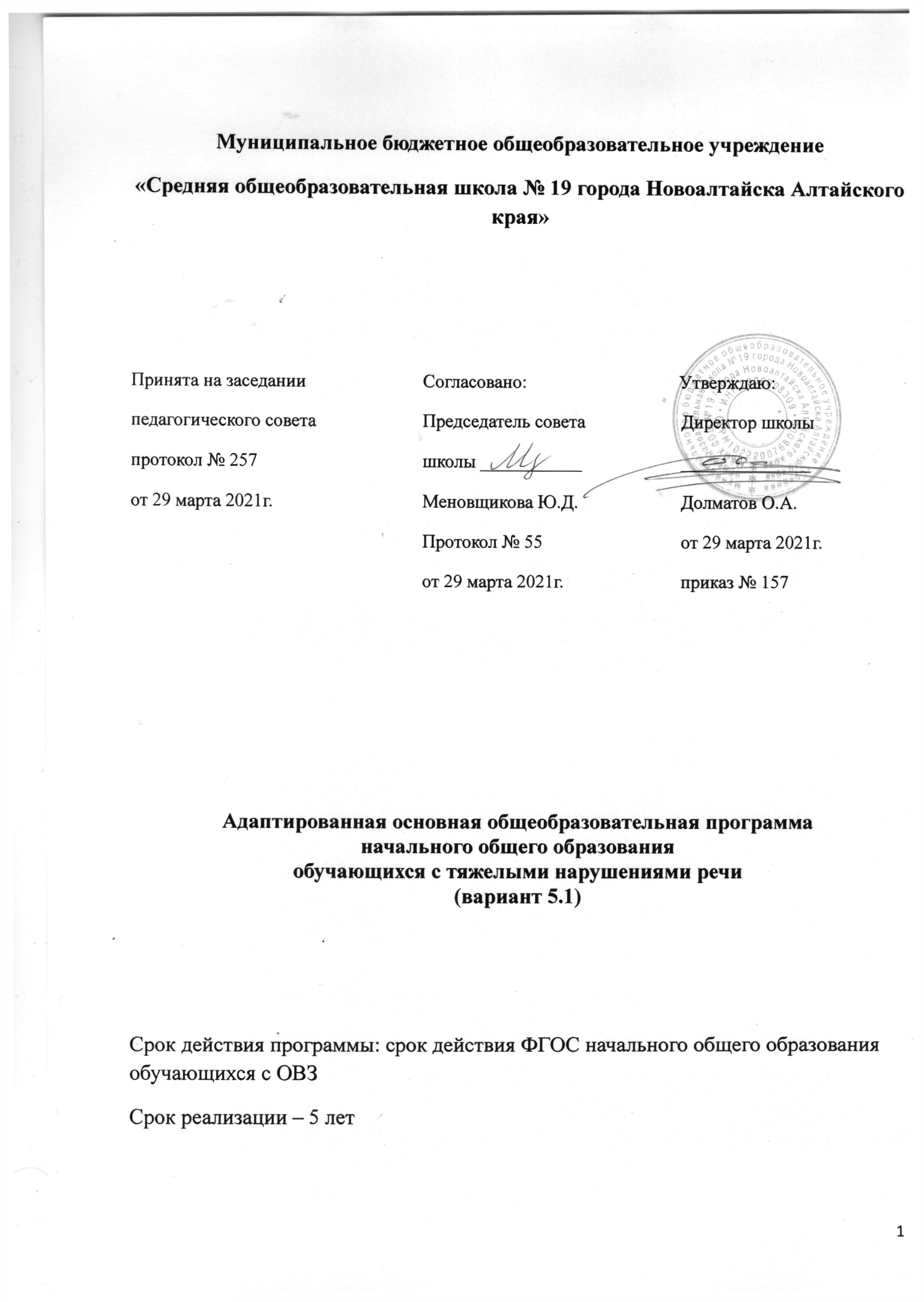 Муниципальное бюджетное общеобразовательное учреждение«Средняя общеобразовательная школа № 19 города Новоалтайска Алтайского края»Принята на заседании	Согласовано:	          Утверждаю:педагогического совета	Председатель совета	Директор школыпротокол № 257	школы ___________	______________от 29 марта 2021г.	Меновщикова Ю.Д.	Долматов О.А.	Протокол № 55	от 29 марта 2021г.	от 29 марта 2021г.	приказ № 157
Адаптированная основная общеобразовательная программа 
начального общего образования 
обучающихся с тяжелыми нарушениями речи(вариант 5.1)Срок действия программы: срок действия ФГОС начального общего образования обучающихся с ОВЗСрок реализации – 5 летСодержание1.Целевой раздел.1.1.Пояснительная записка                                                                                                          3                                                                                                                   1.2. Планируемые результаты освоения обучающимися                                                          6 с ОВЗ адаптированной основной общеобразовательной программы начального общего образования                                                                                                                          1.3.Система оценки достижения планируемых результатов освоения                                  46 адаптированной основной общеобразовательной программы начального общего образования                                                                                                                          2.Содержательный раздел2.1.Программа формирования универсальных учебных действий у                                      73обучающихся на ступени начального общего образования                                                                                                                                                                                                                                                                                   2.2.Программы отдельных учебных предметов, курсов                                                          90коррекционно-развивающей области и курсов внеурочной деятельности                                                                                                                                                                                                                                                                          2.3.Программа духовно-нравственного развития, воспитания                                                198обучающихся на ступени начального общего образования                                                                                                                                                                                                                                                                                                                   2.4.Программа формирования экологической культуры, здорового и                                    213безопасного образа жизни                                                                                                                                                                                                                                                                          2.5.Программа коррекционной работы                                                                                      228                                                                                                                                                           2.6.Программа внеурочной деятельности                                                                                 246                                                                                                                                                        3.Организационный раздел3.1.Учебный план                                                                                                                         247                                                                                                             3.2.План внеурочной деятельности                                                                                            252                                                                                     3.3.Календарный учебный график                                                                                              2523.4.Система специальных условий реализации адаптированной основной общеобразовательной программы начального общего образования в соответствии с требованиями Стандарта     253                                                                                                                              1.Целевой раздел1.1Пояснительная запискаАдаптированная основная общеобразовательная программа (далее АООП) начального общего образования (далее НОО) для обучающихся с тяжёлыми нарушениями речи – это общеобразовательная программа, адаптированная для обучения учащихся с тяжёлыми нарушениями речи, учитывающая особенности их психофизического развития, индивидуальные возможности, обеспечивающая коррекцию нарушений развития и социальную адаптацию. АООП НОО для обучающихся с тяжёлыми нарушениями речи самостоятельно разрабатывается и утверждается МБОУ «СОШ № 19 города Новоалтайска Алтайского края», осуществляющей образовательную деятельность в соответствии с федеральным государственным образовательным стандартом начального общего образования для детей с ОВЗ на основе Примерной адаптированной основной общеобразовательной программы начального общего образования для обучающихся с тяжёлыми нарушениями речи.Адаптированная основная общеобразовательная программа начального общего образования для обучающихся с тяжёлыми нарушениями речи определяет содержание образования, ожидаемые результаты и условия ее реализации.Адаптированная основная общеобразовательная программа начального общего образования (далее АООП НОО) разработана в соответствии со следующими нормативно-правовыми документами:Федеральный закон от 29 декабря 2012 г. № 273-ФЗ «Об образовании в Российской Федерации»;СанПиН» 2.4.23286-15 Санитарно-эпидемиологические требования к условиям и организации обучения и воспитания в организациях, осуществляющих образовательную деятельность по адаптированным основным программам для обучающихся с ограниченными возможностями здоровья», утвержденные Постановлением Федеральной службы по надзору в сфере защиты прав потребителей и благополучия человека, главным государственным санитарным врачом РФ от 10 июля 2015г. №26Приказ Министерства образования РФ от 10.04.2002г. №29/2065-п» Об утверждении учебных планов специальных (коррекционных) образовательных учреждений для обучающихся, воспитанников с отклонениями в развитии»;Приказ Минобрнауки России от 30.08.2013 N 1015 "Об утверждении Порядка организации и осуществления образовательной деятельности по основным общеобразовательным программам - образовательным программам начального общего, основного общего и среднего общего образования" (Зарегистрировано в Минюсте России 01.10.2013 N 30067);Приказ Минобрнауки России от 19 декабря 2014 г. N 1598 «Об утверждении федерального государственного образовательного стандарта начального общего образования обучающихся с ограниченными возможностями здоровья»;  Письмо Министерства образования и науки РФ от 11 марта 2016 г. № ВК-452/07 "О введении ФГОС ОВЗ"Цель реализации адаптированной основной общеобразовательной программы начального общего образованияАдаптированная основная общеобразовательная программа начального общего образования обучающихся с ТНР направлена на формирование у них общей культуры, обеспечивающей разностороннее развитие их личности (нравственно-эстетическое, социально-личностное, интеллектуальное, физическое), овладение учебной деятельностью в соответствии с принятыми в семье и обществе духовно-нравственными и социокультурными ценностями.Общая характеристика адаптированной основной общеобразовательной программы начального общего образованияВариант 5.1. предполагает, что обучающийся с ТНР получает образование, полностью соответствующее по итоговым достижениям к моменту завершения обучения образованию сверстников с нормальным речевым развитием, находясь в их среде и в те же сроки обучения. Срок освоения АООП НОО составляет 4 года.Вариант 5.1 предназначается для обучающихся с фонетико-фонематическим или фонетическим недоразвитием речи (дислалия; легкая степень выраженности дизартрии, заикания; ринолалия), обучающихся с общим недоразвитием речи III - IV уровней речевого развития различного генеза (например, при минимальных дизартрических расстройствах, ринолалии и т.п.), у которых имеются нарушения всех компонентов языка; для обучающихся с нарушениями чтения и письма. Адаптация АООП НОО предполагает введение четко ориентированных на удовлетворение особых образовательных потребностей обучающихся с ТНР коррекционных мероприятий и требований к результатам освоения обучающимися программы коррекционной работы. Обязательными условиями реализации АООП НОО обучающихся с ТНР являются логопедическое сопровождение обучающихся, согласованная работа учителя-логопеда с учителем начальных классов с учетом особых образовательных потребностей обучающихся.Психолого-педагогическая характеристика обучающихся с ТНРУ детей с фонетико-фонематическим и фонетическим недоразвитием речи наблюдается нарушение процесса формирования произносительной системы родного языка вследствие дефектов восприятия и произношения фонем. Отмечается незаконченность процессов формирования артикулирования и восприятия звуков, отличающихся тонкими акустико-артикуляторными признаками. Несформированность произношения звуков крайне вариативна и может быть выражена в различных вариантах: отсутствие, замены (как правило, звуками простыми по артикуляции), смешение, искаженное произнесение (не соответствующее нормам звуковой системы родного языка).Определяющим признаком фонематического недоразвития является пониженная способность к дифференциации звуков, обеспечивающая восприятие фонемного состава родного языка, что негативно влияет на овладение звуковым анализом.Фонетическое недоразвитие речи характеризуется нарушением формирования фонетической стороны речи либо в комплексе (что проявляется одновременно в искажении звуков, звукослоговой структуры слова, в просодических нарушениях), либо нарушением формирования отдельных компонентов фонетического строя речи (например, только звукопроизношения или звукопроизношения и звукослоговой структуры слова). Такие обучающиеся хуже чем их сверстники запоминают речевой материал, с большим количеством ошибок выполняют задания, связанные с активной речевой деятельностью.Обучающиеся с нерезко выраженным общим недоразвитием речи характеризуются остаточными явлениями недоразвития лексико-грамматических и фонетико-фонематических компонентов языковой системы. У таких обучающихся не отмечается выраженных нарушений звукопроизношения. Нарушения звукослоговой структуры слова проявляются в различных вариантах искажения его звуконаполняемости как на уровне отдельного слога, так и слова. Наряду с этим отмечается недостаточная внятность, выразительность речи, нечеткая дикция, создающие впечатление общей смазанности речи, смешение звуков, свидетельствующее о низком уровне сформированности дифференцированного восприятия фонем и являющееся важным показателем незакончившегося процесса фонемообразования.У обучающихся обнаруживаются отдельные нарушения смысловой стороны речи. Несмотря на разнообразный предметный словарь, в нем отсутствуют слова, обозначающие названия некоторых животных, растений, профессий людей, частей тела. Обучающиеся склонны использовать типовые и сходные названия, лишь приблизительно передающие оригинальное значение слова. Лексические ошибки проявляются в замене слов, близких по ситуации, по значению, в смешении признаков. Выявляются трудности передачи обучающимися системных связей и отношений, существующих внутри лексических групп. Обучающиеся плохо справляются с установлением синонимических и антонимических отношений, особенно на материале слов с абстрактным значением.Недостаточность лексического строя речи проявляется в специфических словообразовательных ошибках. Правильно образуя слова, наиболее употребляемые в речевой практике, они по-прежнему затрудняются в продуцировании более редких, менее частотных вариантов. Недоразвитие словообразовательных процессов, проявляющееся преимущественно в нарушении использования непродуктивных словообразовательных аффиксов, препятствует своевременному формированию навыков группировки однокоренных слов, подбора родственных слов и анализа их состава, что впоследствии сказывается на качестве овладения программой по русскому языку.Недостаточный уровень сформированности лексических средств языка особенно ярко проявляется в понимании и употреблении фраз, пословиц с переносным значением.В грамматическом оформлении речи часто встречаются ошибки в употреблении грамматических форм слова.Особую сложность для обучающихся представляют конструкции с придаточными предложениями, что выражается в пропуске, замене союзов, инверсии.Лексико-грамматические средства языка у обучающихся сформированы неодинаково. С одной стороны, может отмечаться незначительное количество ошибок, которые носят непостоянный характер и сочетаются с возможностью осуществления верного выбора при сравнении правильного и неправильного ответов, с другой – устойчивый характер ошибок, особенно в самостоятельной речи.Отличительной особенностью является своеобразие связной речи, характеризующееся нарушениями логической последовательности, застреванием на второстепенных деталях, пропусками главных событий, повторами отдельных эпизодов при составлении рассказа на заданную тему, по картинке, по серии сюжетных картин. При рассказывании о событиях из своей жизни, составлении рассказов на свободную тему с элементами творчества используются, в основном, простые малоинформативные предложения.Наряду с расстройствами устной речи у обучающихся отмечаются разнообразные нарушения чтения и письма, проявляющиеся в стойких, повторяющихся, специфических ошибках при чтении и на письме, механизм возникновения которых обусловлен недостаточной сформированностью базовых высших психических функций, обеспечивающих процессы чтения и письма в норме.Особые образовательные потребности обучающихся с ТНРК особым образовательным потребностям, характерным для обучающихся с ТНР относятся: - выявление в максимально раннем периоде обучения детей группы риска (совместно со специалистами медицинского профиля) и назначение логопедической помощи на этапе обнаружения первых признаков отклонения речевого развития;- организация логопедической коррекции в соответствии с выявленным нарушением перед началом обучения в школе; преемственность содержания и методов дошкольного и школьного образования и воспитания, ориентированных на нормализацию или полное преодоление отклонений речевого и личностного развития; - получение начального общего образования в условиях образовательных организаций общего или специального типа, адекватного образовательным потребностям обучающегося и степени выраженности его речевого недоразвития;- обязательность непрерывности коррекционно-развивающего процесса, реализуемого как через содержание предметных и коррекционно-развивающей областей и специальных курсов, так и в процессе индивидуальной/подгрупповой логопедической работы; - создание условий, нормализующих/компенсирующих состояние высших психических функций, анализаторной, аналитико-синтетической и регуляторной деятельности на основе обеспечения комплексного подхода при изучении обучающихся с речевыми нарушениями и коррекции этих нарушений; - координация педагогических, психологических и медицинских средств воздействия в процессе комплексного психолого-медико-педагогического сопровождения; - получение комплекса медицинских услуг, способствующих устранению или минимизации первичного дефекта, нормализации моторной сферы, состояния высшей нервной деятельности, соматического здоровья;- возможность адаптации основной общеобразовательной программы при изучении содержания учебных предметов по всем предметным областям с учетом необходимости коррекции речевых нарушений и оптимизации коммуникативных навыков учащихся;- гибкое варьирование организации процесса обучения путем расширения/сокращения содержания отдельных предметных областей, изменения количества учебных часов и использования соответствующих методик и технологий;- индивидуальный темп обучения и продвижения в образовательном пространстве для разных категорий обучающихся с ТНР;- постоянный (пошаговый) мониторинг результативности образования и сформированности социальной компетенции обучающихся, уровня и динамики развития речевых процессов, исходя из механизма речевого дефекта; - применение специальных методов, приемов и средств обучения, в том числе специализированных компьютерных технологий, дидактических пособий, визуальных средств, обеспечивающих реализацию «обходных путей» коррекционного воздействия на речевые процессы, повышающих контроль за устной и письменной речью; - возможность обучаться на дому и/или дистанционно при наличии медицинских показаний;- профилактика и коррекция социокультурной и школьной дезадаптации путем максимального расширения образовательного пространства, увеличения социальных контактов; обучения умению выбирать и применять адекватные коммуникативные стратегии и тактики; - психолого-педагогическое сопровождение семьи с целью ее активного включения в коррекционно-развивающую работу с ребенком; организация партнерских отношений с родителями.1.2.Планируемые результаты освоения обучающимися 
с ОВЗ адаптированной основной общеобразовательной программы начального общего образованияЛичностные, метапредметные и предметные результаты освоения обучающимися с ТНР АООП НОО соответствуют ФГОС НОО.Планируемые результаты освоения обучающимися с ТНР АООП НОО дополняются результатами освоения программы коррекционной работы.Планируемые результаты освоения обучающимися с тяжелыми нарушениями речи программы коррекционной работыТребования к результатам освоения программы коррекционной работы должны соответствовать требованиями ФГОС НОО, которые дополняются группой специальных требований.Требования к результатам коррекционной работы по преодолению нарушений устной речи, преодолению и профилактике нарушений чтения и письма: отсутствие дефектов звукопроизношения и умение различать правильное и неправильное произнесение звука; умение правильно воспроизводить различной сложности звукослоговую структуру слов как изолированных, так и в условиях контекста; правильное восприятие, дифференциация, осознание и адекватное использование интонационных средств выразительной четкой речи; умение произвольно изменять основные акустические характеристики голоса; умение правильно осуществлять членение речевого потока посредством пауз, логического ударения, интонационной интенсивности; минимизация фонологического дефицита (умение дифференцировать на слух и в произношении звуки, близкие по артикуляторно-акустическим признакам); умение осуществлять операции языкового анализа и синтеза на уровне предложения и слова; практическое владение основными закономерностями грамматического и лексического строя речи; сформированность лексической системности; умение правильно употреблять грамматические формы слов и пользоваться как продуктивными, так и непродуктивными словообразовательными моделями; овладение синтаксическими конструкциями различной сложности и их использование; владение связной речью, соответствующей законам логики, грамматики, композиции, выполняющей коммуникативную функцию; сформированность языковых операций, необходимых для овладения чтением и письмом; сформированность психофизиологического, психологического, лингвистического уровней, обеспечивающих овладение чтением и письмом; владение письменной формой коммуникации (техническими и смысловыми компонентами чтения и письма); позитивное отношение и устойчивые мотивы к изучению языка; понимание роли языка в коммуникации, как основного средства человеческого общения.Требования к результатам овладения социальной компетенцией должны отражать:- развитие адекватных представлений о собственных возможностях и ограничениях, о насущно необходимом жизнеобеспечении: умение адекватно оценивать свои силы, понимать, что можно и чего нельзя: в еде, физической нагрузке, в приеме медицинских препаратов, осуществлении вакцинации; написать при необходимости SMS-сообщение; умение адекватно выбрать взрослого и обратиться к нему за помощью, точно описать возникшую проблему; выделять ситуации, когда требуется привлечение родителей; умение принимать решения в области жизнеобеспечения; владение достаточным запасом фраз и определений для обозначения возникшей проблемы; - овладение социально­бытовыми умениями, используемыми в повседневной жизни: прогресс в самостоятельности и независимости в быту и школе; представления об устройстве домашней и школьной жизни; умение адекватно использовать лексикон, отражающий бытовой опыт и осуществлять речевое сопровождение своих действий, бытовых ситуаций; умение включаться в разнообразные повседневные школьные дела; умение адекватно оценивать свои речевые возможности и ограничения при участии в общей коллективной деятельности; умение договариваться о распределении функций в совместной деятельности; стремление ребёнка участвовать в подготовке и проведении праздника; владение достаточным запасом фраз и определений для участия в подготовке и проведении праздника;- овладение навыками коммуникации: умение начать и поддержать разговор, задать вопрос, выразить свои намерения, просьбу, пожелание, опасения, завершить разговор; умение корректно выразить отказ и недовольство, благодарность, сочувствие; умение поддерживать продуктивное взаимодействие в процессе коммуникации; умение получать информацию от собеседника и уточнять ее; прогресс в развитии информативной функции речи; умение ориентироваться в целях, задачах, средствах и условиях коммуникации в соответствии с коммуникативной установкой; позитивное отношение и устойчивая мотивация к активному использованию разнообразного арсенала средств коммуникации, вариативных речевых конструкций; готовность слушать собеседника и вести диалог; умение излагать свое мнение и аргументировать его; умение использовать коммуникацию как средство достижения цели в различных ситуациях; прогресс в развитии коммуникативной функции речи;- дифференциацию и осмысление картины мира: адекватность бытового поведения ребёнка с точки зрения  опасности (безопасности) для себя и окружающих; способность прогнозировать последствия своих поступков; понимание значения символов, фраз и определений, обозначающих опасность и умение действовать в соответствии с их значением; осознание ценности, целостности и многообразия окружающего мира, своего места в нем; умение устанавливать причинно-следственные связи между условиями жизни, внешними и функциональными свойствами в животном и растительном мире на основе наблюдений и практического экспериментирования; умение устанавливать взаимосвязь общественного порядка и уклада собственной жизни в семье и в школе, соответствовать этому порядку; наличие активности во взаимодействии с миром, понимание собственной результативности; прогресс в развитии познавательной функции речи; - дифференциацию и осмысление адекватно возрасту своего социального окружения, принятых ценностей и социальных ролей: знание правил поведения в разных социальных ситуациях с людьми разного статуса (с близкими в семье, учителями и учениками в школе,  незнакомыми людьми в транспорте и т.д.); наличие достаточного запаса фраз и определений для взаимодействия в разных социальных ситуациях и с людьми разного социального статуса; представления о вариативности социальных отношений; готовность к участию в различных видах социального взаимодействия; овладение средствами межличностного взаимодействия; умение адекватно использовать принятые в окружении обучающегося социальные ритуалы; умение передавать свои чувства в процессе моделирования социальных отношений; прогресс в развитии регулятивной функции речи.Эти требования конкретизируются в соответствии с особыми образовательными потребностями обучающихся.Планируемые результаты освоения основной образовательной программы начального общего образования (далее — планируемые результаты) являются одним из важнейших механизмов реализации требований ФГОС НОО к результатам обучающихся, освоивших основную образовательную программу. Они представляют собой систему обобщённых личностно ориентированных целей образования, допускающих дальнейшее уточнение и конкретизацию, что обеспечивает определение и выявление всех составляющих планируемых результатов, подлежащих формированию и оценке.Планируемые результаты:обеспечивают связь между требованиями ФГОС НОО
образовательной деятельностью и системой оценки результатов освоения основной образовательной программы начального общего образования, уточняя и конкретизируя общее понимание личностных, метапредметных и предметных результатов для каждой учебной программы с учётом ведущих целевых установок их освоения, возрастной специфики обучающихся и требований, предъявляемых системой оценки;являются содержательной и критериальной основой для разработки программ учебных предметов, курсов, учебно­методической литературы, а также для системы оценки качества освоения обучающимися основной образовательной программы начального общего образования.В соответствии с системно­деятельностным подходом содержание планируемых результатов описывает и характеризует обобщённые способы действий с учебным материалом, позволяющие обучающимся успешно решать учебные и учебно­практические задачи, в том числе задачи, направленные на отработку теоретических моделей и понятий, и задачи, по возможности максимально приближенные к реальным жизненным ситуациям.Иными словами, система планируемых результатов даёт представление о том, какими именно действиями - познавательными, личностными, регулятивными, коммуникативными, преломлёнными через специфику содержания того или иного предмета – овладеют обучающиеся в ходе образовательной деятельности. В системе планируемых результатов особо выделяется учебный материал, имеющий опорный характер, т. е. служащий основой для последующего обучения.Структура планируемых результатов учитывает необходимость:определения динамики развития обучающихся на основе выделения достигнутого уровня развития и ближайшей перспективы — зоны ближайшего развития ребёнка;определения возможностей овладения обучающимися учебными действиями на уровне, соответствующем зоне ближайшего развития, в отношении знаний, расширяющих и углубляющих систему опорных знаний, а также знаний и умений, являющихся подготовительными для данного предмета;выделения основных направлений оценочной деятельности — оценки результатов деятельности систем образования различного уровня, педагогов, обучающихся.С этой целью в структуре планируемых результатов по каждой учебной программе (предметной, междисциплинарной) выделяются следующие уровни описания.Ведущие целевые установки и основные ожидаемые результаты изучения данной учебной программы. Их включение в структуру планируемых результатов призвано дать ответ на вопрос о смысле изучения данного предмета, его вкладе в развитие личности обучающихся. Планируемые результаты представлены в первом, общецелевом блоке, предваряющем планируемые результаты по отдельным разделам учебной программы. Этот блок результатов описывает основной, сущностный вклад данной программы в развитие личности обучающихся, в развитие их способностей; отражает такие общие цели образования, как формирование ценностных и мировоззренческих установок, развитие интереса, формирование определенных познавательных потребностей обучающихся. Оценка достижения этих целей ведется в ходе процедур, допускающих предоставление и использование исключительно неперсонифицированной информации, а полученные результаты характеризуют деятельность системы образования.Планируемые предметные результаты, приводятся в двух блоках к каждому разделу учебной программы. Они ориентируют в том, какой уровень освоения опорного учебного материала ожидается от выпускников. Первый блок «Выпускник научится». Критериями отбора данных результатов служат: их значимость для решения основных задач образования на данном уровне, необходимость для последующего обучения, а также потенциальная возможность их достижения большинством обучающихся, как минимум, на уровне, характеризующем исполнительскую компетентность обучающихся. Иными словами, в эту группу включается такая система знаний и учебных действий, которая, во­первых, принципиально необходима для успешного обучения в начальной и основной школе и, во­вторых, при наличии специальной целенаправленной работы учителя может быть освоена подавляющим большинством детей.Достижение планируемых результатов этой группы выносится на итоговую оценку, которая может осуществляться как в ходе освоения данной программы посредством накопительной системы оценки (например, портфеля достижений), так и по итогам её освоения (с помощью итоговой работы). Оценка освоения опорного материала на уровне, характеризующем исполнительскую компетентность обучающихся, ведётся с помощью заданий базового уровня, а на уровне действий, соответствующих зоне ближайшего развития, —с помощью заданий  повышенного уровня. Успешное выполнение обучающимися заданий базового уровня служит единственным основанием для положительного решения вопроса о возможности перехода на следующий уровень обучения.Цели, характеризующие систему учебных действий в отношении знаний, умений, навыков, расширяющих и углубляющих опорную систему или выступающих как пропедевтика для дальнейшего изучения данного предмета. Планируемые результаты, описывающие указанную группу целей, приводятся в блоках «Выпускник получит возможность научиться» к каждому разделу примерной программы учебного предмета и выделяются курсивом. Уровень достижений, соответствующий планируемым результатам этой группы, могут продемонстрировать только отдельные обучающиеся, имеющие более высокий уровень мотивации и способностей. В повседневной практике обучения эта группа целей не отрабатывается со всеми без исключения обучающимися как в силу повышенной сложности учебных действий для обучающихся, так и в силу повышенной сложности учебного материала или его пропедевтического характера на данном уровне обучения. Оценка достижения этих целей ведётся преимущественно в ходе процедур, допускающих предоставление и использование исключительно неперсонифицированной информации. Частично задания, ориентированные на оценку достижения этой группы планируемых результатов, могут включаться в материалы итогового контроля.Основные цели такого включения — предоставить возможность обучающимся продемонстрировать овладение более высокими (по сравнению с базовым) уровнями достижений и выявить динамику роста численности группы наиболее подготовленных обучающихся. При этом невыполнение обучающимися заданий, с помощью которых ведётся оценка достижения планируемых результатов этой группы, не является препятствием для перехода на следующий уровень обучения. В ряде случаев учёт достижения планируемых результатов этой группы целесообразно вести в ходе текущего и промежуточного оценивания, а полученные результаты фиксировать посредством накопительной системы оценки (например, в форме портфеля достижений) и учитывать при определении итоговой оценки.Подобная структура представления планируемых результатов подчёркивает тот факт, что при организации образовательной деятельности, направленной на реализацию и достижение планируемых результатов, от учителя требуется использование таких педагогических технологий, которые основаны на дифференциации требований к подготовке обучающихся.При получении начального общего образования устанавливаются планируемые результаты освоения:междисциплинарной программы «Формирование универсальных учебных действий», а также её разделов «Чтение. Работа с текстом» и «Формирование ИКТ­компетентности обучающихся»;программ по всем учебным предметам.В данном разделе основной образовательной программы приводятся планируемые результаты освоения всех обязательных учебных предметов при получении начального общего образования (за исключением родного языка, литературного чтения на родном языке и основ духовно­нравственной культуры народов России).Планируемые предметные результаты освоения родного языка и родной литературы разрабатываются в соответствии с содержанием и особенностями изучения этих курсов учебно-методическими объединениями (УМО) субъектов Российской Федерации.Формирование универсальных учебных действий(личностные и метапредметные результаты)В результате изучения всех без исключения предметов при получении начального общего образования у выпускников будут сформированы личностные, регулятивные, познавательные и коммуникативные универсальные учебные действия как основа умения учиться.Личностные универсальные учебные действияУ выпускника будут сформированы:внутренняя позиция школьника на уровне положительного отношения к школе, ориентации на содержательные моменты школьной действительности и принятия образца «хорошего ученика»;широкая мотивационная основа учебной деятельности, включающая социальные, учебно­познавательные и внешние мотивы;учебно­познавательный интерес к новому учебному материалу и способам решения новой задачи;ориентация на понимание причин успеха в учебной деятельности, в том числе на самоанализ и самоконтроль результата, на анализ соответствия результатов требованиям конкретной задачи, на понимание оценок учителей, товарищей, родителей и других людей;способность к оценке своей учебной деятельности;основы гражданской идентичности, своей этнической принадлежности в форме осознания «Я» как члена семьи, представителя народа, гражданина России, чувства сопричастности и гордости за свою Родину, народ и историю, осознание ответственности человека за общее благополучие;ориентация в нравственном содержании и смысле как собственных поступков, так и поступков окружающих людей;знание основных моральных норм и ориентация на их выполнение;развитие этических чувств — стыда, вины, совести как регуляторов морального поведения; понимание чувств других людей и сопереживание им;установка на здоровый образ жизни;основы экологической культуры: принятие ценности природного мира, готовность следовать в своей деятельности нормам природоохранного, нерасточительного, здоровьесберегающего поведения;чувство прекрасного и эстетические чувства на основе знакомства с мировой и отечественной художественной культурой.Выпускник получит возможность для формирования:внутренней позиции обучающегося на уровне положительного отношения к образовательной организации, понимания необходимости учения, выраженного в преобладании учебно­познавательных мотивов и предпочтении социального способа оценки знаний;выраженной устойчивой учебно­познавательной мотивации учения;устойчивого учебно­познавательного интереса к новымобщим способам решения задач;адекватного понимания причин успешности/неуспешности учебной деятельности;положительной адекватной дифференцированной самооценки на основе критерия успешности реализации социальной роли «хорошего ученика»;компетентности в реализации основ гражданской идентичности в поступках и деятельности;морального сознания на конвенциональном уровне, способности к решению моральных дилемм на основе учёта позиций партнёров в общении, ориентации на их мотивы и чувства, устойчивое следование в поведении моральным нормам и этическим требованиям;установки на здоровый образ жизни и реализации её в реальном поведении и поступках;осознанных устойчивых эстетических предпочтений и ориентации на искусство как значимую сферу человеческой жизни; эмпатии как осознанного понимания чувств других людей и сопереживания им, выражающихся в поступках, направленных на помощь другим и обеспечение их благополучия.Регулятивные универсальные учебные действияВыпускник научится:принимать и сохранять учебную задачу;учитывать выделенные учителем ориентиры действия в новом учебном материале в сотрудничестве с учителем;планировать свои действия в соответствии с поставленной задачей и условиями её реализации, в том числе во внутреннем плане;учитывать установленные правила в планировании и контроле способа решения;осуществлять итоговый и пошаговый контроль по результату;оценивать правильность выполнения действия на уровне адекватной ретроспективной оценки соответствия результатов требованиям данной задачи;адекватно воспринимать предложения и оценку учителей, товарищей, родителей и других людей;различать способ и результат действия;вносить необходимые коррективы в действие после его завершения на основе его оценки и учёта характера сделанных ошибок, использовать предложения и оценки для создания нового, более совершенного результата, использовать запись в цифровой форме хода и результатов решения задачи, собственной звучащей речи на русском, родном и иностранном языках.Выпускник получит возможность научиться:в сотрудничестве с учителем ставить новые учебные задачи;преобразовывать практическую задачу в познавательную;проявлять познавательную инициативу в учебном сотрудничестве;самостоятельно учитывать выделенные учителем ориентиры действия в новом учебном материале;осуществлять констатирующий и предвосхищающий контроль по результату и по способу действия, актуальный контроль на уровне произвольного внимания;самостоятельно оценивать правильность выполнения действия и вносить необходимые коррективы в исполнение как по ходу его реализации, так и в конце действия.Познавательные универсальные учебные действияВыпускник научится:осуществлять поиск необходимой информации для выполнения учебных заданий с использованием учебной литературы, энциклопедий, справочников (включая электронные, цифровые), в открытом информационном пространстве, в том числе контролируемом пространстве сети Интернет;осуществлять запись (фиксацию) выборочной информации об окружающем мире и о себе самом, в том числе с помощью инструментов ИКТ;использовать знаково­символические средства, в том числе модели (включая виртуальные) и схемы (включая концептуальные), для решения задач;проявлять познавательную инициативу в учебном сотрудничестве;строить сообщения в устной и письменной форме;ориентироваться на разнообразие способов решения задач;основам смыслового восприятия художественных и познавательных текстов, выделять существенную информацию из сообщений разных видов (в первую очередь текстов);осуществлять анализ объектов с выделением существенных и несущественных признаков;осуществлять синтез как составление целого из частей;проводить сравнение, классификацию по заданным критериям;устанавливать причинно­следственные связи в изучаемом круге явлений;строить рассуждения в форме связи простых суждений об объекте, его строении, свойствах и связях;обобщать, т. е. осуществлять генерализацию и выведение общности для целого ряда или класса единичных объектов, на основе выделения сущностной связи;осуществлять подведение под понятие на основе распознавания объектов, выделения существенных признаков и их синтеза;устанавливать аналогии;владеть рядом общих приёмов решения задач.Выпускник получит возможность научиться:осуществлять расширенный поиск информации с использованием ресурсов библиотек и сети Интернет;записывать, фиксировать информацию об окружающем мире с помощью инструментов ИКТ;создавать и преобразовывать модели и схемы для решения задач;осознанно и произвольно строить сообщения в устной и письменной форме;осуществлять выбор наиболее эффективных способов решения задач в зависимости от конкретных условий;осуществлять синтез как составление целого из частей, самостоятельно достраивая и восполняя недостающие компоненты;осуществлять сравнение и классификацию, самостоятельно выбирая основания и критерии для указанных логических операций;строить логическое рассуждение, включающее установление причинно­следственных связей;произвольно и осознанно владеть общими приёмами решения задач.Коммуникативные универсальные учебные действияВыпускник научится:адекватно использовать коммуникативные, прежде всего речевые, средства для решения различных коммуникативных задач, строить монологическое высказывание (в том числе сопровождая его аудиовизуальной поддержкой), владеть диалогической формой коммуникации, используя в том числе средства и инструменты ИКТ и дистанционного общения;допускать возможность существования у людей различных точек зрения, в том числе не совпадающих с его собственной, и ориентироваться на позицию партнёра в общении и взаимодействии;учитывать разные мнения и стремиться к координации различных позиций в сотрудничестве;формулировать собственное мнение и позицию;договариваться и приходить к общему решению в совместной деятельности, в том числе в ситуации столкновения интересов;строить понятные для партнёра высказывания, учитывающие, что партнёр знает и видит, а что нет;задавать вопросы;контролировать действия партнёра;использовать речь для регуляции своего действия;адекватно использовать речевые средства для решения различных коммуникативных задач, строить монологическое высказывание, владеть диалогической формой речи.Выпускник получит возможность научиться:учитывать и координировать в сотрудничестве позиции других людей, отличные от собственной;учитывать разные мнения и интересы и обосновывать собственную позицию;понимать относительность мнений и подходов к решению проблемы;аргументировать свою позицию и координировать её с позициями партнёров в сотрудничестве при выработке общего решения в совместной деятельности;продуктивно содействовать разрешению конфликтов на основе учёта интересов и позиций всех участников;с учётом целей коммуникации достаточно точно, последовательно и полно передавать партнёру необходимую информацию как ориентир для построения действия;задавать вопросы, необходимые для организации собственной деятельности и сотрудничества с партнёром;осуществлять взаимный контроль и оказывать в сотрудничестве необходимую взаимопомощь;адекватно использовать речевые средства для эффективного решения разнообразных коммуникативных задач планирования и регуляции своей деятельности.Чтение. Работа с текстом (метапредметные результаты)В результате изучения всех без исключения учебных предметов на при получении начального общего образования выпускники приобретут первичные навыки работы с содержащейся в текстах информацией в процессе чтения соответствующих возрасту литературных, учебных, научно­познавательных текстов, инструкций. Выпускники научатся осознанно читать тексты с целью удовлетворения познавательного интереса, освоения и использования информации. Выпускники овладеют элементарными навыками чтения информации, представленной в наглядно-символической форме, приобретут опыт работы с текстами, содержащими рисунки, таблицы, диаграммы, схемы.У выпускников будут развиты такие читательские действия, как поиск информации, выделение нужной для решения практической или учебной задачи информации, систематизация, сопоставление, анализ и обобщение имеющихся в тексте идей и информации, их интерпретация и преобразование. Обучающиеся смогут использовать полученную из разного вида текстов информацию для установления несложных причинно-следственных связей и зависимостей, объяснения, обоснования утверждений, а также принятия решений в простых учебных и практических ситуациях.Выпускники получат возможность научиться самостоятельно организовывать поиск информации. Они приобретут первичный опыт критического отношения к получаемой информации, сопоставления ее с информацией из других источников и имеющимся жизненным опытом.Работа с текстом: поиск информации и понимание прочитанногоВыпускник научится:находить в тексте конкретные сведения, факты, заданные в явном виде;определять тему и главную мысль текста;делить тексты на смысловые части, составлять план текста;вычленять содержащиеся в тексте основные события и
устанавливать их последовательность; упорядочивать информацию по заданному основанию;сравнивать между собой объекты, описанные в тексте, выделяя 2—3 существенных признака;понимать информацию, представленную в неявном виде (например, находить в тексте несколько примеров, доказывающих приведённое утверждение; характеризовать явление по его описанию; выделять общий признак группы элементов);понимать информацию, представленную разными способами: словесно, в виде таблицы, схемы, диаграммы;понимать текст, опираясь не только на содержащуюся в нём информацию, но и на жанр, структуру, выразительные средства текста;использовать различные виды чтения: ознакомительное, изучающее, поисковое, выбирать нужный вид чтения в соответствии с целью чтения;ориентироваться в соответствующих возрасту словарях и справочниках.Выпускник получит возможность научиться:использовать формальные элементы текста (например,
подзаголовки, сноски) для поиска нужной информации;работать с несколькими источниками информации;сопоставлять информацию, полученную из нескольких источников.Работа с текстом: преобразование и интерпретация информацииВыпускник научится:пересказывать текст подробно и сжато, устно и письменно;соотносить факты с общей идеей текста, устанавливать простые связи, не показанные в тексте напрямую;формулировать несложные выводы, основываясь на тексте; находить аргументы, подтверждающие вывод;сопоставлять и обобщать содержащуюся в разных частях текста информацию;составлять на основании текста небольшое монологическое высказывание, отвечая на поставленный вопрос.Выпускник получит возможность научиться:делать выписки из прочитанных текстов с учётом цели их дальнейшего использования;составлять небольшие письменные аннотации к тексту, отзывы о прочитанном.Работа с текстом: оценка информацииВыпускник научится:высказывать оценочные суждения и свою точку зрения о прочитанном тексте;оценивать содержание, языковые особенности и структуру текста; определять место и роль иллюстративного ряда в тексте;на основе имеющихся знаний, жизненного опыта подвергать сомнению достоверность прочитанного, обнаруживать недостоверность получаемых сведений, пробелы в информации и находить пути восполнения этих пробелов;участвовать в учебном диалоге при обсуждении прочитанного или прослушанного текста.Выпускник получит возможность научиться:сопоставлять различные точки зрения;соотносить позицию автора с собственной точкой зрения;в процессе работы с одним или несколькими источниками выявлять достоверную (противоречивую) информацию.Формирование ИКТ­компетентности обучающихся (метапредметные результаты)В результате изучения всех без исключения предметов на уровне начального общего образования начинается формирование навыков, необходимых для жизни и работы в современном высокотехнологичном обществе. Обучающиеся приобретут опыт работы с информационными объектами, в которых объединяются текст, наглядно-графические изображения, цифровые данные, неподвижные и движущиеся изображения, звук, ссылки и базы данных и которые могут передаваться как устно, так и с помощью телекоммуникационных технологий или размещаться в Интернете.Обучающиеся познакомятся с различными средствами информационно-коммуникационных технологий (ИКТ), освоят общие безопасные и эргономичные принципы работы с ними; осознают возможности различных средств ИКТ для использования в обучении, развития собственной познавательной деятельности и общей культуры.Они приобретут первичные навыки обработки и поиска информации при помощи средств ИКТ: научатся вводить различные виды информации в компьютер: текст, звук, изображение, цифровые данные; создавать, редактировать, сохранять и передавать медиасообщения.Выпускники научатся оценивать потребность в дополнительной информации для решения учебных задач и самостоятельной познавательной деятельности; определять возможные источники ее получения; критически относиться к информации и к выбору источника информации.Они научатся планировать, проектировать и моделировать процессы в простых учебных и практических ситуациях.В результате использования средств и инструментов ИКТ и ИКТ-ресурсов для решения разнообразных учебно-познавательных и учебно-практических задач, охватывающих содержание всех изучаемых предметов, у обучающихся будут формироваться и развиваться необходимые универсальные учебные действия и специальные учебные умения, что заложит основу успешной учебной деятельности в средней и старшей школе.Русский языкВ результате изучения курса русского языка обучающиеся при получении начального общего образования научатся осознавать язык как основное средство человеческого общения и явление национальной культуры, у них начнёт формироваться позитивное эмоционально­ценностное отношение к русскому и родному языкам, стремление к их грамотному использованию, русский язык и родной язык станут для учеников основой всего процесса обучения, средством развития их мышления, воображения, интеллектуальных и творческих способностей.В процессе изучения обучающиеся получат возможность реализовать в устном и письменном общении (в том числе с использованием средств ИКТ) потребность в творческом самовыражении, научатся использовать язык с целью поиска необходимой информации в различных источниках для выполнения учебных заданий.У выпускников, освоивших основную образовательную программу начального общего образования, будет сформировано отношение к правильной устной и письменной речи как показателям общей культуры человека. Они получат начальные представления о нормах русского и родного литературного языка (орфоэпических, лексических, грамматических) и правилах речевого этикета, научатся ориентироваться в целях, задачах, средствах и условиях общения, что станет основой выбора адекватных языковых средств для успешного решения коммуникативной задачи при составлении несложных устных монологических высказываний и письменных текстов. У них будут сформированы коммуникативные учебные действия, необходимые для успешного участия в диалоге: ориентация на позицию партнера, учет различных мнений и координация различных позиций в сотрудничестве, стремление к более точному выражению собственного мнения и позиции, умение задавать вопросы.Выпускник на уровне начального общего образования:научится осознавать безошибочное письмо как одно из проявлений собственного уровня культуры;сможет применять орфографические правила и правила постановки знаков препинания (в объеме изученного) при записи собственных и предложенных текстов, овладеет умением проверять написанное;получит первоначальные представления о системе и структуре русского и родного языков: познакомится с разделами изучения языка – фонетикой и графикой, лексикой, словообразованием (морфемикой), морфологией и синтаксисом; в объеме содержания курса научится находить, характеризовать, сравнивать, классифицировать такие языковые единицы, как звук, буква, часть слова, часть речи, член предложения, простое предложение, что послужит основой для дальнейшего формирования общеучебных, логических и познавательных (символико-моделирующих) универсальных учебных действий с языковыми единицами.В результате изучения курса у выпускников, освоивших основную образовательную программу начального общего образования, будет сформирован учебно-познавательный интерес к новому учебному материалу и способам решения новой языковой задачи, что заложит основы успешной учебной деятельности при продолжении изучения курса русского языка и родного языка на следующем уровне образования.        Содержательная линия «Система языка»Раздел «Фонетика и графика»Выпускник научится:различать звуки и буквы;характеризовать звуки русского языка: гласные ударные/безударные; согласные твёрдые/мягкие, парные/непарные твёрдые и мягкие; согласные звонкие/глухие, парные/непарные звонкие и глухие;пользоваться русским алфавитом на основе знания последовательности букв в нем для упорядочивания слов и поиска необходимой информации в различных словарях и справочниках.Выпускник получит возможность научиться пользоваться русским алфавитом на основе знания последовательности букв в нем для упорядочивания слов и поиска необходимой информации в различных словарях и справочниках.Раздел «Орфоэпия»Выпускник получит возможность научиться:соблюдать нормы русского и родного литературного языка в собственной речи и оценивать соблюдение этих норм в речи собеседников (в объёме представленного в учебнике материала);находить при сомнении в правильности постановки ударения или произношения слова ответ самостоятельно (по словарю учебника) либо обращаться за помощью к учителю, родителям и др.Раздел «Состав слова (морфемика)»Выпускник научится:различать изменяемые и неизменяемые слова;различать родственные (однокоренные) слова и формы слова;находить в словах с однозначно выделяемыми морфемами окончание, корень, приставку, суффикс.Выпускник получит возможность научиться:выполнять морфемный анализ слова в соответствии с предложенным учебником алгоритмом, оценивать правильность его выполнения;использовать результаты выполненного морфемного анализа для решения орфографических и/или речевых задач.       Раздел «Лексика»Выпускник научится:выявлять слова, значение которых требует уточнения;определять значение слова по тексту или уточнять с помощью толкового словаряподбирать синонимы для устранения повторов в тексте.Выпускник получит возможность научиться:подбирать антонимы для точной характеристики предметов при их сравнении;различать употребление в тексте слов в прямом и переносном значении (простые случаи);оценивать уместность использования слов в тексте;выбирать слова из ряда предложенных для успешного решения коммуникативной задачи.Раздел «Морфология»Выпускник научится:распознавать грамматические признаки слов; с учетом совокупности выявленных признаков (что называет, на какие вопросы отвечает, как изменяется) относить слова к определенной группе основных частей речи (имена существительные, имена прилагательные, глаголы).Выпускник получит возможность научиться:проводить морфологический разбор имён существительных, имён прилагательных, глаголов по предложенному в учебнике алгоритму; оценивать правильность проведения морфологического разбора;находить в тексте такие части речи, как личные местоимения и наречия, предлоги вместе с существительными и личными местоимениями, к которым они относятся, союзы и, а, но, частицу не при глаголах.Раздел «Синтаксис»Выпускник научится:различать предложение, словосочетание, слово;устанавливать при помощи смысловых вопросов связь между словами в словосочетании и предложении;классифицировать предложения по цели высказывания, находить повествовательные/побудительные/вопросительные предложения;определять восклицательную/невосклицательную интонацию предложения;находить главные и второстепенные (без деления на виды) члены предложения;выделять предложения с однородными членами.Выпускник получит возможность научиться:различать второстепенные члены предложения —определения, дополнения, обстоятельства;выполнять в соответствии с предложенным в учебнике алгоритмом разбор простого предложения (по членам предложения, синтаксический), оценивать правильность разбора;различать простые и сложные предложения.Содержательная линия «Орфография и пунктуация»Выпускник научится:применять правила правописания (в объёме содержания курса);определять (уточнять) написание слова по орфографическому словарю учебника;безошибочно списывать текст объёмом 80—90 слов;писать под диктовку тексты объёмом 75—80 слов в соответствии с изученными правилами правописания;проверять собственный и предложенный текст, находить и исправлять орфографические и пунктуационные ошибки.Выпускник получит возможность научиться:осознавать место возможного возникновения орфографической ошибки;подбирать примеры с определённой орфограммой;при работе над ошибками осознавать причины появления ошибки и определять способы действий, помогающие предотвратить её в последующих письменных работах.Содержательная линия «Развитие речи»Выпускник научится:оценивать правильность (уместность) выбора языковых
и неязыковых средств устного общения на уроке, в школе,
в быту, со знакомыми и незнакомыми, с людьми разного возраста;соблюдать в повседневной жизни нормы речевого этикета и правила устного общения (умение слышать, реагировать на реплики, поддерживать разговор);выражать собственное мнение и аргументировать его;самостоятельно озаглавливать текст;составлять план текста;сочинять письма, поздравительные открытки, записки и другие небольшие тексты для конкретных ситуаций общения.Выпускник получит возможность научиться:создавать тексты по предложенному заголовку;подробно или выборочно пересказывать текст;пересказывать текст от другого лица;составлять устный рассказ на определённую тему с использованием разных типов речи: описание, повествование, рассуждение;анализировать и корректировать тексты с нарушенным порядком предложений, находить в тексте смысловые пропуски;корректировать тексты, в которых допущены нарушения культуры речи;анализировать последовательность собственных действий при работе над изложениями и сочинениями и соотносить их с разработанным алгоритмом; оценивать правильность выполнения учебной задачи: соотносить собственный текст с исходным (для изложений) и с назначением, задачами, условиями общения (для самостоятельно создаваемых текстов);соблюдать нормы речевого взаимодействия при интерактивном общении (sms­сообщения, электронная почта, Интернет и другие виды и способы связи).Литературное чтениеВыпускники начальной школы осознáют значимость чтения для своего дальнейшего развития и успешного обучения по другим предметам на основе осознания и развития дошкольного и внешкольного опыта, связанного с художественной литературой. У обучающихся будет формироваться потребность в систематическом чтении как средстве познания мира и самого себя. Младшие школьники будут с интересом читать художественные, научно-популярные и учебные тексты, которые помогут им сформировать собственную позицию в жизни, расширят кругозор.Учащиеся получат возможность познакомиться с культурно-историческим наследием России и общечеловеческими ценностями для развития этических чувств и эмоционально-нравственной отзывчивости.Младшие школьники будут учиться полноценно воспринимать художественную литературу, воспроизводить в воображении словесные художественные образы эмоционально отзываться на прочитанное, высказывать свою точку зрения и уважать мнение собеседника. Они получат возможность воспринимать художественное произведение как особый вид искусства, соотносить его с другими видами искусства как источниками формирования эстетических потребностей и чувств, познакомятся с некоторыми коммуникативными и эстетическими возможностями родного языка, используемыми в художественных произведениях, научатся соотносить собственный жизненный опыт с художественными впечатлениями.К концу обучения в начальной школе дети будут готовы к дальнейшему обучению и систематическому изучению литературы в средней школе, будет достигнут необходимый уровень читательской компетентности, речевого развития, сформированы универсальные действия, отражающие учебную самостоятельность и познавательные интересы, основы элементарной оценочной деятельности.Выпускники овладеют техникой чтения (правильным плавным чтением, приближающимся к темпу нормальной речи), приемами понимания прочитанного и прослушанного произведения, элементарными приемами анализа, интерпретации и преобразования художественных, научно-популярных и учебных текстов. Научатся самостоятельно выбирать интересующую литературу, пользоваться словарями и справочниками, осознают себя как грамотного читателя, способного к творческой деятельности.Школьники научатся вести диалог в различных коммуникативных ситуациях, соблюдая правила речевого этикета, участвовать в обсуждении прослушанного (прочитанного) произведения. Они будут составлять несложные монологические высказывания о произведении (героях, событиях); устно передавать содержание текста по плану; составлять небольшие тексты повествовательного характера с элементами рассуждения и описания. Выпускники научатся декламировать (читать наизусть) стихотворные произведения. Они получат возможность научиться выступать перед знакомой аудиторией (сверстников, родителей, педагогов) с небольшими сообщениями, используя иллюстративный ряд (плакаты, презентацию).Выпускники начальной школы приобретут первичные умения работы с учебной и научно-популярной литературой, будут находить и использовать информацию для практической работы.Выпускники овладеют основами коммуникативной деятельности, на практическом уровне осознают значимость работы в группе и освоят правила групповой работы.Виды речевой и читательской деятельностиВыпускник научится:осознавать значимость чтения для дальнейшего обучения, саморазвития; воспринимать чтение как источник эстетического, нравственного, познавательного опыта; понимать цель чтения: удовлетворение читательского интереса и приобретение опыта чтения, поиск фактов и суждений, аргументации, иной информации;прогнозировать содержание текста художественного произведения по заголовку, автору, жанру и осознавать цель чтения;читать со скоростью, позволяющей понимать смысл прочитанного;различать на практическом уровне виды текстов (художественный, учебный, справочный), опираясь на особенности каждого вида текста;читать (вслух) выразительно доступные для данного возраста прозаические произведения и декламировать стихотворные произведения после предварительной подготовки;использовать различные виды чтения: изучающее, выборочное ознакомительное, выборочное поисковое, выборочное просмотровое в соответствии с целью чтения (для всех видов текстов);ориентироваться в содержании художественного, учебного и научно-популярного текста, понимать его смысл (при чтении вслух и про себя, при прослушивании):  для художественных текстов: определять главную мысль и героев произведения; воспроизводить в воображении словесные художественные образы и картины жизни, изображенные автором; этически оценивать поступки персонажей, формировать свое отношение к героям произведения; определять основные события и устанавливать их последовательность; озаглавливать текст, передавая в заголовке главную мысль текста; находить в тексте требуемую информацию (конкретные сведения, факты, описания), заданную в явном виде; задавать вопросы по содержанию произведения и отвечать на них, подтверждая ответ примерами из текста; объяснять значение слова с опорой на контекст, с использованием словарей и другой справочной литературы;для научно-популярных текстов: определять основное содержание текста; озаглавливать текст, в краткой форме отражая в названии основное содержание текста; находить в тексте требуемую информацию (конкретные сведения, факты, описания явлений, процессов), заданную в явном виде; задавать вопросы по содержанию текста и отвечать на них, подтверждая ответ примерами из текста; объяснять значение слова с опорой на контекст, с использованием словарей и другой справочной литературы; использовать простейшие приемы анализа различных видов текстов:для художественных текстов: устанавливать взаимосвязь между событиями, фактами, поступками (мотивы, последствия), мыслями, чувствами героев, опираясь на содержание текста; для научно-популярных текстов: устанавливать взаимосвязь между отдельными фактами, событиями, явлениями, описаниями, процессами и между отдельными частями текста, опираясь на его содержание; использовать различные формы интерпретации содержания текстов:для художественных текстов: формулировать простые выводы, основываясь на содержании текста; составлять характеристику персонажа интерпретировать текст, опираясь на некоторые его жанровые, структурные, языковые особенности; устанавливать связи, отношения, не высказанные в тексте напрямую, например, соотносить ситуацию и поступки героев, объяснять (пояснять) поступки героев, опираясь на содержание текста; для научно-популярных текстов: формулировать простые выводы, основываясь на тексте; устанавливать связи, отношения, не высказанные в тексте напрямую, например, объяснять явления природы, пояснять описываемые события, соотнося их с содержанием текста;ориентироваться в нравственном содержании прочитанного, самостоятельно делать выводы, соотносить поступки героев с нравственными нормами (только для художественных текстов);различать на практическом уровне виды текстов (художественный и научно-популярный), опираясь на особенности каждого вида текста (для всех видов текстов);передавать содержание прочитанного или прослушанного с учетом специфики текста в виде пересказа (полного или краткого) (для всех видов текстов);участвовать в обсуждении прослушанного/прочитанного текста (задавать вопросы, высказывать и обосновывать собственное мнение, соблюдая правила речевого этикета и правила работы в группе), опираясь на текст или собственный опыт (для всех видов текстов).Выпускник получит возможность научиться:осмысливать эстетические и нравственные ценности художественного текста и высказывать суждение;осмысливать эстетические и нравственные ценности художественного текста и высказывать собственное суждение;высказывать собственное суждение о прочитанном (прослушанном) произведении, доказывать и подтверждать его фактами со ссылками на текст;устанавливать ассоциации с жизненным опытом, с впечатлениями от восприятия других видов искусства; составлять по аналогии устные рассказы (повествование, рассуждение, описание).Круг детского чтения (для всех видов текстов)Выпускник научится:осуществлять выбор книги в библиотеке (или в контролируемом Интернете) по заданной тематике или по собственному желанию;вести список прочитанных книг с целью использования его в учебной и внеучебной деятельности, в том числе для планирования своего круга чтения;составлять аннотацию и краткий отзыв на прочитанное произведение по заданному образцу.Выпускник получит возможность научиться:работать с тематическим каталогом;работать с детской периодикой;самостоятельно писать отзыв о прочитанной книге (в свободной форме).Литературоведческая пропедевтика (только для художественных текстов)Выпускник научится:распознавать некоторые отличительные особенности художественных произведений (на примерах художественных образов и средств художественной выразительности);отличать на практическом уровне прозаический текст
от стихотворного, приводить примеры прозаических и стихотворных текстов;различать художественные произведения разных жанров (рассказ, басня, сказка, загадка, пословица), приводить примеры этих произведений;находить средства художественной выразительности (метафора, олицетворение, эпитет).Выпускник получит возможность научиться:воспринимать художественную литературу как вид искусства, приводить примеры проявления художественного вымысла в произведениях;сравнивать, сопоставлять, делать элементарный анализ различных текстов, используя ряд литературоведческих понятий (фольклорная и авторская литература, структура текста, герой, автор) и средств художественной выразительности (иносказание, метафора, олицетворение, сравнение, эпитет);определять позиции героев художественного текста, позицию автора художественного текста.Творческая деятельность (только для художественных текстов)Выпускник научится:создавать по аналогии собственный текст в жанре сказки и загадки;восстанавливать текст, дополняя его начало или окончание или пополняя его событиями;составлять устный рассказ по репродукциям картин художников и/или на основе личного опыта;составлять устный рассказ на основе прочитанных произведений с учетом коммуникативной задачи (для разных адресатов).Выпускник получит возможность научиться:вести рассказ (или повествование) на основе сюжета известного литературного произведения, дополняя и/или изменяя его содержание, например, рассказывать известное литературное произведение от имени одного из действующих лиц или неодушевленного предмета;писать сочинения по поводу прочитанного в виде читательских аннотации или отзыва;создавать серии иллюстраций с короткими текстами по содержанию прочитанного (прослушанного) произведения;создавать проекты в виде книжек-самоделок, презентаций с аудиовизуальной поддержкой и пояснениями;работать в группе, создавая сценарии и инсценируя прочитанное (прослушанное, созданное самостоятельно) художественное произведение, в том числе и в виде мультимедийного продукта (мультфильма).Литературное чтение на родном языке.Планируемые результаты освоения программыВиды речевой и читательской деятельностиВыпускник научится:осознавать значимость чтения для дальнейшего обучения, саморазвития; воспринимать чтение как источник эстетического, нравственного, познавательного опыта; понимать цель чтения: удовлетворение читательского интереса и приобретение опыта чтения, поиск фактов и суждений, аргументации, иной информации;прогнозировать содержание текста художественного произведения по заголовку, автору, жанру и осознавать цель чтения;читать со скоростью, позволяющей понимать смысл прочитанного;читать (вслух) выразительно доступные для данного возраста прозаические произведения и декламировать стихотворные произведения после предварительной подготовки;использовать различные виды чтения: изучающее, выборочное, ознакомительное, выборочное поисковое, выборочное просмотровое в соответствии с целью чтения (для всех видов текстов);ориентироваться в содержании художественного, понимать его смысл (при чтении вслух и про себя, при прослушивании);для художественных текстов: определять главную мысль и героев произведения; воспроизводить в воображении словесные художественные образы и картины жизни, изображенные автором; этически оценивать поступки персонажей, формировать свое отношение к героям произведения; определять основные события и устанавливать их последовательность; озаглавливать текст, передавая в заголовке главную мысль текста; находить в тексте требуемую информацию (конкретные сведения, факты, описания), заданную в явном виде; задавать вопросы по содержанию произведения и отвечать на них, подтверждая ответ примерами из текста; объяснять значение слова с опорой на контекст, с использованием словарей и другой справочной литературы;использовать простейшие приемы анализа различных видов текстов:для художественных текстов: устанавливать взаимосвязь между событиями, фактами, поступками (мотивы, последствия), мыслями, чувствами героев, опираясь на содержание текста;использовать различные формы интерпретации содержания текстов:для художественных текстов: формулировать простые выводы, основываясь на содержании текста; составлять характеристику персонажа; интерпретировать текст, опираясь на некоторые его жанровые, структурные, языковые особенности; устанавливать связи, отношения, не высказанные в тексте напрямую, например, соотносить ситуацию и поступки героев, объяснять (пояснять) поступки героев, опираясь на содержание текста;ориентироваться в нравственном содержании прочитанного, самостоятельно делать выводы, соотносить поступки героев с нравственными нормами (только для художественных текстов);передавать содержание прочитанного или прослушанного с учетом специфики текста в виде пересказа (полного или краткого) (для всех видов текстов);участвовать в обсуждении прослушанного/прочитанного текста (задавать вопросы, высказывать и обосновывать собственное мнение, соблюдая правила речевого этикета и правила работы в группе), опираясь на текст или собственный опыт (для всех видов текстов).Выпускник получит возможность научиться:осмысливать эстетические и нравственные ценности художественного текста и высказывать суждение;осмысливать эстетические и нравственные ценности художественного текста и высказывать собственное суждение;высказывать собственное суждение о прочитанном (прослушанном) произведении, доказывать и подтверждать его фактами со ссылками на текст;устанавливать ассоциации с жизненным опытом, с впечатлениями от восприятия других видов искусства;составлять по аналогии устные рассказы (повествование, рассуждение, описание).Круг детского чтения (для всех видов текстов) Выпускник научится:осуществлять выбор книги в библиотеке (или в контролируемом Интернете) по заданной тематике или по собственному желанию;вести список прочитанных книг с целью использования его в учебной и внеучебной деятельности, в том числе для планирования своего круга чтения;составлять аннотацию и краткий отзыв на прочитанное произведение по заданному образцу.Выпускник получит возможность научиться:работать с тематическим каталогом;работать с детской периодикой;самостоятельно писать отзыв о прочитанной книге (в свободной форме).Литературоведческая пропедевтика (только для художественных текстов)Выпускник научится:распознавать некоторые отличительные особенности художественных произведений (на примерах художественных образов и средств художественной выразительности);отличать на практическом уровне прозаический текст от стихотворного, приводить примеры прозаических и стихотворных текстов;различать художественные произведения разных жанров (рассказ, басня, сказка, загадка, пословица), приводить примеры этих произведений;находить средства художественной выразительности (метафора, олицетворение, эпитет).Выпускник получит возможность научиться:воспринимать художественную литературу как вид искусства, приводить примеры проявления художественного вымысла в произведениях;сравнивать, сопоставлять, делать элементарный анализ различных текстов, используя ряд литературоведческих понятий (фольклорная и авторская литература, структура текста, герой, автор) и средств художественной выразительности (иносказание, метафора, олицетворение, сравнение, эпитет);определять позиции героев художественного текста, позицию автор художественного текста.Творческая деятельность (только для художественных текстов)Выпускник научится:создавать по аналогии собственный текст в жанре сказки и загадки;восстанавливать текст, дополняя его начало или окончание, или пополняя его событиями;составлять устный рассказ по репродукциям картин художников и/или на основе личного опыта;составлять устный рассказ на основе прочитанных произведений с учетом коммуникативной задачи (для разных адресатов).Выпускник получит возможность научиться:вести рассказ (или повествование) на основе сюжета известного литературного произведения, дополняя и/или изменяя его содержание, например, рассказывать известное литературное произведение от имени одного из действующих лиц или неодушевленного предмета;писать сочинения по поводу прочитанного в виде читательских аннотации или отзыва;создавать серии иллюстраций с короткими текстами по содержанию прочитанного (прослушанного) произведения;создавать проекты в виде книжек-самоделок, презентаций с аудиовизуальной поддержкой и пояснениями;работать в группе, создавая сценарии и инсценируя прочитанное (прослушанное, созданное самостоятельно) художественное произведение, в том числе и в виде мультимедийного продукта (мультфильма).Планируемые результаты формирования универсальных учебных действий средствами предмета «Литературное чтение на русском родном языке»Личностные качества: положительная мотивация к урокам литературного чтения на русском родном языке и к чтению книг; основы смыслообразования и самоопределения; гражданская идентичность; нравственно-этическая ориентация в читаемом; развитие дружеского отношения к другим детям; базовые эстетические чувства; рефлексия; эмоционально-личностная децентрация; способность к самооценке. Регулятивные УУД: понимать и принимать учебную задачу; прогнозировать; использовать определенные учителем ориентиры действия; осуществлять последовательность действий в соответствии с инструкцией, устной или письменной; осуществлять самоконтроль и элементарный контроль.Познавательные УУД: понимать прочитанное, находить в тексте нужные сведения (выборочное чтение); выявлять непонятные слова, интересоваться их значением; выделять главное; составлять план; ориентироваться в одной книге и в группе книг, в Интернете; устанавливать элементарную логическую причинно-следственную связь событий и действий героев произведения; выполнять действия анализа, выявляя подтекст и идею произведения; сравнивать персонажей одного произведения и разных произведений по заданным критериям; выдвигать гипотезы в процессе прогнозирования читаемого; обосновывать свои утверждения; обобщать; классифицировать.Коммуникативные УУД: уметь и желать участвовать в коллективной беседе, соблюдая основные правила общения на уроке; готовность оказать помощь товарищу; планировать учебное сотрудничество; согласовывать действия с партнером; пересказывать прочитанное; создавать текст по образцу, по иллюстрации, по заданной теме (повествование, описание, рассуждение).Родной язык.Требования к результатам освоения основной образовательной программы начального общего образования по родному (русскому) языкуИзучение предметной области «Родной язык и литературное чтение на родном языке» должно обеспечивать: воспитание ценностного отношения к родному языку как отражению культуры, включение учащихся в культурно-языковое пространство русского народа, осмысление красоты и величия русского языка;приобщение к литературному наследию русского народа;обогащение активного и пассивного словарного запаса, развитие у обучающихся культуры владения родным языком во всей полноте его функциональных возможностей в соответствии с нормами устной и письменной речи, правилами речевого этикета; расширение знаний о родном языке как системе и как развивающемся явлении, формирование аналитических умений в отношении языковых единиц и текстов разных функционально-смысловых типов и жанров.Результаты изучения учебного предмета «Русский родной язык» на уровне начального общего образования должны быть ориентированы на применение знаний, умений и навыков в учебных ситуациях и реальных жизненных условиях и отражать:1. Понимание взаимосвязи языка, культуры и истории народа:осознание роли русского родного языка в постижении культуры своего народа;осознание языка как развивающегося явления, связанного с историей народа;осознание национального своеобразия, богатства, выразительности русского языка;распознавание слов с национально-культурным компонентом значения (лексика, связанная с особенностями мировосприятия и отношениями между людьми; слова, обозначающие предметы и явления традиционного русского быта; фольклорная лексика);понимание традиционных русских сказочных образов, понимание значения эпитетов и сравнений и особенностей их употребления в произведениях устного народного творчества и произведениях детской художественной литературы; правильное уместное употребление эпитетов и сравнений в речи;понимание значения фразеологических оборотов, отражающих русскую культуру, менталитет русского народа, элементы русского традиционного быта; уместное употребление их в современных ситуациях речевого общения (в рамках изученного);понимание значений русских пословиц и поговорок, крылатых выражений; правильное их употребление в современных ситуациях речевого общения (в рамках изученного);понимание значений устаревших слов с национально-культурным компонентом (в рамках изученного).2. Овладение основными нормами русского литературного языка (орфоэпическими, лексическими, грамматическими, стилистическими), приобретение опыта использования языковых норм в речевой практике:осознание важности соблюдения норм современного русского литературного языка для культурного человека;соотнесение собственной и чужой речи с нормами современного русского литературного языка (в рамках изученного); соблюдение на письме и в устной речи норм современного русского литературного языка (в рамках изученного); обогащение активного и пассивного словарного запаса, расширение объёма используемых в речи языковых средств для свободного выражения мыслей и чувств на родном языке адекватно ситуации и стилю общения;соблюдение основных орфоэпических и акцентологических норм современного русского литературного языка: произношение слов с правильным ударением (расширенный перечень слов);осознание смыслоразличительной роли ударения на примере омографов;соблюдение основных лексических норм современного русского литературного языка: выбор из нескольких возможных слов того слова, которое наиболее точно соответствует обозначаемому предмету или явлению реальной действительности;проведение синонимических замен с учётом особенностей текста;выявление и исправление речевых ошибок в устной речи;редактирование письменного текста с целью исправления речевых ошибок или с целью более точной передачи смысла;соблюдение основных грамматических норм современного русского литературного языка: употребление отдельных грамматических форм имен существительных: словоизменение отдельных форм множественного числа имен существительных;употребление отдельных глаголов в форме 1 лица единственного числа настоящего и будущего времени, замена синонимическими конструкциями отдельных глаголов, у которых нет формы 1 лица единственного числа настоящего и будущего времени;выявление и исправление в устной речи типичных грамматических ошибок, связанных с нарушением согласования имени существительного и имени прилагательного в числе, роде, падеже; нарушением координации подлежащего и сказуемого в числе‚ роде (если сказуемое выражено глаголом в форме прошедшего времени);редактирование письменного текста с целью исправления грамматических ошибок;соблюдение основных орфографических и пунктуационных норм современного русского литературного языка (в рамках изученного в основном курсе):соблюдение изученных орфографических норм при записи собственного текста;соблюдение изученных пунктуационных норм при записи собственного текста;совершенствование умений пользоваться словарями: использование учебных толковых словарей для определения лексического значения слова, для уточнения нормы формообразования;использование учебных фразеологических словарей, учебных словарей синонимов и антонимов для уточнения значения слова и в процессе редактирования текста;использование учебного орфоэпического словаря для определения нормативного произношения слова, вариантов произношения;использование учебных словарей для уточнения состава слова; использование учебных этимологических словарей для уточнения происхождения слова;использование орфографических словарей для определения нормативного написания слов; 3. Совершенствование различных видов устной и письменной речевой деятельности (говорения и слушания, чтения и письма), соблюдение норм речевого этикета:владение различными приемами слушания научно-познавательных и художественных текстов об истории языка и культуре русского народа;владение различными видами чтения (изучающим и поисковым) научно-познавательных и художественных текстов об истории языка и культуре русского народа;чтение и смысловой анализ фольклорных и художественных текстов или их фрагментов (народных и литературных сказок, рассказов, загадок, пословиц, притч и т.п.), определение языковых особенностей текстов; умение анализировать информацию прочитанного и прослушанного текста: отделять главные факты от второстепенных; выделять наиболее существенные факты; устанавливать логическую связь между фактами;умение соотносить части прочитанного или прослушанного текста: устанавливать причинно-следственные отношения этих частей, логические связи между абзацами текста; составлять план текста, не разделённого на абзацы; приводить объяснения заголовка текста; владеть приёмами работы с примечаниями к тексту;умения информационной переработки прослушанного или прочитанного текста: пересказ с изменением лица;уместное использование коммуникативных приемов устного общения: убеждение, уговаривание, похвала, просьба, извинение, поздравление; уместное использование коммуникативных приемов диалога (начало и завершение диалога и др.), владение правилами корректного речевого поведения в ходе диалога;умение строить устные сообщения различных видов: развернутый ответ, ответ-добавление, комментирование ответа или работы одноклассника, мини-доклад;создание текстов-рассуждений с использованием различных способов аргументации; создание текстов-повествований (например, заметки о посещении музеев, о путешествии по городам; об участии в народных праздниках; об участии в мастер-классах, связанных с народными промыслами);создание текста как результата собственного мини-исследования; оформление сообщения в письменной форме и представление его в устной форме;оценивание устных и письменных речевых высказываний с точки зрения точного, уместного и выразительного словоупотребления;редактирование собственных текстов с целью совершенствования их содержания и формы; сопоставление чернового и отредактированного текстов.соблюдение основных норм русского речевого этикета: соблюдение принципов этикетного общения, лежащих в основе русского речевого этикета; различение этикетных форм обращения в официальной и неофициальной речевой ситуации.Иностранный язык (английский, немецкий)В результате изучения иностранного языка при получении 
начального общего образования у обучающихся будут сформированы первоначальные представления о роли и значимости иностранного языка в жизни современного человека и поликультурного мира. Обучающиеся приобретут начальный опыт использования иностранного языка как средства межкультурного общения, как нового инструмента познания мира и культуры других народов, осознают личностный смысл овладения иностранным языком.Знакомство с детским пластом культуры страны (стран) изучаемого языка не только заложит основы уважительного отношения к чужой (иной) культуре, но и будет способствовать более глубокому осознанию обучающимися особенностей культуры своего народа. Начальное общее иноязычное образование позволит сформировать у обучающихся способность в элементарной форме представлять на иностранном языке родную культуру в письменной и устной формах общения с зарубежными сверстниками, в том числе с использованием средств телекоммуникации.Совместное изучение языков и культур, общепринятых человеческих и базовых национальных ценностей заложит основу для формирования гражданской идентичности, чувства патриотизма и гордости за свой народ, свой край, свою страну, поможет лучше осознать свою этническую и национальную принадлежность.Процесс овладения иностранным языком на уровне начального общего образования внесет свой вклад в формирование активной жизненной позиции обучающихся. Знакомство на уроках иностранного языка с доступными образцами зарубежного фольклора, выражение своего отношения к литературным героям, участие в ролевых играх будут способствовать становлению обучающихся как членов гражданского общества.В результате изучения иностранного языка на уровне начального общего образования у обучающихся:сформируется элементарная иноязычная коммуникативная компетенция, т. е. способность и готовность общаться с носителями изучаемого иностранного языка в устной (говорение и аудирование) и письменной (чтение и письмо) формах общения с учетом речевых возможностей и потребностей младшего школьника; расширится лингвистический кругозор; будет получено общее представление о строе изучаемого языка и его некоторых отличиях от родного языка;будут заложены основы коммуникативной культуры, т. е. способность ставить и решать посильные коммуникативные задачи, адекватно использовать имеющиеся речевые и неречевые средства общения, соблюдать речевой этикет, быть вежливыми и доброжелательными речевыми партнерами;сформируются положительная мотивация и устойчивый учебно-познавательный интерес к предмету «Иностранный язык», а также необходимые универсальные учебные действия и специальные учебные умения, что заложит основу успешной учебной деятельности по овладению иностранным языком на следующем уровне образования.       Коммуникативные уменияГоворениеВыпускник научится:участвовать в элементарных диалогах, соблюдая нормы речевого этикета, принятые в англоязычных странах;составлять небольшое описание предмета, картинки, пер­
сонажа;рассказывать о себе, своей семье, друге.Выпускник получит возможность научиться:воспроизводить наизусть небольшие произведения детского фольклора;составлять краткую характеристику персонажа;кратко излагать содержание прочитанного текста.АудированиеВыпускник научится:понимать на слух речь учителя и одноклассников при непосредственном общении и вербально/невербально реагировать на услышанное;воспринимать на слух в аудиозаписи и понимать основное содержание небольших сообщений, рассказов, сказок, построенных в основном на знакомом языковом материале.Выпускник получит возможность научиться:воспринимать на слух аудиотекст и полностью понимать содержащуюся в нём информацию;использовать контекстуальную или языковую догадку при восприятии на слух текстов, содержащих некоторые незнакомые слова.ЧтениеВыпускник научится:соотносить графический образ английского слова с его звуковым образом;читать вслух небольшой текст, построенный на изученном языковом материале, соблюдая правила произношения и соответствующую интонацию;читать про себя и понимать содержание небольшого текста, построенного в основном на изученном языковом материале;читать про себя и находить в тексте необходимую информацию.Выпускник получит возможность научиться:догадываться о значении незнакомых слов по контексту;не обращать внимания на незнакомые слова, не мешающие понимать основное содержание текста.ПисьмоВыпускник научится:выписывать из текста слова, словосочетания и предложения;писать поздравительную открытку с Новым годом, Рождеством, днём рождения (с опорой на образец);писать по образцу краткое письмо зарубежному другу.Выпускник получит возможность научиться:в письменной форме кратко отвечать на вопросы к тексту;составлять рассказ в письменной форме по плану/ключевым словам;заполнять простую анкету;правильно оформлять конверт, сервисные поля в системе электронной почты (адрес, тема сообщения).Языковые средства и навыки оперирования имиГрафика, каллиграфия, орфографияВыпускник научится:воспроизводить графически и каллиграфически корректно все буквы английского алфавита (полупечатное написание букв, буквосочетаний, слов);пользоваться английским алфавитом, знать последовательность букв в нём;списывать текст;восстанавливать слово в соответствии с решаемой учебной задачей;отличать буквы от знаков транскрипции.Выпускник получит возможность научиться:сравнивать и анализировать буквосочетания английского языка и их транскрипцию;группировать слова в соответствии с изученными правилами чтения;уточнять написание слова по словарю;использовать экранный перевод отдельных слов (с русского языка на иностранный и обратно).Фонетическая сторона речиВыпускник научится:различать на слух и адекватно произносить все звуки английского языка, соблюдая нормы произношения звуков;соблюдать правильное ударение в изолированном слове, фразе;различать коммуникативные типы предложений по интонации;корректно произносить предложения с точки зрения их ритмико-интонационных особенностей.Выпускник получит возможность научиться:распознавать связующее r в речи и уметь его использовать;соблюдать интонацию перечисления;соблюдать правило отсутствия ударения на служебных словах (артиклях, союзах, предлогах);читать изучаемые слова по транскрипции.Лексическая сторона речиВыпускник научится:узнавать в письменном и устном тексте изученные лексические единицы, в том числе словосочетания, в пределах тематики на уровне  начального образования;оперировать в процессе общения активной лексикой в соответствии с коммуникативной задачей;восстанавливать текст в соответствии с решаемой учебной задачей.Выпускник получит возможность научиться:узнавать простые словообразовательные элементы;опираться на языковую догадку в процессе чтения и аудирования (интернациональные и сложные слова).Грамматическая сторона речиВыпускник научится:распознавать и употреблять в речи основные коммуникативные типы предложений;распознавать в тексте и употреблять в речи изученные части речи: существительные с определённым/неопределённым/нулевым артиклем; существительные в единственном и множественном числе; глагол­связку to be; глаголы в Present, Past, Future Simple; модальные глаголы can, may, must; личные, притяжательные и указательные местоимения; прилагательные в положительной, сравнительной и превосходной степени; количественные (до 100) и порядковые (до 30) числительные; наиболее употребительные предлоги для выражения временны´х и пространственных отношений.Выпускник получит возможность научиться:узнавать сложносочинённые предложения с союзами and и but;использовать в речи безличные предложения (It’s cold. It’s 5 o’clock. It’s interesting), предложения с конструкцией there is/there are;оперировать в речи неопределёнными местоимениями some, any (некоторые случаи употребления: Can I have some tea? Is there any milk in the fridge? — No, there isn’t any);оперировать в речи наречиями времени (yesterday, tomorrow, never, usually, often, sometimes); наречиями степени (much, little, very);распознавать в тексте и дифференцировать слова по определённым признакам (существительные, прилагательные, модальные/смысловые глаголы).МатематикаВ результате изучения курса математики обучающиеся на уровне начального общего образования:научатся использовать начальные математические знания для описания окружающих предметов, процессов, явлений, оценки количественных и пространственных отношений;овладеют основами логического и алгоритмического мышления, пространственного воображения и математической речи, приобретут необходимые вычислительные навыки;научатся применять математические знания и представления для решения учебных задач, приобретут начальный опыт применения математических знаний в повседневных ситуациях;получат представление о числе как результате счета и измерения, о десятичном принципе записи чисел; научатся выполнять устно и письменно арифметические действия с числами; находить неизвестный компонент арифметического действия; составлять числовое выражение и находить его значение; накопят опыт решения текстовых задач;познакомятся с простейшими геометрическими формами, научатся распознавать, называть и изображать геометрические фигуры, овладеют способами измерения длин и площадей;приобретут в ходе работы с таблицами и диаграммами важные для практико-ориентированной математической деятельности умения, связанные с представлением, анализом и интерпретацией данных; смогут научиться извлекать необходимые данные из таблиц и диаграмм, заполнять готовые формы, объяснять, сравнивать и обобщать информацию, делать выводы и прогнозы.Числа и величиныВыпускник научится:читать, записывать, сравнивать, упорядочивать числа от нуля до миллиона;устанавливать закономерность — правило, по которому составлена числовая последовательность, и составлять последовательность по заданному или самостоятельно выбранному правилу (увеличение/уменьшение числа на несколько единиц, увеличение/уменьшение числа в несколько раз);группировать числа по заданному или самостоятельно установленному признаку;классифицировать числа по одному или нескольким основаниям, объяснять свои действия;читать, записывать и сравнивать величины (массу, время, длину, площадь, скорость), используя основные единицы измерения величин и соотношения между ними (килограмм — грамм; час — минута, минута — секунда; километр — метр, метр — дециметр, дециметр — сантиметр, метр — сантиметр, сантиметр — миллиметр).Выпускник получит возможность научиться:выбирать единицу для измерения данной величины (длины, массы, площади, времени), объяснять свои действия.Арифметические действияВыпускник научится:выполнять письменно действия с многозначными числами (сложение, вычитание, умножение и деление на однозначное, двузначное числа в пределах 10 000) с использованием таблиц сложения и умножения чисел, алгоритмов письменных арифметических действий (в том числе деления с остатком);выполнять устно сложение, вычитание, умножение и деление однозначных, двузначных и трёхзначных чисел в случаях, сводимых к действиям в пределах 100 (в том числе с нулём и числом 1);выделять неизвестный компонент арифметического действия и находить его значение;вычислять значение числового выражения (содержащего 2—3 арифметических действия, со скобками и без скобок).Выпускник получит возможность научиться:выполнять действия с величинами;использовать свойства арифметических действий для удобства вычислений;проводить проверку правильности вычислений (с помощью обратного действия, прикидки и оценки результата действия и др.).Работа с текстовыми задачамиВыпускник научится:устанавливать зависимость между величинами, представленными в задаче, планировать ход решения задачи, выбирать и объяснять выбор действий;решать арифметическим способом (в 1—2 действия) учебные задачи и задачи, связанные с повседневной жизнью;решать задачи на нахождение доли величины и величины по значению её доли (половина, треть, четверть, пятая, десятая часть);оценивать правильность хода решения и реальность ответа на вопрос задачи.Выпускник получит возможность научиться:решать задачи в 3—4 действия;находить разные способы решения задачи.Пространственные отношенияГеометрические фигурыВыпускник научится:описывать взаимное расположение предметов в пространстве и на плоскости;распознавать, называть, изображать геометрические фигуры (точка, отрезок, ломаная, прямой угол, многоугольник, треугольник, прямоугольник, квадрат, окружность, круг);выполнять построение геометрических фигур с заданными измерениями (отрезок, квадрат, прямоугольник) с помощью линейки, угольника;использовать свойства прямоугольника и квадрата для решения задач;распознавать и называть геометрические тела (куб, шар);соотносить реальные объекты с моделями геометрических фигур.Выпускник получит возможность научиться распознавать, различать и называть геометрические тела: параллелепипед, пирамиду, цилиндр, конус.Геометрические величиныВыпускник научится:измерять длину отрезка;вычислять периметр треугольника, прямоугольника и квадрата, площадь прямоугольника и квадрата;оценивать размеры геометрических объектов, расстояния приближённо (на глаз).Выпускник получит возможность научиться вычислять периметр многоугольника, площадь фигуры, составленной из прямоугольников.Работа с информацией Сбор и представление информации, связанной со счетом (пересчетом), измерением величин; фиксирование, анализ полученной информации. Построение простейших выражений с помощью логических связок и слов («и»; «не»; «если… то…»; «верно/неверно, что…»; «каждый»; «все»; «некоторые»); истинность утверждений. Составление конечной последовательности (цепочки) предметов, чисел, геометрических фигур и др. по правилу. Составление, запись и выполнение простого алгоритма, плана поиска информации.Основы религиозных культур и светской этики          Выпускник научится:–	раскрывать содержание основных составляющих российской светской (гражданской) этики, основанной на конституционных обязанностях, правах и свободах человека и гражданина в Российской Федерации (отношение к природе, историческому и культурному наследию народов России, государству, отношения детей и родителей, гражданские и народные праздники, трудовая мораль, этикет и др.);–	на примере российской светской этики понимать значение нравственных ценностей, идеалов в жизни людей, общества; –	излагать свое мнение по поводу значения российской светской этики в жизни людей и общества;–	соотносить нравственные формы поведения с нормами российской светской (гражданской) этики; –	осуществлять поиск необходимой информации для выполнения заданий; участвовать в диспутах, слушать собеседника и излагать свое мнение; готовить сообщения по выбранным темам. Выпускник получит возможность научиться:– развивать нравственную рефлексию, совершенствовать морально-нравственное самосознание, регулировать собственное поведение на основе общепринятых в российском обществе норм светской (гражданской) этики;–	устанавливать взаимосвязь между содержанием российской светской этики и поведением людей, общественными явлениями;–	выстраивать отношения с представителями разных мировоззрений и культурных традиций на основе взаимного уважения прав и законных интересов сограждан; –	акцентировать внимание на нравственных аспектах человеческого поведения при изучении гуманитарных предметов на последующих уровнях общего образования.Окружающий мирВ результате изучения курса «Окружающий мир» обучающиеся на уровне начального общего образования:получат возможность расширить, систематизировать и углубить исходные представления о природных и социальных объектах и явлениях как компонентах единого мира, овладеть основами практико-ориентированных знаний о природе, человеке и обществе, приобрести целостный взгляд на мир в его органичном единстве и разнообразии природы, народов, культур и религий;обретут чувство гордости за свою Родину, российский народ и его историю, осознают свою этническую и национальную принадлежность в контексте ценностей многонационального российского общества, а также гуманистических и демократических ценностных ориентаций, способствующих формированию российской гражданской идентичности;приобретут опыт эмоционально окрашенного, личностного отношения к миру природы и культуры; ознакомятся с началами естественных и социально-гуманитарных наук в их единстве и взаимосвязях, что даст учащимся ключ (метод) к осмыслению личного опыта, позволит сделать восприятие явлений окружающего мира более понятными, знакомыми и предсказуемыми, определить свое место в ближайшем окружении;получат возможность осознать свое место в мире на основе единства рационально-научного познания и эмоционально-ценностного осмысления личного опыта общения с людьми, обществом и природой, что станет основой уважительного отношения к иному мнению, истории и культуре других народов;познакомятся с некоторыми способами изучения природы и общества, начнут осваивать умения проводить наблюдения в природе, ставить опыты, научатся видеть и понимать некоторые причинно-следственные связи в окружающем мире и неизбежность его изменения под воздействием человека, в том числе на многообразном материале природы и культуры родного края, что поможет им овладеть начальными навыками адаптации в динамично изменяющемся и развивающемся мире;получат возможность приобрести базовые умения работы с ИКТ-средствами, поиска информации в электронных источниках и контролируемом Интернете, научатся создавать сообщения в виде текстов, аудио- и видеофрагментов, готовить и проводить небольшие презентации в поддержку собственных сообщений;примут и освоят социальную роль обучающегося, для которой характерно развитие мотивов учебной деятельности и формирование личностного смысла учения, самостоятельности и личной ответственности за свои поступки, в том числе в информационной деятельности, на основе представлений о нравственных нормах, социальной справедливости и свободе.В результате изучения курса выпускники заложат фундамент своей экологической и культурологической грамотности, получат возможность научиться соблюдать правила поведения в мире природы и людей, правила здорового образа жизни, освоят элементарные нормы адекватного природо- и культуросообразного поведения в окружающей природной и социальной среде.Человек и природаВыпускник научится:узнавать изученные объекты и явления живой и неживой природы;описывать на основе предложенного плана изученные объекты и явления живой и неживой природы, выделять их существенные признаки;сравнивать объекты живой и неживой природы на основе внешних признаков или известных характерных свойстви проводить простейшую классификацию изученных объектов природы;проводить несложные наблюдения в окружающей среде и ставить опыты, используя простейшее лабораторное оборудование и измерительные приборы; следовать инструкциями правилам техники безопасности при проведении наблюдений и опытов;использовать естественно­научные тексты (на бумажных и электронных носителях, в том числе в контролируемом Интернете) с целью поиска и извлечения информации, ответов на вопросы, объяснений, создания собственных устных или письменных высказываний;использовать различные справочные издания (словарь по естествознанию, определитель растений и животных на основе иллюстраций, атлас карт, в том числе и компьютерные издания) для поиска необходимой информации;использовать готовые модели (глобус, карту, план) для объяснения явлений или описания свойств объектов;обнаруживать простейшие взаимосвязи между живой и неживой природой, взаимосвязи в живой природе; использовать их для объяснения необходимости бережного отношения к природе;определять характер взаимоотношений человека и природы, находить примеры влияния этих отношений на природные объекты, здоровье и безопасность человека;понимать необходимость здорового образа жизни, соблюдения правил безопасного поведения; использовать знания о строении и функционировании организма человека для сохранения и укрепления своего здоровья.Выпускник получит возможность научиться:использовать при проведении практических работ инструменты ИКТ (фото- и видеокамеру, микрофон и др.) для записи и обработки информации, готовить небольшие презентации по результатам наблюдений и опытов;моделировать объекты и отдельные процессы реального мира с использованием виртуальных лабораторий и механизмов, собранных из конструктора;осознавать ценность природы и необходимость нести ответственность за её сохранение, соблюдать правила экологичного поведения в школе и в быту (раздельный сбор мусора, экономия воды и электроэнергии) и природной среде;пользоваться простыми навыками самоконтроля самочувствия для сохранения здоровья; осознанно соблюдать режим дня, правила рационального питания и личной гигиены;выполнять правила безопасного поведения в доме, на улице, природной среде, оказывать первую помощь при несложных несчастных случаях;планировать, контролировать и оценивать учебные действия в процессе познания окружающего мира в соответствии с поставленной задачей и условиями её реализации.Человек и обществоВыпускник научится:узнавать государственную символику Российской Федерации и своего региона; описывать достопримечательности столицы и родного края; находить на карте мира Российскую Федерацию, на карте России Москву, свой регион и его главный город;различать прошлое, настоящее, будущее; соотносить изученные исторические события с датами, конкретную дату с веком; находить место изученных событий на «ленте времени»;используя дополнительные источники информации (на бумажных и электронных носителях, в том числе в контролируемом Интернете), находить факты, относящиеся к образу жизни, обычаям и верованиям своих предков; на основе имеющихся знаний отличать реальные исторические факты от вымыслов;оценивать характер взаимоотношений людей в различных социальных группах (семья, группа сверстников, этнос), в том числе с позиции развития этических чувств, доброжелательности и эмоционально­нравственной отзывчивости, понимания чувств других людей и сопереживания им;использовать различные справочные издания (словари, энциклопедии) и детскую литературу о человеке и обществе с целью поиска информации, ответов на вопросы, объяснений, для создания собственных устных или письменных высказываний.Выпускник получит возможность научиться:осознавать свою неразрывную связь с разнообразными окружающими социальными группами;ориентироваться в важнейших для страны и личности событиях и фактах прошлого и настоящего; оценивать их возможное влияние на будущее, приобретая тем самым чувство исторической перспективы;наблюдать и описывать проявления богатства внутреннего мира человека в его созидательной деятельности на благо семьи, в интересах образовательной организации, социума, этноса, страны;проявлять уважение и готовность выполнять совместно установленные договорённости и правила, в том числе правила общения со взрослыми и сверстниками в официальной обстановке; участвовать в коллективной коммуникативной деятельности в информационной образовательной среде;определять общую цель в совместной деятельности и пути её достижения; договариваться о распределении функций и ролей; осуществлять взаимный контроль в совместной деятельности; адекватно оценивать собственное поведение и поведение окружающих.Изобразительное искусствоВ результате изучения изобразительного искусства на уровне начального общего образования у обучающихся:будут сформированы основы художественной культуры: представление о специфике изобразительного искусства, потребность в художественном творчестве и в общении с искусством, первоначальные понятия о выразительных возможностях языка искусства;начнут развиваться образное мышление, наблюдательность и воображение, учебно-творческие способности, эстетические чувства, формироваться основы анализа произведения искусства; будут проявляться эмоционально-ценностное отношение к миру, явлениям действительности и художественный вкус;сформируются основы духовно-нравственных ценностей личности – способности оценивать и выстраивать на основе традиционных моральных норм и нравственных идеалов, воплощенных в искусстве, отношение к себе, другим людям, обществу, государству, Отечеству, миру в целом; устойчивое представление о добре и зле, должном и недопустимом, которые станут базой самостоятельных поступков и действий на основе морального выбора, понимания и поддержания нравственных устоев, нашедших отражение и оценку в искусстве, любви, взаимопомощи, уважении к родителям, заботе о младших и старших, ответственности за другого человека;появится готовность и способность к реализации своего творческого потенциала в духовной и художественно-продуктивной деятельности, разовьется трудолюбие, оптимизм, способность к преодолению трудностей, открытость миру, диалогичность;установится осознанное уважение и принятие традиций, самобытных культурных ценностей, форм культурно-исторической, социальной и духовной жизни родного края, наполнятся конкретным содержанием понятия «Отечество», «родная земля», «моя семья и род», «мой дом», разовьется принятие культуры и духовных традиций многонационального народа Российской Федерации, зародится целостный, социально ориентированный взгляд на мир в его органическом единстве и разнообразии природы, народов, культур и религий;будут заложены основы российской гражданской идентичности, чувства сопричастности и гордости за свою Родину, российский народ и историю России, появится осознание своей этнической и национальной принадлежности, ответственности за общее благополучие.Обучающиеся:овладеют практическими умениями и навыками в восприятии произведений пластических искусств и в различных видах художественной деятельности: графике (рисунке), живописи, скульптуре, архитектуре, художественном конструировании, декоративно-прикладном искусстве;смогут понимать образную природу искусства; давать эстетическую оценку и выражать свое отношение к событиям и явлениям окружающего мира, к природе, человеку и обществу; воплощать художественные образы в различных формах художественно-творческой деятельности;научатся применять художественные умения, знания и представления о пластических искусствах для выполнения учебных и художественно-практических задач, познакомятся с возможностями использования в творчестве различных ИКТ-средств;получат навыки сотрудничества со взрослыми и сверстниками, научатся вести диалог, участвовать в обсуждении значимых для человека явлений жизни и искусства, будут способны вставать на позицию другого человека;смогут реализовать собственный творческий потенциал, применяя полученные знания и представления об изобразительном искусстве для выполнения учебных и художественно-практических задач, действовать самостоятельно при разрешении проблемно-творческих ситуаций в повседневной жизни.Восприятие искусства и виды художественной деятельностиВыпускник научится:различать основные виды художественной деятельности (рисунок, живопись, скульптура, художественное конструирование и дизайн, декоративно­прикладное искусство) и участвовать в художественно­творческой деятельности, используя различные художественные материалы и приёмы работы с ними для передачи собственного замысла;различать основные виды и жанры пластических искусств, понимать их специфику;эмоционально­ценностно относиться к природе, человеку, обществу; различать и передавать в художественно­творческой деятельности характер, эмоциональные состояния и своё отношение к ним средствами художественного образного языка;узнавать, воспринимать, описывать и эмоционально оценивать шедевры своего национального, российского и мирового искусства, изображающие природу, человека, различные стороны (разнообразие, красоту, трагизм и т. д.) окружающего мира и жизненных явлений;приводить примеры ведущих художественных музеев России и художественных музеев своего региона, показывать на примерах их роль и назначение.Выпускник получит возможность научиться:воспринимать произведения изобразительного искусства; участвовать в обсуждении их содержания и выразительных средств; различать сюжет и содержание в знакомых произведениях;видеть проявления прекрасного в произведениях искусства (картины, архитектура, скульптура и т. д.), в природе, на улице, в быту;высказывать аргументированное суждение о художественных произведениях, изображающих природу и человека в различных эмоциональных состояниях.Азбука искусства. Как говорит искусство? Выпускник научится: – создавать простые композиции на заданную тему на плоскости и в пространстве; – использовать выразительные средства изобразительного искусства: композицию, форму, ритм, линию, цвет, объем, фактуру; различные художественные материалы для воплощения собственного художественно творческого замысла; – различать основные и составные, теплые и холодные цвета; изменять их эмоциональную напряженность с помощью смешивания с белой и черной красками; использовать их для передачи художественного замысла в собственной учебно-творческой деятельности; – создавать средствами живописи, графики, скульптуры, декоративно-прикладного искусства образ человека: передавать на плоскости и в объеме пропорции лица, фигуры; передавать характерные черты внешнего облика, одежды, украшений человека; – наблюдать, сравнивать, сопоставлять и анализировать пространственную форму предмета; изображать предметы различной формы; использовать простые формы для создания выразительных образов в живописи, скульптуре, графике, художественном конструировании; – использовать декоративные элементы, геометрические, растительные узоры для украшения своих изделий и предметов быта; использовать ритм.Выпускник получит возможность научиться: – пользоваться средствами выразительности языка живописи, графики, скульптуры, декоративно-прикладного искусства, художественного конструирования в собственной художественно-творческой деятельности; передавать разнообразные эмоциональные состояния, используя различные оттенки цвета, при создании живописных композиций на заданные темы; – моделировать новые формы, различные ситуации путем трансформации известного, создавать новые образы природы, человека, фантастического существа и построек средствами изобразительного искусства и компьютерной графики; – выполнять простые рисунки и орнаментальные композиции, используя язык компьютерной графики в программе Paint. Значимые темы искусства. О чем говорит искусство? Выпускник научится: – осознавать значимые темы искусства и отражать их в собственной художественно-творческой деятельности; – выбирать художественные материалы, средства художественной выразительности для создания образов природы, человека, явлений и передачи своего отношения к ним; решать художественные задачи (передавать характер и намерения объекта — природы, человека, сказочного героя, предмета, явления и т. д. — в живописи, графике и скульптуре, выражая свое отношение к качествам данного объекта) с опорой на правила перспективы, цветоведения, усвоенные способы действия. Выпускник получит возможность научиться: – видеть, чувствовать и изображать красоту и разнообразие природы, человека, зданий, предметов. МузыкаДостижение личностных, метапредметных и предметных результатов освоения программы обучающимися происходит в процессе активного восприятия и обсуждения музыки, освоения основ музыкальной грамоты, собственного опыта музыкально-творческой деятельности обучающихся: хорового пения и игры на элементарных музыкальных инструментах, пластическом интонировании, подготовке музыкально-театрализованных представлений.В результате освоения программы у обучающихся будут сформированы готовность к саморазвитию, мотивация к обучению и познанию; понимание ценности отечественных национально-культурных традиций, осознание своей этнической и национальной принадлежности, уважение к истории и духовным традициям России, музыкальной культуре ее народов, понимание роли музыки в жизни человека и общества, духовно-нравственном развитии человека. В процессе приобретения собственного опыта музыкально-творческой деятельности обучающиеся научатся понимать музыку как составную и неотъемлемую часть окружающего мира, постигать и осмысливать явления музыкальной культуры, выражать свои мысли и чувства, обусловленные восприятием музыкальных произведений, использовать музыкальные образы при создании театрализованных и музыкально-пластических композиций, исполнении вокально-хоровых и инструментальных произведений, в импровизации. Школьники научатся размышлять о музыке, эмоционально выражать свое отношение к искусству; проявлять эстетические и художественные предпочтения, интерес к музыкальному искусству и музыкальной деятельности; формировать позитивную самооценку, самоуважение, основанные на реализованном творческом потенциале, развитии художественного вкуса, осуществлении собственных музыкально-исполнительских замыслов. У обучающихся проявится способность вставать на позицию другого человека, вести диалог, участвовать в обсуждении значимых для человека явлений жизни и искусства, продуктивно сотрудничать со сверстниками и взрослыми в процессе музыкально-творческой деятельности. Реализация программы обеспечивает овладение социальными компетенциями, развитие коммуникативных способностей через музыкально-игровую деятельность, способности к дальнейшему самопознанию и саморазвитию. Обучающиеся научатся организовывать культурный досуг, самостоятельную музыкально-творческую деятельность, в том числе на основе домашнего музицирования, совместной музыкальной деятельности с друзьями, родителями. Предметные результаты освоения программы должны отражать:сформированность первоначальных представлений о роли музыки в жизни человека, ее роли в духовно-нравственном развитии человека;сформированность основ музыкальной культуры, в том числе на материале музыкальной культуры родного края, развитие художественного вкуса и интереса к музыкальному искусству и музыкальной деятельности;умение воспринимать музыку и выражать свое отношение к музыкальному произведению;умение воплощать музыкальные образы при создании театрализованных и музыкально-пластических композиций, исполнении вокально-хоровых произведений, в импровизации, создании ритмического аккомпанемента и игре на музыкальных инструментах.Предметные результаты по видам деятельности обучающихсяВ результате освоения программы обучающиеся должны научиться в дальнейшем применять знания, умения и навыки, приобретенные в различных видах познавательной, музыкально-исполнительской и творческой деятельности. Основные виды музыкальной деятельности обучающихся основаны на принципе взаимного дополнения и направлены на гармоничное становление личности школьника, включающее формирование его духовно-нравственных качеств, музыкальной культуры, развитие музыкально-исполнительских и творческих способностей, возможностей самооценки и самореализации. Освоение программы позволит обучающимся принимать активное участие в общественной, концертной и музыкально-театральной жизни школы, города, региона.Слушание музыкиОбучающийся:1. Узнает изученные музыкальные произведения и называет имена их авторов.2. Умеет определять характер музыкального произведения, его образ, отдельные элементы музыкального языка: лад, темп, тембр, динамику, регистр. 3. Имеет представление об интонации в музыке, знает о различных типах интонаций, средствах музыкальной выразительности, используемых при создании образа.4. Имеет представление об инструментах симфонического, камерного, духового, эстрадного, джазового оркестров, оркестра русских народных инструментов. Знает особенности звучания оркестров и отдельных инструментов.5. Знает особенности тембрового звучания различных певческих голосов (детских, женских, мужских), хоров (детских, женских, мужских, смешанных, а также народного, академического, церковного) и их исполнительских возможностей и особенностей репертуара.6. Имеет представления о народной и профессиональной (композиторской) музыке; балете, опере, мюзикле, произведениях для симфонического оркестра и оркестра русских народных инструментов. 7. Имеет представления о выразительных возможностях и особенностях музыкальных форм: типах развития (повтор, контраст), простых двухчастной и трехчастной формы, вариаций, рондо.8. Определяет жанровую основу в пройденных музыкальных произведениях.9. Имеет слуховой багаж из прослушанных произведений народной музыки, отечественной и зарубежной классики. 10. Умеет импровизировать под музыку с использованием танцевальных, маршеобразных движений, пластического интонирования.Хоровое пениеОбучающийся:1. Знает слова и мелодию Гимна Российской Федерации.2. Грамотно и выразительно исполняет песни с сопровождением и без сопровождения в соответствии с их образным строем и содержанием.3. Знает о способах и приемах выразительного музыкального интонирования.4. Соблюдает при пении певческую установку. Использует в процессе пения правильное певческое дыхание.5. Поет преимущественно с мягкой атакой звука, осознанно употребляет твердую атаку в зависимости от образного строя исполняемой песни. Поет доступным по силе, не форсированным звуком.6. Ясно выговаривает слова песни, поет гласные округленным звуком, отчетливо произносит согласные; использует средства артикуляции для достижения выразительности исполнения.7. Исполняет одноголосные произведения, а также произведения с элементами двухголосия.Основы музыкальной грамотыОбъем музыкальной грамоты и теоретических понятий: 1. Звук. Свойства музыкального звука: высота, длительность, тембр, громкость.2. Мелодия. Типы мелодического движения. Интонация. Начальное представление о клавиатуре фортепиано (синтезатора). Подбор по слуху попевок и простых песен. 3. Метроритм. Длительности: восьмые, четверти, половинные. Пауза. Акцент в музыке: сильная и слабая доли. Такт. Размеры: 2/4; 3/4; 4/4. Сочетание восьмых, четвертных и половинных длительностей, пауз в ритмических упражнениях, ритмических рисунках исполняемых песен, в оркестровых партиях и аккомпанементах. Двух- и трехдольность – восприятие и передача в движении.4. Лад: мажор, минор; тональность, тоника. 5. Нотная грамота. Скрипичный ключ, нотный стан, расположение нот в объеме первой-второй октав, диез, бемоль. Чтение нот первой-второй октав, пение по нотам выученных по слуху простейших попевок (двухступенных, трехступенных, пятиступенных), песен, разучивание по нотам хоровых и оркестровых партий.6. Интервалы в пределах октавы. Трезвучия: мажорное и минорное. Интервалы и трезвучия в игровых упражнениях, песнях и аккомпанементах, произведениях для слушания музыки.7. Музыкальные жанры. Песня, танец, марш. Инструментальный концерт. Музыкально-сценические жанры: балет, опера, мюзикл.8. Музыкальные формы. Виды развития: повтор, контраст. Вступление, заключение. Простые двухчастная и трехчастная формы, куплетная форма, вариации, рондо.В результате изучения музыки на уровне начального общего образования обучающийся получит возможность научиться:реализовывать творческий потенциал, собственные творческие замыслы в различных видах музыкальной деятельности (в пении и интерпретации музыки, игре на детских и других музыкальных инструментах, музыкально-пластическом движении и импровизации);организовывать культурный досуг, самостоятельную музыкально-творческую деятельность; музицировать;использовать систему графических знаков для ориентации в нотном письме при пении простейших мелодий;владеть певческим голосом как инструментом духовного самовыражения и участвовать в коллективной творческой деятельности при воплощении заинтересовавших его музыкальных образов;адекватно оценивать явления музыкальной культуры и проявлять инициативу в выборе образцов профессионального и музыкально-поэтического творчества народов мира;оказывать помощь в организации и проведении школьных культурно-массовых мероприятий; представлять широкой публике результаты собственной музыкально-творческой деятельности (пение, музицирование, драматизация и др.); собирать музыкальные коллекции (фонотека, видеотека).ТехнологияВ результате изучения курса «Технологии» обучающиеся на уровне начального общего образования:получат начальные представления о материальной культуре как продукте творческой предметно-преобразующей деятельности человека, о предметном мире как основной среде обитания современного человека, о гармонической взаимосвязи предметного мира с миром природы, об отражении в предметах материальной среды нравственно-эстетического и социально-исторического опыта человечества; о ценности предшествующих культур и необходимости бережного отношения к ним в целях сохранения и развития культурных традиций;получат начальные знания и представления о наиболее важных правилах дизайна, которые необходимо учитывать при создании предметов материальной культуры; получат общее представление о мире профессий, их социальном значении, истории возникновения и развития;научатся использовать приобретенные знания и умения для творческой самореализации при оформлении своего дома и классной комнаты, при изготовлении подарков близким и друзьям, игрушечных моделей, художественно-декоративных и других изделий.Решение конструкторских, художественно-конструкторских и технологических задач заложит развитие основ творческой деятельности, конструкторско-технологического мышления, пространственного воображения, эстетических представлений, формирования внутреннего плана действий, мелкой моторики рук.Обучающиеся:в результате выполнения под руководством учителя коллективных и групповых творческих работ, а также элементарных доступных проектов, получат первоначальный опыт использования сформированных в рамках учебного предмета коммуникативных универсальных учебных действий в целях осуществления совместной продуктивной деятельности: распределение ролей руководителя и подчиненных, распределение общего объема работы, приобретение навыков сотрудничества и взаимопомощи, доброжелательного и уважительного общения со сверстниками и взрослыми;овладеют начальными формами познавательных универсальных учебных действий – исследовательскими и логическими: наблюдения, сравнения, анализа, классификации, обобщения;получат первоначальный опыт организации собственной творческой практической деятельности на основе сформированных регулятивных универсальных учебных действий: целеполагания и планирования предстоящего практического действия, прогнозирования, отбора оптимальных способов деятельности, осуществления контроля и коррекции результатов действий; научатся искать, отбирать, преобразовывать необходимую печатную и электронную информацию;познакомятся с персональным компьютером как техническим средством, с его основными устройствами, их назначением; приобретут первоначальный опыт работы с простыми информационными объектами: текстом, рисунком, аудио- и видеофрагментами; овладеют приемами поиска и использования информации, научатся работать с доступными электронными ресурсами;получат первоначальный опыт трудового самовоспитания: научатся самостоятельно обслуживать себя в школе, дома, элементарно ухаживать за одеждой и обувью, помогать младшим и старшим, оказывать доступную помощь по хозяйству.В ходе преобразовательной творческой деятельности будут заложены основы таких социально ценных личностных и нравственных качеств, как трудолюбие, организованность, добросовестное и ответственное отношение к делу, инициативность, любознательность, потребность помогать другим, уважение к чужому труду и результатам труда, культурному наследию.Выпускник научится:иметь представление о наиболее распространённых в своём регионе традиционных народных промыслах и ремёслах, современных профессиях (в том числе профессиях своих родителей) и описывать их особенности;понимать общие правила создания предметов рукотворного мира: соответствие изделия обстановке, удобство (функциональность), прочность, эстетическую выразительность — и руководствоваться ими в практической деятельности;планировать и выполнять практическое задание (практическую работу) с опорой на инструкционную карту; при необходимости вносить коррективы в выполняемые действия;выполнять доступные действия по самообслуживанию и доступные виды домашнего труда.Выпускник получит возможность научиться:уважительно относиться к труду людей;понимать культурно­историческую ценность традиций, отражённых в предметном мире, в том числе традиций трудовых династий как своего региона, так и страны, и уважать их;понимать особенности проектной деятельности, осуществлять под руководством учителя элементарную проектную деятельность в малых группах: разрабатывать замысел, искать пути его реализации, воплощать его в продукте, демонстрировать готовый продукт (изделия, комплексные работы, социальные услуги).Выпускник получит возможность научиться:отбирать и выстраивать оптимальную технологическую последовательность реализации собственного или предложенного учителем замысла;прогнозировать конечный практический результат и самостоятельно комбинировать художественные технологии в соответствии с конструктивной или декоративно­художественной задачей.Конструирование и моделированиеВыпускник научится:анализировать устройство изделия: выделять детали, их форму, определять взаимное расположение, виды соединения деталей;решать простейшие задачи конструктивного характера по изменению вида и способа соединения деталей: на достраивание, придание новых свойств конструкции;изготавливать несложные конструкции изделий по рисунку, простейшему чертежу или эскизу, образцу и доступным заданным условиям.Выпускник получит возможность научиться:соотносить объёмную конструкцию, основанную на правильных геометрических формах, с изображениями их развёрток;создавать мысленный образ конструкции с целью решения определённой конструкторской задачи или передачи определённой художественно­эстетической информации; воплощать этот образ в материале.Физическая культура(для обучающихся, не имеющих противопоказаний для занятий физической культурой или существенных ограничений по нагрузке)В результате обучения обучающиеся на на уровне начального общего образования начнут понимать значение занятий физической культурой для укрепления здоровья, физического развития, физической подготовленности и трудовой деятельности.Знания о физической культуреВыпускник научится:ориентироваться в понятиях «физическая культура», «режим дня»; характеризовать назначение утренней зарядки, физкультминуток и физкультпауз, уроков физической культуры, закаливания, прогулок на свежем воздухе, подвижных игр, занятий спортом для укрепления здоровья, развития основных физических качеств;раскрывать на примерах положительное влияние занятий физической культурой на успешное выполнение учебной и трудовой деятельности, укрепление здоровья и развитие физических качеств;ориентироваться в понятии «физическая подготовка»: характеризовать основные физические качества (силу, быстроту, выносливость, равновесие, гибкость) и демонстрировать физические упражнения, направленные на их развитие;характеризовать способы безопасного поведения на уроках физической культуры и организовывать места занятий физическими упражнениями и подвижными играми (как в помещениях, так и на открытом воздухе).Выпускник получит возможность научиться:выявлять связь занятий физической культурой с трудовой и оборонной деятельностью;характеризовать роль и значение режима дня в сохранении и укреплении здоровья; планировать и корректировать режим дня с учётом своей учебной и внешкольной деятельности, показателей своего здоровья, физического развития и физической подготовленности.Способы физкультурной деятельностиВыпускник научится:отбирать упражнения для комплексов утренней зарядки и физкультминуток и выполнять их в соответствии с изученными правилами;организовывать и проводить подвижные игры и простейшие соревнования во время отдыха на открытом воздухе и в помещении (спортивном зале и местах рекреации), соблюдать правила взаимодействия с игроками;измерять показатели физического развития (рост и масса тела) и физической подготовленности (сила, быстрота, выносливость, равновесие, гибкость) с помощью тестовых упражнений; вести систематические наблюдения за динамикой показателей.Выпускник получит возможность научиться:целенаправленно отбирать физические упражнения для индивидуальных занятий по развитию физических качеств;выполнять простейшие приёмы оказания доврачебной помощи при травмах и ушибах.Физическое совершенствованиеВыпускник научится:выполнять упражнения по коррекции и профилактике нарушения зрения и осанки, упражнения на развитие физических качеств (силы, быстроты, выносливости, гибкости, равновесия); оценивать величину нагрузки по частоте пульса (с помощью специальной таблицы);выполнять организующие строевые команды и приёмы;выполнять акробатические упражнения (кувырки, стойки, перекаты);выполнять гимнастические упражнения на спортивных снарядах (перекладина, гимнастическое бревно);выполнять легкоатлетические упражнения (бег, прыжки, метания и броски мячей разного веса и объёма);выполнять игровые действия и упражнения из подвижных игр разной функциональной направленности.Выпускник получит возможность научиться:сохранять правильную осанку, оптимальное телосложение;выполнять эстетически красиво гимнастические и акробатические комбинации;играть в баскетбол, футбол и волейбол по упрощённым правилам;выполнять тестовые нормативы по физической подготовке;выполнять передвижения на лыжах (для снежных регионов России).1.3.Система оценки достижения планируемых результатов освоения АООП НООСистема оценки достижения обучающимися с ТНР планируемых результатов освоения АООП НОО соответствует ФГОС НОО.Система оценки достижения обучающимися с ТНР планируемых результатов освоения АООП НОО должна позволять вести оценку предметных, метапредметных и личностных результатов; в том числе итоговую оценку, обучающихся с ТНР, освоивших АООП НОО.Система оценки достижения обучающимися с ТНР планируемых результатов освоения АООП НОО должна предусматривать оценку достижения обучающимися с ТНР планируемых результатов освоения программы коррекционной работы в поддержке освоения АООП НОО, обеспечивающих удовлетворение особых образовательных потребностей обучающихся, успешность в развитии различных видов деятельности. Оценка достижения обучающимися с ТНР планируемых результатов освоения программы коррекционной работыПредметом оценки достижения обучающимися с ТНР планируемых результатов освоения программы коррекционной работы является достижение уровня речевого развития, оптимального для обучающегося при реализации вариативных форм логопедического воздействия (подгрупповые, индивидуальные логопедические занятия) с сохранением базового объема знаний и умений в области общеобразовательной подготовки.Русский язык «Нормы оценки...» призваны обеспечить одинаковые требования к знаниям, умениям и навыкам учащихся по русскому языку. В них устанавливаются:1) единые критерии оценки различных сторон владения устной и письменной формами русского языка (критерии оценки орфографической и пунктуационной грамотности, языкового оформления связного высказывания, содержания высказывания);2) единые нормативы оценки знаний, умений и навыков;3) объем различных видов контрольных работ;4) количество отметок за различные виды контрольных работ.Ученикам предъявляются требования только к таким умениям и навыкам, над которыми они работали или работают к моменту проверки.На уроках русского языка проверяются:1) знание полученных сведений о языке;2) орфографические и пунктуационные навыки;3) речевые умения. Оценка диктантовДиктант — одна из основных форм проверки орфографической и пунктуационной грамотности.Объем диктанта устанавливается: для 2 класса – 35-40, для 3 класса – 55-60, для 4 класса – 75-80.  (При подсчете слов учитываются как самостоятельные, так и служебные слова.)Контрольный словарный диктант проверяет усвоение слов с непроверяемыми и труднопроверяемыми орфограммами. Он может состоять из следующего количества слов: для 2 класса 8-10, 3 класса-10-12, 4 класса -12-15. При оценке диктанта исправляются, но не учитываются орфографические и пунктуационные ошибки:1) в переносе слов;2) на правила, которые не включены в школьную программу;3) на еще не изученные правила;4) в словах с непроверяемыми написаниями, над которыми не проводилась специальная работа;5) в передаче авторской пунктуации.При оценке диктантов важно также учитывать характер ошибки. Среди ошибок следует выделять негрубые, т. е. не имеющие существенного значения для характеристики грамотности. При подсчете ошибок две негрубые считаются за одну. К негрубым относятся ошибки:1) в исключениях из правил;2) в написании большой буквы в составных собственных наименованиях;3) в случаях слитного и раздельного написания приставок в наречиях, образованных от существительных с предлогами, правописание которых не регулируется правилами;4) в случаях раздельного и слитного написания не с прилагательными и причастиями, выступающими в роли сказуемого;5) в написании ы и и после приставок;6) в случаях трудного различения не я ни (Куда он только не обращался! Куда он ни обращался, никто не мог дать ему ответ. Никто иной не...; не кто иной, как; ничто иное не...; не что иное, как и др.);7) в собственных именах нерусского происхождения;8) в случаях, когда вместо одного знака препинания поставлен другой;9) в пропуске одного из сочетающихся знаков препинания или в нарушении их последовательности.Необходимо учитывать также повторяемость и однотипность ошибок. Если ошибка повторяется в одном и том же слове или в корне однокоренных слов, то она считается за одну ошибку.Однотипными считаются ошибки на одно правило, если условия выбора правильного написания заключены в грамматических (в армии, вообще; колют, борются) и фонетических (пирожок, сверчок) особенностях данного слова.Не считаются однотипными ошибки на такое правило, в котором для выяснения правильного написания одного слова требуется подобрать другое (опорное) слово или его форму (вода — воды, рот — ротик, грустный — грустить, резкий — резок).Первые три однотипные ошибки считаются за одну ошибку, каждая следующая подобная ошибка учитывается самостоятельно.Примечание. Если в одном непроверяемом слове допущены 2 и более ошибок, то все они считаются за одну ошибку.При наличии в контрольном диктанте более 5 поправок(исправление неверного написания на верное) оценка снижается на один балл. Отличная оценка не выставляется при наличии трех и более исправлений. Диктант оценивается одной отметкой.Оценка «5» выставляется за безошибочную работу, а также при наличии в ней 1 негрубой орфографической или 1 негрубой пунктуационной ошибки.Оценка «4» выставляется при наличии в диктанте 2 орфографических и 2 пунктуационных ошибок, или 1 орфографической и 3 пунктуационных ошибок, или 4 пунктуационных при отсутствии орфографических ошибок. Оценка «4» может выставляться при 3 орфографических ошибках, если среди них есть однотипные.Оценка «3» выставляется за диктант, в котором допущены 4 орфографические и 4 пунктуационные ошибки, или 3 орфографические и 5 пунктуационных ошибок, или 7 пунктуационных ошибок при отсутствии орфографических ошибок. В IV классе допускается выставление оценки «3» за диктант при 5 орфографических и 4 пунктуационных ошибках. Оценка «3» может быть поставлена также при наличии 6 орфографических и 6 пунктуационных ошибках, если среди тех и других имеются однотипные и негрубые ошибки.Оценка «2» выставляется за диктант, в котором допущено до 7 орфографических и 7 пунктуационных ошибок, или 6 орфографических и 8 пунктуационных ошибок, 5 орфографических и 9 пунктуационных ошибок, 8 орфографических и 6 пунктуационных ошибок.В комплексной контрольной работе, состоящей из диктанта и дополнительного (фонетического, лексического, орфографического, грамматического) задания, выставляются две оценки (за каждый вид работы).При оценке выполнения дополнительных заданий рекомендуется руководствоваться следующим:Оценка «5» ставится, если ученик выполнил все задания верно.Оценка «4» ставится, если ученик выполнил правильно не менее 3/4 заданий.Оценка «3» ставится за работу, в которой правильно выполнено не менее половины заданий.Оценка «2» ставится за работу, в которой не выполнено более половины заданий.Примечание. Орфографические и пунктуационные ошибки, допущенные при выполнении дополнительных заданий, учитываются при выведении оценки за диктант.При оценке контрольного словарного диктанта рекомендуется руководствоваться следующим:Оценка «5» ставится за диктант, в котором нет ошибок.Оценка «4» ставится за диктант, в котором ученик допустил 1 — 2 ошибки.Оценка «3» ставится за диктант, в котором допущено 3 ошибки.Оценка «2» ставится за диктант, в котором допущено до 7 ошибок.Оценки за контрольное списываниеОценка «5» - ставится, если нет ошибок, и работа выполнена каллиграфически правильноОценка «4» - ставится, если   1-2 ошибки или 1 исправление (1 класс)                                                         1 ошибка или 1 исправление (2-4 класс)Оценка «3» - ставится, если   3 ошибки и 1 исправление (1 класс)                                                         2 ошибки и 1 исправление (2-4 класс)Оценка «2» - ставится, если   4 ошибки (1 класс)                                                          3 ошибки (2-4 класс)Литературное чтениеВ начальной школе проверяются следующие умения и навыки, связанные с читательской деятельностью: навык осознанного чтения в определенном темпе (вслух и про себя); умения выразительно читать и пересказывать текст, учить наизусть стихотворение, прозаическое произведение.При проверке умения пересказывать текст произведения особое внимание уделяется правильности передачи основного содержания текста, последовательности и полноте развития сюжета, выразительности при характеристике образов.Кроме техники чтения учитель контролирует и собственно читательскую деятельность школьника: умение ориентироваться в книге, знание литературных произведений, их жанров и особенностей, знание имен детских писателей и поэтов и их жанровые приоритеты (писал сказки, стихи о природе и т.п.).Чтение и читательская деятельность в разных классах начальной школы имеет специфические особенности. Если в первом классе чтение выступает объектом усвоения (осваиваются способы чтения, ведется работа над пониманием прочитанных слов, предложений и небольших текстов), то во-вторых - четвертых классах чтение постепенно становится общеучебным умением. Одним из показателей этого является изменение соотношения чтения про себя и вслух. Кроме этого, в первом классе основное учебное время занимает чтение вслух, тогда как по мере овладения навыками быстрого осознанного чтения увеличивается доля чтения про себя (от 10-15 % в первом классе до 80-85 % в четвертом классе).Учитывая особенности уровня сформированности навыка чтения школьников, учитель ставит конкретные задачи контролирующей деятельности:- в первом классе проверяется сформированность слогового способа чтения;- осознание общего смысла читаемого текста при темпе чтения не менее 25-30 слов в минуту (на конец года); понимание значения отдельных слов и предложений;- во втором классе проверяется сформированность умения читать целыми словами и словосочетаниями; осознание общего смысла и содержания прочитанного текста при темпе чтения вслух не менее 40-50 слов в минуту (на конец года); умение использовать паузы, соответствующие знакам препинания, интонации, передающие характерные особенности героев;- в третьем классе наряду с проверкой сформированности умения читать целыми словами основными задачами контроля являются достижение осмысления прочитанного текста при темпе чтения не менее 65-75 слов в минуту (вслух) и 85-90 слов в минуту (про себя); проверка выразительности чтения подготовленного текста прозаических произведений и стихотворений, использование основных средств выразительности: пауз, логических ударений, интонационного рисунка;- в четвертом классе проверяется сформированность умения читать словосочетаниями и синтагмами; достижение осмысления текста, прочитанного при ориентировочном темпе 85-95 слов в минуту (вслух) и 115-120 слов в минуту (про себя); выразительность чтения по книге и наизусть как подготовленного, так и не подготовленного текста, самостоятельный выбор элементарных средств выразительности в зависимости от характера произведения.Классификация ошибок и недочётов, влияющих на снижение оценкиОшибки:- искажения читаемых слов (замена, перестановка, пропуски или добавления букв, слогов, слов);- неправильная постановка ударений (более 2);- чтение всего текста без смысловых пауз, нарушение темпа и четкости произношения слов при чтении вслух;- непонимание общего смысла прочитанного текста за установленное время чтения;- неправильные ответы на вопросы по содержанию текста;- неумение выделить основную мысль прочитанного; неумение найти в тексте слова и выражения, подтверждающие понимание основного содержания прочитанного;- нарушение при пересказе последовательности событий в произведении;- нетвердое знание наизусть подготовленного текста;- монотонность чтения, отсутствие средств выразительности.Недочёты:- не более двух неправильных ударений;- отдельные нарушения смысловых пауз, темпа и четкого произношения слов при чтении вслух;- осознание прочитанного текста за время, немного превышающее установленное;- неточности при формулировке основной мысли произведения;- нецелесообразность использования средств выразительности, недостаточная выразительность при передаче характера персонажа.Нормы оценок по чтению и читательской деятельности соответствуют общим требованиям, указанным в данном документе.Особенности организации контроля по чтению.Текущий контроль по чтению проходит на каждом уроке в виде индивидуального или фронтального устного опроса: чтение текста, пересказ содержания произведения (полно, кратко, выборочно), выразительное чтение наизусть или с листа. Осуществляется на материале изучаемых программных произведений в основном в устной форме. Возможны и письменные работы - небольшие по объёму (ответы на вопросы, описание героя или события), а также самостоятельные работы с книгой, иллюстрациями и оглавлением. Целесообразно для этого использовать и тестовые задания типа «закончи предложение», «найди правильный ответ», «найди ошибку» и т.п.Тематический контроль проводится после изучения определенной темы и может проходить как в устной, так и в письменной форме. Письменная работа также может быть проведена в виде тестовых заданий, построенных с учётом предмета чтения.
Итоговый контроль по проверке чтения вслух проводится индивидуально. Для проверки подбираются доступные по лексике и содержанию незнакомые тексты. При выборе текста осуществляется подсчет количества слов (слово «средней» длины равно 6 знакам, к знакам относят как букву, так и пробел между словами). Для проверки понимания текста учитель задает после чтения вопросы. Проверка навыка чтения про себя проводится фронтально или группами. Для проверки учитель заготавливает индивидуальные карточки, которые получает каждый ученик. Задания на карточках могут быть общими, а могут быть дифференцированными. Для учёта результатов проверки навыка чтения учитель пользуется соответствующей схемой.Выразительное чтение стихотворенияТребования к выразительному чтению:1.    Правильная постановка логического ударения2.    Соблюдение пауз3.    Правильный выбор темпа4.    Соблюдение нужной интонации5.    Безошибочное чтениеОценка "5" - выполнены правильно все требованияОценка "4" - не соблюдены 1-2 требованияОценка "3" -допущены ошибки по трем требованиямОценка "2" - допущены ошибки более, чем по трем требованиямЧтение по ролямТребования к чтению по ролям:1.    Своевременно начинать читать свои слова2.    Подбирать правильную интонацию3.    Читать безошибочно4.    Читать выразительноОценка "5" - выполнены все требованияОценка "4" - допущены ошибки по одному какому-то требованиюОценка "3" - допущены ошибки по двум требованиямОценка "2" -допущены ошибки по трем требованиямПересказОценка "5" - пересказывает содержание прочитанного самостоятельно, последовательно, не упуская главного (подробно или кратко, или по плану), правильно отвечает на вопрос, умеет подкрепить ответ на вопрос чтением соответствующих отрывков.Оценка "4" -допускает 1-2 ошибки, неточности, сам исправляет их.Оценка "3" - пересказывает при помощи наводящих вопросов учителя, не умеет последовательно  передать содержание прочитанного, допускает речевые ошибки.            Оценка "2" - не может передать содержание прочитанного.Классификация ошибок и недочетов, влияющих на снижение оценки по чтению:Ошибки:-  искажения читаемых слов (замена, перестановка, пропуски или добавления букв, слогов, слов);-  неправильная постановка ударений (более 2);-  чтение всею текста без смысловых пауз, нарушение темпа и четкости произношения слов при чтении вслух;- непонимание общего смысла прочитанного текста за установленное время чтения;-   неправильные ответы на вопросы по содержанию текста;- неумение выделить основную мысль прочитанного; неумение найти в тексте слова и выражения, подтверждающие понимание основного содержания прочитанного;-   нарушение при пересказе последовательности событий в произведении;- нетвердое знание наизусть подготовленного текста;-   монотонность чтения, отсутствие средств выразительности.               Недочеты:- не более двух неправильных ударений;             - отдельные нарушения смысловых пауз, темпа и четкости произношения слов при чтении вслух;- осознание прочитанного текста за время, немного превышающее установленное;- неточности при формулировке основной мысли произведения;- нецелесообразность использования средств выразительности, недостаточная выразительность при передаче характера персонажа.Нормы оценок по чтению и читательской деятельности соответствуют общим требованиям, указанным в данном документе.2-й класс.Оценка "5" ставится ученику, если он: понимает содержание прочитанного, отчетливо произносит звуки, слова, не допускает искажений, замен, перестановок букв и слогов в словах; читает правильно, плавно по слогам с постепенным переходом на чтение целыми словами - читает плавно целыми словами (трудные слова по слогам) во 2 полугодии;-верно ставит ударение в словах, соблюдает интонацию, соответствующую знакам препинания в конце предложения;- умеет правильно ответить на вопрос учителя и последовательно передать содержание сюжетного рассказа, сказки и иллюстрации к тексту; твердо знает наизусть текст стихотворения и читает его выразительно.Оценка "4" ставится ученику, если он:- понимает содержание прочитанного; читает плавно по слогам, отдельные слова прочитывает целиком;- допускает при чтении 1-2 ошибки в словах (повтор слов, слогов, замены и др.) при соблюдении интонации конца предложения;- правильно пересказывает текст и отвечает на вопросы учителя, но допускает речевые неточности, которые исправляет самостоятельно или с небольшой помощью учителя;- знает наизусть стихотворение, не допускает при чтении единичные ошибки, легко исправляет их сам.Оценка "3" ставится ученику, если он:- осваивает содержание прочитанного только с помощью вопросов учителя;- читает отрывисто по слогам, темп чтения - не менее 20 слов в минуту (1полугодие);- читает медленно по слогам, темп чтения - не менее 45 слов в минуту (2 полугодие);- допускает при чтении 3-5 ошибок на замену, пропуск, перестановку букв, слогов; не соблюдает паузы между словами и предложениями;- пересказывает текст, нарушая последовательность, допускает речевые ошибки и исправляет их только с помощью учителя;- знает наизусть стихотворение, но при чтении воспроизводит его неточно.Оценка "2" ставится ученику в том случае, если он:- читает по буквам, темп чтения - менее 40 слов в минуту; не понимает содержание прочитанного; не воспроизводит текст по вопросам учителя;- при чтении наизусть нарушает последовательность, не полностью воспроизводит текст прочитанного. 3-й класс.Оценка "5" ставится ученику, если он:- понимает смысл прочитанного, читает правильно целыми словами, слова сложной слоговой структуры прочитывает по слогам (1 полугодие):- читает целыми словами (2полугодие);- читает текст выразительно, соблюдает логические ударения и паузы;- самостоятельно делит небольшой текст на части, выделяет главное, передает содержание прочитанного, грамматически правильно строит свою речь;- понимает смысл слов в контексте, самостоятельно находит в тексте слова и выражения, используемые автором для изображения действующих лиц и описания природы;-твердо знает наизусть стихотворение и читает его выразительно.Оценка "4" ставится ученику, если он:- читает текст осознанно, выразительно, целыми словами, отдельные трудные слова - по слогам (1полугодие);-читает целыми словами, допускает 1-2 ошибки в словах, в соблюдении пауз и логических ударений (2 полугодие);-допускает 1-2 негрубые ошибки при передаче прочитанного, при делении текста на части, нахождении нужных эпизодов рассказа по заданию учителя;- правильно понимает основной смысл прочитанного, но выражает его неточно;- знает наизусть стихотворение, выразительно читает его, но допускает незначительные ошибки (повторы, длительные паузы и др.).Оценка "3" ставится ученику, если он:- читает по слогам и только отдельные слова читает целиком (1 полугодие);- переходит на чтение целыми словами, допускает 3-5 ошибок - замена, пропуск, перестановка букв, слогов, слов и постановка ударений в словах (2 полугодие);- последовательно передает содержание прочитанного, выделяет главную мысль, делит текст на части с помощью наводящих вопросов учителя, при пересказе нарушает последовательность изложения, допускает речевые ошибки, исправляет их только с помощью учителя, воспроизводит наизусть стихотворение, но знает его нетвердо, читает монотонно.Оценка "2" ставится ученику, если он:- читает монотонно, по слогам (1полугодие);- читает по слогам, только отдельные слова читает целиком (2 полугодие);- допускает более 6 ошибок;- искажает содержание прочитанного, не может выделить основную мысль прочитанного и разделить текст на части с помощью дополнительных вопросов;- при чтении наизусть не полностью воспроизводит текст стихотворения.4-й класс.Оценка "5" ставится ученику, если он:- читает осознанно, бегло, правильно, с использованием основных средств выразительности (1 полугодие);- читает бегло, сознательно, правильно с соблюдением основных норм литературного произношения, передает с помощью интонации смысл прочитанного и свое отношение к его содержанию (2 полугодие);- полно, кратко и выборочно пересказывает текст, самостоятельно составляет простейший план, выявляет основной смысл прочитанного;- самостоятельно находит в тексте слова, выражения и эпизоды для составления рассказа на определенную тему (о природе, событии, герое);- знает и выразительно читает наизусть стихотворение.Оценка "4" ставится ученику, если он:- читает текст бегло целыми словами, использует логические ударения и паузы (1 полугодие);- читает текст бегло целыми словами, использует логические ударения и паузы (2 полугодие),- делает 1-2 ошибки в словах при чтении и в определении логических ударений и пауз, составляет план прочитанного, пересказывает текст полно (кратко, выборочно);- самостоятельно выделяет главную мысль прочитанного, но допускает отдельные речевые ошибки и устраняет их самостоятельно;- читает выразительно стихотворение наизусть, но допускает незначительные неточности.Оценка "3" ставится ученику, если он:- читает осознанно, целыми словами (единичные слова по слогам), монотонно, (1 полугодие);- читает целыми словами, недостаточно выразительно, допускает при чтении от 3 до 5 ошибок (2 полугодие);- передает полное и краткое содержание текста, основную мысль прочитанного, составляет план и др. с помощью наводящих вопросов учителя.- воспроизводит наизусть текст стихотворения, но допускает ошибки и исправляет их только с помощью учителя.Оценка "2" ставится ученику, если он:- читает текст по слогам и только отдельные слова прочитывает целиком, допускает большое количество ошибок на замену, пропуск слогов, слов и др., слабо понимает прочитанное (1полугодие),- не владеет чтением целыми словами, допускает более 6 ошибок (2 полугодие);- пересказывает текст непоследовательно, искажает содержание прочитанного, допускает множество речевых ошибок;- не может кратко и выборочно пересказать текст, составить план и выделить главную мысль прочитанного с помощью наводящих вопросов учителя;- при чтении наизусть не может полностью воспроизвести текст стихотворения.При оценке домашнего чтения предъявляются более высокие требования, чем при чтении без предварительной подготовки.Оценка за чтение должна выставляться на основе устного ответа и самостоятельного чтения ученика. Объем прочитанного на оценку должен быть не менее: в 1-м классе - 1/4 страницы, во 2-м классе -1/3 страницы, в 3-м классе -1/2, в 4-м классе 3/4 страницы учебной книги для чтения.При выставлении оценки по чтению необходимо ее мотивировать и постоянно поощрять детей в овладении правильным навыком чтения и умением работать с текстом.Итоговые проверки навыка чтения проводятся 2 раза в год; входной контроль, в конце   II полугодия.МатематикаОценивание письменных работВ основе данного оценивания лежат следующие показатели: правильность выполнения и объём выполненного задания.Письменная проверка знаний, умений и навыков по математике.В основе данного оценивания лежат следующие показатели: правильность выполнения и объем выполненного задания.Классификация ошибок и недочетов, влияющих на снижение оценки.Ошибки:- незнание или неправильное применение свойств, правил, алгоритмов, существующих зависимостей, лежащих в основе выполнения задания или используемых в ходе его выполнения;- неправильный выбор действий, операций;- неверные вычисления в случае, когда цель задания - проверка вычислительных умений и навыков;- пропуск части математических выкладок, действий, операций, существенно влияющих на получение правильного ответа;- несоответствие пояснительного текста, ответа задания, наименования величин выполненным действиям и полученным результатам;- несоответствие выполненных измерений и геометрических построений заданным параметрам.Недочеты:- неправильное списывание данных (чисел, знаков, обозначений, величин);- ошибки в записях математических терминов, символов при оформлении математических выкладок;- отсутствие ответа к заданию или ошибки в записи ответа.Снижение отметки за общее впечатление от работы допускается в случаях, указанных выше.При оценке работ, включающих в себя проверку вычислительных навыков, ставятся следующие оценки:Оценка "5" ставится, если работа выполнена безошибочно;Оценка "4" ставится, если в работе допущены 1-2 ошибка и 1-2 недочета;Оценка "3" ставится, если в работе допущены 3-4 ошибки и 1-2 недочета;Оценка "2" ставится, если в работе допущено 5 и более ошибок;При оценке работ, состоящих только из задач:Оценка "5" ставится, если задачи решены без ошибок;Оценка "4" ставится, если допущены 1-2 ошибки;Оценка "3" ставится, если допущены 1-2 ошибки и 3-4 недочета;Оценка "2" ставится, если допущены 3 и более ошибок;При оценке комбинированных работ:Оценка "5" ставится, если работа выполнена безошибочно;Оценка "4" ставится, если в работе допущены 1-2 ошибки и 1-2 недочета, при этом ошибки не должно быть в задаче;Оценка "3" ставится, если в работе допущены 3-4 ошибки и 3-4 недочета;Оценка "2" ставится, если в работе допущены 5 ошибок;При оценке работ, включающих в себя решение выражений на порядок действий: считается ошибкой неправильно выбранный порядок действий, неправильно выполненное арифметическое действие;Оценка "5" ставится, если работа выполнена безошибочно;Оценка "4" ставится, если в работе допущены 1-2 ошибка;Оценка "3" ставится, если в работе допущены 3 ошибки;Оценка "2" ставится, если в работе допущено 4 и более ошибок;При оценке работ, включающих в себя решение уравнений: считается ошибкой неверный ход решения, неправильно выполненное действие, а также, если не выполнена проверка;Оценка "5" ставится, если работа выполнена безошибочно;Оценка "4" ставится, если в работе допущены 1-2 ошибка;Оценка "3" ставится, если в работе допущены 3 ошибки;Оценка "2" ставится, если в работе допущено 4 и более ошибок;При оценке заданий, связанных с геометрическим материалом: считается ошибкой, если ученик неверно построил геометрическую фигуру, если не соблюдал размеры, неверно перевел одни единицы измерения в другие, если не умеет использовать чертежный инструмент для измерения или построения геометрических фигур;Оценка "5" ставится, если работа выполнена безошибочно;Оценка "4" ставится, если в работе допущены 1-2 ошибка;Оценка "3" ставится, если в работе допущены 3 ошибки;Оценка "2" ставится, если в работе допущено 4 и более ошибок;При оценивании математического диктанта, включающего 12 или более арифметических действий, ставятся следующие отметки:Оценка «5» ставится, если вся работа выполнена безошибочно.Оценка «4» ставится, если выполнена неверно 1/5 часть примеров от общего числа.Оценка «3» ставится, если выполнена неверно ¼ часть примеров от их общего числа.Оценка «2» ставится, если выполнена неверно ½ часть примеров от их общего числа.Примечание: за грамматические ошибки, допущенные в работе, оценка по математике не снижается.           Оценивание устных ответовВ основу оценивания устного ответа учащихся положены следующие показатели: правильность, обоснованность, самостоятельность, полнота.Ошибки:- неправильный ответ на поставленный вопрос;- неумение ответить на поставленный вопрос или выполнить задание без помощи учителя;- при правильном выполнении задания неумение дать соответствующие объяснения.Недочеты:- неточный или неполный ответ на поставленный вопрос;- при правильном ответе неумение самостоятельно или полно обосновать и проиллюстрировать его;- неумение точно сформулировать ответ решенной задачи;- медленный темп выполнения задания, не являющийся индивидуальной особенностью школьника;- неправильное произношение математических терминов.Окружающий мир Специфичность содержания предметов, составляющих образовательную область «Окружающий мир», оказывает влияние на содержание и формы контроля. Основная цель контроля - проверка знания фактов учебного материала, умения детей делать простейшие выводы, высказывать обобщенные суждения, приводить примеры из дополнительных источников, применять комплексные знания.Классификация ошибок и недочётов, влияющих на снижение оценкиОшибки:- неправильное определение понятия, замена существенной характеристики понятия несущественной;- нарушение последовательности в описании объекта (явления) в тех случаях, когда она является существенной;- неправильное раскрытие (в рассказе-рассуждении) причины, закономерности, условия протекания того или иного изученного явления;- ошибки в сравнении объектов, их классификации на группы по существенным признакам;- незнание фактического материала, неумение привести самостоятельные примеры, подтверждающие высказанное суждение;- отсутствие умения выполнять рисунок, схему, неправильное заполнение таблицы; неумение подтвердить свой ответ схемой, рисунком, иллюстративным материалом;- ошибки при постановке опыта, приводящие к неправильному результату;- неумение ориентироваться на карте и плане, затруднения в правильном показе изученных объектов (природоведческих и исторических).Недочёты:- преобладание при описании объекта несущественных его признаков;- неточности при выполнении рисунков, схем, таблиц, не влияющих отрицательно на результат работы; отсутствие обозначений и подписей;- отдельные нарушения последовательности операций при проведении опыта, не приводящие к неправильному результату;- неточности в определении назначения прибора, его применение осуществляется после наводящих вопросов;- неточности при нахождении объекта на карте.Особенности организации контроля по окружающему миру.Для контроля и оценки знаний и умений по предметам этой образовательной области используются индивидуальная и фронтальная устные проверки, различные письменные работы, которые не требуют развернутого ответа с большой затратой времени, а также самостоятельные практические работы с картами, приборами, моделями, лабораторным оборудованием.Фронтальный опрос проводится как беседа, в которой участвуют учащиеся всего класса. Учитель подготавливает серию вопросов по конкретной теме курса, на которые учащиеся дают короткие обоснованные ответы. Поскольку основная цель таких контрольных бесед - проверка осознанности усвоения учебной программы, это определяет необходимость подбора таких вопросов, которые проверяют не только знания фактического материала (повторить статью учебника, перечислить, вспомнить и т.п.), но и умение сопоставить факты, выбрать альтернативу, сравнить, проанализировать, найти причину явления и т.п.Индивидуальный устный опрос также имеет свои специфические особенности на уроках по предметам данной образовательной области. Можно выделить следующие формы индивидуального опроса: рассказ-описание и рассказ-рассуждение.Рассказ-описание. Ученик дает последовательное, логическое описание объекта или явления окружающего мира, раскрывающее их существенные признаки и свойства. При оценке этого вида рассказа учитываются полнота раскрытия вопроса, выделение наиболее существенных признаков объекта, логичность изложения, передача своего отношения к описываемому предмету. Положительной оценки заслуживает желание ученика отступить от текста учебника, не повторить его дословно, а высказать мысль своими словами, привести собственные примеры из жизненного опыта. Особо отмечается использование дополнительной литературы и иллюстративного материала, самостоятельно выполненных рисунков и схем.Рассказ-рассуждение проверяет умение учащегося самостоятельно обобщить полученные знания, правильно установить причинно-следственные, пространственные и временные связи, использовать приобретенные знания в нестандартной ситуации с применением схем, таблиц, диаграмм и т.п. Этот вид опроса очень важен
для проверки уровня развития школьника, сформированности логического мышления, воображения, связной речи-рассуждения.При письменной проверке знаний по предметам естественно-научного и обществоведческого направления используются такие контрольные работы, которые не требуют полного, обстоятельного письменного ответа, что связано с недостаточными возможностями письменной речи младших школьников. Целесообразны поэтому тестовые задания по нескольким вариантам на поиск ошибки, выбор ответа, продолжение или исправление высказывания и др. Имеют большое значение и работы с индивидуальными карточками-заданиями: дети заполняют таблицы, рисуют или дополняют схемы, диаграммы, выбирают правильную дату и т.п. Эти задания целесообразно строить как дифференцированные, что позволит проверить и учесть в дальнейшей работе индивидуальный темп продвижения детей.Интересной формой письменного контроля сформированности представлений об окружающем мире являются графические работы. Здесь учитель проверяет осмысленность имеющихся у школьника знаний, умение передать мысль не словом, а образом, моделью, рисунком-схемой.Специфической формой контроля, сочетающей в себе элементы как устного, так и письменного опроса, является работа с приборами, лабораторным оборудованием, моделями. Эта форма контроля используется в основном на уроках, формирующих естественно-научные представления детей. Основная цель этих проверочных работ: определение уровня развития умений школьников работать с оборудованием, планировать наблюдение или опыт, вести самостоятельно практическую работу.Нормы оценок за все виды проверочных работ по предметам образовательной области «Окружающий мир» соответствуют общим требованиям, указанным в данном документеТехнологияОценка деятельности учащихся осуществляется в конце каждого урока. Работы оцениваются по следующим критериям:качество выполнения изучаемых на уроке приемов и операций и работы в целом;степень самостоятельности в выполнении работы;уровень творческой деятельности (репродуктивный, частично продуктивный, продуктивный), найденные продуктивные технические и технологические решения.Предпочтение следует отдавать качественной оценке деятельности каждого ребенка на уроке: его творческим находкам в процессе наблюдений, размышлений и самореализации.Нормы оценок выполнения обучаемыми практических работХарактеристика цифровой оценки (отметки)«5» ставится, если ученик выполнил работу в полном объеме с соблюдением необходимой последовательности, проявил организационно-трудовые умения (поддерживал чистоту рабочего места и порядок на столе, экономно расходовал материалы, работа аккуратная); изделие изготовлено с учетом установленных требований; - полностью соблюдались правила техники безопасности.«4» ставится, если работа выполнена не совсем аккуратно, измерения недостаточно точные, на рабочем месте нет должного порядка; изделие изготовлено с незначительными отклонениями; полностью соблюдались правила техники безопасности.«3» ставится, если работа выполнена правильно только наполовину, ученик неопрятно, неэкономно расходовал материал, не уложился в отведенное время, изделие изготовлено с нарушением отдельных требований; не полностью соблюдались правила техники безопасности.«2» ставится, если   имеют место существенные недостатки в планировании труда и организации рабочего места; неправильно выполнялись многие приемы труда; самостоятельность в работе почти отсутствовала; изделие изготовлено со значительными нарушениями требований; не соблюдались многие правила техники безопасности.Примерный характер оценок предполагает, что при их использовании следует учитывать цели контроля успеваемости, индивидуальные особенности школьников, содержание и характер труда.Нормы оценок теоретических знанийПри устном ответе обучаемый должен использовать «технический язык», правильно применять и произносить термины.«5» ставится, если обучаемый:-  полностью усвоил учебный материал;-  умеет изложить его своими словами;-  самостоятельно подтверждает ответ конкретными примерами;-  правильно и обстоятельно отвечает на дополнительные вопросы учителя.«4» ставится, если обучаемый:-  в основном усвоил учебный материал;-  допускает незначительные ошибки при его изложении своими словами;-  подтверждает ответ конкретными примерами;-  правильно отвечает на дополнительные вопросы учителя.«3» ставится, если обучаемый:-  не усвоил существенную часть учебного материала;-  допускает значительные ошибки при его изложении своими словами;-  затрудняется подтвердить ответ конкретными примерами;-  слабо отвечает на дополнительные вопросы.«2» ставится, если обучаемый:-  почти не усвоил учебный материал;-  не может изложить его своими словами;-  не может подтвердить ответ конкретными примерами;-  не отвечает на большую часть дополнительных вопросов учителя Изобразительное искусствоОценка «5»-  учащийся полностью справляется с поставленной целью урока;- правильно излагает изученный материал и умеет применить полученные знания на практике;- верно решает композицию рисунка, т.е. гармонично согласовывает между собой все компоненты изображения;- умеет подметить и передать в изображении наиболее характерное.Оценка «4»- учащийся полностью овладел программным материалом, но при изложении его допускает неточности второстепенного характера;- гармонично согласовывает между собой все компоненты изображения;- умеет подметить, но не совсем точно передаёт в изображении наиболее характерное.Оценка «3»- учащийся слабо справляется с поставленной целью урока; -  допускает неточность в изложении изученного материала.Оценка «2»- учащийся допускает грубые ошибки в ответе;- не справляется с поставленной целью урока.МузыкаФункция оценки - учет знаний. Проявление интереса (эмоциональный отклик, высказывание со своей жизненной позиции). Умение пользоваться ключевыми и частными знаниями. Проявление музыкальных способностей и стремление их проявить.Отметка «5» ставится:- если присутствует интерес (эмоциональный отклик, высказывание со своей жизненной позиции);-  умение пользоваться ключевыми и частными знаниями;- проявление музыкальных способностей и стремление их проявить.Отметка «4» ставится:- если присутствует интерес (эмоциональный отклик, высказывание своей жизненной позиции);- проявление музыкальных способностей и стремление их проявить;- умение пользоваться ключевыми и частными знаниями.Отметка «3» ставится:-  проявление интереса (эмоциональный отклик, высказывание своей жизненной позиции) или в умение пользоваться ключевыми или частными знаниями;- или: проявление музыкальных способностей и стремление их проявить.Отметка «2» ставится:- нет интереса, эмоционального отклика;- неумение пользоваться ключевыми и частными знаниями;- нет проявления музыкальных способностей и нет стремления их проявить.Физическая культураВ целях дифференцированного подхода к организации уроков физической культуры все обучающиеся в нашей школе, в зависимости от состояния здоровья делятся на 3 группы (основную, подготовительную, специальную). Занятия в этих группах отличаются учебными программами, объёмом и структурой физических нагрузок, а также требованиями к уровню усвоения учебного материала.Уроки физической культуры посещают все обучающиеся, имея с собой спортивную форму в соответствии с погодными условиями.При пропуске уроков физической культуры обучающийся должен предоставить справку, заверенную врачом.Все обучающиеся, освобождённые от физических нагрузок, присутствую на уроке под присмотром учителя физической культуры.Учитель физической культуры определяет вид, степень и уровень физических или иных занятий с данными учащимися на предстоящий урок (возможно также теоретическое изучение материала, оказание посильной помощи в судействе или организации урока).Критерии оценивания учащихся на уроках физической культуры:На «2» (неудовлетворительно) в зависимости от следующих условий:Учащиеся не имеют спортивную форму, соответствующую погодным условиям и видам спортивных занятий или урока, не выполняет требования техники безопасности;Учащийся, не имеющий выраженных отклонений в состоянии здоровья, при этом не имеющий стойкой мотивации к занятиям физическими упражнениями, нет положительных изменений в физических возможностях обучающегося, которые должны быть замечены учителем;Учащийся не продемонстрировал существенных сдвигов в формировании навыков, умений в развитии морально-волевых или физических качеств;Учащийся не выполняет теоретические или иные задания учителя, не овладел доступными ему навыками самостоятельных занятий, необходимыми теоретическими и практическими знаниями в области физической культуры.На «3» (удовлетворительно) в зависимости от следующих условий:Учащийся выполняет все требования по технике безопасности и правила повеления в спортивном зале и на стадионе, соблюдает гигиенические требования;Учащийся, имеющий выраженные отклонения в состоянии здоровья, при этом старателен, мотивирован к занятиям физическими упражнениями, есть незначительные, но положительные изменения в физических возможностях, которые могут быть замечены учителем;Учащийся продемонстрировал несущественные сдвиги в формировании навыков, умений в развитии физических и морально-волевых качеств в течение четверти, полугодия;Учащийся частично выполняет все теоретические задания учителя, овладел доступными ему навыками самостоятельных занятий, необходимыми теоретическими и практическими в области физической культуры.На «4» (хорошо) в зависимости от следующих условий:Учащийся имеет спортивную форму, выполняет требования техники безопасности, соблюдает гигиенические требования и охрану труда при выполнении физических упражнений;Учащийся, имеющий выраженные отклонения в состоянии здоровья, при этом мотивирован к занятиям физическими упражнениями. Есть положительные изменения в физических возможностях, которые замечены учителем;Учащийся постоянно демонстрирует существенные сдвиги в формировании качеств, умений и в развитии физических и морально-волевых качеств в течение четверти, полугодия, года, успешно сдаёт или подтверждает 80% всех требуемых на уроках нормативов по физической культуре для своего возраста;Учащийся выполняет все теоретические и другие задания учителя, овладел доступными ему навыками самостоятельных занятий, оказания посильной помощи в судействе или организации урока, а также необходимыми теоретическими и практическими знаниями в области физической культуры.На «5» (отлично) в зависимости от следующих условий:Учащийся имеет спортивную форму, выполняет все требования по технике безопасности, соблюдает гигиенические требования и охрану труда при выполнении физических упражнений;Учащийся, имеющий выраженные отклонения в состоянии здоровья, при этом стойко мотивирован к занятиям физическими упражнениями. Есть существенные положительные изменения в физических возможностях обучающихся, которые замечены учителем;Учащийся постоянно на уроках демонстрирует существенные сдвиги в формировании навыков, умений и в развитии физических или морально-волевых качеств в течение четверти, полугодия;Учащийся успешно сдаёт или подтверждает все требуемые на уроках нормативы по физической культуре, для своего возраста;Учащийся выполняет все теоретические или иные задания учителя, овладел доступными ему навыками самостоятельных занятий, оказания посильной помощи в судействе школьных соревнований или организации классных спортивных мероприятий, а также необходимыми навыками и теоретическими и практическими знаниями в области физической культуры.Особенности оценки личностных, метапредметных и предметных результатовОценка личностных результатов представляет собой оценку достижения обучающимися планируемых результатов в их личностном развитии, представленных в разделе «Личностные учебные действия» программы формирования универсальных учебных действий у обучающихся при получении начального общего образования.Достижение личностных результатов обеспечивается в ходе реализации всех компонентов образовательной деятельности, включая внеурочную деятельность, реализуемую семьёй и школой.Основным объектом оценки личностных результатов служит сформированность универсальных учебных действий, включаемых в следующие три основных блока:самоопределение — сформированность внутренней позиции обучающегося — принятие и освоение новой социальной роли обучающегося; становление основ российской гражданской идентичности личности как чувства гордости за свою Родину, народ, историю и осознание своей этнической принадлежности; развитие самоуважения и способности адекватно оценивать себя и свои достижения, видеть сильные и слабые стороны своей личности;смыслообразование — поиск и установление личностного смысла (т. е. «значения для себя») учения обучающимися на основе устойчивой системы учебно-познавательных и социальных мотивов, понимания границ того, «что я знаю», и того, «что я не знаю», и стремления к преодолению этого разрыва;морально-этическая ориентация — знание основных моральных норм и ориентация на их выполнение на основе понимания их социальной необходимости; способность к моральной децентрации — учёту позиций, мотивов и интересов участников моральной дилеммы при её разрешении; развитие этических чувств — стыда, вины, совести как регуляторов морального поведения.Основное содержание оценки личностных результатов при получении  начального общего образования строится вокруг оценки:сформированности внутренней позиции обучающегося, которая находит отражение в эмоционально-положительном отношении обучающегося к образовательной организации, ориентации на содержательные моменты образовательной деятельности — уроки, познание нового, овладение умениями и новыми компетенциями, характер учебного сотрудничества с учителем и одноклассниками — и ориентации на образец поведения «хорошего ученика» как пример для подражания;сформированности основ гражданской идентичности, включая чувство гордости за свою Родину, знание знаменательных для Отечества исторических событий; любовь к своему краю, осознание своей национальности, уважение культуры и традиций народов России и мира; развитие доверия и способности к пониманию и сопереживанию чувствам других людей;сформированности самооценки, включая осознание своих возможностей в учении, способности адекватно судитьо причинах своего успеха/неуспеха в учении; умение видеть свои достоинства и недостатки, уважать себя и верить в успех;сформированности мотивации учебной деятельности, включая социальные, учебно­познавательные и внешние мотивы, любознательность и интерес к новому содержанию и способам решения проблем, приобретению новых знаний и умений, мотивацию достижения результата, стремление к совершенствованию своих способностей;знания моральных норм и сформированности морально­этических суждений, способности к решению моральных проблем на основе децентрации (координации различных точек зрения на решение моральной дилеммы); способности к оценке своих поступков и действий других людей с точки зрения соблюдения/нарушения моральной нормы.В планируемых результатах, описывающих эту группу, отсутствует блок «Выпускник научится». Это означает, что личностные результаты выпускников при получении начального общего образования в полном соответствии с требованиями ФГОС НОО не подлежат итоговой оценке.Формирование и достижение указанных выше личностных результатов — задача и ответственность системы образования и образовательной организации. Поэтому оценка этих результатов образовательной деятельности осуществляется в ходе внешних неперсонифицированных мониторинговых исследований, результаты которых являются основанием для принятия управленческих решений при проектировании и реализации региональных программ развития, программ поддержки образовательной деятельности, иных программ. К их осуществлению должны быть привлечены специалисты, не работающие в данной образовательной организации и обладающие необходимой компетентностью в сфере диагностики развития личности в детском и подростковом возрасте. Предметом оценки в этом случае становится не прогресс личностного развития обучающегося, а эффективность воспитательно­образовательной деятельности образовательной организации, муниципальной, региональной или федеральной системы образования. Это принципиальный момент, отличающий оценку личностных результатов от оценки предметных и метапредметных результатов.В ходе текущей оценки возможна ограниченная оценка сформированности отдельных личностных результатов, полностью отвечающая этическим принципам охраны и защиты интересов ребёнка и конфиденциальности, в форме, не представляющей угрозы личности, психологической безопасности и эмоциональному статусу обучающегося. Такая оценка направлена на решение задачи оптимизации личностного развития обучающихся и включает три основных компонента:характеристику достижений и положительных качеств обучающегося;определение приоритетных задач и направлений личностного развития с учётом как достижений, так и психологических проблем развития ребёнка;систему психолого­педагогических рекомендаций, призванных обеспечить успешную реализацию задач начального общего образования.Другой формой оценки личностных результатов может быть оценка индивидуального прогресса личностного развития обучающихся, которым необходима специальная поддержка. Эта задача может быть решена в процессе систематического наблюдения за ходом психического развития ребёнка на основе представлений о нормативном содержании и возрастнойпериодизации развития — в форме возрастно­психологического консультирования. Такая оценка осуществляется по запросу родителей (законных представителей) обучающихся или педагогов (или администрации образовательной организации при согласии родителей (законных представителей) и проводится психологом, имеющим специальную профессиональную подготовку в области возрастной психологии.Оценка метапредметных результатов представляет собой оценку достижения планируемых результатов освоения основной образовательной программы, описанных в разделах «Регулятивные универсальные учебные действия», «Коммуникативные универсальные учебные действия», «Познавательные универсальные учебные действия» программы формирования универсальных учебных действий у обучающихся на уровне начального общего образования, а также планируемых результатов, представленных во всех разделах подпрограммы «Чтение. Работа с текстом».Достижение метапредметных результатов обеспечивается за счёт основных компонентов образовательной деятельности — учебных предметов.Основным объектом оценки метапредметных результатов служит сформированность у обучающегося регулятивных, коммуникативных и познавательных универсальных действий, т. е. таких умственных действий обучающихся, которые направлены на анализ и управление своей познавательной деятельностью. К ним относятся:способность обучающегося принимать и сохранять учебную цель и задачи; самостоятельно преобразовывать практическую задачу в познавательную; умение планировать собственную деятельность в соответствии с поставленной задачей и условиями её реализации и искать средства её осуществления; умение контролировать и оценивать свои действия, вносить коррективы в их выполнение на основе оценки и учёта характера ошибок, проявлять инициативу и самостоятельность в обучении;умение осуществлять информационный поиск, сбор и выделение существенной информации из различных информационных источников;умение использовать знаково­символические средства для создания моделей изучаемых объектов и процессов, схем решения учебно­познавательных и практических задач;способность к осуществлению логических операций сравнения, анализа, обобщения, классификации по родовидовым признакам, к установлению аналогий, отнесения к известным понятиям;умение сотрудничать с педагогом и сверстниками при решении учебных проблем, принимать на себя ответственность за результаты своих действий.Основное содержание оценки метапредметных результатов на уровне начального общего образования строится вокруг умения учиться, т. е. той совокупности способов действий, которая, собственно, и обеспечивает способность обучающихся к самостоятельному усвоению новых знаний и умений, включая организацию этой деятельности.Уровень сформированности универсальных учебных действий, представляющих содержание и объект оценки метапредметных результатов, может быть качественно оценён и измерен в следующих основных формах.Во­первых, достижение метапредметных результатов может выступать как результат выполнения специально сконструированных диагностических задач, направленных на оценку уровня сформированности конкретного вида универсальных учебных действий.Во­вторых, достижение метапредметных результатов может рассматриваться как инструментальная основа (или как средство решения) и как условие успешности выполнения учебных и учебно­практических задач средствами учебных предметов.Этот подход широко использован для итоговой оценки планируемых результатов по отдельным предметам. В зависимости от успешности выполнения проверочных заданий по математике, русскому языку, чтению, окружающему миру, технологии и другим предметам и с учётом характера ошибок, допущенных ребёнком, можно сделать вывод о сформированности ряда познавательных и регулятивных действий обучающихся. Проверочные задания, требующие совместной работы обучающихся на общий результат, позволяют оценить сформированность коммуникативных учебных действий.Наконец, достижение метапредметных результатов может проявиться в успешности выполнения комплексных заданий на межпредметной основе. В частности, широкие возможности для оценки сформированности метапредметных результатов открывает использование проверочных заданий, успешное выполнение которых требует освоения навыков работы с информацией.Преимуществом двух последних способов оценки является то, что предметом измерения становится уровень присвоения обучающимся универсального учебного действия, обнаруживающий себя в том, что действие занимает в структуре учебной деятельности обучающегося место операции, выступая средством, а не целью активности ребёнка.Таким образом, оценка метапредметных результатов может проводиться в ходе различных процедур. Например, в итоговых проверочных работах по предметам или в комплексных работах на межпредметной основе целесообразно осуществлять оценку (прямую или опосредованную) сформированности большинства познавательных учебных действий и навыков работы с информацией, а также опосредованную оценку сформированности ряда коммуникативных и регулятивных действий.В ходе текущей, тематической, промежуточной оценки может быть оценено достижение таких коммуникативных и регулятивных действий, которые трудно или нецелесообразно проверить в ходе стандартизированной итоговой проверочной работы. Например, именно в ходе текущей оценки целесообразно отслеживать уровень сформированности такого умения, как взаимодействие с партнёром: ориентация на партнёра, умение слушать и слышать собеседника; стремление учитывать и координировать различные мнения и позиции в отношении объекта, действия, события и др.Оценка уровня сформированности ряда универсальных учебных действий, овладение которыми имеет определяющее значение для оценки эффективности всей системы начального образования (например, обеспечиваемые системой начального образования уровень включённости детей в учебную деятельность, уровень их учебной самостоятельности, уровень сотрудничества и ряд других), проводится в форме неперсонифицированных процедур.Оценка предметных результатов представляет собой оценку достижения обучающимся планируемых результатов по отдельным предметам.Достижение этих результатов обеспечивается за счёт основных компонентов образовательной деятельности — учебных предметов, представленных в обязательной части учебного плана.В соответствии с пониманием сущности образовательных результатов, заложенным в ФГОС НОО, предметные результаты содержат в себе, во­первых, систему основополагающих элементов научного знания, которая выражается через учебный материал различных курсов (далее — систему предметных знаний), и, во­вторых, систему формируемых действий с учебным материалом (далее — систему предметных действий), которые направлены на применение знаний, их преобразование и получение нового знания.Система предметных знаний — важнейшая составляющая предметных результатов. В ней можно выделить опорные знания (знания, усвоение которых принципиально необходимо для текущего и последующего успешного обучения) и знания, дополняющие, расширяющие или углубляющие опорную систему знаний, а также служащие пропедевтикой для последующего изучения курсов.К опорным знаниям относятся прежде всего основополагающие элементы научного знания (как общенаучные, так и относящиеся к отдельным отраслям знания и культуры), лежащие в основе современной научной картины мира: ключевые теории, идеи, понятия, факты, методы. На уровне начального общего образования к опорной системе знаний отнесён понятийный аппарат учебных предметов, освоение которого позволяет учителю и обучающимся эффективно продвигаться в изучении предмета.Опорная система знаний определяется с учётом их значимости для решения основных задач образования на данном уровне образования, опорного характера изучаемого материала для последующего обучения, а также с учётом принципа реалистичности, потенциальной возможности их достижения большинством обучающихся. Иными словами, в эту группу включается система таких знаний, умений, учебных действий, которые, во­первых, принципиально необходимы для успешного обучения и, во­вторых, при наличии специальной целенаправленной работы учителя в принципе могут быть достигнуты подавляющим большинством детей.При получении начального общего образования особое значение для продолжения образования имеет усвоение учащимися опорной системы знаний по русскому языку и математике.При оценке предметных результатов основную ценность представляет не само по себе освоение системы опорных знаний и способность воспроизводить их в стандартных учебных ситуациях, а способность использовать эти знания при решении учебно­познавательных и учебно­практических задач. Иными словами, объектом оценки предметных результатов являются действия, выполняемые обучающимися, с предметным содержанием.Действия с предметным содержанием (или предметные действия) — вторая важная составляющая предметных результатов. В основе многих предметных действий лежат те же универсальные учебные действия, прежде всего познавательные: использование знаково­символических средств; моделирование; сравнение, группировка и классификация объектов; действия анализа, синтеза и обобщения; установление связей (в том числе причинно­следственных) и аналогий; поиск, преобразование, представление и интерпретация информации, рассуждения и т. д. Однако на разных предметах эти действия преломляются через специфику предмета, например выполняются с разными объектами — с числами и математическими выражениями; со звуками и буквами, словами, словосочетаниями и предложениями; с высказываниями и текстами; с объектами живой и неживой природы; с музыкальными и художественными произведениями и т. п. Поэтому при всей общности подходов и алгоритмов выполнения действий сам состав формируемых и отрабатываемых действий носит специфическую «предметную» окраску. Совокупность же всех учебных предметов обеспечивает возможность формирования всех универсальных учебных действий при условии, что образовательная деятельность ориентирована на достижение планируемых результатов.К предметным действиям следует отнести также действия, которые присущи главным образом только конкретному предмету и овладение которыми необходимо для полноценного личностного развития или дальнейшего изучения предмета (в частности, способы двигательной деятельности, осваиваемые в курсе физической культуры, или способы обработки материалов, приёмы лепки, рисования, способы музыкальной исполнительской деятельности и др.).Формирование одних и тех же действий на материале разных предметов способствует сначала правильному их выполнению в рамках заданного предметом диапазона (круга) задач, а затем и осознанному и произвольному их выполнению, переносу на новые классы объектов. Это проявляется в способности обучающихся решать разнообразные по содержанию и сложности классы учебно­познавательных и учебно­практических задач.Поэтому объектом оценки предметных результатов служит в полном соответствии с требованиями ФГОС НОО способность обучающихся решать учебно­познавательные и учебно­практические задачи с использованием средств, релевантных содержанию учебных предметов, в том числе на основе метапредметных действий.Оценка достижения этих предметных результатов ведётся как в ходе текущего и промежуточного оценивания, так и в ходе выполнения итоговых проверочных работ. При этом итоговая оценка ограничивается контролем успешности освоения действий, выполняемых обучающимися, с предметным содержанием, отражающим опорную систему знаний данного учебного курса. Портфель достижений как инструмент оценки динамики индивидуальных образовательных достиженийПоказатель динамики образовательных достижений — один из основных показателей в оценке образовательных достижений. На основе выявления характера динамики образовательных достижений обучающихся можно оценивать эффективность учебной деятельности, работы учителя или образовательной организации, системы образования в целом. При этом наиболее часто реализуется подход, основанный на сравнении количественных показателей, характеризующих результаты оценки, полученные в двух точках образовательной траектории обучающихся.Оценка динамики образовательных достижений, как правило, имеет две составляющие: педагогическую, понимаемую как оценку динамики степени и уровня овладения действиями с предметным содержанием, и психологическую, связанную с оценкой индивидуального прогресса в развитии ребёнка.Одним из наиболее адекватных инструментов для оценки динамики образовательных достижений служит портфель достижений обучающегося. Как показывает опыт его использования, портфель достижений может быть отнесён к разряду аутентичных индивидуальных оценок, ориентированных на демонстрацию динамики образовательных достижений в широком образовательном контексте (в том числе в сфере освоения таких средств самоорганизации собственной учебной деятельности, как самоконтроль, самооценка, рефлексия и т. д.).Портфель достижений — это не только современная эффективная форма оценивания, но и действенное средство для решения ряда важных педагогических задач, позволяющее:поддерживать высокую учебную мотивацию обучающихся;поощрять их активность и самостоятельность, расширять возможности обучения и самообучения;развивать навыки рефлексивной и оценочной (в том числе самооценочной) деятельности обучающихся;формировать умение учиться — ставить цели, планировать и организовывать собственную учебную деятельность.Портфель достижений представляет собой специально организованную подборку работ, которые демонстрируют усилия, прогресс и достижения обучающегося в различных областях. Портфель достижений является оптимальным способом организации текущей системы оценки. При этом материалы портфеля достижений должны допускать независимую оценку, например при проведении аттестации педагогов.В состав портфеля достижений могут включаться результаты, достигнутые обучающимся не только в ходе учебной деятельности, но и в иных формах активности: творческой, социальной, коммуникативной, физкультурно­оздоровительной, трудовой деятельности, протекающей как в рамках повседневной школьной практики, так и за её пределами.В портфель достижений учеников начальной школы, который используется для оценки достижения планируемых результатов начального общего образования, целесообразно включать следующие материалы.1. Выборки детских работ — формальных и творческих, выполненных в ходе обязательных учебных занятий по всем изучаемым предметам, а также в ходе посещаемых учащимися занятий, реализуемых в рамках образовательной программы образовательной организации.Обязательной составляющей портфеля достижений являются материалы стартовой диагностики, промежуточных и итоговых стандартизированных работ по отдельным предметам.Остальные работы должны быть подобраны так, чтобы их совокупность демонстрировала нарастающие успешность, объём и глубину знаний, достижение более высоких уровней формируемых учебных действий. Примерами такого рода работ могут быть:по русскому, литературному чтению, иностранному языку — диктанты и изложения, сочинения на заданную тему, сочинения на произвольную тему, аудиозаписи монологических и диалогических высказываний, «дневники читателя», иллюстрированные «авторские» работы детей, материалы их самоанализа и рефлексии и т. п.;по математике — математические диктанты, оформленные результаты мини-исследований, записи решения учебно­познавательных и учебно­практических задач, математические модели, аудиозаписи устных ответов (демонстрирующих навыки устного счёта, рассуждений, доказательств, выступлений, сообщений на математические темы), материалы самоанализа и рефлексии и т. п.;по окружающему миру — дневники наблюдений, оформленные результаты мини­исследований и мини­проектов, интервью, аудиозаписи устных ответов, творческие работы, материалы самоанализа и рефлексии и т. п.;по предметам эстетического цикла — аудиозаписи, фото­ и видеоизображения примеров исполнительской деятельности, иллюстрации к музыкальным произведениям, иллюстрации на заданную тему, продукты собственного творчества, аудиозаписи монологических высказываний­описаний, материалы самоанализа и рефлексии и т. п.;по технологии — фото­ и видеоизображения продуктов исполнительской деятельности, аудиозаписи монологических высказываний­описаний, продукты собственного творчества, материалы самоанализа и рефлексии и т. п.;по физкультуре — дневники наблюдений и самоконтроля, самостоятельно составленные расписания и режим дня, комплексы физических упражнений, материалы самоанализа и рефлексии и т. п.2. Систематизированные материалы наблюдений (оценочные листы, материалы и листы наблюдений и т. п.) за процессом овладения универсальными учебными действиями, которые ведут учителя начальных классов (выступающие и в роли учителя­предметника, и в роли классного руководителя), иные учителя­предметники, школьный психолог, организатор воспитательной работы и другие непосредственные участники образовательных отношений.3. Материалы, характеризующие достижения обучающихся в рамках внеурочной и досуговой деятельности, например результаты участия в олимпиадах, конкурсах, смотрах, выставках, концертах, спортивных мероприятиях, поделки и др. Основное требование, предъявляемое к этим материалам, — отражение в них степени достижения планируемых результатов освоения примерной образовательной программы начального общего образования.Анализ, интерпретация и оценка отдельных составляющих и портфеля достижений в целом ведутся с позиций достижения планируемых результатов с учётом основных результатов начального общего образования, закреплённых в ФГОС НОО.Оценка как отдельных составляющих, так и портфеля достижений в целом ведётся на критериальной основе, поэтому портфели достижений должны сопровождаться специальными документами, в которых описаны состав портфеля достижений; критерии, на основе которых оцениваются отдельные работы, и вклад каждой работы в накопленную оценку выпускника. Критерии оценки отдельных составляющих портфеля достижений могут полностью соответствовать рекомендуемым или быть адаптированы учителем применительно к особенностям образовательной программы и контингента детей.При адаптации критериев целесообразно соотносить их с критериями и нормами, представленными в примерах инструментария для итоговой оценки достижения планируемых результатов, естественно, спроецировав их предварительно на данный этап обучения.По результатам оценки, которая формируется на основе материалов портфеля достижений, делаются выводы:1) о сформированности у обучающегося универсальных и предметных способов действий, а также опорной системы знаний, обеспечивающих ему возможность продолжения образования в основной школе;2) о сформированности основ умения учиться, понимаемой как способность к самоорганизации с целью постановки и решения учебно­познавательных и учебно­практических задач;3) об индивидуальном прогрессе в основных сферах развития личности — мотивационно­смысловой, познавательной, эмоциональной, волевой и саморегуляции.Итоговая оценка выпускникаНа итоговую оценку на уровне начального общего образования, результаты которой используются при принятии решения о возможности (или невозможности) продолжения обучения на следующем уровне, выносятся только предметные и метапредметные результаты, описанные в разделе «Выпускник научится» планируемых результатов начального общего образования.Предметом итоговой оценки является способность обучающихся решать учебно­познавательные и учебно­практические задачи, построенные на материале опорной системы знаний с использованием средств, релевантных содержанию учебных предметов, в том числе на основе метапредметных действий. Способность к решению иного класса задач является предметом различного рода неперсонифицированных обследований.При получении начального общего образования особое значение для продолжения образования имеет усвоение обучающимися опорной системы знаний по русскому языку, математике и овладение следующими метапредметными действиями:речевыми, среди которых следует выделить навыки осознанного чтения и работы с информацией;коммуникативными, необходимыми для учебного сотрудничества с учителем и сверстниками.Итоговая оценка выпускника формируется на основе накопленной оценки, зафиксированной в портфеле достижений, по всем учебным предметам и оценок за выполнение, как минимум, трёх (четырёх) итоговых работ (по русскому языку, математике, чтению).При этом накопленная оценка характеризует выполнение всей совокупности планируемых результатов, а также динамику образовательных достижений обучающихся за период обучения. А оценки за итоговые работы характеризуют, как минимум, уровень усвоения обучающимися опорной системы знаний по русскому языку, математике, а также уровень овладения метапредметными действиями.На основании этих оценок по каждому предмету и по программе формирования универсальных учебных действий делаются следующие выводы о достижении планируемых результатов.1) Выпускник овладел опорной системой знаний и учебными действиями, необходимыми для продолжения образования на следующем уровне, и способен использовать их для решения простых учебно­познавательных и учебно­практических задач средствами данного предмета.Такой вывод делается, если в материалах накопительной системы оценки зафиксировано достижение планируемых результатов по всем основным разделам учебной программы, как минимум, с оценкой  «удовлетворительно», а результаты выполнения итоговых работ свидетельствуют о правильном выполнении не менее 50% заданий базового уровня.2) Выпускник овладел опорной системой знаний, необходимой для продолжения образования на следующем уровне образования, на уровне осознанного произвольного овладения учебными действиями.Такой вывод делается, если в материалах накопительной системы оценки зафиксировано достижение планируемых результатов по всем основным разделам учебной программы, причём не менее чем по половине разделов выставлена оценка «хорошо» или «отлично», а результаты выполнения итоговых работ свидетельствуют о правильном выполнении не менее 65% заданий базового уровня и получении не менее 50% от максимального балла за выполнение заданий повышенного уровня.3) Выпускник не овладел опорной системой знаний и учебными действиями, необходимыми для продолжения образования на следующем уровне образования.Такой вывод делается, если в материалах накопительной системы оценки не зафиксировано достижение планируемых результатов по всем основным разделам учебной программы, а результаты выполнения итоговых работ свидетельствуют о правильном выполнении менее 50% заданий базового уровня.Педагогический совет школы на основе выводов, сделанных по каждому обучающемуся, рассматривает вопрос об успешном освоении данным обучающимся основной образовательной программы начального общего образования и переводе его на следующий уровень общего образования.В случае если полученные обучающимся итоговые оценки не позволяют сделать однозначного вывода о достижении планируемых результатов, решение о переводе на следующий уровень общего образования принимается педагогическим советом с учётом динамики образовательных достижений обучающегося и контекстной информации об условиях и особенностях его обучения в рамках регламентированных процедур, устанавливаемых на федеральном уровне.Решение о переводе обучающегося на следующий уровень общего образования принимается одновременно с рассмотрением и утверждением характеристики обучающегося, в которой:отмечаются образовательные достижения и положительные качества обучающегося;определяются приоритетные задачи и направления личностного развития с учётом как достижений, так и психологических проблем развития ребёнка;даются психолого-педагогические рекомендации, призванные обеспечить успешную реализацию намеченных задач на следующем уровне обучения.Оценка результатов деятельности образовательной организации начального общего образования проводится на основе результатов итоговой оценки достижения планируемых результатов освоения основной образовательной программы начального общего образования с учётом:результатов мониторинговых исследований разного уровня (федерального, регионального, муниципального);условий реализации основной образовательной программы начального общего образования;особенностей контингента обучающихся.Предметом оценки в ходе данных процедур является также текущая оценочная деятельность школы и педагогов, и в частности отслеживание динамики образовательных достижений выпускников начальной школы данной образовательной организации.В случае если для проведения итоговых работ используется единый, централизованно разработанный инструментарий, наиболее целесообразной формой оценки деятельности  школы начального общего образования является регулярный мониторинг результатов выполнения итоговых работ.2.Содержательный раздел2.1.Программа формирования универсальных учебных действий у обучающихся на ступени начального общего образованияПрограмма формирования универсальных учебных действий на уровне начального общего образования (далее —программа формирования универсальных учебных действий) конкретизирует требования ФГОС НОО к личностным и метапредметным результатам освоения основной образовательной программы начального общего образования, дополняет традиционное содержание образовательно­воспитательных программ и служит основой для разработки примерных программ учебных предметов, курсов, дисциплин.Программа формирования универсальных учебных действий направлена на реализацию системно­деятельностного подхода, положенного в основу ФГОС, является главным педагогическим инструментом и средством обеспечения условий для формирования у обучающихся умения учиться, развития способности к саморазвитию и самосовершенствованию. Умение учиться – это способность человека объективно обнаруживать, каких именно знаний и умений ему не хватает для решения актуальной для него задачи, самостоятельно (или в коллективно-распределенной деятельности) находить недостающие знания и эффективно осваивать новые умения (способы деятельности) на их основе. Сформированные универсальные учебные действия обеспечивают личности не только готовность и способность самостоятельно учиться, но и осознанно решать самые разные задачи во многих сферах человеческой жизни.Развитие универсальных учебных действий невозможно вне ситуации изучения предметных знаний. Оно реализуется в условиях специально организованной образовательной деятельности по освоению обучающимися конкретных предметных знаний, умений и навыков в рамках отдельных школьных дисциплин. Вместе с тем, освоенные знания, умения и навыки рассматриваются как поле для применения сформированных универсальных учебных действий обучающихся для решения ими широкого круга практических и познавательных задач.Программа формирования универсальных учебных действий для начального общего образования включает:-  ценностные ориентиры начального общего образования;- понятие, функции, состав и характеристики универсальных учебных действий в младшем школьном возрасте;- описание возможностей содержания различных учебных предметов для формирования универсальных учебных действий; - описание условий организации образовательной деятельности по освоению обучающимися содержания учебных предметов с целью развития универсальных учебных действий;- описание условий, обеспечивающих преемственность про­
граммы формирования у обучающихся универсальных учебных действий при переходе от дошкольного к начальному и от начального к основному общему образованию.Ценностные ориентиры начального общего образованияЗа последние десятилетия в обществе произошли кардинальные изменения в представлении о целях образования и путях их реализации. От признания знаний, умений и навыков как основных итогов образования произошёл переход к пониманию обучения как процесса подготовки обучающихся к реальной жизни, к тому, чтобы занять активную позицию, успешно решать жизненные задачи, уметь сотрудничать и работать в группе, быть готовым к быстрому переучиванию в ответ на обновление знаний и требования рынка труда.По сути, происходит переход от обучения как преподнесения учителем обучающимся системы знаний к активному решению проблем с целью выработки определённых решений; от освоения отдельных учебных предметов к полидисциплинарному (межпредметному) изучению сложных жизненных ситуаций; к сотрудничеству учителя и обучающихся в ходе овладения знаниями, к активному участию учеников в выборе содержания и методов обучения. Этот переход обусловлен сменой ценностных ориентиров образования.Ценностные ориентиры начального общего образования конкретизируют личностный, социальный и государственный заказ системе образования, выраженный в Требованиях к результатам освоения основной образовательной программы, и отражают следующие целевые установки системы начального общего образования:формирование основ гражданской идентичности личности на основе:чувства сопричастности и гордости за свою Родину, народ и историю, осознания ответственности человека за благосостояние общества;восприятия мира как единого и целостного при разнообразии культур, национальностей, религий; уважения истории и культуры каждого народа;формирование психологических условий развития общения, сотрудничества на основе:доброжелательности, доверия и внимания к людям, готовности к сотрудничеству и дружбе, оказанию помощи тем, кто в ней нуждается;уважения к окружающим — умения слушать и слышать партнёра, признавать право каждого на собственное мнение и принимать решения с учётом позиций всех участников;развитие ценностно­смысловой сферы личности на основе общечеловеческих принципов нравственности и гуманизма:принятия и уважения ценностей семьи и школы, коллектива и общества и стремления следовать им;ориентации в нравственном содержании и смысле как собственных поступков, так и поступков окружающих людей, развития этических чувств (стыда, вины, совести) как регуляторов морального поведения;формирования эстетических чувств и чувства прекрасного через знакомство с национальной, отечественной и мировой художественной культурой;развитие умения учиться как первого шага к самообразованию и самовоспитанию, а именно:развитие широких познавательных интересов, инициативы и любознательности, мотивов познания и творчества;формирование умения учиться и способности к организации своей деятельности (планированию, контролю, оценке);развитие самостоятельности, инициативы и ответственности личности как условия её самоактуализации:формирование самоуважения и эмоционально­положительного отношения к себе, готовности открыто выражать и отстаивать свою позицию, критичности к своим поступкам и умения адекватно их оценивать;развитие готовности к самостоятельным поступкам и действиям, ответственности за их результаты;формирование целеустремлённости и настойчивости в достижении целей, готовности к преодолению трудностей, жизненного оптимизма;формирование умения противостоять действиям и влияниям, представляющим угрозу жизни, здоровью, безопасности личности и общества, в пределах своих возможностей, в частности проявлять избирательность к информации, уважать частную жизнь и результаты труда других людей.Реализация ценностных ориентиров общего образования в единстве обучения и воспитания, познавательного и личностного развития обучающихся на основе формирования общих учебных умений, обобщённых способов действия обеспечивает высокую эффективность решения жизненных задач и возможность саморазвития обучающихся.Характеристика универсальных учебных действий при получении начального общего образованияПоследовательная реализация деятельностного подхода направлена на повышение эффективности образования, более гибкое и прочное усвоение знаний обучающимися, возможность их самостоятельного движения в изучаемой области, существенное повышение их мотивации и интереса к учёбе.В рамках деятельностного подхода в качестве общеучебных действий рассматриваются основные структурные компоненты учебной деятельности — мотивы, особенности целеполагания (учебная цель и задачи), учебные действия, контроль и оценка, сформированность которых является одной из составляющих успешности обучения в образовательной организации.При оценке сформированности учебной деятельности учитывается возрастная специфика, которая заключается в постепенном переходе от совместной деятельности учителя и обучающегося к совместно­разделённой (в младшем школьном и младшем подростковом возрасте) и к самостоятельной с элементами самообразования и самовоспитания (в младшем подростковом и старшем подростковом возрасте).Понятие «универсальные учебные действия»В широком значении термин «универсальные учебные действия» означает умение учиться, т. е. способность субъекта к саморазвитию и самосовершенствованию путём сознательного и активного присвоения нового социального опыта.Способность обучающегося самостоятельно успешно усваивать новые знания, формировать умения и компетентности, включая самостоятельную организацию этой деятельности, т. е. умение учиться, обеспечивается тем, что универсальные учебные действия как обобщённые действия открывают обучающимся возможность широкой ориентации как в различных предметных областях, так и в строении самой учебной деятельности, включающей осознание её целевой направленности, ценностно­смысловых и операциональных характеристик. Таким образом, достижение умения учиться предполагает полноценное освоение обучающимися всех компонентов учебной деятельности, которые включают: познавательные и учебные мотивы, учебную цель, учебную задачу, учебные действия и операции (ориентировка, преобразование материала, контроль и оценка). Умение учиться — существенный фактор повышения эффективности освоения обучающимися предметных знаний, формирования умений и компетентностей, образа мира и ценностно­смысловых оснований личностного морального выбора.Функции универсальных учебных действий:обеспечение возможностей обучающегося самостоятельно осуществлять деятельность учения, ставить учебные цели, искать и использовать необходимые средства и способы их достижения, контролировать и оценивать процесс и результаты деятельности;создание условий для гармоничного развития личности и её самореализации на основе готовности к непрерывному образованию; обеспечение успешного усвоения знаний, формирования умений, навыков и компетентностей в любой предметной области.Универсальный характер учебных действий проявляется в том, что они носят надпредметный, метапредметный характер; обеспечивают целостность общекультурного, личностного и познавательного развития и саморазвития личности; обеспечивают преемственность всех уровней образовательной деятельности; лежат в основе организации и регуляции любой деятельности обучающегося независимо от её специально­предметного содержания. Универсальные учебные действия обеспечивают этапы усвоения учебного содержания и формирования психологических способностей обучающегося.Виды универсальных учебных действийВ составе основных видов универсальных учебных действий, соответствующих ключевым целям общего образования, можно выделить четыре блока: личностный, регулятивный (включающий также действия саморегуляции), познавательный и коммуникативный.Личностные универсальные учебные действия обеспечивают ценностносмысловую ориентацию обучающихся (умение соотносить поступки и события с принятыми этическими принципами, знание моральных норм и умение выделить нравственный аспект поведения) и ориентацию в социальных ролях и межличностных отношениях. Применительно к учебной деятельности следует выделить три вида личностных действий:  личностное, профессиональное, жизненное самоопределение;  смыслообразование, т. е. установление обучающимися связи между целью учебной деятельности и её мотивом, другими словами, между результатом учения и тем, что побуждает к деятельности, ради чего она осуществляется. Ученик должен задаваться вопросом: какое значение и какой смысл имеет для меня учение? — и уметь на него отвечать; нравственно-этическая ориентация, в том числе и оценивание усваиваемого содержания (исходя из социальных и личностных ценностей), обеспечивающее личностный моральный выбор. Регулятивные универсальные учебные действия обеспечивают обучающимся организацию своей учебной деятельности. К ним относятся:- целеполагание как постановка учебной задачи на основе соотнесения того, что уже известно и усвоено обучающимися, и того, что ещё неизвестно;- планирование — определение последовательности промежуточных целей с учётом конечного результата; составление плана и последовательности действий;- прогнозирование — предвосхищение результата и уровня усвоения знаний, его временны´х характеристик;- контроль в форме соотнесения способа действия и его результата с заданным эталоном с целью обнаружения отклонений и отличий от эталона;- коррекция — внесение необходимых дополнений и корректив в план и способ действия в случае расхождения эталона, реального действия и его результата с учётом оценки этого результата самим обучающимся, учителем, другими обучающимися;- оценка — выделение и осознание обучающимся того, что им уже усвоено и что ему ещё нужно усвоить, осознание качества и уровня усвоения; объективная оценка личных результатов работы;- саморегуляция как способность к мобилизации сил и энергии, волевому усилию (выбору в ситуации мотивационного конфликта) и преодолению препятствий для достижения цели.Познавательные универсальные учебные действия  включают: общеучебные, логические учебные действия, а также постановку и решение проблемы.К общеучебным универсальным действиям относятся:- самостоятельное выделение и формулирование познавательной цели;- поиск и выделение необходимой информации, в том числе решение практических и познавательных задач с использованием общедоступных в начальной школе источников информации (в том числе справочников, энциклопедий, словарей) и инструментов ИКТ;- структурирование знаний;- осознанное и произвольное построение речевого высказывания в устной и письменной форме;- выбор наиболее эффективных способов решения практических и познавательных задач в зависимости от конкретных условий;- рефлексия способов и условий действия, контроль и оценка процесса и результатов деятельности;- смысловое чтение как осмысление цели чтения и выбор вида чтения в зависимости от цели; извлечение необходимой информации из прослушанных текстов различных жанров; определение основной и второстепенной информации; свободная ориентация и восприятие текстов художественного, научного, публицистического и официально­делового  стилей; понимание и адекватная оценка языка средств массовой информации;Особую группу общеучебных универсальных действий составляют знаково­символические действия:- моделирование — преобразование объекта из чувственной формы в модель, где выделены существенные характеристики объекта (пространственно­графическая или знаково­символическая модели);- преобразование модели с целью выявления общих законов, определяющих данную предметную область.К логическим универсальным действиям относятся:- анализ объектов с целью выделения признаков (существенных, несущественных);- синтез — составление целого из частей, в том числе самостоятельное достраивание с восполнением недостающих компонентов;- выбор оснований и критериев для сравнения, сериации, классификации объектов;- подведение под понятие, выведение следствий;- установление причинно­следственных связей, представление цепочек объектов и явлений;- построение логической цепочки рассуждений, анализ истинности утверждений;- доказательство;- выдвижение гипотез и их обоснование.К постановке и решению проблемы относятся:- формулирование проблемы;- самостоятельное создание алгоритмов (способов) деятельности при решении проблем творческого и поискового характера.Коммуникативные универсальные учебные действия обеспечивают социальную компетентность и учёт позиции других людей, партнёров по общению или деятельности; умение слушать и вступать в диалог; участвовать в коллективном обсуждении проблем; способность интегрироваться в группу сверстников и строить продуктивное взаимодействие и сотрудничество со сверстниками и взрослыми.К коммуникативным действиям относятся:- планирование учебного сотрудничества с учителем и сверстниками — определение цели, функций участников, способов взаимодействия;- постановка вопросов — инициативное сотрудничество в поиске и сборе информации;- разрешение конфликтов — выявление, идентификация проблемы, поиск и оценка альтернативных способов разрешения конфликта, принятие решения и его реализация;- управление поведением партнёра — контроль, коррекция, оценка его действий;- умение с достаточной полнотой и точностью выражать свои мысли в соответствии с задачами и условиями коммуникации; владение монологической и диалогической формами речи в соответствии с грамматическими и синтаксическими нормами родного языка, современных средств коммуникации.Развитие системы универсальных учебных действий в составе личностных, регулятивных, познавательных и коммуникативных действий, определяющих развитие психологических способностей личности, осуществляется в рамках нормативно-возрастного развития личностной и познавательной сфер ребёнка. Процесс обучения задаёт содержание и характеристики учебной деятельности ребёнка и тем самым определяет зону ближайшего развития указанных универсальных учебных действий (их уровень развития, соответствующий «высокой норме») и их свойства.Универсальные учебные действия представляют собой целостную систему, в которой происхождение и развитие каждого вида учебного действия определяются его отношениями с другими видами учебных действий и общей логикой возрастного развития. Из общения и сорегуляции развивается способность ребёнка регулировать свою деятельность. Из оценок окружающих и в первую очередь оценок близкого взрослого формируется представление о себе и своих возможностях, появляется самопринятие и самоуважение, т. е. самооценка и Я-концепция как результат самоопределения. Из ситуативно­познавательного и внеситуативно­познавательного общения формируются познавательные действия ребёнка.Содержание, способы общения и коммуникации обусловливают развитие способности ребёнка к регуляции поведения и деятельности, познанию мира, определяют образ «Я» как систему представлений о себе, отношения к себе. Именно поэтому становлению коммуникативных универсальных учебных действий в программе развития универсальных учебных действий следует уделить особое внимание. По мере становления личностных действий ребёнка (смыслообразование и самоопределение, нравственно­этическая ориентация) функционирование и развитие универсальных учебных действий (коммуникативных, познавательных и регулятивных) претерпевают значительные изменения. Регуляция общения, кооперации и сотрудничества проектирует определённые достижения и результаты ребёнка, что вторично приводит к изменению характера его общения и Я-концепции.Познавательные действия также являются существенным ресурсом достижения успеха и оказывают влияние как на эффективность самой деятельности и коммуникации, так и на самооценку, смыслообразование и самоопределение обучающегося.Связь универсальных учебных действий с содержанием учебных предметовФормирование универсальных учебных действий, обеспечивающих решение задач общекультурного, ценностно­личностного, познавательного развития обучающихся, реализуется в рамках целостной образовательной деятельности в ходе изучения обучающимися системы учебных предметов и дисциплин, в метапредметной деятельности, организации форм учебного сотрудничества и решения важных задач жизнедеятельности обучающихся.На уровне начального общего образования при организации образовательной деятельности особое значение имеет обеспечение сбалансированного развития у обучающихся логического, наглядно­образного и знаково­символического мышления, исключающее риск развития формализма мышления, формирования псевдологического мышления. Существенную роль в этом играют такие дисциплины, как «Литературное чтение», «Технология», «Изобразительное искусство», «Музыка».Каждый учебный предмет в зависимости от предметного содержания и релевантных способов организации учебной деятельности обучающихся раскрывает определённые возможности для формирования универсальных учебных действий.В частности, учебные предметы «Русский язык» обеспечивают формирование познавательных, коммуникативных и регулятивных действий. Работа с текстом открывает возможности для формирования логических действий анализа, сравнения, установления причинно­следственных связей. Ориентация в морфологической и синтаксической структуре языка и усвоение правил строения слова и предложения, графической формы букв обеспечивают развитие знаково­символических действий — замещения (например, звука буквой), моделирования (например, состава слова путём составления схемы) и преобразования модели (видоизменения слова). Изучение русского и родного языка создаёт условия для формирования языкового чутья как результата ориентировки ребёнка в грамматической и синтаксической структуре родного языка и обеспечивает успешное развитие адекватных возрасту форм и функций речи, включая обобщающую и планирующую функции.«Литературное чтение». Требования к результатам изучения учебного предмета включают формирование всех видов универсальных учебных действий: личностных, коммуникативных, познавательных и регулятивных (с приоритетом развития ценностно­смысловой сферы и коммуникации).Литературное чтение — осмысленная, творческая духовная деятельность, которая обеспечивает освоение идейно­нравственного содержания художественной литературы, развитие эстетического восприятия. Важнейшей функцией восприятия художественной литературы является трансляция духовно­нравственного опыта общества через коммуникацию системы социальных личностных смыслов, раскрывающих нравственное значение поступков героев литературных произведений. При получении начального общего образования важным средством организации понимания авторской позиции, отношения автора к героям произведения и отображаемой действительности является выразительное чтение.Учебные предметы «Литературное чтение» обеспечивают формирование следующих универсальных учебных действий:смыслообразования через прослеживание судьбы героя и ориентацию обучающегося в системе личностных смыслов;самоопределения и самопознания на основе сравнения образа «Я» с героями литературных произведений посредством эмоционально­действенной идентификации;основ гражданской идентичности путём знакомства с героическим историческим прошлым своего народа и своей страны и переживания гордости и эмоциональной сопричастности подвигам и достижениям её граждан;эстетических ценностей и на их основе эстетических критериев;нравственно­этического оценивания через выявление морального содержания и нравственного значения действий персонажей;эмоционально­личностной децентрации на основе отождествления себя с героями произведения, соотнесения и сопоставления их позиций, взглядов и мнений;умения понимать контекстную речь на основе воссоздания картины событий и поступков персонажей;умения произвольно и выразительно строить контекстную речь с учётом целей коммуникации, особенностей слушателя, в том числе используя аудиовизуальные средства;умения устанавливать логическую причинно­следственную последовательность событий и действий героев произведения;умения строить план с выделением существенной и дополнительной информации.«Иностранный язык» (английский, немецкий) обеспечивает прежде всего развитие коммуникативных действий, формируя коммуникативную культуру обучающегося. Изучение иностранного языка способствует:общему речевому развитию обучающегося на основе формирования обобщённых лингвистических структур грамматики и синтаксиса;развитию произвольности и осознанности монологической и диалогической речи;развитию письменной речи;формированию ориентации на партнёра, его высказывания, поведение, эмоциональное состояние и переживания; уважения интересов партнёра; умения слушать и слышать собеседника, вести диалог, излагать и обосновывать своё мнение в понятной для собеседника форме.Знакомство обучающихся с культурой, историей и традициями других народов и мировой культурой, открытие универсальности детской субкультуры создаёт необходимые условия для формирования личностных универсальных действий — формирования гражданской идентичности личности, преимущественно в её общекультурном компоненте, и доброжелательного отношения, уважения и толерантности к другим странам и народам, компетентности в межкультурном диалоге.Изучение иностранного языка способствует развитию общеучебных познавательных действий, в первую очередь смыслового чтения (выделение субъекта и предиката текста; понимание смысла текста и умение прогнозировать развитие его сюжета; умение задавать вопросы, опираясь на смысл прочитанного текста; сочинение оригинального текста на основе плана).«Математика». При получении начального общего образования этот учебный предмет является основой развития у обучающихся познавательных универсальных действий, в первую очередь логических и алгоритмических.В процессе знакомства с математическими отношениями, зависимостями у школьников формируются учебные действия планирования последовательности шагов при решении задач; различения способа и результата действия; выбора способа достижения поставленной цели; использования знаково­символических средств для моделирования математической ситуации, представления информации; сравнения и классификации (например, предметов, чисел, геометрических фигур) по существенному основанию. Особое значение имеет математика для формирования общего приёма решения задач как универсального учебного действия.Формирование моделирования как универсального учебного действия осуществляется в рамках практически всех учебных предметов на этом уровне образования. В процессе обучения обучающийся осваивает систему социально принятых знаков и символов, существующих в современной культуре и необходимых как для его обучения, так и для социализации.«Окружающий мир». Этот предмет выполняет интегрирующую функцию и обеспечивает формирование у обучающихся целостной научной картины природного и социокультурного мира, отношений человека с природой, обществом, другими людьми, государством, осознания своего места в обществе, создавая основу становления мировоззрения, жизненного самоопределения и формирования российской гражданской идентичности личности.В сфере личностных универсальных действий изучение предмета «Окружающий мир» обеспечивает формирование когнитивного, эмоционально­ценностного и деятельностного компонентов гражданской российской идентичности:формирование умения различать государственную символику Российской Федерации и своего региона, описывать достопримечательности столицы и родного края, находить на карте Российскую Федерацию, Москву — столицу России, свой регион и его столицу; ознакомление с особенностями некоторых зарубежных стран;формирование основ исторической памяти — умения различать в историческом времени прошлое, настоящее, будущее; ориентации в основных исторических событиях своего народа и России и ощущения чувства гордости за славу и достижения своего народа и России; умения фиксировать в информационной среде элементы истории семьи, своего региона;формирование основ экологического сознания, грамотности и культуры учащихся, освоение элементарных норм адекватного природосообразного поведения;развитие морально­этического сознания — норм и правил взаимоотношений человека с другими людьми, социальными группами и сообществами.В сфере личностных универсальных учебных действий изучение предмета способствует принятию обучающимися правил здорового образа жизни, пониманию необходимости здорового образа жизни в интересах укрепления физического, психического и психологического здоровья.Изучение данного предмета способствует формированию общепознавательных универсальных учебных действий:овладению начальными формами исследовательской деятельности, включая умение поиска и работы с информацией;формированию действий замещения и моделирования (использование готовых моделей для объяснения явлений или выявления свойств объектов и создания моделей);формированию логических действий сравнения, подведения под понятия, аналогии, классификации объектов живой и неживой природы на основе внешних признаков или известных характерных свойств; установления причинно­следственных связей в окружающем мире, в том числе на многообразном материале природы и культуры родного края.«Изобразительное искусство». Развивающий потенциал этого предмета связан с формированием личностных, познавательных, регулятивных действий.Моделирующий характер изобразительной деятельности создаёт условия для формирования общеучебных действий, замещения и моделирования явлений и объектов природного и социокультурного мира в продуктивной деятельности обучающихся. Такое моделирование является основой развития познания ребёнком мира и способствует формированию логических операций сравнения, установления тождества и различий, аналогий, причинно­следственных связей и отношений. При создании продукта изобразительной деятельности особые требования предъявляются к регулятивным действиям — целеполаганию как формированию замысла, планированию и организации действий в соответствии с целью, умению контролировать соответствие выполняемых действий способу, внесению коррективов на основе предвосхищения будущего результата и его соответствия замыслу.В сфере личностных действий приобщение к мировойи отечественной культуре и освоение сокровищницы изобразительного искусства, народных, национальных традиций, искусства других народов обеспечивают формирование гражданской идентичности личности, толерантности, эстетических ценностей и вкусов, новой системы мотивов, включая мотивы творческого самовыражения, способствуют развитию позитивной самооценки и самоуважения обучающихся.«Музыка». Достижение личностных, метапредметных и предметных результатов освоения программы обучающимися происходит в процессе активного восприятия и обсуждения музыки, освоения основ музыкальной грамоты, собственного опыта музыкально-творческой деятельности обучающихся: хорового пения и игры на элементарных музыкальных инструментах, пластическом интонировании, подготовке музыкально-театрализованных представлений.Личностные результаты освоения программы должны отражать:- формирование основ российской гражданской идентичности, чувства гордости за свою Родину, российский народ и историю России, осознание своей этнической и национальной принадлежности; формирование ценностей многонационального российского общества;- формирование целостного, социально ориентированного взгляда на мир в его органичном единстве и разнообразии культур;- формирование уважительного отношения к культуре других народов;- формирование эстетических потребностей, ценностей и чувств;- формирование творческой активности и познавательного интереса при решении учебных задач и собственной музыкально-прикладной деятельности;- развитие этических чувств, доброжелательности и эмоционально-нравственной отзывчивости, понимания и сопереживания чувствам других людей;- развитие навыков сотрудничества со взрослыми и сверстниками в разных социальных ситуациях;- формирование установки на наличие мотивации к бережному отношению к культурным и духовным ценностям. В результате освоения программы у обучающихся будут сформированы готовность к саморазвитию, мотивация к обучению и познанию; понимание ценности отечественных национально-культурных традиций, осознание своей этнической и национальной принадлежности, уважение к истории и духовным традициям России, музыкальной культуре ее народов, понимание роли музыки в жизни человека и общества, духовно-нравственном развитии человека. В процессе приобретения собственного опыта музыкально-творческой деятельности обучающиеся научатся понимать музыку как составную и неотъемлемую часть окружающего мира, постигать и осмысливать явления музыкальной культуры, выражать свои мысли и чувства, обусловленные восприятием музыкальных произведений, использовать музыкальные образы при создании театрализованных и музыкально-пластических композиций, исполнении вокально-хоровых и инструментальных произведений, в импровизации. Школьники научатся размышлять о музыке, эмоционально выражать свое отношение к искусству; проявлять эстетические и художественные предпочтения, интерес к музыкальному искусству и музыкальной деятельности; формировать позитивную самооценку, самоуважение, основанные на реализованном творческом потенциале, развитии художественного вкуса, осуществлении собственных музыкально-исполнительских замыслов. У обучающихся проявится способность вставать на позицию другого человека, вести диалог, участвовать в обсуждении значимых для человека явлений жизни и искусства, продуктивно сотрудничать со сверстниками и взрослыми в процессе музыкально-творческой деятельности. Реализация программы  обеспечивает овладение социальными компетенциями, развитие коммуникативных способностей через музыкально-игровую деятельность, способности к дальнейшему самопознанию и саморазвитию. Обучающиеся научатся организовывать культурный досуг, самостоятельную музыкально-творческую деятельность, в том числе, на основе домашнего музицирования, совместной музыкальной деятельности с друзьями, родителями. Метапредметные результаты освоения программы должны отражать:- овладение способностью принимать и сохранять цели и задачи учебной деятельности, поиска средств ее осуществления в процессе освоения музыкальной культуры;- освоение способов решения проблем творческого и поискового характера в учебной, музыкально-исполнительской и творческой деятельности;- формирование умения планировать, контролировать и оценивать учебные действия в соответствии с поставленной задачей и условиями ее реализации; определять наиболее эффективные способы достижения результата в различных видах музыкальной деятельности;- освоение начальных форм познавательной и личностной рефлексии в процессе освоения музыкальной культуры в различных видах деятельности;- использование знаково-символических средств представления информации в процессе освоения средств музыкальной выразительности, основ музыкальной грамоты;- использование различных способов поиска (в справочных источниках и открытом учебном информационном пространстве сети Интернет), сбора, обработки, анализа, организации, передачи и интерпретации информации в соответствии с коммуникативными и познавательными задачами и технологиями учебного предмета; в том числе и анализировать звуки, готовить свое выступление и выступать с аудио-, видео- и графическим сопровождением; - умение оценивать произведения разных видов искусства, овладев логическими действиями сравнения, анализа, синтеза, обобщения, установления аналогий в процессе интонационно-образного, жанрового и стилевого анализа музыкальных произведений и других видов музыкально-творческой деятельности;- готовность к учебному сотрудничеству (общение, взаимодействие) со сверстниками при решении различных музыкально-творческих задач;- овладение базовыми предметными и межпредметными понятиями в процессе освоения учебного предмета «Музыка»;- использование различных способов поиска (в справочных источниках и открытом учебном информационном пространстве сети Интернет), сбора, обработки, анализа, организации, передачи и интерпретации информации в соответствии с коммуникативными и познавательными задачами и технологиями учебного предмета; в том числе умение фиксировать (записывать) в цифровой форме измеряемые величины и анализировать звуки, готовить свое выступление и выступать с аудио-, видео- и графическим сопровождением; соблюдать нормы информационной избирательности, этики и этикета;- овладение логическими действиями сравнения, анализа, синтеза, обобщения, классификации по родовидовым признакам, установления аналогий и причинно-следственных связей, построения рассуждений, отнесения к известным понятиям в процессе слушания и освоения музыкальных произведений различных жанров и форм;- готовность слушать собеседника и вести диалог, готовность признавать возможность существования различных точек зрения и права каждого иметь свою; излагать свое мнение и аргументировать свою точку зрения и оценку событий, формирующихся в процессе совместной творческой и коллективной хоровой и инструментальной деятельности;- овладение начальными сведениями о сущности и особенностях объектов, процессов и явлений действительности (культурных и др.) в соответствии с содержанием учебного предмета «Музыка»;- овладение базовыми предметными и межпредметными понятиями, отражающими существенные связи и отношения между объектами и процессами, в процессе привлечения интегративных форм освоения учебного предмета «Музыка».В результате реализации программы обучающиеся смогут освоить универсальные учебные действия, обеспечивающие овладение ключевыми компетенциями, реализовать собственный творческий потенциал, применяя музыкальные знания и представления о музыкальном искусстве в познавательной и практической деятельности.«Технология». Специфика этого предмета и его значимость для формирования универсальных учебных действий обусловлены:ключевой ролью предметно­преобразовательной деятельности как основы формирования системы универсальных учебных действий;значением универсальных учебных действий моделирования и планирования, которые являются непосредственным предметом усвоения в ходе выполнения различных заданий по курсу (так, в ходе решения задач на конструирование обучающиеся учатся использовать схемы, карты и модели, задающие полную ориентировочную основу выполнения предложенных заданий и позволяющие выделять необходимую систему ориентиров);специальной организацией процесса планомерно­поэтапной отработки предметно­преобразовательной деятельности обучающихся в генезисе и развитии психологических новообразований младшего школьного возраста — умении осуществлять анализ, действовать во внутреннем умственном плане; рефлексией как осознанием содержания и оснований выполняемой деятельности;широким использованием форм группового сотрудничества и проектных форм работы для реализации учебных целей курса;формированием первоначальных элементов ИКТ­компетентности обучающихся.Изучение технологии обеспечивает реализацию следующих целей:формирование картины мира материальной и духовной культуры как продукта творческой предметно­преобразующей деятельности человека;развитие знаково­символического и пространственного мышления, творческого и репродуктивного воображения на основе развития способности обучающегося к моделированию и отображению объекта и процесса его преобразования в форме моделей (рисунков, планов, схем, чертежей);развитие регулятивных действий, включая целеполагание; планирование (умение составлять план действий и применять его для решения задач); прогнозирование (предвосхищение будущего результата при различных условиях выполнения действия); контроль, коррекция и оценка;формирование внутреннего плана на основе поэтапной отработки предметно­преобразующих действий;развитие планирующей и регулирующей функций речи;развитие коммуникативной компетентности обучающихся на основе организации совместно­продуктивной деятельности;развитие эстетических представлений и критериев на основе изобразительной и художественной конструктивной деятельности;формирование мотивации успеха и достижений младших школьников, творческой самореализации на основе эффективной организации предметно­преобразующей символико­моделирующей деятельности;ознакомление обучающихся с миром профессий и их социальным значением, историей их возникновения и развития как первая ступень формирования готовности к предварительному профессиональному самоопределению;формирование ИКТ­компетентности обучающихся, включая ознакомление с правилами жизни людей в мире информации: избирательность в потреблении информации, уважение к личной информации другого человека, к процессу познания учения, к состоянию неполного знания и другим аспектам.«Физическая культура». Этот предмет обеспечивает формирование личностных универсальных действий:основ общекультурной и российской гражданской идентичности как чувства гордости за достижения в мировом и отечественном спорте;освоение моральных норм помощи тем, кто в ней нуждается, готовности принять на себя ответственность;развитие мотивации достижения и готовности к преодолению трудностей на основе конструктивных стратегий
совладания и умения мобилизовать свои личностные и физические ресурсы, стрессоустойчивости;освоение правил здорового и безопасного образа жизни.«Физическая культура» как учебный предмет способствует:в области регулятивных действий развитию умений планировать, регулировать, контролировать и оценивать свои действия;в области коммуникативных действий развитию взаимодействия, ориентации на партнёра, сотрудничеству и кооперации (в командных видах спорта — формированию умений планировать общую цель и пути её достижения; договариваться в отношении целей и способов действия, распределения функций и ролей в совместной деятельности; конструктивно разрешать конфликты; осуществлять взаимный контроль; адекватно оценивать собственное поведение и поведение партнёра и вносить необходимые коррективы в интересах достижения общего результата).Особенности, основные направления и планируемые результаты учебно-исследовательской и проектной деятельности обучающихся в рамках урочной и внеурочной деятельностиУчебно-исследовательская и проектная деятельности обучающихся направлена на развитие метапредметных умений.Включение учебно-исследовательской и проектной деятельности в процесс обучения является важным инструментом развития познавательной сферы, приобретения социального опыта, возможностей саморазвития, повышение интереса к предмету изучения и процессу умственного труда, получения и самостоятельного открытия новых знаний у младшего школьника.  Главная особенность развития учебно-исследовательской и проектной деятельности – возможность активизировать учебную работу детей, придав ей исследовательский, творческий характер и таким образом передать учащимся инициативу в своей познавательной деятельности. Учебно-исследовательская деятельность предполагает поиск новых знаний и направлена на развитие у ученика умений и навыков научного поиска. Проектная деятельность в большей степени связана с развитием умений и навыков планирования, моделирования и решения практических задач. В ходе освоения учебно-исследовательской и проектной деятельности учащийся начальной школы получает знания не в готовом виде, а добывает их сам и осознает при этом содержание и формы учебной деятельности. Обучающийся выступает в роли субъекта образовательной деятельности, поскольку получает возможность быть самостоятельным, активным творцом, который планирует свою деятельность, ставит задачи, ищет средства для решения поставленных задач.Основными задачами в процессе учебно-исследовательского и проектного обучения является развитие у ученика определенного базиса знаний и развития умений: наблюдать, измерять, сравнивать, моделировать, генерировать гипотезы, экспериментировать, устанавливать причинно-следственные связи. Данные умения обеспечивают необходимую знаниевую и процессуальную основу для проведения исследований и реализации проектов в урочной и внеурочной деятельности. Развитие умений младших школьников проводится с учетом использования вербальных, знаково-символических, наглядных средств и приспособлений для создания моделей изучаемых объектов и процессов, схем, алгоритмов и эвристических средств решения учебных и практических задач, а также особенностей математического, технического моделирования, в том числе возможностей компьютера.Исследовательская и проектная деятельность может проходить как в индивидуальной, так и в групповой форме, что помогает учителю простроить индивидуальный подход к развитию ребенка. Границы исследовательского и проектного обучения младших школьников определяются целевыми установками, на которые ориентирован учитель, а также локальными задачами, стоящими на конкретном уроке.  В рамках внеурочной деятельности исследовательская и проектная деятельность направлены на обогащение содержания образования и возможность реализации способностей, потребностей и интересов обучающихся с различным уровнем развития. Для расширения диапазона применимости исследовательского и проектного обучения следует дифференцировать задания по степени трудности: путем постепенного усложнения непосредственно самих заданий и/или увеличением степени самостоятельности ребенка, регулируемой мерой непосредственного руководства учителя процессом научно-практического обучения.В качестве основных результатов учебно-исследовательской и проектной деятельности младших школьников рассматриваются такие метапредметные результаты, как сформированные умения: наблюдать, измерять, сравнивать, моделировать, выдвигать гипотезы, экспериментировать, определять понятия, устанавливать причинно-следственные связи и работать с источниками информации. Они обеспечивают получение необходимой знаниевой и процессуальной основы для проведения исследований и реализации проектов при изучении учебных предметов. В качестве результата следует также включить готовность слушать и слышать собеседника, умение в корректной форме формулировать и оценивать познавательные вопросы; проявлять самостоятельность в обучении, инициативу в использовании своих мыслительных способностей; критически и творчески работать в сотрудничестве с другими людьми; смело и твердо защищать свои убеждения; оценивать и понимать собственные сильные и слабые стороны; отвечать за свои действия и их последствия. Условия, обеспечивающие развитие универсальных учебных действий у обучающихсяУказанное содержание учебных предметов, преподаваемых в рамках начального образования, может стать средством формирования универсальных учебных действий только при соблюдении определенных условий организации образовательной деятельности:Использовании учебников бумажной и/или электронной форме не только в качестве носителя информации, «готовых» знаний, подлежащих усвоению, но и как носителя способов «открытия» новых знаний, их практического освоения, обобщения и систематизации, включения обучающимся в свою картину мира;соблюдении технологии проектирования и проведения урока (учебного занятия) в соответствии с требованиями системно-деятельностного подхода: будучи формой учебной деятельности, урок должен отражать её основные этапы – постановку задачи, поиск решения, вывод (моделирование), конкретизацию и применение новых знаний (способов действий), контроль и оценку результата;осуществлении целесообразного выбора организационно-деятельностных форм работы обучащихся на уроке (учебном занятии) – индивидуальной, групповой (парной) работы, общеклассной дискуссии;организации системы мероприятий для формирования контрольно-оценочной деятельности обучающихся с целью развития их учебной самостоятельности; эффективного использования средств ИКТ.В условиях интенсификации процессов информатизации общества и образования при формировании универсальных учебных действий наряду с предметными методиками целесообразно широкое использование цифровых инструментов и возможностей современной информационно­образовательной среды. Ориентировка младших школьников в ИКТ и формирование способности их грамотно применять (ИКТ­компетентность) являются одними из важных средств формирования универсальных учебных действий обучающихся в рамках начального общего образования. ИКТ также могут широко применяться при оценке сформированности универсальных учебных действий. Для их формирования исключительную важность имеет использование информационно­образовательной среды, в которой планируют и фиксируют свою деятельность, её результаты учителя и обучающиеся.В рамках ИКТ­компетентности выделяется учебная ИКТ­компетентность - способность решать учебные задачи с использованием общедоступных в начальной школе инструментов ИКТ и источников информации в соответствии с возрастными потребностями и возможностями младшего школьника. Решение задачи формирования ИКТ­компетентности должно проходить не только на занятиях по отдельным учебным предметам (где формируется предметная ИКТ­компетентность), но и в рамках метапредметной программы формирования универсальных учебных действий.При освоении личностных действий на основе указанной программы у обучающихся формируются:- критическое отношение к информации и избирательность её восприятия;- уважение к информации о частной жизни и информационным результатам деятельности других людей;- основы правовой культуры в области использования информации.При освоении регулятивных универсальных учебных действий обеспечиваются:- оценка условий, алгоритмов и результатов действий, выполняемых в информационной среде;- использование результатов действия, размещённых в информационной среде, для оценки и коррекции выполненного действия.При освоении познавательных универсальных учебных действий ИКТ играют ключевую роль в следующих универсальных учебных действиях:- поиск информации;- фиксация (запись) информации с помощью различных технических средств;- структурирование информации, её организация и представление в виде диаграмм, картосхем, линий времени и пр.;- создание простых гипермедиасообщений;- построение простейших моделей объектов и процессов.ИКТ является важным инструментом для формирования коммуникативных универсальных учебных действий. Для этого используются:- выступление с аудиовизуальной поддержкой;- фиксация хода коллективной/личной коммуникации.Формирование ИКТ­компетентности обучающихся происходит в рамках системно­деятельностного подхода, на основе изучения всех без исключения предметов учебного плана. Включение задачи формирования ИКТ­компетентности в программу формирования универсальных учебных действий позволяет организации, осуществляющей образовательную деятельность, и учителю формировать соответствующие позиции планируемых результатов, помогает с учётом специфики каждого учебного предмета избежать дублирования при освоении разных умений, осуществлять интеграцию и синхронизацию содержания различных учебных курсов. Освоение умений работать с информацией и использовать инструменты ИКТ также может входить в содержание факультативных курсов, кружков, внеурочной деятельности школьников.Условия, обеспечивающие преемственность программы формирования у обучающихся универсальных учебных действий при переходе от дошкольного к начальному и от начального к основному общему образованиюФизическая готовность определяется состоянием здоровья
уровнем морфофункциональной зрелости организма ребёнка, в том числе развитием двигательных навыков и качеств (тонкая моторная координация), физической и умственной работоспособности.Психологическая готовность к школе — сложная системная характеристика психического развития ребёнка 6—7 лет, которая предполагает сформированность психологических способностей и свойств, обеспечивающих принятие ребёнком новой социальной позиции школьника; возможность сначала выполнения им учебной деятельности под руководством учителя, а затем переход к её самостоятельному осуществлению; усвоение системы научных понятий; освоение ребёнком новых форм кооперации и учебного сотрудничества в системе отношений с учителем и одноклассниками.Психологическая готовность к школе имеет следующую структуру: личностная готовность, умственная зрелость и произвольность регуляции поведения и деятельности.Личностная готовность включает мотивационную готовность, коммуникативную готовность, сформированность Я­концепции и самооценки, эмоциональную зрелость. Мотивационная готовность предполагает сформированность социальных мотивов (стремление к социально значимому статусу, потребность в социальном признании, мотив социального долга), учебных и познавательных мотивов. Предпосылками возникновения этих мотивов служат, с одной стороны, формирующееся к концу дошкольного возраста желание детей поступить в школу, с другой — развитие любознательности и умственной активности.Мотивационная готовность характеризуется первичным соподчинением мотивов с доминированием учебно­познавательных мотивов. Коммуникативная готовность выступает как готовность ребёнка к произвольному общению с учителем и сверстниками в контексте поставленной учебной задачи и учебного содержания. Коммуникативная готовность создаёт возможности для продуктивного сотрудничества ребёнка с учителем и трансляции культурного опыта в процессе обучения. Сформированность Я­концепции и самосознания характеризуется осознанием ребёнком своих физических возможностей, умений, нравственных качеств, переживаний (личное сознание), характера отношения к нему взрослых, способностью оценки своих достижений и личностных качеств, самокритичностью. Эмоциональная готовность выражается в освоении ребёнком социальных норм проявления чувств и в способности регулировать своё поведение на основе эмоционального предвосхищения и прогнозирования. Показателем эмоциональной готовности к школьному обучению является сформированность высших чувств — нравственных переживаний, интеллектуальных чувств (радость познания), эстетических чувств (чувство прекрасного). Выражением личностной готовности к школе является сформированность внутренней позиции школьника, подразумевающей готовность ребёнка принять новую социальную позицию и роль ученика, иерархию мотивов с высокой учебной мотивацией.Умственную зрелость составляет интеллектуальная, речевая готовность и сформированность восприятия, памяти, внимания, воображения. Интеллектуальная готовность к школе включает особую познавательную позицию ребёнка в отношении мира (децентрацию), переход к понятийному интеллекту, понимание причинности явлений, развитие рассуждения как способа решения мыслительных задач, способность действовать в умственном плане, определённый набор знаний, представлений и умений. Речевая готовность предполагает сформированность фонематической, лексической, грамматической, синтаксической, семантической сторон речи; развитие номинативной, обобщающей, планирующей и регулирующей функций речи, диалогической и начальных форм контекстной речи, формирование особой теоретической позиции ребёнка в отношении речевой действительности и выделение слова как её единицы. Восприятие характеризуется всё большей осознанностью, опирается на использование системы общественных сенсорных эталонов и соответствующих перцептивных действий, основывается на взаимосвязи с речью и мышлением. Память и внимание приобретают черты опосредованности, наблюдается рост объёма и устойчивости внимания.Психологическая готовность в сфере воли и произвольности обеспечивает целенаправленность и планомерность управления ребёнком своей деятельностью и поведением. Воля находит отражение в возможности соподчинения мотивов, целеполагании и сохранении цели, способности прилагать волевое усилие для её достижения. Произвольность выступает как умение строить своё поведение и деятельность в соответствии с предлагаемыми образцами и правилами, осуществлять планирование, контроль и коррекцию выполняемых действий, используя соответствующие средства.Формирование фундамента готовности перехода к обучению на уровень начального общего образования должно осуществляться в рамках специфически детских видов деятельности: сюжетно­ролевой игры, изобразительной деятельности, конструирования, восприятия сказки и пр.Не меньшее значение имеет проблема психологической подготовки обучающихся к переходу на уровень основного общего образования с учётом возможного возникновения определённых трудностей такого перехода — ухудшение успеваемости и дисциплины, рост негативного отношения к учению, возрастание эмоциональной нестабильности, нарушения поведения, которые обусловлены:необходимостью адаптации обучающихся к новой организации процесса и содержания обучения (предметная система, разные преподаватели и т. д.);совпадением начала кризисного периода, в который вступают младшие подростки, со сменой ведущей деятельности (переориентацией подростков на деятельность общения со сверстниками при сохранении значимости учебной деятельности);недостаточной готовностью детей к более сложной и самостоятельной учебной деятельности, связанной с показателями их интеллектуального, личностного развития и главным образом с уровнем сформированности структурных компонентов учебной деятельности (мотивы, учебные действия, контроль, оценка);Методика и инструментарий оценки успешности освоения и применения обучающимися универсальных учебных действий.Система оценки включает в себя следующие принципы и характеристики:систематичность сбора и анализа информации;совокупность показателей и индикаторов оценивания должна учитывать интересы всех участников образовательной деятельности, то есть быть информативной для управленцев, педагогов, родителей, учащихся;доступность и прозрачность данных о результатах оценивания для всех участников образовательной деятельности.Оценка деятельности по формированию и развитию УУД у учащихся может учитывать работу по обеспечению кадровых, методических, материально-технических условий.В процессе реализации мониторинга успешности освоения и применения УУД могут быть учтены следующие этапы освоения УУД:универсальное учебное действие не сформировано (школьник может выполнить лишь отдельные операции, может только копировать действия учителя, не планирует и не контролирует своих действий, подменяет учебную задачу задачей буквального заучивания и воспроизведения);учебное действие может быть выполнено в сотрудничестве с педагогом (требуются разъяснения для установления связи отдельных операций и условий задачи, ученик может выполнять действия по уже усвоенному алгоритму);неадекватный перенос учебных действий на новые виды задач (при изменении условий задачи не может самостоятельно внести коррективы в действия);адекватный перенос учебных действий (самостоятельное обнаружение учеником несоответствия между условиями задачами и имеющимися способами ее решения и правильное изменение способа в сотрудничестве с учителем);самостоятельное построение учебных целей (самостоятельное построение новых учебных действий на основе развернутого, тщательного анализа условий задачи и ранее усвоенных способов действия);обобщение учебных действий на основе выявления общих принципов.Система оценки универсальных учебных действий может быть:уровневой (определяются уровни владения универсальными учебными действиями);позиционной – не только учителя производят оценивание, оценка формируется на основе рефлексивных отчетов разных участников образовательной деятельности: родителей, представителей общественности, принимающей участие в отдельном проекте или виде социальной практики, сверстников, самого обучающегося – в результате появляется некоторая карта самооценивания и позиционного внешнего оценивания.2.2. Программы отдельных учебных предметов, курсов коррекционно-развивающей области и курсов внеурочной деятельностиПрограммы отдельных учебных предметов, курсов обеспечивают достижение планируемых результатов освоения основной образовательной программы начального общего образования.Программы отдельных учебных предметов, курсов разрабатываются на основе:требований к результатам освоения основной образовательной программы начального общего образования;программы формирования универсальных учебных действий.Программы отдельных учебных предметов, курсов должны содержать:пояснительную записку, в которой конкретизируются общие цели начального общего образования с учетом специфики учебного предмета, курса;общую характеристику учебного предмета, курса;описание места учебного предмета, курса в учебном плане;описание ценностных ориентиров содержания учебного предмета;личностные, метапредметные и предметные результаты освоения конкретного учебного предмета, курса;содержание учебного предмета, курса;тематическое планирование с определением основных видов учебной деятельности обучающихся;описание материально-технического обеспечения образовательного процесса.Основное содержание учебных предметовРусский языкВиды речевой деятельностиСлушание. Осознание цели и ситуации устного общения. Адекватное восприятие звучащей речи. Понимание на слух информации, содержащейся в предъявляемом тексте, определение основной мысли текста, передача его содержания по вопросам.Говорение. Выбор языковых средств в соответствии с целями и условиями общения для эффективного решения коммуникативной задачи. Практическое овладение диалогической формой речи. Овладение умениями начать, поддержать, закончить разговор, привлечь внимание и т. п. Практическое овладение устными монологическими высказываниями в соответствии с учебной задачей (описание, повествование, рассуждение). Овладение нормами речевого этикета в ситуациях учебного и бытового общения (приветствие, прощание, извинение, благодарность, обращение с просьбой). Соблюдение орфоэпических норм и правильной интонации.Чтение. Понимание учебного текста. Выборочное чтение с целью нахождения необходимого материала. Нахождение информации, заданной в тексте в явном виде. Формулирование простых выводов на основе информации, содержащейся в тексте. Интерпретация и обобщение содержащейся в тексте информации. Анализ и оценка содержания, языковых особенностей и структуры текста.Письмо. Письмо букв, буквосочетаний, слогов, слов, предложений в системе обучения грамоте. Овладение разборчивым, аккуратным письмом с учетом гигиенических требований к этому виду учебной работы. Списывание, письмо под диктовку в соответствии с изученными правилами. Письменное изложение содержания прослушанного и прочитанного текста (подробное, выборочное). Создание небольших собственных текстов (сочинений) по интересной детям тематике (на основе впечатлений, литературных произведений, сюжетных картин, серий картин, просмотра фрагмента видеозаписи и т. п.).Обучение грамотеФонетика. Звуки речи. Осознание единства звукового состава слова и его значения. Установление числа и последовательности звуков в слове. Сопоставление слов, различающихся одним или несколькими звуками.Различение гласных и согласных звуков, гласных ударных и безударных, согласных твердых и мягких, звонких и глухих.Слог как минимальная произносительная единица. Деление слов на слоги. Определение места ударения.Графика. Различение звука и буквы: буква как знак звука. Овладение позиционным способом обозначения звуков буквами. Буквы гласных как показатель твердости – мягкости согласных звуков. Функция букв е, е, ю, я. Мягкий знаккак показатель мягкости предшествующего согласного звука.Знакомство с русским алфавитом как последовательностью букв.Чтение. Формирование навыка слогового чтения (ориентация на букву, обозначающую гласный звук). Плавное слоговое чтение и чтение целыми словами со скоростью, соответствующей индивидуальному темпу ребенка. Осознанное чтение слов, словосочетаний, предложений и коротких текстов. чтение с интонациями и паузами в соответствии со знаками препинания. Развитие осознанности и выразительности чтения на материале небольших текстов и стихотворений.Знакомство с орфоэпическим чтением (при переходе к чтению целыми словами). Орфографическое чтение (проговаривание) как средство самоконтроля при письме под диктовку и при списывании.Письмо. Усвоение гигиенических требований при письме. Развитие мелкой моторики пальцев и свободы движения руки. Развитие умения ориентироваться на пространстве листа в тетради и на пространстве классной доски. Овладение начертанием письменных прописных (заглавных) и строчных букв. Письмо букв, буквосочетаний, слогов, слов, предложений с соблюдением гигиенических норм. Овладение разборчивым, аккуратным письмом. Письмо под диктовку слов и предложений, написание которых не расходится с их произношением. Усвоение приемов и последовательности правильного списывания текста.Понимание функции небуквенных графических средств: пробела между словами, знака переноса.Слово и предложение. Восприятие слова как объекта изучения, материала для анализа. Наблюдение над значением слова.Различение слова и предложения. Работа с предложением: выделение слов, изменение их порядка.Орфография. Знакомство с правилами правописания и их применение:раздельное написание слов;обозначение гласных после шипящих (ча – ща, чу – щу,жи – ши);прописная (заглавная) буква в начале предложения, в именах собственных;перенос слов по слогам без стечения согласных;знаки препинания в конце предложения.Развитие речи. Понимание прочитанного текста при самостоятельном чтении вслух и при его прослушивании. Составление небольших рассказов повествовательного характера по серии сюжетных картинок, материалам собственных игр, занятий, наблюдений.Фонетика и орфоэпия. Различение гласных и согласных звуков. Нахождение в слове ударных и безударных гласных звуков. Различение мягких и твердых согласных звуков, определение парных и непарных по твердости – мягкости согласных звуков. Различение звонких и глухих звуков, определение парных и непарных по звонкости – глухости согласных звуков. Определение качественной характеристики звука: гласный – согласный; гласный ударный – безударный; согласный твердый – мягкий, парный – непарный; согласный звонкий – глухой, парный – непарный. Деление слов на слоги. Ударение, произношение звуков и сочетаний звуков в соответствии с нормами современного русского литературного языка. Фонетический разбор слова.Графика. Различение звуков и букв. Обозначение на письме твердости и мягкости согласных звуков. Использование на письме разделительных ъ и ь.Установление соотношения звукового и буквенного состава слова в словах типа стол, конь; в словах с йотированными гласными е,е,ю, я;в словах с непроизносимыми согласными.Использование небуквенных графических средств: пробела между словами, знака переноса, абзаца.Знание алфавита: правильное название букв, знание их последовательности. Использование алфавита при работе со словарями, справочниками, каталогами.Лексика.  Понимание слова как единства звучания и значения. Выявление слов, значение которых требует уточнения. Определение значения слова по тексту или уточнение значения с помощью толкового словаря. Представление об однозначных и многозначных словах, о прямом и переносном значении слова. Наблюдение за использованием в речи синонимов и антонимов.Состав слова (морфемика). Овладение понятием «родственные (однокоренные) слова». Различение однокоренных слов и различных форм одного и того же слова. Различение однокоренных слов и синонимов, однокоренных слов и слов с омонимичными корнями. Выделение в словах с однозначно выделяемыми морфемами окончания, корня, приставки, суффикса. Различение изменяемых и неизменяемых слов. Представление о значении суффиксов и приставок. Образование однокоренных слов с помощью суффиксов и приставок. Разбор слова по составу.Морфология. Части речи; деление частей речи на самостоятельные и служебные.Имя существительное. Значение и употребление в речи. Умение опознавать имена собственные. Различение имен существительных, отвечающих на вопросы «кто?» и «что?». Различение имен существительных мужского, женского и среднего рода. Изменение существительных по числам. Изменение существительных по падежам. Определение падежа, в котором употреблено имя существительное. Различение падежных и смысловых (синтаксических) вопросов. Определение принадлежности имен существительных к 1, 2, 3-му склонению. Морфологический разбор имен существительных.Имя прилагательное. Значение и употребление в речи. Изменение прилагательных по родам, числам и падежам, кроме прилагательных на -ий, -ья, -ов, -ин. Морфологический разбор имен прилагательных.Местоимение. Общее представление о местоимении. Личные местоимения, значение и употребление в речи. Личные местоимения 1, 2, 3-го лица единственного и множественного числа. Склонение личных местоимений.Глагол. Значение и употребление в речи. Неопределенная форма глагола. Различение глаголов, отвечающих на вопросы «что сделать?» и «что делать?». Изменение глаголов по временам. Изменение глаголов по лицам и числам в настоящем и будущем времени (спряжение). Способы определения I и II спряжения глаголов (практическое овладение). Изменение глаголов прошедшего времени по родам и числам. Морфологический разбор глаголов.Наречие. Значение и употребление в речи.Предлог. Знакомство с наиболее употребительными предлогами. Функция предлогов: образование падежных форм имен существительных и местоимений. Отличие предлогов от приставок.Союзы и, а, но, их роль в речи. Частица не, ее значение.Синтаксис. Различение предложения, словосочетания, слова (осознание их сходства и различий). Различение предложений по цели высказывания: повествовательные, вопросительные и побудительные; по эмоциональной окраске (интонации): восклицательные и невосклицательные.Нахождение главных членов предложения: подлежащего и сказуемого. Различение главных и второстепенных членов предложения. Установление связи (при помощи смысловых вопросов) между словами в словосочетании и предложении.Нахождение и самостоятельное составление предложений с однородными членами без союзов и с союзами и, а, но. Использование интонации перечисления в предложениях с однородными членами.Различение простых и сложных предложений.Орфография и пунктуация. Формирование орфографической зоркости, использование разных способов выбора написания в зависимости от места орфограммы в слове. Использование орфографического словаря.Применение правил правописания:сочетания чк – чн, чт, щн;перенос слов;прописная буква в начале предложения, в именах собственных;проверяемые безударные гласные в корне слова;парные звонкие и глухие согласные в корне слова;непроизносимые согласные;непроверяемые гласные и согласные в корне слова (на ограниченном перечне слов);гласные и согласные в неизменяемых на письме приставках;разделительные ъ и ь;мягкий знак после шипящих на конце имен существительных (ночь, нож, рожь, мышь);безударные падежные окончания имен существительных (кроме существительных на -мя, -ий, -ья, -ье, -ия, -ов, -ин);безударные окончания имен прилагательных;раздельное написание предлогов с личными местоимениями;не с глаголами;мягкий знак после шипящих на конце глаголов в форме 2-го лица единственного числа (пишешь, учишь);мягкий знак в глаголах в сочетании -ться;безударные личные окончания глаголов;раздельное написание предлогов с другими словами;знаки препинания в конце предложения: точка, вопросительный и восклицательный знаки;знаки препинания (запятая) в предложениях с однородными членами.Литературное чтениеВиды речевой и читательской деятельностиАудирование (слушание)Восприятие на слух звучащей речи (высказывание собеседника, чтение различных текстов). Адекватное понимание содержания звучащей речи, умение отвечать на вопросы по содержанию услышанного произведения, определение последовательности событий, осознание цели речевого высказывания, умение задавать вопрос по услышанному учебному, научно-познавательному и художественному произведению.ЧтениеЧтение вслух. Постепенный переход от слогового к плавному осмысленному правильному чтению целыми словами вслух (скорость чтения в соответствии с индивидуальным темпом чтения), постепенное увеличение скорости чтения. Установка на нормальный для читающего темп беглости, позволяющий ему осознать текст. Соблюдение орфоэпических и интонационных норм чтения. чтение предложений с интонационным выделением знаков препинания. Понимание смысловых особенностей разных по виду и типу текстов, передача их с помощью интонирования.Чтение про себя. Осознание смысла произведения при чтении про себя (доступных по объему и жанру произведений). Определение вида чтения (изучающее, ознакомительное, просмотровое, выборочное). Умение находить в тексте необходимую информацию. Понимание особенностей разных видов чтения: факта, описания, дополнения высказывания и др.Работа с разными видами текста. Общее представление о разных видах текста: художественных, учебных, научно-популярных – и их сравнение. Определение целей создания этих видов текста. Особенности фольклорного текста.Практическое освоение умения отличать текст от набора предложений. Прогнозирование содержания книги по ее названию и оформлению.Самостоятельное определение темы, главной мысли, структуры; деление текста на смысловые части, их озаглавливание. Умение работать с разными видами информации.Участие в коллективном обсуждении: умение отвечать на вопросы, выступать по теме, слушать выступления товарищей, дополнять ответы по ходу беседы, используя текст. Привлечение справочных и иллюстративно-изобразительных материалов.Библиографическая культура. Книга как особый вид искусства. Книга как источник необходимых знаний. Первые книги на Руси и начало книгопечатания (общее представление). Книга учебная, художественная, справочная. Элементы книги: содержание или оглавление, титульный лист, аннотация, иллюстрации. Виды информации в книге: научная, художественная (с опорой на внешние показатели книги, ее справочно-иллюстративный материал).Типы книг (изданий): книга-произведение, книга-сборник, собрание сочинений, периодическая печать, справочные издания (справочники, словари, энциклопедии).Выбор книг на основе рекомендованного списка, картотеки, открытого доступа к детским книгам в библиотеке. Алфавитный каталог. Самостоятельное пользование соответствующими возрасту словарями и справочной литературой.Работа с текстом художественного произведения. Понимание заглавия произведения, его адекватное соотношение с содержанием. Определение особенностей художественного текста: своеобразие выразительных средств языка (с помощью учителя). Осознание того, что фольклор есть выражение общечеловеческих нравственных правил и отношений.Понимание нравственного содержания прочитанного, осознание мотивации поведения героев, анализ поступков героев с точки зрения норм морали. Осознание понятия «Родина», представления о проявлении любви к Родине в литературе разных народов (на примере народов России). Схожесть тем, идей, героев в фольклоре разных народов. Самостоятельное воспроизведение текста с использованием выразительных средств языка: последовательное воспроизведение эпизода с использованием специфической для данного произведения лексики (по вопросам учителя), рассказ по иллюстрациям, пересказ.Характеристика героя произведения с использованием художественно-выразительных средств данного текста. Нахождение в тексте слов и выражений, характеризующих героя и событие. Анализ (с помощью учителя), мотивы поступка персонажа. Сопоставление поступков героев по аналогии или по контрасту. Выявление авторского отношения к герою на основе анализа текста, авторских помет, имен героев.Характеристика героя произведения. Портрет, характер героя, выраженные через поступки и речь.Освоение разных видов пересказа художественного текста: подробный, выборочный и краткий (передача основных мыслей).Подробный пересказ текста: определение главной мысли фрагмента, выделение опорных или ключевых слов, озаглавливание, подробный пересказ эпизода; деление текста на части, определение главной мысли каждой части и всего текста, озаглавливание каждой части и всего текста, составление плана в виде назывных предложений из текста, в виде вопросов, в виде самостоятельно сформулированного высказывания.Самостоятельный выборочный пересказ по заданному фрагменту: характеристика героя произведения (отбор слов, выражений в тексте, позволяющих составить рассказ о герое), описание места действия (выбор слов, выражений в тексте, позволяющих составить данное описание на основе текста). Вычленение и сопоставление эпизодов из разных произведений по общности ситуаций, эмоциональной окраске, характеру поступков героев.Работа с учебными, научно-популярными и другими текстами. Понимание заглавия произведения; адекватное соотношение с его содержанием. Определение особенностей учебного и научно-популярного текста (передача информации). Понимание отдельных, наиболее общих особенностей текстов былин, легенд, библейских рассказов (по отрывкам или небольшим текстам). Знакомство с простейшими приемами анализа различных видов текста: установление причинно-следственных связей. Определение главной мысли текста. Деление текста на части. Определение микротем. Ключевые или опорные слова. Построение алгоритма деятельности по воспроизведению текста. Воспроизведение текста с опорой на ключевые слова, модель, схему. Подробный пересказ текста. Краткий пересказ текста (выделение главного в содержании текста).Творческая деятельность обучающихся (на основе литературных произведений)Интерпретация текста литературного произведения в творческой деятельности учащихся: чтение по ролям, инсценирование, драматизация; устное словесное рисование, знакомство с различными способами работы с деформированным текстом и использование их (установление причинно-следственных связей, последовательности событий: соблюдение этапности в выполнении действий); изложение с элементами сочинения, создание собственного текста на основе художественного произведения (текст по аналогии), репродукций картин художников, по серии иллюстраций к произведению или на основе личного опыта.Литературное чтение на родном языке.Целью обучения литературному чтению на русском родном языке в начальной школе является формирование всех видов речевой деятельности младшего школьника (слушание, чтение, говорение, письмо);потребности начинающего читателя в чтении как средстве познания мира и самопознания;читательской компетентности младшего школьника, которая определяется владением техникой чтения, различными видами чтения и способами освоения прочитанного (прослушанного) произведения, умением ориентироваться в книгах и приобретением опыта самостоятельной читательской деятельности;готовности обучающегося к использованию литературы для своего духовно-нравственного, эмоционального и интеллектуального самосовершенствования, а также к творческой деятельности на основе прочитанного.Главные задачи курса – формирование устойчивого желания читать доступную возрасту литературу; совершенствование у детей навыка чтения: сознательного, беглого, выразительного; формирование способности к полноценному восприятию литературного текста; усвоение различных способов творческой интерпретации художественного текста. Обучение чтению по данной программе предполагает реализацию следующих задач:1. Формирование устойчивого желания читать доступную возрасту литературу. (Мотивационная сторона читательской деятельности.)2. Совершенствование у детей навыка чтения: осмысленности, правильности, беглости, выразительности. (Техническая основа процесса чтения.)3. Формирование способности к полноценному (адекватному и всестороннему) восприятию литературного текста. (Содержательная сторона чтения: непосредственный эмоциональный отклик, обдумывающее восприятие, постижение подтекста, авторского замысла и собственного отношения к тому, что и как написано.)4. Усвоение различных способов творческой интерпретации художественного текста: выразительного чтения по книге и наизусть, драматизации, словесного рисования, творческого пересказа, музыкального иллюстрирования, составления диафильма и др.5. Обучение практическим умениям преобразования текста: определению главного и второстепенного, нахождению опорных слов, выделению смысловых частей, озаглавливанию, составлению плана, пересказу и др. (общеучебные умения работы с текстом, позволяющие логически перерабатывать и усваивать познавательную информацию.)6. Обогащение читательского опыта посредством накопления и систематизации литературных впечатлений, разнообразных по эмоциональной окраске, тематике, видо-жанровой принадлежности, и на этой базе практическое освоение элементарных литературоведческих понятий. (Основы литературного развития.)7. Овладение детьми умения пользоваться определенным программой набором средств внетекстовой информации (обложка, титульный лист и др.), превращающих текст в книгу и позволяющих ориентироваться в ней.Место предмета «Литературное чтение на русском родном языке» в учебном планеКурс литературного чтения на русском родном языке во 2 классе составляет 17 часов; в 3 классе – 17 часов. Общее количество часов на предмет «Литературное чтение на русском родном языке» –34 часаПредметная область «Литературное чтение на русском родном языке» реализуется через региональный компонент.Общая характеристика учебного курса и его место в учебном планеПоскольку речевая деятельность является основным средством познания и коммуникации, литературное чтение на русском родном языке является одним из ведущих учебных предметов в системе подготовки младшего школьника, способствующим общему развитию, воспитанию и социализации ребенка. Успешность изучения данного курса, входящего в предметную область «Родной язык и литературное чтение на родном языке», во многом определяет успешность обучения по другим предметам начальной школы. Речевая деятельность (слушание, говорение, чтение, письмо) – это основное доступное всем средство самопознания, самовыражения и развития творческих способностей. Овладение системой языка, навыками речевой деятельности позволяет лучше понять себя и других, овладеть системой нравственных и эстетических ценностейРодной язык.Программа учебного предмета «Родной (русский) язык» разработана на основе примерной программы по учебному предмету «Родной (русский) язык» для организаций, реализующих программы начального общего образования.Содержание программы направлено на достижение результатов освоения основной образовательной программы начального общего образования в части требований, заданных федеральным государственным образовательным стандартом начального общего образования к предметной области «Родной язык и литературное чтение на родном языке». Программа ориентирована на сопровождение и поддержку курса русского языка, входящего в предметную область «Русский язык и литературное чтение». Цели курса русского языка в рамках образовательной области «Родной язык и литературное чтение на родном языке» имеют свою специфику, обусловленную дополнительным по своему содержанию характером курса, а также особенностями функционирования русского языка в разных регионах Российской Федерации.В соответствии с этим курс русского родного языка направлен на достижение следующих целей:расширение представлений о русском языке как духовной, нравственной и культурной ценности народа; осознание национального своеобразия русского языка; формирование познавательного интереса, любви, уважительного отношения к русскому языку, а через него – к родной культуре; воспитание уважительного отношения к культурам и языкам народов России; овладение культурой межнационального общения;формирование первоначальных представлений о национальной специфике языковых единиц русского языка (прежде всего лексических и фразеологических единиц с национально-культурной семантикой), об основных нормах русского литературного языка и русском речевом этикете;совершенствование умений наблюдать за функционированием языковых единиц, анализировать и классифицировать их, оценивать их с точки зрения особенностей картины мира, отраженной в языке; совершенствование умений работать с текстом, осуществлять элементарный информационный поиск, извлекать и преобразовывать необходимую информацию;совершенствование коммуникативных умений и культуры речи, обеспечивающих владение русским литературным языком в разных ситуациях его использования; обогащение словарного запаса и грамматического строя речи; развитие потребности к речевому самосовершенствованию;приобретение практического опыта исследовательской работы по русскому языку, воспитание самостоятельности в приобретении знаний.Место учебного предмета «Родной (русский) язык» в учебном планеДанная программа по родному (русскому) языку составлена на основе требований к предметным результатам освоения основной образовательной программы, представленной в федеральном государственном образовательном стандарте начального общего образования, и рассчитана на общую учебную нагрузку в объеме 34 часов (по 17 часов во 2 и 3 классах).Общая характеристика учебного предмета «Родной (русский) язык»Русский язык является государственным языком Российской Федерации, средством межнационального общения и объединения народов России. Изучение русского языка и владение им – могучее средство приобщения к духовному богатству русской культуры и литературы, основной путь приобщения к культурно-историческому опыту человечества. Одновременно с этим русский язык является родным языком русского народа, основой его духовной культуры. Родной язык связывает поколения, обеспечивает преемственность и постоянное обновление национальной культуры. Родной язык, выполняя свои базовые функции общения и выражения мысли, обеспечивает межличностное и социальное взаимодействие людей, участвует в формировании самосознания и мировоззрения личности, является важнейшим средством хранения и передачи информации, культурных традиций и истории. Высокий уровень владения родным языком определяет способность аналитически мыслить, успешность в овладении способами интеллектуальной деятельности, умениями убедительно выражать свои мысли и точно понимать мысли других людей, извлекать и анализировать информацию из различных текстов. Как средство познания действительности русский родной язык обеспечивает развитие интеллектуальных и творческих способностей ребенка, развивает его абстрактное мышление, память и воображение, формирует навыки самостоятельной учебной деятельности, самообразования и самореализации личности. Обучение русскому родному языку совершенствует нравственную и коммуникативную культуру ученика. Содержание курса «Родной (русский) язык» направлено на удовлетворение потребности обучающихся в изучении родного языка как инструмента познания национальной культуры и самореализации в ней. Учебный предмет «Родной (русский) язык» не ущемляет права тех обучающихся, которые изучают иные (не русский) родные языки, поэтому учебное время, отведённое на изучение данной дисциплины, не может рассматриваться как время для углублённого изучения основного курса «Русский язык».	В содержании курса «Родной (русский) язык» предусматривается расширение сведений, имеющих отношение не к внутреннему системному устройству языка, а к вопросам реализации языковой системы в речи‚ внешней стороне существования языка: к многообразным связям русского языка с цивилизацией и культурой, государством и обществом. Программа учебного предмета отражает социокультурный контекст существования русского языка, в частности, те языковые аспекты, которые обнаруживают прямую, непосредственную культурно-историческую обусловленность. Важнейшими задачами курса являются приобщение обучающихся к фактам русской языковой истории в связи с историей русского народа, формирование первоначальных представлений младших школьников о сходстве и различиях русского и других языков в контексте богатства и своеобразия языков, национальных традиций и культур народов России и мира; расширение представлений о русской языковой картине мира, о национальном языке как базе общезначимых нравственно-интеллектуальных ценностей, поведенческих стереотипов и т.п., что способствует воспитанию патриотического чувства, гражданственности, национального самосознания и уважения к языкам и культурам других народов нашей страны и мира.  	Содержание курса направлено на формирование представлений о языке как живом, развивающемся явлении, о диалектическом противоречии подвижности и стабильности как одной из основных характеристик литературного языка.	Программой предусматривается расширение межпредметного взаимодействия в обучении родному (русскому) языку не только в филологических образовательных областях, но и во всём комплексе изучаемых дисциплин естественнонаучного и гуманитарного циклов.	Основные содержательные линии программы учебного предмета «Родно (русский) язык»Как курс, имеющий частный характер, школьный курс русского родного языка опирается на содержание основного курса, представленного в образовательной области «Русский язык и литературное чтение», сопровождает и поддерживает его. Основные содержательные линии настоящей программы соотносятся с основными содержательными линиями основного курса русского языка в начальной школе, но не дублируют их и имеют преимущественно практико-ориентированный характер. Целевыми установками данного курса являются: совершенствование у младших школьников как носителей языка способности ориентироваться в пространстве языка и речи, развитие языковой интуиции; изучение исторических фактов развития языка; расширение представлений о различных методах познания языка (проект, наблюдение, анализ и т.п.); включение учащихся в практическую речевую деятельность.В соответствии с этим в программе выделяются следующие блоки:Первый блок – «Русский язык: прошлое и настоящее» – включает содержание, обеспечивающее расширение знаний об истории русского языка, о происхождении слов, об изменениях значений общеупотребительных слов. Данный блок содержит сведения о взаимосвязи языка и истории, языка и культуры народа, сведения о национально-культурной специфике русского языка, об общем и специфическом в языках и культурах русского и других народов России и мира. Второй блок – «Язык в действии» – включает содержание, обеспечивающее наблюдение за употреблением языковых единиц, развитие базовых умений и навыков использования языковых единиц в учебных и практических ситуациях; формирование первоначальных представлений о нормах современного русского литературного языка, развитие потребности обращаться к нормативным словарям современного русского литературного языка и совершенствование умений пользоваться словарями. Данный блок ориентирован на практическое овладение культурой речи: практическое освоение норм современного русского литературного языка (в рамках изученного); развитие ответственного и осознанного отношения к использованию русского языка во всех сферах жизни.Третий блок – «Секреты речи и текста» – связан с совершенствованием четырёх видов речевой деятельности в их взаимосвязи, развитием коммуникативных навыков младших школьников (умениями определять цели общения, адекватно участвовать в речевом общении); расширением практики применения правил речевого этикета. Одним из ведущих содержательных центров данного блока является работа с текстами: развитие умений понимать, анализировать предлагаемые тексты и создавать собственные тексты разных функционально-смысловых типов, жанров, стилистической принадлежности.Содержание учебного предмета «родной (русский) язык»Первый год обучения (17 ч) – 2 классРаздел 1. Русский язык: прошлое и настоящее (5 часов)Слова, называющие игры, забавы, игрушки (например, городки, салочки, салазки, санки, волчок, свистулька).Слова, называющие предметы традиционного русского быта: 1) слова, называющие домашнюю утварь и орудия труда (например, ухват, ушат, ступа, плошка, крынка, ковш, решето, веретено, серп, коса, плуг); 2) слова, называющие то, что ели в старину (например, тюря, полба, каша, щи, похлёбка, бублик, ватрушка калач, коврижки): какие из них сохранились до нашего времени; 3) слова, называющие то, во что раньше одевались дети (например, шубейка, тулуп, шапка, валенки, сарафан, рубаха, лапти). Пословицы, поговорки, фразеологизмы, возникновение которых связано с предметами и явлениями традиционного русского быта: игры, утварь, орудия труда, еда, одежда (например, каши не сваришь, ни за какие коврижки). Сравнение русских пословиц и поговорок с пословицами и поговорками других народов. Сравнение фразеологизмов, имеющих в разных языках общий смысл, но различную образную форму (например, ехать в Тулу со своим самоваром (рус.); ехать в лес с дровами (тат.).  Проектное задание: «Почему это так называется?».Раздел 2. Язык в действии (5 часов)Как правильно произносить слова (пропедевтическая работа по предупреждению ошибок в произношении слов в речи).Смыслоразличительная роль ударения. Наблюдение за изменением места ударения в поэтическом тексте. Работа со словарем ударений.Практическая работа: «Слушаем и учимся читать фрагменты стихов и сказок, в которых есть слова с необычным произношением и ударением».Разные способы толкования значения слов. Наблюдение за сочетаемостью слов.Совершенствование орфографических навыков.  Раздел 3. Секреты речи и текста (6 часов)Приемы общения: убеждение, уговаривание, просьба, похвала и др., сохранение инициативы в диалоге, уклонение от инициативы, завершение диалога и др. (например, как правильно выразить несогласие; как убедить товарища). Особенности русского речевого этикета. Устойчивые этикетные выражения в учебно-научной коммуникации: формы обращения; использование обращения ты ивы.Устный ответ как жанр монологической устной учебно-научной речи. Различные виды ответов: развернутый ответ, ответ-добавление (на практическом уровне).Связь предложений в тексте. Практическое овладение средствами связи: лексический повтор, местоименный повтор.Создание текстов-повествований: заметки о посещении музеев; повествование об участии в народных праздниках. Создание текста: развёрнутое толкование значения слова. Резерв учебного времени – 1 ч.Второй год обучения (17 ч) – 3 классРаздел 1. Русский язык: прошлое и настоящее (6 часов)Слова, связанные с особенностями мировосприятия и отношений между людьми (например, правда – ложь, друг – недруг, брат – братство – побратим).Слова, называющие предметы и явления традиционной русской культуры: слова, называющие занятия людей (например, ямщик, извозчик, коробейник, лавочник). Слова, обозначающие предметы традиционной русской культуры: слова, называющие музыкальные инструменты (например, балалайка, гусли, гармонь). Русские традиционные сказочные образы, эпитеты и сравнения (например, Снегурочка, дубрава, сокол, соловей, зорька, солнце и т.п.): уточнение значений, наблюдение за использованием в произведениях фольклора и художественной литературы.  Названия старинных русских городов, сведения о происхождении этих названий. Проектные задания: «Откуда в русском языке эта фамилия»; «История моего имени и фамилии» (приобретение опыта поиска информации о происхождении слов).Раздел 2. Язык в действии (6 часов)Как правильно произносить слова (пропедевтическая работа по предупреждению ошибок в произношении слов в речи).Многообразие суффиксов, позволяющих выразить различные оттенки значения и различную оценку, как специфика русского языка (например, книга, книжка, книжечка, книжица, книжонка, книжища; заяц, зайчик, зайчонок, зайчишка, заинька и т. п.) (на практическом уровне).Специфика грамматических категорий русского языка (например, категории рода, падежа имён существительных). Практическое овладение нормами употребления отдельных грамматических форм имен существительных. Словоизменение отдельных форм множественного числа имен существительных (например, родительный падеж множественного числа слов) (на практическом уровне). Практическое овладение нормами правильного и точного употребления предлогов, образования предложно-падежных форм существительных (предлоги с пространственным значением) (на практическом уровне).  Существительные, имеющие только форму единственного или только форму множественного числа (в рамках изученного).Совершенствование навыков орфографического оформления текста. Раздел 3. Секреты речи и текста (4 часа)Особенности устного выступления. Создание текстов-повествований: о путешествии по городам; об участии в мастер-классах, связанных с народными промыслами. Создание текстов-рассуждений с использованием различных способов аргументации (в рамках изученного).Редактирование предложенных текстов с целью совершенствования их содержания и формы (в пределах изученного в основном курсе).Языковые особенности текстов фольклора и художественных текстов или их фрагментов (народных и литературных сказок, рассказов, загадок, пословиц, притч и т.п.).Резерв учебного времени – 1 ч.Иностранный язык (английский, немецкий).Предметное содержание речиЗнакомство. С одноклассниками, учителем, персонажами детских произведений: имя, возраст. Приветствие, прощание (с использованием типичных фраз речевого этикета).Я и моя семья. Члены семьи, их имена, возраст, внешность, черты характера, увлечения/хобби. Мой день (распорядок дня, домашние обязанности). Покупки в магазине: одежда, обувь, основные продукты питания. Любимая еда. Семейные праздники: день рождения, Новый год/Рождество. Подарки.Мир моих увлечений. Мои любимые занятия. Виды спорта и спортивные игры. Мои любимые сказки. Выходной день (в зоопарке, цирке), каникулы.Я и мои друзья. Имя, возраст, внешность, характер, увлечения/хобби. Совместные занятия. Письмо зарубежному другу. Любимое домашнее животное: имя, возраст, цвет, размер, характер, что умеет делать.Моя школа. Классная комната, учебные предметы, школьные принадлежности. Учебные занятия на уроках.Мир вокруг меня. Мой дом/квартира/комната: названия комнат, их размер, предметы мебели и интерьера. Природа. Дикие и домашние животные. Любимое время года. Погода.Страна/страны изучаемого языка и родная страна. Общие сведения: название, столица. Литературные персонажи популярных книг моих сверстников (имена героев книг, черты характера). Небольшие произведения детского фольклора на изучаемом иностранном языке (рифмовки, стихи, песни, сказки).Некоторые формы речевого и неречевого этикета стран изучаемого языка в ряде ситуаций общения (в школе, во время совместной игры, в магазине).Коммуникативные умения по видам речевой деятельностиВ русле говорения1. Диалогическая формаУметь вести:этикетные диалоги в типичных ситуациях бытового, учебно­трудового и межкультурного общения, в том числе при помощи средств телекоммуникации;диалог­расспрос (запрос информации и ответ на него);диалог — побуждение к действию.2. Монологическая формаУметь пользоваться основными коммуникативными типами речи: описание, рассказ, характеристика (персонажей).В русле аудированияВоспринимать на слух и понимать:речь учителя и одноклассников в процессе общения на уроке и вербально/невербально реагировать на услышанное;небольшие доступные тексты в аудиозаписи, построенные в основном на изученном языковом материале, в том числе полученные с помощью средств коммуникации.В русле чтенияЧитать:вслух небольшие тексты, построенные на изученном языковом материале;про себя и понимать тексты, содержащие как изученный языковой материал, так и отдельные новые слова, находить в тексте необходимую информацию (имена персонажей, где происходит действие и т. д.).В русле письмаВладеть:умением выписывать из текста слова, словосочетания и предложения;основами письменной речи: писать по образцу поздравление с праздником, короткое личное письмо.Языковые средства и навыки пользования имиАнглийский языкГрафика, каллиграфия, орфография. Все буквы английского алфавита. Основные буквосочетания. Звуко­буквенные соответствия. Знаки транскрипции. Апостроф. Основные правила чтения и орфографии. Написание наиболее употребительных слов, вошедших в активный словарь.Фонетическая сторона речи. Адекватное произношение и различение на слух всех звуков и звукосочетаний английского языка. Соблюдение норм произношения: долгота и краткость гласных, отсутствие оглушения звонких согласных в конце слога или слова, отсутствие смягчения согласных перед гласными. Дифтонги. Связующее «r» (there is/there are). Ударение в слове, фразе. Отсутствие ударения на служебных словах (артиклях, союзах, предлогах). Членение предложений на смысловые группы. Ритмико­интонационные особенности повествовательного, побудительногои вопросительного (общий и специальный вопрос) предложений. Интонация перечисления. Чтение по транскрипции изученных слов.Лексическая сторона речи. Лексические единицы, обслуживающие ситуации общения, в пределах тематики начальной школы, в объёме 500 лексических единиц для двустороннего (рецептивного и продуктивного) усвоения, простейшие устойчивые словосочетания, оценочная лексика и речевые клише как элементы речевого этикета, отражающие культуру англоговорящих стран. Интернациональные слова (например, doctor, film). Начальное представление о способах словообразования: суффиксация (суффиксы ­er, ­or, ­tion, ­ist, ­ful, ­ly, ­teen, ­ty, ­th), словосложение (postcard), конверсия (play — to play).Грамматическая сторона речи. Основные коммуникативные типы предложений: повествовательное, вопросительное, побудительное. Общий и специальный вопросы. Вопросительные слова: what, who, when, where, why, how. Порядок слов в предложении. Утвердительные и отрицательные предложения. Простое предложение с простым глагольным сказуемым (He speaks English.), составным именным (My family is big.) и составным глагольным (I like to dance. She can skate well.) сказуемым. Побудительные предложения в утвердительной (Help me, please.) и отрицательной (Don’t be late!) формах. Безличные предложения в настоящем времени (It is cold. It’s five o’clock.). Предложения с оборотом there is/there are. Простые распространённые предложения. Предложения с однородными членами. Сложносочинённые предложения с союзами and и but.Сложноподчинённые предложения с because.Правильные и неправильные глаголы в Present, Future, Past Simple (Indefinite). Неопределённая форма глагола. Глагол­связка to be. Модальныеглаголы can, may, must, have to. Глагольные конструкции I’d like to… Существительные в единственном и множественном числе (образованные по правилу и исключения), существительные с неопределённым, определённым и нулевым артиклем. Притяжательный падеж имён существительных.Прилагательные в положительной, сравнительной и превосходной степени, образованные по правилам и исключения.Местоимения: личные (в именительном и объектном падежах), притяжательные, вопросительные, указательные (this/these, that/those), неопределённые (some, any — некоторые случаи употребления).Наречиявремени (yesterday, tomorrow, never, usually, often, sometimes). Наречия степени (much, little, very).Количественные числительные (до 100), порядковые числительные (до 30).Наиболееупотребительныепредлоги: in, on, at, into, to, from, of, with.Немецкий языкГрафика, каллиграфия, орфография. Все буквы немецкого алфавита. Звуко-буквенные соответствия. Основные буквосочетания. Знаки транскрипции. Апостроф. Основные правила чтения и орфографии. Написание наиболее употребительных слов, вошедших в активный словарь.Фонетическая сторона речи. Все звуки немецкого языка. Нормы произношения звуков немецкого языка (долгота и краткость гласных, оглушение звонких согласных в конце слога или слова, отсутствие смягчения согласных перед гласными). Дифтонги. Ударение в изолированном слове, фразе. Отсутствие ударения на служебных словах (артиклях, союзах, предлогах). Членение предложения на смысловые группы. Ритмико-интонационные особенности повествовательного, побудительного и вопросительного (общий и специальный вопросы) предложений. Интонация перечисления.Лексическая сторона речи. Лексические единицы, обслуживающие ситуации общения в пределах тематики начальной школы, в объёме 500 лексических единиц для двустороннего (рецептивного и продуктивного) усвоения. Простейшие устойчивые словосочетания, оценочная лексика и речевые клише как элементы речевого этикета, отражающие культуру немецкоговорящих стран. Интернациональные слова (das Kino, die Fabrik). Начальные представления о способах словообразования: суффиксация (­er, ­in, ­chen, ­lein, ­tion, ­ist); словосложение (das Lehrbuch); конверсия (das Lesen, die Kälte).Грамматическая сторона речи. Основные коммуникативные типы предложений: повествовательное, побудительное, вопросительное. Общий и специальный вопросы. Вопросительные слова wer, was, wie, warum, wo, wohin, wann. Порядок слов в предложении. Утвердительные и отрицательные предложения. Простое предложение с простым глагольным сказуемым (Wir lesen gern.), составным именным сказуемым (Maine Familie ist groß.) и составным глагольным сказуемым (Ich lerne Deutsch sprechen.). Безличные предложения (Es ist kalt. Es schneit.). Побудительные предложения (Hilf mir bitte!). Предложения с оборотом Es gibt … . Простые распространённые предложения. Предложения с однородными членами. Сложносочинённые предложения с союзами und, aber.Грамматические формы изъявительного наклонения: Präsens, Futurum, Präteritum, Perfekt. Слабые и сильные глаголы. Вспомогательные глаголы haben, sein, werden. Глагол-связка sein. Модальные глаголы können, wollen, müssen, sollen.Неопределённая форма глагола (Infinitiv).Существительные в единственном и множественном числе с определённым/неопределённым и нулевым артиклем. Склонение существительных.Прилагательные в положительной, сравнительной и превосходной степени, образованные по правилам, и исключения.Местоимения: личные, притяжательные и указательные (ich, du, er, mein, dieser, jener). Отрицательное местоимение kein.Наречия времени: heute, oft, nie, schnell и др. Наречия, образующие степени сравнения не по правилам: gut, viel, gern.Количественные числительные (до 100), порядковые числительные (до 30).Наиболееупотребительныепредлоги: in, an, auf, hinter, haben, mit, über, unter, nach, zwischen, vor.Общие учебные умения и универсальные учебные действияВ процессе изучения курса «Иностранный язык» младшие школьники:совершенствуют приёмы работы с текстом, опираясь на умения, приобретённые на уроках родного языка (прогнозировать содержание текста по заголовку, данным к тексту рисункам, списывать текст, выписывать отдельные слова и предложения из текста и т. п.);овладевают более разнообразными приёмами раскрытия значения слова, используя словообразовательные элементы; синонимы, антонимы; контекст;совершенствуют общеречевые коммуникативные умения, например начинать и завершать разговор, используя речевые клише; поддерживать беседу, задавая вопросы и переспрашивая;учатся осуществлять самоконтроль, самооценку;учатся самостоятельно выполнять задания с использованием компьютера (при наличии мультимедийного приложения).Общеучебные и специальные учебные умения, а также социокультурная осведомлённость приобретаются учащимися в процессе формирования коммуникативных умений в основных видах речевой деятельности. Поэтому они не выделяются отдельно в тематическом планировании.МатематикаЧисла и величиныСчёт предметов. Чтение и запись чисел от нуля до миллиона. Классы и разряды. Представление многозначных чиселв виде суммы разрядных слагаемых. Сравнение и упорядочение чисел, знаки сравнения.Измерение величин; сравнение и упорядочение величин. Единицы массы (грамм, килограмм, центнер, тонна), вместимости (литр), времени (секунда, минута, час). Соотношения между единицами измерения однородных величин. Сравнение и упорядочение однородных величин. Доля величины (половина, треть, четверть, десятая, сотая, тысячная).Арифметические действияСложение, вычитание, умножение и деление. Названия компонентов арифметических действий, знаки действий. Таблица сложения. Таблица умножения. Связь между сложением, вычитанием, умножением и делением. Нахождение неизвестного компонента арифметического действия. Деление с остатком.Числовое выражение. Установление порядка выполнения действий в числовых выражениях со скобками и без скобок. Нахождение значения числового выражения. Использование свойств арифметических действий в вычислениях (перестановка и группировка слагаемых в сумме, множителей в произведении; умножение суммы и разности на число).Алгоритмы письменного сложения, вычитания, умножения и деления многозначных чисел. Способы проверки правильности вычислений (алгоритм, обратное действие, оценка достоверности, прикидки результата, вычисление на калькуляторе).Работа с текстовыми задачамиРешение текстовых задач арифметическим способом. Задачи, содержащие отношения «больше (меньше) на…», «больше (меньше) в…». Зависимости между величинами, характеризующими процессы движения, работы, купли-продажи и др. Скорость, время, путь; объём работы, время, производительность труда; количество товара, его цена и стоимость и др. Планирование хода решения задачи. Представление текста задачи (схема, таблица, диаграмма и другие модели).Задачи на нахождение доли целого и целого по его доле.Пространственные отношения. Геометрические фигурыВзаимное расположение предметов в пространстве и на плоскости (выше—ниже, слева—справа, сверху—снизу, ближе—дальше, между и пр.). Распознавание и изображениегеометрических фигур: точка, линия (кривая, прямая), отрезок, ломаная, угол, многоугольник, треугольник, прямоугольник, квадрат, окружность, круг. Использование чертёжных инструментов для выполнения построений. Геометрические формы в окружающем мире. Распознавание и называние: куб, шар, параллелепипед, пирамида, цилиндр, конус.Геометрические величиныГеометрические величины и их измерение. Измерение длины отрезка. Единицы длины (мм, см, дм, м, км). Периметр. Вычисление периметра многоугольника.Площадь геометрической фигуры. Единицы площади (см2, дм2, м2). Точное и приближённое измерение площади геометрической фигуры. Вычисление площади прямоугольника.Окружающий мирЧеловек и природаПрирода. Природные объекты и предметы, созданные человеком. Неживая и живая природа. Признаки предметов (цвет, форма, сравнительные размеры и др.). Примеры явлений природы: смена времен года, снегопад, листопад, перелеты птиц, смена времени суток, рассвет, закат, ветер, дождь, гроза.Вещество. Разнообразие веществ в окружающем мире. Примеры веществ: соль, сахар, вода, природный газ. Твердые тела, жидкости, газы. Простейшие практические работы с веществами, жидкостями, газами.Звезды и планеты. Солнце – ближайшая к нам звезда, источник света и тепла для всего живого на Земле. Земля – планета, общее представление о форме и размерах Земли. Глобус как модель Земли. Географическая карта и план. Материки и океаны, их названия, расположение на глобусе и карте. Важнейшие природные объекты своей страны, района. Ориентирование на местности. Компас.Смена дня и ночи на Земле. Вращение Земли как причина смены дня и ночи. Времена года, их особенности (на основе наблюдений). Обращение Земли вокруг Солнца как причина смены времен года. Смена времен года в родном крае на основе наблюдений.Погода, ее составляющие (температура воздуха, облачность, осадки, ветер). Наблюдение за погодой своего края. Предсказание погоды и его значение в жизни людей.Формы земной поверхности: равнины, горы, холмы, овраги (общее представление, условное обозначение равнин и гор на карте). Особенности поверхности родного края (краткая характеристика на основе наблюдений).Водоемы, их разнообразие (океан, море, река, озеро, пруд); использование человеком. Водоемы родного края (названия, краткая характеристика на основе наблюдений).Воздух – смесь газов. Свойства воздуха. Значение воздуха для растений, животных, человека.Вода. Свойства воды. Состояния воды, ее распространение в природе, значение для живых организмов и хозяйственной жизни человека. Круговорот воды в природе.Полезные ископаемые, их значение в хозяйстве человека, бережное отношение людей к полезным ископаемым. Полезные ископаемые родного края (2–3 примера).Почва, ее состав, значение для живой природы и для хозяйственной жизни человека.Растения, их разнообразие. части растения (корень, стебель, лист, цветок, плод, семя). Условия, необходимые для жизни растения (свет, тепло, воздух, вода). Наблюдение роста растений, фиксация изменений. Деревья, кустарники, травы. Дикорастущие и культурные растения. Роль растений в природе и жизни людей, бережное отношение человека к растениям. Растения родного края, названия и краткая характеристика на основе наблюдений.Грибы: съедобные и ядовитые. Правила сбора грибов.Животные, их разнообразие. Условия, необходимые для жизни животных (воздух, вода, тепло, пища). Насекомые, рыбы, птицы, звери, их отличия. Особенности питания разных животных (хищные, растительноядные, всеядные). Размножение животных (насекомые, рыбы, птицы, звери). Дикие и домашние животные. Роль животных в природе и жизни людей, бережное отношение человека к животным. Животные родного края, их названия, краткая характеристика на основе наблюдений.Лес, луг, водоем – единство живой и неживой природы (солнечный свет, воздух, вода, почва, растения, животные). Круговорот веществ. Взаимосвязи в природном сообществе: растения – пища и укрытие для животных; животные – распространители плодов и семян растений. Влияние человека на природные сообщества. Природные сообщества родного края (2–3 примера на основе наблюдений).Природные зоны России: общее представление, основные природные зоны (климат, растительный и животный мир, особенности труда и быта людей, влияние человека на природу изучаемых зон, охрана природы).Человек – часть природы. Зависимость жизни человека от природы. Этическое и эстетическое значение природы в жизни человека. Освоение человеком законов жизни природы посредством практической деятельности. Народный календарь (приметы, поговорки, пословицы), определяющий сезонный труд людей.Положительное и отрицательное влияние деятельности человека на природу (в том числе на примере окружающей местности). Правила поведения в природе. Охрана природных богатств: воды, воздуха, полезных ископаемых, растительного и животного мира. Заповедники, национальные парки, их роль в охране природы. Красная книга России, ее значение, отдельные представители растений и животных Красной книги. Посильное участие в охране природы. Личная ответственность каждого человека за сохранность природы.Общее представление о строении тела человека. Системы органов (опорно-двигательная, пищеварительная, дыхательная, кровеносная, нервная, органы чувств), их роль в жизнедеятельности организма. Гигиена систем органов. Измерение температуры тела человека, частоты пульса. Личная ответственность каждого человека за состояние своего здоровья и здоровья окружающих его людей. Внимание, уважительное отношение к людям с ограниченными возможностями здоровья, забота о них.Человек и обществоОбщество – совокупность людей, которые объединены общей культурой и связаны друг с другом совместной деятельностью во имя общей цели. Духовно-нравственные и культурные ценности – основа жизнеспособности общества.Человек – член общества, носитель и создатель культуры. Понимание того, как складывается и развивается культура общества и каждого его члена. Общее представление о вкладе в культуру человечества традиций и религиозных воззрений разных народов. Взаимоотношения человека с другими людьми. Культура общения с представителями разных национальностей, социальных групп: проявление уважения, взаимопомощи, умения прислушиваться к чужому мнению. Внутренний мир человека: общее представление о человеческих свойствах и качествах.Семья – самое близкое окружение человека. Семейные традиции. Взаимоотношения в семье и взаимопомощь членов семьи. Оказание посильной помощи взрослым. Забота о детях, престарелых, больных – долг каждого человека. Хозяйство семьи. Родословная. Имена и фамилии членов семьи. Составление схемы родословного древа, истории семьи. Духовно-нравственные ценности в семейной культуре народов России и мира.Младший школьник. Правила поведения в школе, на уроке. Обращение к учителю. Оценка великой миссии учителя в культуре народов России и мира. Классный, школьный коллектив, совместная учеба, игры, отдых. Составление режима дня школьника.Друзья, взаимоотношения между ними; ценность дружбы, согласия, взаимной помощи. Правила взаимоотношений со взрослыми, сверстниками, культура поведения в школе и других общественных местах. Внимание к сверстникам, одноклассникам, плохо владеющим русским языком, помощь им в ориентации в учебной среде и окружающей обстановке.Значение труда в жизни человека и общества. Трудолюбие как общественно значимая ценность в культуре народов России и мира. Профессии людей. Личная ответственность человека за результаты своего труда и профессиональное мастерство.Общественный транспорт. Транспорт города или села. Наземный, воздушный и водный транспорт. Правила пользования транспортом. Средства связи: почта, телеграф, телефон, электронная почта, аудио- и видеочаты, форум.Средства массовой информации: радио, телевидение, пресса, Интернет. Избирательность при пользовании средствами массовой информации в целях сохранения духовно-нравственного здоровья.Наша Родина – Россия, Российская Федерация. Ценностно-смысловое содержание понятий «Родина», «Отечество», «Отчизна». Государственная символика России: Государственный герб России, Государственный флаг России, Государственный гимн России; правила поведения при прослушивании гимна. Конституция – Основной закон Российской Федерации. Права ребенка.Президент Российской Федерации – глава государства. Ответственность главы государства за социальное и духовно-нравственное благополучие граждан.Праздник в жизни общества как средство укрепления общественной солидарности и упрочения духовно-нравственных связей между соотечественниками. Новый год, Рождество, День защитника Отечества, 8 Mарта, День весны и труда, День Победы, День России, День защиты детей, День народного единства, День Конституции. Праздники и памятные даты своего региона. Оформление плаката или стенной газеты к общественному празднику.Россия на карте, государственная граница России.Москва – столица России. Святыни Москвы – святыни России. Достопримечательности Москвы: Кремль, Красная площадь, Большой театр и др. Характеристика отдельных исторических событий, связанных с Москвой (основание Москвы, строительство Кремля и др.). Герб Москвы. Расположение Москвы на карте.Города России. Санкт-Петербург: достопримечательности (Зимний дворец, памятник Петру I – Медный всадник, разводные мосты через Неву и др.), города Золотого кольца России (по выбору). Святыни городов России. Главный город родного края: достопримечательности, история и характеристика отдельных исторических событий, связанных с ним.Россия – многонациональная страна. Народы, населяющие Россию, их обычаи, характерные особенности быта (по выбору). Основные религии народов России: православие, ислам, иудаизм, буддизм. Уважительное отношение к своему и другим народам, их религии, культуре, истории. Проведение спортивного праздника на основе традиционных детских игр народов своего края.Родной край – частица России. Родной город (населенный пункт), регион (область, край, республика): название, основные достопримечательности; музеи, театры, спортивные комплексы и пр. Особенности труда людей родного края, их профессии. Названия разных народов, проживающих в данной местности, их обычаи, характерные особенности быта. Важные сведения из истории родного края. Святыни родного края. Проведение дня памяти выдающегося земляка.История Отечества. Счет лет в истории. Наиболее важные и яркие события общественной и культурной жизни страны в разные исторические периоды: Древняя Русь, Московское государство, Российская империя, СССР, Российская Федерация. Картины быта, труда, духовно-нравственные и культурные традиции людей в разные исторические времена. Выдающиеся люди разных эпох как носители базовых национальных ценностей. Охрана памятников истории и культуры. Посильное участие в охране памятников истории и культуры своего края. Личная ответственность каждого человека за сохранность историко-культурного наследия своего края.Страны и народы мира. Общее представление о многообразии стран, народов, религий на Земле. Знакомство с 3–4 (несколькими) странами (с контрастными особенностями): название, расположение на политической карте, столица, главные достопримечательности. Основы религиозных культур и светской этикиОсновное содержание предметной областиПредметная область «Основы религиозных культур и светской этики» представляет собой единый комплекс структурно и содержательно связанных друг с другом учебных модулей, один из которых изучается по выбору родителей (законных представителей) обучающихся: «Основы православной культуры», «Основы исламской культуры», «Основы буддийской культуры», «Основы иудейской культуры», «Основы мировых религиозных культур», «Основы светской этики». Основы православной культуры Россия – наша Родина. Введение в православную духовную традицию. Культура и религия. Во что верят православные христиане. Добро и зло в православной традиции. Золотое правило нравственности. Любовь к ближнему. Отношение к труду. Долг и ответственность. Милосердие и сострадание. Православие в России. Православный храм и другие святыни. Символический язык православной культуры: христианское искусство (иконы, фрески, церковное пение, прикладное искусство), православный календарь. Праздники. Христианская семья и ее ценности. Любовь и уважение к Отечеству. Патриотизм многонационального и многоконфессионального народа России. Основы исламской культуры Россия – наша Родина. Введение в исламскую духовную традицию. Культура и религия. Пророк Мухаммад — образец человека и учитель нравственности в исламской традиции. Во что верят правоверные мусульмане. Добро и зло в исламской традиции. Золотое правило нравственности. Любовь к близнему. Отношение к труду. Долг и ответственность. Милосердие и сострадание. Столпы ислама и исламской этики. Обязанности мусульман. Для чего построена и как устроена мечеть. Мусульманское летоисчесление и календарь. Ислам в России. Семья в исламе. Нравственные ценности ислама. Праздники исламских народов России: их происхождение и особенности проведения. Искусство ислама. Любовь и уважение к Отечеству. Патриотизм многонационального и многоконфессионального народа России. Основы буддийской культуры Россия – наша Родина. Введение в буддийскую духовную традицию. Культура и религия. Будда и его учение. Буддийские святые. Будды и бодхисаттвы. Семья в буддийской культуре и ее ценности. Буддизм в России. Человек в буддийской картине мира. Буддийские символы. Буддийские ритуалы. Буддийские святыни. Буддийские священные сооружения. Буддийский храм. Буддийский календарь. Праздники в буддийской культуре. Искусство в буддийской культуре. Любовь и уважение к Отечеству. Патриотизм многонационального и многоконфессионального народа России. Основы иудейской культуры Россия – наша Родина. Введение в иудейскую духовную традицию. Культура и религия. Тора — главная книга иудаизма. Классические тексты иудаизма. Патриархи еврейского народа. Пророки и праведники в иудейской культуре. Храм в жизни иудеев. Назначение синагоги и ее устройство. Суббота (Шабат) в иудейской традиции. Иудаизм в России. Традиции иудаизма в повседневной жизни евреев. Ответственное принятие заповедей. Еврейский дом. Знакомство с еврейским календарем: его устройство и особенности. Еврейские праздники: их история и традиции. Ценности семейной жизни в иудейской традиции. Любовь и уважение к Отечеству. Патриотизм многонационального и многоконфессионального народа России. Основы мировых религиозных культур Россия – наша Родина. Культура и религия. Религии мира и их основатели. Священные книги религий мира. Хранители предания в религиях мира. Человек в религиозных традициях мира. Священные сооружения. Искусство в религиозной культуре. Религии России. Религия и мораль. Нравственные заповеди в религиях мира. Религиозные ритуалы. Обычаи и обряды. Религиозные ритуалы в искусстве. Календари религий мира. Праздники в религиях мира. Семья, семейные ценности. Долг, свобода, ответственность, учение и труд. Милосердие, забота о слабых, взаимопомощь, социальные проблемы общества и отношение к ним разных религий. Любовь и уважение к Отечеству. Патриотизм многонационального и многоконфессионального народа России. Основы светской этики Россия – наша Родина. Культура и мораль. Этика и ее значение в жизни человека. Праздники как одна из форм исторической памяти. Образцы нравственности в культурах разных народов. Государство и мораль гражданина. Образцы нравственности в культуре Отечества. Трудовая мораль. Нравственные традиции предпринимательства. Что значит быть нравственным в наше время? Высшие нравственные ценности, идеалы, принципы морали. Методика создания морального кодекса в школе. Нормы морали. Этикет. Образование как нравственная норма. Методы нравственного самосовершенствования. Любовь и уважение к Отечеству. Патриотизм многонационального и многоконфессионального народа России.Россия – наша Родина.Культура и мораль. Этика и её значение в жизни человека. Праздники как одна из форм исторической памяти. Образцы нравственности в культурах разных народов. Государство и мораль гражданина. Образцы нравственности в культуре Отечества. Трудовая мораль. Нравственные традиции предпринимательства. Что значит быть нравственным в наше время? Высшие нравственные ценности, идеалы, принципы морали. Методика создания морального кодекса в школе. Нормы морали. Этикет. Образование как нравственная норма. Методы нравственного самосовершенствования.Любовь и уважение к Отечеству. Патриотизм многонационального и многоконфессионального народа России.МБОУ «СОШ № 19 города Новоалтайска Алтайского края» предлагает родителям (законным представителям) 6 модулей комплексного учебного курса «Основы религиозных культур и светской этики» на выбор:- основы православной культуры;- основы исламской культуры;- основы буддийской культуры;- основы иудейской культуры;- основы мировых религиозных культур;- основы светской этики.В МБОУ «СОШ № 19 города Новоалтайска Алтайского края» в соответствии с запросами родителей (законных представителей) и на основании заявлений реализуется курс «Основы светской этики».Изобразительное искусствоВиды художественной деятельностиВосприятие произведений искусства. Особенности художественного творчества: художник и зритель. Образная сущность искусства: художественный образ, его условность, передача общего через единичное. Отражение в произведениях пластических искусств общечеловеческих идей о нравственности и эстетике: отношение к природе, человеку и обществу. Фотография и произведение изобразительного искусства: сходство и различия. Человек, мир природы в реальной жизни: образ человека, природы в искусстве. Представления о богатстве и разнообразии художественной культуры (на примере культуры народов России). Выдающиеся представители изобразительного искусства народов России (по выбору). Ведущие художественные музеи России (ГТГ, Русский музей, Эрмитаж) и региональные музеи. Восприятие и эмоциональная оценка шедевров национального, российскогои мирового искусства. Представление о роли изобразительных (пластических) искусств в повседневной жизни человека, в организации его материального окружения.Рисунок. Материалы для рисунка: карандаш, ручка, фломастер, уголь, пастель, мелки и т. д. Приёмы работы с различными графическими материалами. Роль рисунка в искусстве: основная и вспомогательная. Красота и разнообразие природы, человека, зданий, предметов, выраженные средствами рисунка. Изображение деревьев, птиц, животных: общие и характерные черты.Живопись. Живописные материалы. Красота и разнообразие природы, человека, зданий, предметов, выраженные средствами живописи. Цвет основа языка живописи.Выбор средств художественной выразительности для создания живописного образа в соответствии с поставленными задачами. Образы природы и человека в живописи.Скульптура. Материалы скульптуры и их роль в создании выразительного образа. Элементарные приёмы работы с пластическими скульптурными материалами для создания выразительного образа (пластилин, глина — раскатывание, набор объёма, вытягивание формы). Объём — основа языка скульптуры. Основные темы скульптуры. Красота человека и животных, выраженная средствами скульптуры.Художественное конструирование и дизайн. Разнообразие материалов для художественного конструирования и моделирования (пластилин, бумага, картон и др.). Элементарные приёмы работы с различными материалами для создания выразительного образа (пластилин — раскатывание, набор объёма, вытягивание формы; бумага и картон — сгибание, вырезание). Представление о возможностях использования навыков художественного конструирования и моделирования в жизни человека.Декоративно­прикладное искусство. Истоки декоративно­прикладного искусства и его роль в жизни человека. Понятие о синтетичном характере народной культуры (украшение жилища, предметов быта, орудий труда, костюма; музыка, песни, хороводы; былины, сказания, сказки). Образ человека в традиционной культуре. Представления народа о мужской и женской красоте, отражённые в изобразительном искусстве, сказках, песнях. Сказочные образы в народной культуре и декоративно­прикладном искусстве. Разнообразие форм в природе как основа декоративных форм в прикладном искусстве (цветы, раскраска бабочек, переплетение ветвей деревьев, морозные узоры на стекле и т. д.). Ознакомление с произведениями народных художественных промыслов в России (с учётом местных условий).Азбука искусства. Как говорит искусство?Композиция. Элементарные приёмы композиции на плоскости и в пространстве. Понятия: горизонталь, вертикаль и диагональ в построении композиции. Пропорции и перспектива. Понятия: линия горизонта, ближе — больше, дальше — меньше, загораживания. Роль контраста в композиции: низкое и высокое, большое и маленькое, тонкое и толстое, тёмное и светлое, спокойное и динамичное и т. д. Композиционный центр (зрительный центр композиции). Главное и второстепенное в композиции. Симметрия и асимметрия.Цвет. Основные и составные цвета. Тёплые и холодные цвета. Смешение цветов. Роль белой и чёрной красок в эмоциональном звучании и выразительности образа. Эмоциональные возможности цвета. Практическое овладение основами цветоведения. Передача с помощью цвета характера персонажа, его эмоционального состояния.Линия. Многообразие линий (тонкие, толстые, прямые, волнистые, плавные, острые, закруглённые спиралью, летящие) и их знаковый характер. Линия, штрих, пятно и художественный образ. Передача с помощью линии эмоционального состояния природы, человека, животного.Форма. Разнообразие форм предметного мира и передача их на плоскости и в пространстве. Сходство и контраст форм. Простые геометрические формы. Природные формы. Трансформация форм. Влияние формы предмета на представление о его характере. Силуэт.Объём. Объём в пространстве и объём на плоскости. Способы передачи объёма. Выразительность объёмных композиций.Ритм. Виды ритма (спокойный, замедленный, порывистый, беспокойный и т. д.). Ритм линий, пятен, цвета. Роль ритма в эмоциональном звучании композиции в живописи и рисунке. Передача движения в композиции с помощью ритма элементов. Особая роль ритма в декоративно­прикладном искусстве.Опыт художественно­творческой деятельностиУчастие в различных видах изобразительной, декоративно­прикладной и художественно­конструкторской деятельности.Освоение основ рисунка, живописи, скульптуры, декоративно­прикладного искусства. Изображение с натуры, по памяти и воображению (натюрморт, пейзаж, человек, животные, растения).Овладение основами художественной грамоты: композицией, формой, ритмом, линией, цветом, объёмом, фактурой. Создание моделей предметов бытового окружения человека. Овладение элементарными навыками лепки и бумагопластики.Выбор и применение выразительных средств для реализации собственного замысла в рисунке, живописи, аппликации, скульптуре, художественном конструировании.Передача настроения в творческой работе с помощью цвета, тона, композиции, пространства, линии, штриха, пятна, объёма, фактуры материала.Использование в индивидуальной и коллективной деятельности различных художественных техник и материалов: коллажа, граттажа, аппликации, компьютерной анимации, натурной мультипликации, фотографии, видеосъёмки, бумажной пластики, гуаши, акварели, пастели, восковых мелков, туши, карандаша, фломастеров, пластилина, глины, подручных и природных материалов.Участие в обсуждении содержания и выразительных средств произведений изобразительного искусства, выражение своего отношения к произведению.МузыкаМир музыкальных звуковКлассификация музыкальных звуков. Свойства музыкального звука: тембр, длительность, громкость, высота. Содержание обучения по видам деятельности: Восприятие и воспроизведение звуков окружающего мира во всем многообразии. Звуки окружающего мира; звуки шумовые и музыкальные. Свойства музыкального звука: тембр, длительность, громкость, высота. Знакомство со звучанием музыкальных инструментов разной высоты и тембровой окраски (просмотр фрагментов видеозаписей исполнения на различных инструментах). Прослушивание фрагментов музыкальных произведений с имитацией звуков окружающего мира. Пение попевок и простых песен. Разучивание попевок и простых народных песен и обработок народных песен, в том числе, зарубежных; песен из мультфильмов, детских кинофильмов, песен к праздникам. Формирование правильной певческой установки и певческого дыхания.Ритм – движение жизниРитм окружающего мира. Понятие длительностей в музыке. Короткие и длинные звуки. Ритмический рисунок. Акцент в музыке: сильная и слабая доли. Содержание обучения по видам деятельности: Слушание музыкальных произведений яркого интонационно-образного содержания. Примеры: Г. Свиридов «Ласковая просьба», Р. Шуман «Первая утрата», Л. Бетховен Симфония № 5 (начало), В.А. Моцарт Симфония № 40 (начало).Исполнение песен с плавным мелодическим движением. Разучивание и исполнение песен с постепенным движением, повторяющимися интонациями. Пение по «лесенке»; пение с применением ручных знаков. Музыкально-игровая деятельность – интонация-вопрос, интонация-ответ. Интонации музыкально-речевые: музыкальные игры «вопрос-ответ», «поставь точку в конце музыкального предложения» (пример, А.Н. Пахмутова «Кто пасется на лугу?»). Освоение приемов игры мелодии на ксилофоне и металлофоне. Ознакомление с приемами игры на ксилофоне и металлофоне. Исполнение элементарных мелодий на ксилофоне и металлофоне с простым ритмическим аккомпанементом.ТехнологияОбщекультурные и общетрудовые компетенции. Основы культуры труда, самообслуживанияТрудовая деятельность и ее значение в жизни человека. Рукотворный мир как результат труда человека; разнообразие предметов рукотворного мира (архитектура, техника, предметы быта и декоративно-прикладного искусства и т. д.) разных народов России (на примере 2–3 народов). Особенности тематики, материалов, внешнего вида изделий декоративного искусства разных народов, отражающие природные, географические и социальные условия конкретного народа.Элементарные общие правила создания предметов рукотворного мира (удобство, эстетическая выразительность, прочность; гармония предметов и окружающей среды). Бережное отношение к природе как источнику сырьевых ресурсов. Мастера и их профессии; традиции и творчество мастера в создании предметной среды (общее представление).Анализ задания, организация рабочего места в зависимости от вида работы, планирование трудового процесса. Рациональное размещение на рабочем месте материалов и инструментов, распределение рабочего времени. Отбор и анализ информации (из учебника и других дидактических материалов), ее использование в организации работы. Контроль и корректировка хода работы. Работа в малых группах, осуществление сотрудничества, выполнение социальных ролей (руководитель и подчиненный).Элементарная творческая и проектная деятельность (создание замысла, его детализация и воплощение). Несложные коллективные, групповые и индивидуальные проекты. Культура межличностных отношений в совместной деятельности. Результат проектной деятельности – изделия, услуги (например, помощь ветеранам, пенсионерам, инвалидам), праздники и т. п.Выполнение доступных видов работ по самообслуживанию, домашнему труду, оказание доступных видов помощи малышам, взрослым и сверстникам.Физическая культураЗнания о физической культуреФизическая культура. Физическая культура как система разнообразных форм занятий физическими упражнениями по укреплению здоровья человека. Ходьба, бег, прыжки, лазанье, ползание, ходьба на лыжах, плавание как жизненно важные способы передвижения человека.Правила предупреждения травматизма во время занятий физическими упражнениями: организация мест занятий, подбор одежды, обуви и инвентаря.Из истории физической культуры. История развития физической культуры и первых соревнований. Особенности физической культуры разных народов. Её связь с природными, географическими особенностями, традициями и обычаями народа. Связь физической культуры с трудовой и военной деятельностью.Физические упражнения. Физические упражнения, их влияние на физическое развитие и развитие физических качеств. Физическая подготовка и её связь с развитием основных физических качеств. Характеристика основных физических качеств: силы, быстроты, выносливости, гибкости и равновесия.Физическая нагрузка и её влияние на повышение частоты сердечных сокращений.Способы физкультурной деятельностиСамостоятельные занятия. Составление режима дня. Выполнение простейших закаливающих процедур, комплексов упражнений для формирования правильной осанки и развития мышц туловища, развития основных физических качеств; проведение оздоровительных занятий в режиме дня (утренняя зарядка, физкультминутки).Самостоятельные наблюдения за физическим развитием и физической подготовленностью. Измерение длины и массы тела, показателей осанки и физических качеств. Измерение частоты сердечных сокращений во время выполнения физических упражнений.Самостоятельные игры и развлечения. Организация и проведение подвижных игр (на спортивных площадках и в спортивных залах).Физкультурно­оздоровительная деятельность. Комплексы физических упражнений для утренней зарядки, физкульт­минуток, занятий по профилактике и коррекции нарушений осанки.Комплексы упражнений на развитие физических качеств.В МБОУ «СОШ № 19 города Новоалтайска Алтайского края» для обучающихся с ТНР организована коррекционная работа, обеспечивающая удовлетворение особых образовательных потребностей обучающихся, успешность в развитии различных видов деятельности.Программа психологического развития обучающихся с тяжелыми нарушениями речиПояснительная запискаРабочая программа коррекционно-развивающего курса для обучающихся с тяжелыми нарушениями речи (ТНР) составлена в соответствии с требованиямиадаптированной основной образовательной программы обучающихся с ТНР, на основе Психологической программы  развития когнитивной сферы учащихся «120 уроков психологического развития младших школьников» Локаловой Н.П.,  «Тропинка к своему Я» Хухлаевой О.В. Рабочая программа разработана в соответствии с Федеральным государственным образовательным стандартом общего образования и направлена на психолого-педагогическую коррекцию недостатков в физическом и психическом развитии обучающихся, их социальную адаптацию.Психолого-педагогические особенности развитиядетей с тяжелыми нарушениями речиПсихолого-педагогическая характеристика обучающихся нарушениями речи характеризуется более поздним, по сравнению с нормой, развитием речи; выраженное отставание в формировании экспрессивной речи при относительно благополучном понимании обращенной речи. Наблюдается недостаточная речевая активность, которая с возрастом, без специального обучения, резко снижается. Развивающаяся речь этих детей аграмматична, изобилует большим числом разнообразных фонетических недостатков, малопонятна окружающим.Тяжелые нарушения речи (ТНР) – это стойкие специфические отклонения в формировании компонентов речевой системы (лексического и грамматического строя речи, фонематических процессов, звукопроизношения, просодической организации звукового потока), отмечающихся у детей при сохранном слухе и нормальном интеллекте. Устная речь у детей с тяжелыми формами речевой патологии характеризуется строгим ограничением активного словаря, стойкими аграмматизмами, несформированностью навыков связного высказывания, тяжелыми нарушениями общей разборчивости речи.Несформированность речевых и неречевых психических функций негативно отражается на формировании такого сложного вида деятельности, как учебная, являющейся ведущей в школьном возрасте. Усвоение учебного материала, базовых знаний, овладение практическими умениями и навыками, особенно в области языка, предполагает достаточно высокий уровень сформированности языковых способностей, психологическую готовность к выполнению учебной деятельности.Учебная деятельность детей с ТНР отличается замедленным темпом восприятия учебной информации, сниженной работоспособностью, затруднениями в установлении ассоциативных связей между зрительным, слуховым и речедвигательными анализаторами; трудностями в организации произвольной деятельности, низким уровнем самоконтроля и мотивации, возможным ослаблением памяти. Специальными психолого-педагогическими исследованиями доказано наличие у детей с ТНР отклонений в пространственной ориентировке и конструктивной деятельности, а также нарушений мелкой моторики, зрительно-моторной и слухо-моторной координации. Несовершенство устной речи учащихся с речевой патологией препятствует полноценному усвоению программного материала по русскому языку, что создает неблагоприятные условия для формирования письменной речи, как необходимого элемента социальной культуры и общения.Ситуация длительного неуспеха в освоении столь значимого для социального окружения родного языка приводит к резкому снижению мотивации к преодолению не только имеющегося речевого недоразвития, но и ко всему процессу обучения в целом. Несформированность рече-языковых и коммуникативных навыков у обучающихся с ТНР обуславливает проблемы их обучения, негативно отражается на формировании самооценки и поведения детей, приводит к школьной дезадаптации.	 Цели и содержание программыЦель программы -  в соответствии со Стандартом программа направлена на создание системы комплексной психолого-медико-социально-педагогической помощи и поддержки обучающихся и их родителей, осуществление коррекции недостатков в их физическом и психическом развитии при освоении общеобразовательных и дополнительных образовательных программ.Задачи программы:определение   особенностей   организации   образовательного   процесса   в соответствии   с   индивидуальными   особенностями   каждого   ребенка,
структурой нарушения развития и степенью его выраженности;осуществление    индивидуально    ориентированной    психолого- помощи обучающимся с учетом их психического и
физического развития;развитие   высших   психических   функций;   произвольной   регуляции
поведения; повышение самооценки, уверенности в себе, коррекция уровня
тревожности;формирование     зрелых     личностных     установок,     способствующих
оптимальной адаптации в условиях реальной жизненной ситуации;развитие коммуникативной компетенции, форм и навыков конструктивного личностного общения в группе сверстников;оказание консультативной и методической помощи родителям детей по вопросам воспитания и обучения.Содержание коррекционно-развивающей программы определяют следующие принципы:Соблюдение интересов ребёнка. Принцип определяет позицию специалиста, который призван решать проблему ребёнка с максимальной пользой и в интересах ребёнка.Системность. Принцип обеспечивает единство диагностики, коррекции и развития, т.е. системный подход к анализу особенностей развития и коррекции нарушений детей с ограниченными возможностями здоровья, а также всесторонний многоуровневый подход специалистов различного профиля, взаимодействие и согласованность их действий в решении проблем ребёнка; участие в данном процессе всех участников образовательного процесса.Непрерывность. Принцип гарантирует ребёнку и его родителям (законным представителям) непрерывность помощи до полного решения проблемы или определения подхода к её решению.Вариативность. Принцип предполагает создание вариативных условий для получения образования детьми, имеющими различные недостатки в физическом и (или) психическом развитии.Рекомендательный характер оказания помощи. Принцип обеспечивает защиту законных прав и интересов детей, включая обязательное согласование с родителями (законными представителями) вопросов образования и развития детей.Программа коррекционной работы включает в себя взаимосвязанные направления, которые отражают её основное содержание:1. Диагностическая работа обеспечивает своевременное выявление детей с ограниченными возможностями здоровья, проведение их комплексного обследования и подготовку рекомендаций по оказанию им психолого-педагогической помощи в условиях образовательного учреждения.Диагностическая работа включает в себя:своевременное выявление детей, нуждающихся  в специализированной
помощи;диагностику отклонений в развитии и анализ причин трудностей адаптации;комплексный сбор сведений о ребёнке на основании диагностической
информации   от   специалистов   разного   профиля:   учителя,   педагога-
психолога, учителя-логопеда, врача-педиатра, врача-психиатра;изучение    развития    эмоционально-волевой    сферы    и    личностных
особенностей детей с ТНР;изучение социальной ситуации развития и условии семейного воспитания
ребёнка;изучение адаптивных возможностей и уровня социализации ребёнка с
ограниченными возможностями здоровья;анализ успешности коррекционно-развивающей работы.2.	Коррекционно-развивающая   работа   обеспечивает  своевременную
специализированную помощь в освоении содержания образования и коррекцию недостатков в физическом и (или) психическом развитии детей с ТНР в условиях общеобразовательного учреждения; способствует формированию универсальных учебных действий у обучающихся (личностных, регулятивных, познавательных, коммуникативных).Коррекционно-развивающая работа включает в себя:выбор оптимальных для развития ребёнка с ограниченными возможностями
здоровья коррекционных программ/методик, методов и приёмов обучения в
соответствии с его особыми образовательными потребностями;организацию и проведение специалистами индивидуальных и групповых
коррекционно-развивающих   занятий,   необходимых   для   преодоления
нарушений развития и трудностей обучения;системное воздействие на учебно-познавательную деятельность ребёнка в
динамике образовательного процесса, направленное на формирование
универсальных учебных действий и коррекцию отклонений в развитии;коррекцию и развитие высших психических функций;развитие    эмоционально-волевой    и    личностной    сфер    ребёнка    и
психокоррекцию его поведения;3.	Консультативная работа обеспечивает непрерывность специального
сопровождения детей с ограниченными возможностями здоровья и их семей по вопросам реализации дифференцированных психолого-педагогических условий обучения, воспитания, коррекции, развития и социализации детей.Консультативная работа включает в себя:выработку совместных рекомендаций по основным направлениям работы с детьми с ТНР, единых для всех участников образовательного процесса;консультирование специалистами учителей по выбору индивидуально-
ориентированных   методов   и   приёмов   работы   с  обучающимися;консультативную помощь семье в вопросах выбора стратегии воспитания и приёмов     коррекционного     обучения     ребёнка    с ТНР.4.	Информационно-просветительская     работа     направлена     на
разъяснительную   деятельность   по   вопросам,   связанным   с   особенностями образовательного   процесса  для   данной   категории   детей,   их   родителями (законными представителями), педагогическими работниками.Информационно-просветительская работа включает в себя:•	различные формы просветительской деятельности (лекции, беседы, информационные стенды, печатные материалы),•	проведение тематических выступлений для педагогов и родителей по
разъяснению  индивидуально-психологических  особенностей  различных
категорий детей с ОВЗ.Психолого-педагогическое обеспечение коррекционно-развивающей программы:обеспечение дифференцированных условий (оптимальный режим учебных
нагрузок,    вариативные	формы     получения     образования     и
специализированной помощи) в соответствии с рекомендациями психолого-
медико-педагогической комиссии; ППк школы;обеспечение      психолого-педагогических      условий (коррекционная
направленность учебно-воспитательного процесса; учёт индивидуальных
особенностей ребёнка; соблюдение комфортного психоэмоционального
режима;использование современных педагогических технологий, в том числе
информационных,   компьютерных   для   оптимизации   образовательного
процесса, повышения его эффективности и доступности;обеспечение    специализированных   условий (выдвижение    комплекса
специальных задач обучения, ориентированных на особые образовательные
потребности детей;использование      специальных   методов, приёмов, средств   обучения,
специализированных   образовательных    и    коррекционных    программ,
ориентированных на особые образовательные потребности детей;дифференцированное   и   индивидуализированное   обучение   с   учётом
специфики нарушения развития детей с ОВЗ;комплексное   воздействие   на   детей, осуществляемое   на
индивидуальных и групповых коррекционных занятиях;обеспечение     здоровьесберегающих    условий   (оздоровительный     и
охранительный режим, укрепление физического и психического здоровья,
профилактика физических, умственных и психологических перегрузок детей
с ОВЗ, соблюдение санитарно-гигиенических правил и норм).Основное содержание групповых коррекционно-развивающих занятий составляют игры и психотехнические упражнения, направленные на развитие познавательной и эмоционально-волевой сферы, навыков адекватного социального поведения, понижение уровня тревожности детей с ТНР.Также необходимый элемент всех занятий - психотехники, направленные на развитие групповых структур и процессов, поддержание благоприятного внутригруппово го климата, сплочение и организационное развитие детского коллектива.Структура группового занятия с детьми с ТНР:Ритуалы   приветствия и   прощания направлены    на сплочение детей,
создание атмосферы группового доверия и принятия.Различные средства воздействия на эмоциональное состояние детей,
уровень их активности. Могут проводиться в начале занятия, между отдельными
упражнениями.     Определенные     разминочные     упражнения     позволяют
активизировать детей, поднять их настроение, другие, напротив, направлены на снятие эмоционального чрезмерного возбуждения.Основное содержание    занятия - совокупность    психотехнических
упражнений и приёмов, направленных на решение задач данного развивающего
комплекса. Последовательность упражнений должна предполагать чередование
деятельностей, смену психофизического состояния ребенка: от подвижного к
спокойному,  от интеллектуальной  игры  к релаксационной технике  и др.
Упражнения должны располагаться от простого к сложному (с учетом фактора
утомления детей).Рефлексия занятия     оценка занятия в 2-х аспектах: эмоциональном
(понравилось -    не понравилось, было хорошо -    было плохо и почему), и смысловом (почему это важно, зачем мы это делали).Принципы проведения занятий:1.	Безопасность.      Создание      атмосферы      доброжелательности,
психологического комфорта, принятия каждого ребенка.2.	Возрастное   соответствие.   Предлагаемые   упражнения   учитывают
возрастные особенности детей с ТНР.З. Деятельностиый принцип. Задачи развития психических функций достигаются через использование различных видов деятельности.4. Дифференцированный подход. Учет индивидуальных особенностей детей с ТНР.5. Рефлексия. Совместное обсуждение понятного, прочувствованного на занятии и краткое резюме педагога-психолога в конце занятия.6.Конфиденциальность. Адресность информации о ребенке родителям.Недопустимость разглашения медицинских диагнозов. Акцент на рекомендациях.Условия реализации программы.От сложности заданий, успешности их выполнения детьми с ТНР и по усмотрению педагога-психолога задания двух занятий могут выполняться на одном занятии.Продолжительность и периодичность занятий. Коррекционно-развивающая программа курса рассчитана на 35 занятий до 40 минут с периодичностью их проведения 1 раз в неделю.Форма проведения занятия - групповые занятия. Предпочтительное количество участников коррекционно-развивающих занятий -12-15 человек.Результат освоения программыВ результате реализации программы у детей с ТНР будут сформированы универсальные учебные действия (УУД).Личностные результаты:положительно относиться к коррекционным занятиям, понимая их
необходимость для того, чтобы стать более успешным в учебной
деятельности;проявлять учебно-познавательный интерес к занятиям;способность адекватно судить о причинах своего успеха/неуспеха в
учении;самостоятельно оценивать собственную деятельность;нравственно-этическая ориентация;способность   к   самооценке   на   основе   критерия   успешности
деятельности;развитие доброжелательности и внимательности к одноклассникам,
готовности к сотрудничеству и дружбе.Метапредметные результатыРегулятивные УУДпланирование      определение последовательности промежуточных
целей   с   учетом   конечного   результата,   составление   плана   и
последовательности действий;целеполагание - постановка и сохранение учебной задачи;планирование      определение  последовательности  промежуточных
целей с учетом конечного результата:прогонозирование - предвосхищение результата;контроль в форме сличения способа действия и его результата с
заданным эталоном;оценка - выделение и осознание того, что уже усвоено и что ещё
нужно усвоить;саморегуляция своего поведения на занятии.Познавательные УУД:сравнение,   анализ   и   синтез,   классификация   и   обобщение,
установление аналогий на предметном материале;способность принимать и сохранять учебную задачу;умение осуществлять действия по образцу; контролировать свою
деятельность по результату;поиск и выделение необходимой информации;осознанно и произвольно строить речевое высказывание в устнойформе;выбор наиболее эффективных способов решения задач в зависимостиот конкретных условий;контроль и оценка процесса и результатов деятельности.Коммуникативные УУД:формирование потребности в общение со взрослыми и детьми; умение
устанавливать дружеские отношения с одноклассниками;умение  доносить  свою  позицию  до  других,  владея  приёмами
монологической и диалогической речи;умение полно и точно выражать свои мысли в соответствии с задачами
и условиями коммуникации;организация учебного взаимодействия в группе (распределение ролей,
умение договариваться друг с другом, работать в паре).Основные методы обучения, используемые на занятиях:психолого-педагогические игры;развивающие упражнения;диагностические методы;рисуночные методы.Тематическое планирование 1 классТематическое планирование 2 класс Тематическое планирование 3 класс Тематическое планирование 4 класс Коррекционно-развивающий курс «Логопедическая ритмика» для обучающихся 1 класса по АООП (вариант 5.1)1.Пояснительная записка.Коррекционно-развивающий курс разработан на основе ФГОС НОО обучающихся с ОВЗ, примерной АООП НОО обучающихся с нарушением речи (вариант 5.1.).Цель: преодоление нарушений речи путем развития, воспитания и коррекции нарушений координированной работы двигательного-речедвигательного и слухового анализаторов в процессе интеграции движений, музыки и речи.Задачи реализации курса:развитие общей, тонкой и артикуляторной моторики;развитие дыхание и голоса;развитие чувства темпа ритма в движении;воспитание координации с темпом и ритмом музыки;коррекция речевых нарушений средствами логопедической ритмики.2.Общая характеристика учебного предмета.Условия проведения: занятия проводятся в рабочем кабинете, обеспеченным специальным оборудованием. Работа в группах.Содержание обучения ориентировано на целенаправленную организацию и планомерное формирование учебной деятельности, способствует личностному, коммуникативному, познавательному и социальному развитию растущего человека.Курс «Логопедическая ритмика», развивая умение учиться, его творческие способности призван  формировать у ребенка современную картину мира, что способствует успешной социализации.3.Описание места учебного предмета в учебном плане.На изучение предмета в Учебном плане отводится 33 часа в год, что составляет 1 час  в неделю  групповых занятий.4.Описание ценностных ориентиров содержания учебного предмета.Реализации коррекционно-развивающего курса обеспечивает достижения.формирование основ российской гражданской идентичности, чувства гордости за свою Родину, российский народ.Формирование целостного, социально ориентированного взгляда на мир в его органичном единстве.Формирование уважительного отношения к иному  мнению, истории и культуре др. народов;овладение начальным навыками адаптации в динамично изменяющемся и развивающемся мире;развитие этических чувств, доброжелательности и эмоционально-нравственнойразвитие навыков сотрудничества со взрослыми и сверстниками в разных социальных ситуациях, умения не создавать конфликтов и находить выходы из спорных ситуаций.Формирование установки на безопасный, здоровый образ жизни, наличие мотивации к творческому труду, работе на результат.5.Личностные, метапредметные и предметные результаты освоения учебного предмета.Учащийся в результате усвоения учебного курса будет:- принимать учебную задачу, соответствующую этапу обучения;- осуществлять под руководством учителя поиск нужной информации;- адекватно воспринимать предложения учителя;- проговаривать вслух последовательность производимых действий, составляющих основу осваиваемой деятельности;- составлять план действий для решения несложных учебных задач;- выполнять под руководством учителя учебные действия в практической и мыслительной форме;- делать выводы в результате совместной работы класса и учителя.Предметные результаты:ходить в колонне с левой ноги, с правильной осанкой и координацией движений рук в ускоренном и замедленном темпе;бегать легким пружинистым шагом с высоким подниманием колен;перестраиваться в кружки, сужать и расширять их;действовать с предметами в определенном ритме.Находить правильно нужный темп ходьбы, менять самостоятельный характер движений в соответствии со сменой частей музыки.Предметом итоговой оценки освоения обучающимися основной образовательной программы является достижение предметных метапредметных результатов освоения программы необходимых для продолжения образования.6. Содержание программы коррекционного курса «Логопедическая ритмика»:Предмет «Логоритмика» тесно связан с предметами «Развитие речи», «Музыка», «Физическая культура», «Произношение»:- лексические темы, речевой материал согласуются с темами предмета «Развитие речи», что отражено в календарно - тематическом планировании.- «Наша школа» Передача темпа музыки движениями, хлопками. Передача темпа музыки движениями, хлопками. Передача темпа музыки движениями, музыкальным сопровождением. Ходьба под музыку с изменением темпа движения (медленный, быстрый, умеренный). Согласованность  движения с музыкой в разном темпе (хлопки, ходьба, бег, подскоки, движения рук). Знакомство с предметом Логоритмика. Правила поведения во время урока. Имя и отчество учителя. Имена товарищей по классу; Название личных учебных вещей. Назначение одежды, обуви. Название частей тела, предметов ухода за телом. Элементарные правила гигиены. Название чайной и столовой посуды, продуктов питания. Правила поведения в столовой и при приеме пищи. Название мебели, спальных принадлежностей, белья и одежды. Бережное отношение к школьному и личному имуществу. Правила поведения в классе и школе. Личные учебные вещи, учебные принадлежности; Профессии работников школы: учитель, воспитатель, директор и др. Имя и отчество учителя, воспитателя.; Основные формы обращения (приветствие, просьба, прощение, извинение и др.). Обобщение знаний по теме: «Наша школа, наш класс».- «Осень»  Передача темпа музыки движениями, музыкальным сопровождением. Ходьба под музыку с изменением темпа движения (медленный, быстрый, умеренный). Переход от темпа к темпу. Осенние изменения в живой и неживой природе. Домашние животные и их детеныши Названия и различение действий, совершаемых домашними животными. Движения с остановками после окончания музыкального сопровождения Осенние изменения в природе родного края. Труд людей в саду и огороде осенью. Овощи и фрукты описание внешнего вида (классификация) Характерные признаки осени. Осенние месяцы, их последовательность; Деревья, кустарники, цветы на пришкольном участке, в парке или сквере; Плодовый сад и огород  осенью.- Название фруктов и овощей. Описание 2-3 овощей, фруктов.(форма, размер, вкус, запах, способ употребления).  Временные понятия Начало, конец, середина. Названия дней недели, их последовательность; Названия домашних животных. Описание внешнего вида животных; Назначение домашних животных и птиц- «Наш дом» Движение в соответствии с характером музыки, динамикой. Свободное качание руками в темпе музыки без предметов. Переход от темпа к темпу. Выделение ритмического характера хлопками  Мое имя, фамилия. Моя семья (Члены семьи, их имена, занятия).Название игрушек. Краткое описание любимой игрушки. Знания школьника о себе. Знание состава своей семьи. Понимание родственных отношений в семье; Названия предметов мебели, уход за ними. Бережное отношение к книгам, игрушками, спорт. инвентарю,  оборудованию квартиры. Названия предметов одежды, уход за ними. Обобщение знаний по теме «Наш дом»- «Зима» Движение в соответствии с характером музыки, динамикой.  Движения в соответствии с характером, динамикой музыки и регистрами. Выделение ритмического характера хлопками. Характерные признаки зимы. Зимние месяцы. Изменения в жизни животных в зимнее время года. Изменения в жизни птиц в связи с приходом зимы. Название зимующих птиц. Зимние развлечения детей. Зимняя одежда и обувь людей. Характерные признаки зимы. Зимние месяцы. Картины зимней природы в лесу, у водоемов .  Жизнь животных в лесу зимой. Приспосабливание к условиям жизни зимой.; Зимняя одежда и обувь . Зимние развлечения детей, спортивные игры на воздухе. Название зимних видов спорта. Обобщение знаний по теме «Зима»- «Наш город»  Движение в соответствии с характером музыки, динамикой. Точное начало движения вместе с музыкой и его окончание вместе с окончанием музыки. Передача  Улицы, главная улица и площадь города. Название улицы, где находится школа Магазины и их назначение. Транспорт (наземный, водный, воздушный). Транспорт города. Название профессий на транспорте. Профессии и труд людей, работающих на предприятиях Правила поведения обучающихся на улице, в транспорте. Название города. Главная улица (площадь, проспект) города.; Основные учреждения города, культурные учреждения,  спортивные сооружения. Строительство в городе.; Улицы. Название улицы, где находится школа. Транспорт города. Правила поведения обучающихся на улице, в транспорте; Машины, облегчающие труд людей. Обобщение знаний по теме «Наш город»- «Весна»: Точное начало движения вместе с музыкой и его окончание вместе с окончанием музыки. Восприятие и передача акцента в музыке хлопками, ударами по бубну. Передача движениями усиления и ослабления звучания Восприятие и передача движениями с предметами двухдольного и трёхдольного размера Характерные признаки ранней,  весны. Весенние месяцы. Птицы весной. Описание внешнего вида птицы. Бережное отношение к птицам. Сад и огород. Садовые и огородные растения. Название овощей и фруктов. Труд людей в саду и огороде весной Название цветов и плодовых деревьев. Характерные признаки  весны. Весенние месяцы; Птицы весной. Возвращение перелетных птиц. Польза птиц, их Обобщение знаний по теме «Весна»- «Родная страна» Исполнение по слуху несложного ритмического рисунка Выполнение хлопков, движения руками во время ходьбы Выполнение хлопков, движения руками во время ходьбы  Наша Родина – Россия. Москва – главный город нашей страны. Столица России –Москва. Флаг, герб, гимн России. 1 Мая – день Весны и Труда. 9 мая- День Победы, Наша Родина – Россия. Москва – главный город нашей страны.; 9 Мая – День Победы в Великой Отечественной войне.   Героизм защитников Отечества на фронте. Памятники погибшим воинам. Обобщение знаний по теме «Родная страна»- «Устное народное творчество» Исполнение по слуху несложного ритмического рисунка. Выполнение упражнения с предметами (мячами, флажками, лентами.) Передача ритмического рисунка хлопками  Автоматизация движения в любом ритме, в парах, в группах, с предметами и без них Русские народные сказки о животных. Пословицы о труде и дружбе. Времена года. Загадки о временах года. Знакомство с русскими народными сказками (волшебными, бытовыми, о животных). Знакомство с пословицами о природе и ее явлениях, об орудиях труда; Знакомство с загадками о животных, о птицах. .Зимние хороводы и игры. Весенние народные игры. Времена года. Загадки о временах года. Обобщение знаний по теме «Устное народное творчество».- «Вспомним Лето» Движения с координацией каждого ученика с темпом движения всего коллектива Летние месяцы. Картины летней природы. Лес в жизни человека. Названия лиственных и хвойных деревьев, наиболее распространенных растений лесов Живая природа летом. Труд людей летом. Пословицы о хлебе. Обобщение знаний по теме «Вспомним лето». - «О дружбе и товариществе» Воспроизведение движениями и хлопками чередование долгих и коротких звуков (четверти, восьмые) О хороших и плохих поступках о смелых поступках, о товариществе Обобщение знаний по теме «О дружбе и товариществе».- «Зима-Волшебница» Воспроизведение движениями и хлопками чередование долгих и коротких звуков(четверти, восьмые). Фиксация с помощью счета акцента в музыке и в движении. Картины зимней природы жизнь зверей  в зимнее время Жизнь птиц в зимнее время. Зимние развлечения детей Зимние забавы жизнь  Знание зимних видов спорта. жизнь домашних животных и Труд людей в зимнее время.  Обобщение знаний по теме «Зима».- «Наша Родина» Автоматизация движения в любом ритме, в парах, в группах, с предметами и без них. Правила поведения во время урока. Правила поведения на уроке логоритмика.23 февраля – День Защитника Отечества.  8марта – Международный Женский день Наша Родина – Россия.  «Лента времени» . 1Мая – День весны и труда. . 9мая – День Победы. Обобщающее занятие по теме «Наша Родина»Музыкальный материал подобран с учётом содержания программы по предмету «Музыка»;Произносительный материал отобран с учетом программы по предмету «Произношение» (для обучающихся 1 дополнительного, 1, 2 классов)На уроках используются- музыкально-ритмические, музыкально пластические движения,- упражнения способствующие развитию движений, связанных с речью и музыкой,- музыкально-игровой материал, упражнения на развитие дыхания, голоса и артикуляции.Урок строится с учетом равномерности распределения психофизической и речевой нагрузки. Все задания, предлагаемые детям в рамках одного урока, объединяются одной лексической темой и проводятся по следующей схеме:1.	Вводная часть предусматривает приветствие, артикуляционную и дыхательную гимнастику объявление темы предстоящего урока и проведение ритмической разминки. Задача ритмической разминки – подготовить организм ребенка к предстоящей моторной и речевой нагрузке. Разминка включает различные двигательных упражнений под музыку и без нее: ходьбу спокойного характера, энергичную ходьбу с выполнением различных заданий, маршировку и бег с изменением направления, с перестроениями, а также со сменой видов движений.2.	Основная часть включает в себя разнообразные виды музыкальных, двигательных и речевых упражнений и некоторые специфические виды учебных заданий (упражнения направленные на формирование всех качеств произвольного внимания и памяти, коллективные подвижные игры с правилами, игры соревновательного характера, в которых у детей с ТНР вырабатывается выдержка, умение соблюдать заранее установленные правила способность не только побеждать, но и спокойно относится к проигрышу).3.	 Заключительная часть включает упражнения на восстановление дыхания, релаксацию, различные виды спокойной ходьбы и лёгкого бега, подведение итогов урока. Отвечая на вопросы,  дети ещё раз называют тему урока, закрепляют полученные на нем знания в виде новых слов, выражений или информации об окружающем мире.Содержание урока изменяется по мере поэтапного усложнения речевого материала. Ритмические игры с музыкальными инструментами постепенно усложняются; задействуются различные способы восприятия ритма: слуховой, зрительный, тактильный. Игровое построение урока создаёт доброжелательную, эмоционально-насыщенную атмосферу совместного творчества детей и взрослых, побуждает каждого ребёнка принять активное участие в учебном процессе, поддерживает познавательный интерес, внимание, активизирует речь.7.Тематическое планирование коррекционно-развивающего курса «Логопедическая ритмика».Коррекционно-развивающий курс «Логопедическая ритмика» для обучающихся 2 - 4 классов по АООП (вариант 5.1)1.Пояснительная записка.Коррекционно-развивающий курс разработан на основе ФГОС НОО обучающихся с ОВЗ, примерной АООП НОО обучающихся с нарушением речи (вариант 5.1). Программа по «Логопедической ритмике» разработана для обучающихся для 2-4 классов.Цель программы: формировать условия для эффективного коррекционного воздействия на детей с нарушениями речи, направленного на ликвидацию или смягчение дефекта речи.  Задачи коррекционного курса «Логопедическая ритмика»:1. Учитывая специфику развития детей, основной задачей уроков логоритмики является формирование и развитие у детей двигательных способностей как основы воспитания речи, перевоспитания и устранения речевых нарушений.2. Развивать двигательную и речевую активность, вырабатывать новые стереотипы взамен патологических, развивать выразительность движений как средство самовыражения. 3. Формировать звуковую культуру речи, певческие навыки, творческую активность, способность к общению, к познанию самого себя. Формировать личность через систему отношений: сопереживание, соучастие, содействие, созидание. приемы и методы коррекционной работы акцентировано направлены на данный дефект2.Общая характеристика учебного предмета.Условия проведения занятия проводятся в кабинете логопеда. Работа в группах.Содержание обучения ориентировано на целенаправленную организацию и планомерное формирование учебной деятельности, коммуникативному, познавательному и социальному развитию растущего человека.Курс «Логопедическая ритмика», развивая умение учиться, его творческие способности призван  формировать у ребенка современную картину мира, что способствует успешной социализации.3.Описание места учебного предмета в учебном плане.На изучение предмета в Учебном плане отводится 34 часа в год, что составляет 1 час в неделю  групповых занятий.4.Описание ценностных ориентиров содержания учебного предмета.Реализации коррекционно-развивающего курса обеспечивает достижения.Формирование целостного, социально ориентированного взгляда на мир в его органичном единстве.Формирование уважительного отношения к иному  мнению, истории и культуре др. народов;овладение начальными  навыками адаптации в динамично изменяющемся и развивающемся мире;развитие этических чувств, доброжелательности и эмоционально-нравственнойразвитие навыков сотрудничества со взрослыми и сверстниками в разных социальных ситуациях, умения не создавать конфликтов и находить выходы из спорных ситуаций.Формирование установки на безопасный, здоровый образ жизни, наличие мотивации к творческому труду, работе на результат.5.Личностные, метапредметные и предметные результаты освоения учебного предмета.Учащийся в результате усвоения учебного курса будет:овладеет достаточным словарным запасом по лексическим темам.сформированы умения ритмично выполнять движения в соответствии со словами, выразительно передавая заданный характер, образ.сформированы модуляции голоса, плавность и интонационная выразительность речи, правильное речевое и физиологическое дыхание, умеет правильно брать дыхание во время пения.обладает достаточной подвижностью артикуляционного аппарата. Правильно произносит все звуки родного языка.способен правильно выполнять артикуляции звуков отдельно и в слоговых рядах, дифференцировать гласные, парные согласные звуки в слоговых рядах, словах, чистоговорках.способен выполнить оздоровительные упражнения для улучшения осанки, дыхательные и пальчиковые упражнения, самомассаж лица и тела, психогимнастические этюды на напряжение и расслабление мышц тела, на преодоление двигательного автоматизма.умеет ориентироваться в пространстве, двигаться в заданном направлении, перестраиваться в колонны и шеренги, выполнять различные виды ходьбы и бега.координирует движения в мелких мышечных группах пальцев рук и кистей, быстро реагирует на смену движений.уважает культуру и традиции народов России, родного края, труд людей.к инициативен, самостоятелен в различных видах речевой и музыкальной деятельности.Предметом итоговой оценки освоения обучающимися основной образовательной программы является достижение предметных метапредметных  результатов освоения программы необходимых для продолжения образования.6. Содержание программы коррекционного курса «Логопедическая ритмика»:Предмет «Логоритмика» тесно связан с предметами «Развитие речи», «Музыка», «Физическая культура», «Произношение»:- лексические темы, речевой материал согласуются с темами предмета «Развитие речи», что отражено в календарно - тематическом планировании.Соответственно целям и задачам реализуются следующие направления коррекционной работы: - развитие высших психических функций (речевых и неречевых процессов); - развитие общей и мелкой моторики;- коррекция эмоционально-поведенческих расстройств; - активизация исполнительской деятельности. Исходя из целей и реальных возможностей учащихся, выбираются и методы работы. 7.Тематическое планированиекоррекционно-развивающего курса «Логопедическая ритмика» 2 класс.                                                Тематическое планированиекоррекционно-развивающего курса «Логопедическая ритмика» 3 класс.Тематическое планированиекоррекционно-развивающего курса «Логопедическая ритмика» 4 класс.Программы внеурочной деятельности.Рабочая программа внеурочной деятельности «Волшебная кисть» 1 классСодержание программы нацелено на формирование культуры творческой личности, на приобщение учащихся к общечеловеческим ценностям через собственное творчество и освоение опыта прошлого. Содержание программы расширяет представления учащихся о видах изобразительного искусства, стилях, формирует чувство гармонии и эстетического вкуса.Планируемые результаты изучения курса. Личностные результаты отражаются в индивидуальных качественных свойствах учащихся:воспитание российской гражданской идентичности: патриотизма, любви и уважения к Отечеству, чувства гордости за свою Родину, прошлое и настоящее многонационального народа России; осознание своей этнической принадлежности, знание культуры своего народа, своего края, основ культурного наследия народов России и человечества; усвоение гуманистических, традиционных ценностей многонационального российского общества; формирование ответственного отношения к учению, готовности и способности обучающихся к саморазвитию и самообразованию на основе мотивации к обучению и познанию; формирование целостного мировоззрения, учитывающего культурное, языковое, духовное многообразие современного мира;формирование осознанного, уважительного и доброжелательного отношения к другому человеку, его мнению, мировоззрению, культуре; готовности и способности вести диалог с другими людьми и достигнуть в нем взаимопонимания;развитие морального сознания и компетентности в решении моральных проблем на основе личностного выбора, формирование нравственных чувств и нравственного поведения, осознанного и ответственного отношения к собственным поступкам;формирование коммуникативной компетентности в общении и сотрудничестве со сверстниками, взрослыми в процессе образовательной, творческой деятельности;осознание значения семьи в жизни человека и общества, принятие ценности семейной жизни, уважительное и заботливое отношение к членам своей семьи;развитие эстетического сознания через освоение художественного наследия народов России и мира, творческой деятельности эстетического характера.Метапредметные результаты характеризуют уровень сформированности универсальных способностей учащихся, проявляющихся в познавательной и практической творческой деятельности:умение самостоятельно определять цели своего обучения, ставить и формулировать для себя новые задачи в учёбе и познавательной деятельности, развивать мотивы и интересы своей познавательной деятельности;умение самостоятельно планировать пути достижения целей, в том числе альтернативные, осознанно выбирать наиболее эффективные способы решения учебных и познавательных задач;умение соотносить свои действия с планируемыми результатами, осуществлять контроль своей деятельности в процессе достижения результата, определять способы действий в рамках предложенных условий и требований, корректировать свои действия в соответствии с изменяющейся ситуацией;умение оценивать правильность выполнения учебной задачи, собственные возможности ее решения;владение основами самоконтроля, самооценки, принятия решений и осуществления осознанного выбора в учебной и познавательной деятельности;умение организовывать учебное сотрудничество и совместную деятельность с учителем и сверстниками; работать индивидуально и в группе: находить общее решение и разрешать конфликты на основе согласования позиций и учета интересов; формулировать, аргументировать и отстаивать свое мнение.Предметные результаты характеризуют опыт учащихся в художественно-творческой деятельности:формирование основ художественной культуры обучающихся как части их общей духовной культуры, как особого способа познания жизни и средства организации общения; развитие эстетического, эмоционально-ценностного видения окружающего мира; развитие наблюдательности, способности к сопереживанию, зрительной памяти, ассоциативного мышления, художественного вкуса и творческого воображения;развитие визуально-пространственного мышления как формы эмоционально-ценностного освоения мира, самовыражения и ориентации в художественном и нравственном пространстве культуры;освоение художественной культуры во всем многообразии ее видов, жанров и стилей как материального выражения духовных ценностей, воплощенных в пространственных формах (фольклорное художественное творчество разных народов, классические произведения отечественного и зарубежного искусства, искусство современности);воспитание уважения к истории культуры своего Отечества, выраженной в архитектуре, изобразительном искусстве, в национальных образах предметно-материальной и пространственной среды, в понимании красоты человека;приобретение опыта создания художественного образа в разных видах и жанрах визуально-пространственных искусств: изобразительных, декоративно-прикладных;приобретение опыта работы различными художественными материалами и в разных техниках;развитие потребности в общении с произведениями изобразительного искусства, освоение практических умений и навыков восприятия, интерпретации и оценки произведений искусства; формирование активного отношения к традициям художественной культуры как смысловой, эстетической и личностно-значимой ценности;осознание значения искусства и творчества в личной и культурной самоидентификации личности;развитие индивидуальных творческих способностей обучающихся, формирование устойчивого интереса к творческой деятельности.Способами определения результативности внеурочной деятельности являются:наблюдение за работой учеников,устный фронтальный опрос,беседа,выставки:Тематическое планированиеРабочая программа внеурочной деятельности «Мир творчества» 1 класс      Основные содержательные линии программы направлены на личностноеразвитие учащихся, воспитание у них интереса к различным видам деятельности,получение и совершенствование определенных технологических навыков. Программапозволяет ребенку как можно более полно представить себе место, роль, значение иприменение того или иного материала в окружающей жизни.Связь прикладного творчества, осуществляемого во внеурочное время, ссодержанием обучения по другим предметам позволяет обнаружить многообразныетесные взаимосвязи между изучаемыми явлениями, повышает качество освоенияпрограммного материала, мотивированность учащихся. Программа содержит развивающие задания поискового и творческого характера, стимулируя развитие исследовательских навыков и обеспечивая индивидуализацию. рутинной работы. Планируемые результатыЛичностные универсальные учебные действияУ обучающегося будут сформированы:- широкая мотивационная основа художественно-творческой деятельности,включающая социальные, учебно-познавательные и внешние мотивы;- устойчивый познавательный интерес к новым видам прикладного творчества, новымспособам исследования технологий и материалов, новым способам самовыражения;- адекватное понимание причин успешности/неуспешности творческой деятельности.Обучающийся получит возможность для формирования:- внутренней позиции на уровне понимания необходимости творческой деятельностикак одного из средств самовыражения в социальной жизни;- выраженной познавательной мотивации;- устойчивого интереса к новым способам познания;- адекватного понимания причин успешности/неуспешности творческойдеятельности.Регулятивные универсальные учебные действияОбучающийся научится:- принимать и сохранять учебно-творческую задачу;- учитывать выделенные в пособиях этапы работы;- планировать свои действия;- осуществлять итоговый и пошаговый контроль;- адекватно воспринимать оценку учителя;- различать способ и результат действия;- вносить коррективы в действия на основе их оценки и учета сделанных ошибок.Обучающийся получит возможность научиться:- проявлять познавательную инициативу;- учитывать выделенные учителем ориентиры действия в незнакомом материале;- преобразовывать практическую задачу в познавательную;- самостоятельно находить варианты решения творческой задачи.Познавательные универсальные учебные действияОбучающийся научится:- осуществлять поиск нужной информации для выполнения художественнотворческой задачи с использованием учебной и дополнительной литературы воткрытом информационном пространстве, в т.ч. контролируемом пространстве Интернета;- использовать знаки, символы, модели, схемы для решения познавательных итворческих задач и представления их результатов;- высказываться в устной и письменной форме;- анализировать объекты, выделять главное;- осуществлять синтез (целое из частей);- проводить сравнение, сериацию, классификацию по разным критериям;- устанавливать причинно-следственные связи;- строить рассуждения об объекте;- обобщать (выделять класс объектов по какому-либо признаку);- подводить под понятие;- устанавливать аналогии;- проводить наблюдения и эксперименты, высказывать суждения, делатьумозаключения и выводы.Тематическое планированиеРабочая программа внеурочной деятельности «Час общения» 1 класс     Ожидаемые результаты.    1. Приобретение социальных знаний.    2. Формирование ценностного отношения к социальной реальности.    3. Получение опыта самостоятельного общественного действия.    4. Повышение культурного уровня.СодержаниеШкольный этикет (понятие об основных правилах поведения в школе). Правила поведения в школе, на уроке, на перемене, в столовой. Приход в школу без опозданий, правильная организация работы на уроке, учебное сотрудничество.- Школьные перемены как время активного отдыха, игры.- Поведение в столовой, правила поведения за столом.Универсальные учебные действияВоспроизводить правила поведения в конкретной жизненной ситуации. Оценивать своё поведение и поведение окружающих (на уроке, на перемене).Правила общения (взаимоотношения с другими людьми)- Правила вежливости, элементарные представления о добрых и недобрых поступках. Знакомство с образом этих поступков при помощи художественных произведений, сказок, фильмов; посредством анализа близких детям ситуаций жизни (школьного коллектива, семьи). Активное освоение в речевой и поведенческой практике «вежливых» слов, их значенияв установлении добрых отношений с окружающими.- Доброе, терпимое отношение к сверстнику, другу, младшим; добрые и вежливые отношения в семье, проявление элементарного уважения к родителям, близким (конкретные жизненные ситуации). Практическое знакомство с правилами коллективных игр, позволяющих играть дружно, без конфликтов. Пути выхода из конфликтной ситуации (преодоление ссор, драк, признание своей вины).- Нравственное содержание ситуации (литературной, жизненной), их оценивание.Универсальные учебные действия- Использовать в речи слова вежливости.- Участвовать в диалоге: высказывать свои суждения по обсуждаемой теме, анализировать высказывания собеседников, добавлять их высказывания.- Высказывать предположение о последствиях недобрых поступков (в реальной жизни, героев произведений). Создавать по иллюстрации словесный портрет героя (положительный, отрицательный), описывать сюжетную картинку (серию).- Оценивать адекватно ситуацию и предотвращать конфликты.- Самостоятельно формулировать правила коллективной игры, работы.О трудолюбии- Значение труда в жизни людей. Учение как основной труд и обязанность школьника, виды труда детей в школе и дома (начальные представления). Прилежание и старательность в учении и труде. Трудолюбие как главная ценность человека. Элементы культуры труда. Стимулирование оценки учащихся собственного отношения к труду. Способы бережного отношения к вещам, созданным трудом других людей.- Пути и способы преодоления лени, неумения трудиться (избавление от неорганизованности, недисциплинированности).- Анализ и оценка своих действий во время приготовления уроков, труда,дежурства.Универсальные учебные действияПроводить хронометраж дня, анализировать свой распорядок дня, корректировать его. Оценивать свои действия по подготовке домашних заданий, труда, дежурств.Культура внешнего вида- Культура внешнего вида как чистота, опрятность, аккуратность в человеке.- Правила опрятности и их значение для здоровья, уважения окружающих, собственного хорошего самочувствия.- Оценка внешнего вида человека, критерии такой оценки: аккуратность,опрятность, удобство, соответствие ситуации.Универсальные учебные действияВоспроизводить основные требования к внешнему виду человека в практических и жизненных ситуациях.Оценивать внешний вид человека.Внешкольный этикет- Вежливое отношение к людям как потребность воспитанного человека. Особенности вежливого поведения в разных жизненных ситуациях (на улице, в транспорте, во время прогулок): уступит место маленьким и пожилым, за причинённые неудобства, неприятности надо извиниться.- Правила вежливости в общении с ближайшим окружением: здороваться первым, доброжелательно отвечать на вопросы; взрослых называть на «Вы», говорить «спасибо» и «пожалуйста» и.д.- Правила поведения в общественных местах (в магазине, библиотеке, театре и т.д.): не мешать другим людям, соблюдать очередь, чётко и громко высказывать обращение, просьбу.Универсальные учебные действияИспользовать доброжелательный тон в общении.Оценивать характер общения (тон, интонацию, лексику), поведения в общественных местах. Тематическое планирование.1 год обучения (33 занятия)Рабочая программа внеурочной деятельности «Занимательная математика» 2 классПланируемые результатыЛичностные результаты:развитие любознательности, сообразительности при выполнении разнообразных заданий проблемного и эвристического характера;развитие внимательности, настойчивости, целеустремленности, умения преодолевать трудности – качеств весьма важных в практической деятельности любого человека; воспитание чувства справедливости, ответственности; развитие самостоятельности суждений, независимости и нестандартности мышления.Метапредметные результатыСравнивать разные приемы действий, выбирать удобные способы для выполнения конкретного задания. Моделировать в процессе совместного обсуждения алгоритм решения числового кроссворда; использовать его в ходе самостоятельной работы.Применять изученные способы учебной работы и приёмы вычислений для работы с числовыми головоломками.  Анализировать правила игры. Действовать в соответствии с заданными правилами. Включаться в групповую работу. Участвовать в обсуждении проблемных вопросов, высказывать собственное мнение и аргументировать его. Выполнять пробное учебное действие, фиксировать индивидуальное затруднение в пробном действии. Аргументировать свою позицию в коммуникации, учитывать разные мнения, использовать критерии для обоснования своего суждения. Сопоставлять полученный результат с заданным условием. Контролировать свою деятельность: обнаруживать и исправлять ошибки. Анализировать текст задачи: ориентироваться в тексте, выделять условие и вопрос, данные и искомые числа (величины). Искать и выбирать необходимую информацию, содержащуюся в тексте задачи, на рисунке или в таблице, для ответа на заданные вопросы. Моделировать ситуацию, описанную в тексте задачи. Использовать соответствующие знаково-символические средства для моделирования ситуации. Конструировать последовательность «шагов» (алгоритм) решения задачи. Объяснять (обосновывать) выполняемые и выполненные действия. Воспроизводить способ решения задачи. Сопоставлять полученный результат с заданным условием. Анализировать предложенные варианты решения задачи, выбирать из них верные. Выбрать наиболее эффективный способ решения задачи. Оценивать предъявленное готовое решение задачи (верно, неверно). Участвовать в учебном диалоге, оценивать процесс поиска и результат решения задачи. Конструировать несложные задачи. Ориентироваться в понятиях «влево», «вправо», «вверх», «вниз». Ориентироваться на точку начала движения, на числа и стрелки 1→ 1↓ и др., указывающие направление движения. Проводить линии по заданному маршруту (алгоритму). Выделять фигуру заданной формы на сложном чертеже. Анализировать расположение деталей (танов, треугольников, уголков, спичек) в исходной конструкции. Составлять фигуры из частей. Определять место заданной детали в конструкции. Выявлять закономерности в расположении деталей; составлять детали в соответствии с заданным контуром конструкции. Сопоставлять полученный (промежуточный, итоговый) результат с заданным условием. Объяснять выбор деталей или способа действия при заданном условии. Анализировать предложенные возможные варианты верного решения. Моделировать объёмные фигуры из различных материалов (проволока, пластилин и др.) и из развёрток. Осуществлять развернутые действия контроля и самоконтроля: сравнивать построенную конструкцию с образцом. Содержание занятийСодержание курса «Занимательная математика» направлено на воспитание интереса к предмету, развитию наблюдательности, геометрической зоркости, умения анализировать, догадываться, рассуждать, доказывать, умения решать учебную задачу творчески. Содержание может быть использовано для показа учащимся возможностей применения тех знаний и умений, которыми они овладевают на уроках математики. Программа предусматривает включение задач и заданий, трудность которых определяется не столько математическим содержанием, сколько новизной и необычностью математической ситуации. Это способствует появлению желания отказаться от образца, проявить самостоятельность, формированию умений работать в условиях поиска, развитию сообразительности, любознательности. В процессе выполнения заданий дети учатся видеть сходства и различия, замечать изменения, выявлять причины и характер этих изменений, на этой основе формулировать выводы. Совместное с учителем движение от вопроса к ответу – это возможность научить ученика рассуждать, сомневаться, задумываться, стараться и самому найти выход – ответ. Содержание курса отвечает требованию к организации внеурочной деятельности: соответствует курсу «Математика», не требует от учащихся дополнительных математических знаний. Тематика задач и заданий отражает реальные познавательные интересы детей, содержит полезную и любопытную информацию, интересные математические факты, способные дать простор воображению.  Содержание занятий представляет собой введение в мир элементарной математики, а также расширенный углубленный вариант наиболее актуальных вопросов базового предмета – математика. Занятия   должны содействовать развитию у детей математического образа мышления: краткости речи, умелому использованию символики, правильному применению математической терминологии и т.д.Содержание занятий2 классТематическое планирование2 класс                                               Тематическое планирование Рабочая программа внеурочной деятельности «Мы- артисты» 2 классСодержание занятийВводное занятие (1 ч.)Знакомство детей с целями и задачами, содержанием работы, инструктаж по ТБ. Беседа о правилах поведения на занятиях. Игры на знакомство.Театральная игра (6 ч.)Общеразвивающие игры, специальные театральные игры. Упражнения и этюды. Игры на превращение. Игры на память физических действий.Ритмопластика (3 ч.)Игры на развитие двигательных способностей. Музыкально-пластическая импровизация.Культура и техника речи (4 ч.)Упражнения на речевое дыхание. Артикуляционная гимнастика. Упражнения на свободу звучания с мягкой атакой. Упражнения на опору дыхания. Творческие игры со словами.Постановка сценки (8 ч.)Этапы работы над ролью:знакомство с текстом;чтение по ролям;обсуждение;распределение ролей;работа над ролью;мизансценирование;работа над сценической речью, сценическим движением;репетиции (прогонные, генеральная);изготовление костюмов, декораций;показ сценки (выступление).Постановка сказки (7 ч.)Этапы работы над сказкой:прослушивание сказки;обсуждение содержания сказки;распределение ролей;работа над ролью;мизансценирование;репетиции (прогонная, генеральная);работа над изготовлением декораций, костюмов;показ сказки (выступление)КТД (4 ч.)Участие в конкурсных программах, викторинах, игровых программах, интеллектуальных состязаниях.Итоговое занятие (1 ч.)Демонстрация достигнутых результатов.                           Тематическое планирование                                                     2 класс    Предметные результаты:К концу первого года обучения учащиеся должны знать:терминологию театра;8-10 скороговорок и четко произносить в разных темпах;комплекс упражнений по сценическому движению, сценической речи.К концу первого года обучения учащиеся должны уметь:обыгрывать этюды;работать с текстом роли;пользоваться гримом;подготовить костюм для своей роли.К концу второго года обучения дети должны знать:терминологию театра;этапы работы с ролью;содержание спектаклей, сценок, музыкальных клипов;основы грима.К концу второго года обучения учащиеся должны уметь:владеть комплексом артикуляционных упражнений;быстро превращаться в образ;придумать этюд;пользоваться гримом;свободно чувствовать и двигаться на сцене;самостоятельно подготовить костюм для своей роли;развивать в себе творческие способности, артистическую смелостьРабочая программа внеурочной деятельности «Умелые ручки» 2 класс                   Содержание программыОсновные содержательные линии программы направлены на личностное развитие учащихся, воспитание у них интереса к различным видам деятельности, получение и развитие определенных профессиональных навыков. Программа дает возможность ребенку, как можно более полно представить себе место, роль, значение и применение материала в окружающей жизни.2 класс (34 часов)Работа с бумагой (12часов)Историческая справка о происхождении бумаги. Новые виды бумаги, их свойства и применение. Материалы и приспособления, применяемые пи работе с бумагой. Разнообразие техник при работе с бумагой. Условные обозначения. Инструктаж по технике безопасности. Анализ готовых изделий.  Знакомство с технологией работы креповой бумагой. Технология изготовления цветов  из креповой бумаги. Знакомство плетением из газетных трубочек. Историческая справка о данном виде работы. Технология выполнения данного плетения. Композиционное построение сюжета. Папье-маше. Приемы выполнения. Общие понятия построения объемно-пространственной композиции. Работа с гофрокартоном     Работа  тканью (8 часов)История куклы. Техника безопасностиИгровые и обереговые куклы. Бабушкины уроки или как самим сделать народную куклу. Правила техники безопасности, ПДД, ППБ.  Куклы – актеры. Разнообразие техники аппликации, а также с различными материалами, используемыми в данном виде прикладного искусства. Оберег -  как субъектом культуры и истории. Традиционные обереги.  Материалы и инструменты. Лента и вышивка. Отделочная лента и тесьма. Инструменты и приспособления. Перевод рисунка. Изготовление бутонов роз. Розы из широких лент, скрученная роза. Роза из присбореной ленты, плиссированная роза. Создание схем узоров. Работа с разными материалами (14 часов)Историческая справка о пластилине. Виды пластилина, его свойства и применение. Материалы и приспособления, применяемые при работе с пластилином. Разнообразие техник работ с пластилином.Основные виды бисерного искусства. Техника безопасности. План занятий. Демонстрация изделий. История развития бисероплетения. Использование бисера в народном костюме. Современные направления бисероплетения. Основные приемы бисероплетения, используемые для плетения цветов, листьев, тычинок: параллельное, петельное, низание дугами. Комбинирование приемов. Анализ моделей, схем. Изготовление букета.Инструменты и материалы, необходимые для работы. Организация рабочего места. Правильное положение рук и туловища во время работы. Правила техники безопасности, ППБ.Планируемые результаты 		Программа предусматривает достижение трех уровней результатов:Первый уровень результатов  — приобретение школьником социальных знаний (об общественных нормах, устройстве общества, о социально одобряемых и неодобряемых формах поведения в обществе и т. п.), первичного понимания социальной реальности и повседневной жизни. Для достижения данного уровня результатов особое значение имеет взаимодействие ученика со своими учителями  как значимыми для него носителями положительного социального знания и повседневного опыта. 	Второй уровень результатов  — получение школьником опыта переживания и позитивного отношения к базовым ценностям общества (человек, семья, Отечество, природа, мир, знания, труд, культура), ценностного отношения к социальной реальности в целом. Для достижения данного уровня результатов особое значение имеет взаимодействие школьников между собой на уровне класса, школы, то есть   в защищенной, дружественной просоциальной среде. Именно в такой близкой социальной среде ребёнок получает (или не получает) первое практическое подтверждение приобретённых социальных знаний, начинает их ценить (или отвергает).  Третий уровень результатов  — получение школьником опыта самостоятельного общественного действия. Только в самостоятельном общественном действии, действии в открытом социуме, за пределами дружественной среды школы, для других, зачастую незнакомых людей, которые вовсе не обязательно положительно к нему настроены, юный человек действительно становится (а не просто узнаёт о том, как стать) социальным деятелем, гражданином, свободным человеком. Именно в опыте самостоятельного общественного действия приобретается то мужество, та готовность к поступку, без которых немыслимо существование гражданина и гражданского общества.Личностные результатыУ обучающегося будут сформированы: широкая мотивационная основа художественно-творческой деятельности, включающая социальные, учебно-познавательные и внешние мотивы; интерес к новым видам прикладного творчества, к новым способам самовыражения; устойчивый познавательный интерес к новым способам исследования технологий и материалов; адекватное понимания причин успешности/неуспешности творческой деятельностиОбучающийся получит возможность для формирования: внутренней позиции обучающегося на уровне понимания необходимости творческой деятельности, как одного из средств самовыражения в социальной жизни; выраженной познавательной мотивации; устойчивого интереса к новым способам познания; адекватного понимания причин успешности/неуспешности творческой деятельностиМетапредметные результатыРегулятивные универсальные учебные действия Обучающийся научитсяпринимать и сохранять учебно-творческую задачу;учитывать выделенные в пособиях этапы работы; планировать свои действия; осуществлять итоговый и пошаговый контрольадекватно воспринимать оценку учителя; различать способ и результат действия; вносить коррективы в действия на основе их оценки и учета сделанных ошибок; выполнять учебные действия в материале, речи, в уме.Обучающийся получит возможность научиться: проявлять познавательную инициативу; самостоятельно учитывать выделенные учителем ориентиры действия в незнакомом материале; преобразовывать практическую задачу в познавательную; самостоятельно находить варианты решения творческой задачи. Коммуникативные универсальные учебные действия Учащиеся смогут: допускать существование различных точек зрения и различных вариантов выполнения поставленной творческой задачи; учитывать разные мнения, стремиться к координации при выполнении коллективных работ; формулировать собственное мнение и позицию; договариваться, приходить к общему решению; соблюдать корректность в высказываниях; задавать вопросы по существу; использовать речь для регуляции своего действия; контролировать действия партнераОбучающийся получит возможность научиться: учитывать разные мнения и обосновывать свою позицию; с учетом целей коммуникации достаточно полно и точно передавать партнеру необходимую информацию как ориентир для построения действия; владеть монологической и диалогической формой речи;осуществлять взаимный контроль и оказывать партнерам в сотрудничестве необходимую взаимопомощьПознавательные универсальные учебные действия Обучающийся научится: осуществлять поиск нужной информации для выполнения художественно-творческой задачи с использованием учебной и дополнительной литературы в открытом информационном пространстве, в т.ч. контролируемом пространстве Интернет; использовать знаки, символы, модели, схемы для решения познавательных и творческих задач и представления их результатов; высказываться в устной и письменной форме; анализировать объекты, выделять главное; осуществлять синтез (целое из частей); проводить сравнение, сериацию, классификацию по разным критериям; устанавливать причинно-следственные связи; строить рассуждения об объектеПредметные результатызнать названия и назначение материалов, их элементарные свойства, использование, применение и доступные способы обработки;знать правила организации рабочего места, технику безопасности при работе с колющими, режущими инструментами и нагревательными приборам, правила безопасности труда и личной гигиены при обработке различных материалов;знать приемы разметки (шаблон, линейка, угольник, циркуль);знать применение   бисера в окружающем мире;знать технологию выполнения изделий в технике аппликации;название, назначение, правила пользования ручным инструментом для обработки бумаги, картона, ткани и других материалов; уметь правильно организовать свое рабочее место;уметь пользоваться инструментами ручного труда, применяя приобретенные навыки на практике;уметь работать по шаблону; уметь понимать рисунки, эскизы (определять название детали, материал, из которого она должна быть изготовлена, форму, размеры); Календарно-тематическое планированиеРабочая программа внеурочной деятельности «Занимательная грамматика» 3 классЛичностные и метапредметные результаты освоения курса внеурочной деятельности                                                 Тематическое планированиеСодержание занятийТема 1.  Сказочное царство слов.(1ч.)Беседа о красоте и богатстве народной речи. На примерах произведений устного народного творчества показывается богатство русского языка, народная фантазия, мудрость народа. Конкурс на знание пословиц и поговорок .Тема 2-3.   Путешествие в страну слов.  (2ч.)Знакомство с тематическими группами слов. Игра «Слова- братья». Составление тематического словаря о грибах. Игра «Эстафета». Разгадывание загадок. Работа с рассказом Н.Надеждиной « Снежные слова». Игра « Найди лишнее слово»Тема 4-5. Чудесные превращения слов.(2 ч.)Дается представление о превращении слов, умение находить «сбежавшие» из слов буквы. Игра «Найди заблудившуюся букву». Игра «Грустные превращения».Шарады. Рассказ –загадка.Тема 6-7.  В гостях у слов родственников. (2ч.)Знакомство с разными группами родственных слов .Подбор родственных слов с заданным корнем. Закрепление знаний отличительных признаках слов – родственников. Работа над стихотворением «О странном саде с необыкновенным урожаем» Е. Измайлов. Выбор из стихотворений слов- родственников.Тема 8-9.   Добрые слова (2ч.)Беседа о богатстве лексики русского языка «добрыми словами».Работа со стихотворением В. Коркина «Доброе утро». Игра «Умеете ли вы здороваться?». Работа с текстами на данную тему.Тема 10.  Экскурсия в прошлое (1 ч.)Знакомство со словами- историзмами и архаизмами. Выбор из текста древних слов. Творческая работа. Объяснение устаревших слов.Тема 11-12.  Новые слова в  русском языке.(2ч.)Рассказ учителя «Откуда приходят новые слова?» Неологизмы в русском языке. Нахождение неологизмов в текстах . Игра «Угадай-ка».Тема 13.  Встреча с зарубежными друзьями.(1ч.)Знакомство с заимствованными словами .  Рассказ «Откуда  пришли слова- пришельцы». Работа над стихотворением С. Я. Маршака. Признаки слов – пришельцев. Игра «Шесть и шесть».Тема 14-15.  Синонимы в русском языке (2ч.)Знакомство со словами- синонимами. Работа над стихотворением А. Барто «Игра в слова». Беседа «Что обозначают слова- синонимы». Нахождение  слов-синонимов в тексте.Тема 16. Слова-  антонимы  (1ч.)Знакомство со словами – антонимами. Случаи употребления антонимов в русском языке. Выделение антонимов из рассказа Л. Н. Толстого «Лебеди». Работа над стихотворением В. Орлова «Спор». Игра «Подбери нужные слова». Работа над подбором слов- антонимов. Рассказ учителя о  роли антонимов в русском языке.Тема17.  Слова- омонимы (1ч.)Омонимы в русском языке и их роль. Работа над рассказом И. Туричина «Есть». Игра «Докажите…». Чтение рассказа Н. Сладкова «Овсянка».Тема 18.  Крылатые слова  (1ч.)Беседа о значении  «крылатых выражений» в русском языке . Подбор «крылатых выражений» в названиях  текста.  Работа с выражениями ,употребляемыми в переносном значении и их смысла. Работа со стихотворениями Н. Силкова «Прикусил язык» и В. Орлова «Ни пуха ни пера».Тема 19-20.  В королевстве ошибок. (2ч.)Игра «Исправь ошибки». Работа с  произведениями,  где  допущены орфографические ошибки. Игра « Произноси правильно». Инсценировка П. Реброва «Кто прав?».Тема 21-22.  В стране Сочинителей.(2ч.)Беседа о рифмах .Работа с загадками. Сочинение собственных загадок по заданным рифмам. Конкурс загадок в рисунках. Сочинение сказок о дружбе, о добре и зле .Тема 23-24.  Искусство красноречия. ( 2ч.)   Знакомство с понятием «красноречие». Чтение образцовых текстов и их анализ. Пересказы. Собственные упражнения в создании разных речей.Тема 25.  Праздник творчества и игры. (1ч.)Творческие задания для формирования  орфографической зоркости. Дидактические игры, направленные на развитие познавательного интереса  к русскому языку. Интеллектуальная игра «Умники и умницы».Тема 26-27.  Трудные слова. (2ч.)Знакомство с этимологией трудных слов, с точным значением слов. Выполнение упражнений для запоминания правописания слов. Работа над текстами художественной литературы и произведений устного народного творчества.Работа с распознаванием «опасных мест» в словах. Выборочный диктант. Сказка о словарных словах. Разгадывание кроссворда и иллюстрирование словарных слов.Тема 28-29.  Анаграммы и метаграммы.  (2ч.)Знакомство с историей изобретения анаграмм и метаграмм , с авторами, использовавшими в своем творчестве анаграммы и метаграммы . Ввод понятий «анаграмма» и «метаграмма». Работа с примерами (Милан- налим, актер- терка ).Тема 30-31. Шарады и логогрифы (2ч.)        Знакомство с происхождением  шарад и логогрифов. Составление и разгадывание шарад и логогрифов. Иллюстрирование  слов- ответов.Тема32.  Откуда пришли наши имена.(1ч.)Знакомство с происхождением имен. Творческая работа «Нарисуй свое имя». Дидактическая игра «Составь имя».Тема 33. Занимательное словообразование (1ч.)Игры на превращения слов: «Буква заблудилась», «Замена буквы», «Какое слово задумано?». Шарады.Тема 34.  КВН по русскому языку. (1ч.)Командное соревнование на проверку знаний по русскому языку.Рабочая программа внеурочной деятельности «Умники и умницы» 3 класс              Требования к уровню подготовки обучающихсяЛичностные, метапредметные и предметные результаты освоения курсаЛичностными результатами изучения курса   является формирование следующих умений: Определять и высказывать под руководством педагога самые простые общие для всех людей правила поведения при сотрудничестве (этические нормы).В предложенных педагогом ситуациях общения и сотрудничества, опираясь на общие для всех простые правила поведения,  делать выбор, при поддержке других участников группы и педагога, как поступить.Метапредметными результатами изучения курса   являются формирование следующих универсальных учебных действий (УУД). Регулятивные УУД:Определять и формулировать цель деятельности   с помощью учителя. Проговаривать последовательность действий  . Учиться высказывать своё предположение (версию) на основе работы с иллюстрацией рабочей тетради.Учиться работать по предложенному учителем плану.Учиться отличать верно выполненное задание от неверного.Учиться совместно с учителем и другими учениками давать эмоциональную оценку деятельности товарищей. Познавательные УУД:Ориентироваться в своей системе знаний: отличать новое от уже известного с помощью учителя. Делать предварительный отбор источников информации: ориентироваться  в учебнике (на развороте, в оглавлении, в словаре).Добывать новые знания: находить ответы на вопросы, используя учебник, свой жизненный опыт и информацию, полученную от учителя. Перерабатывать полученную информацию: делать выводы в результате  совместной  работы всего класса.Перерабатывать полученную информацию: сравнивать и группировать такие математические объекты, как числа, числовые выражения, равенства, неравенства, плоские геометрические фигуры.Преобразовывать информацию из одной формы в другую: составлять математические рассказы и задачи на основе простейших математических моделей (предметных, рисунков, схематических рисунков, схем); Находить и формулировать решение задачи с помощью простейших  моделей (предметных, рисунков, схематических рисунков, схем).Коммуникативные УУД:Донести свою позицию до других: оформлять свою мысль в устной и письменной речи (на уровне одного предложения или небольшого текста).Слушать и понимать речь других.Читать и пересказывать текст.Совместно договариваться о правилах общения и поведения в школе и следовать им.Учиться выполнять различные роли в группе (лидера, исполнителя, критика).Предметными результатами изучения курса   являются формирование следующих умений. описывать признаки предметов и узнавать предметы по их признакам;выделять существенные признаки предметов;сравнивать между собой предметы, явления;обобщать, делать несложные выводы;классифицировать явления, предметы;определять последовательность событий;судить о противоположных явлениях;давать определения тем или иным понятиям;определять отношения между предметами типа «род» - «вид»;выявлять функциональные отношения между понятиями;выявлять закономерности и проводить аналогии.               Учебно-тематический план "Умники и умницы" 3 классПрограмма внеурочной деятельности «Каллиграфия» 3классПланируемые результаты Личностные результаты- интерес к письму как к акту творчества, способу самовыражения;- познавательный интерес к новым способам письма;- эмоциональность; умение осознавать и определять (называть) свои эмоции; - чувство прекрасного – умение чувствовать красоту и выразительность речи, стремиться к совершенствованию собственной речи; - любовь и уважение к Отечеству, его языку, культуре.Метапредметные результатыРегулятивные УУД - самостоятельно формулировать тему и цели урока;  - составлять план решения учебной проблемы совместно с учителем;  - работать по плану, сверяя свои действия с целью, корректировать свою деятельность;  - в диалоге с учителем вырабатывать критерии оценки и определять степень успешности   своей работы и работы других в соответствии с этими критериями. Познавательные УУД - перерабатывать и преобразовывать информацию из одной формы в другую (составлять план, таблицу, схему); - осуществлять анализ и синтез; - устанавливать причинно-следственные связи; - строить рассуждения.Коммуникативные УУД- адекватно использовать речевые средства для решения различных коммуникативных задач; владеть монологической и диалогической формами речи. - высказывать и обосновывать свою точку зрения; - слушать и слышать других, пытаться принимать иную точку зрения, быть готовым корректировать свою точку зрения; - договариваться и приходить к общему решению в совместной деятельности; - задавать вопросы. Предметные результаты- умение ориентироваться на листе тетради; соблюдать гигиенические навыки письма;- умение создавать рисунки из геометрических фигур, по шаблону, выполнять различные способы штриховки;- формирование умений определять высоту букв, отрабатывать форму букв, способы соединения букв;- каллиграфические упражнения  по предупреждению фонетико-графических, орфографических и речевых ошибок;- умение списывать с готового образца, с рукописного и печатного текста;- умение работать с разными видами текстов, находить характерные особенности научно-познавательных, учебных и художественных произведений;- развитие орфографической зоркости учащихся.Содержание программы3 класс(34 часа, 1 час в неделю)1. Что такое каллиграфия (1 ч).Повторение правил штриховки. Упражнения для закрепления правил гигиены письма. Проведение пальчиковой гимнастики. Игровая и творческая деятельность. Штриховка. Многозначность слова. Основные приёмы каллиграфического письма. Повторение и закрепление  правил штриховки. 2. Основные виды штриховок (27 ч)Отработка навыков каллиграфического написания элементов букв. Правописание соединений и слогов. Слово, словосочетание, предложение, текст.  Однокоренные слова.  Разные способы проверки правописания слов. Пространственные представления. Продолжение узоров  по образцу.  Формы букв по группам, их классификация. Каллиграфические упражнения для предупреждения фонетико-графических, орфографических  и речевых ошибок. Развитие мелкой моторики рук. Поэтические странички.3. Работа с текстом (3 ч)Прописывание диктантов: элементы строчных и заглавных букв, слогов, слов, словосочетаний, предложений. Списывание печатных  текстов с   различными видами заданий.  Работа в группах и в парах. Словарные статьи и сеть Интернет.4. Общие понятия (3 ч)Обобщение изученного материала. Работа по созданию творческих проектов учащихся. Творческая самостоятельная работа с элементами моделирования и штриховки.  Взаимопроверка.  Составление кроссвордов, ребусов на заданные темы.  Применение критериев оценивания выполненной работы в группах, анализ работы товарищей и оценка её по правилам.Тематическое планирование3 классРабочая программа внеурочной деятельности «Школа развития речи» 4 класс                                              Предметные и метапредметные результаты изучения курса.Изучение курса формирует следующие универсальные учебные действия (УУД):Коммуникативные:Учащиеся научатся:вступать в диалог (отвечать на вопросы, задавать вопросы, уточнять непонятное);договариваться и приходить к общему решению, работая в паре;участвовать в коллективном обсуждении учебной проблемы;строить продуктивное взаимодействие и сотрудничество со сверстниками и взрослыми;выражать свои мысли с соответствующими возрасту полнотой и точностью;быть терпимыми к другим мнениям, учитывать их в совместной работе;оформлять свои мысли в устной и письменной форме с учетом речевых ситуаций;адекватно использовать речевые средства для решения различных коммуникативных задач; владеть монологической и диалогической формами речи.Познавательные:Учащиеся научатся:осуществлять поиск необходимой информации для выполнения учебных заданий, используя справочные материалы;моделировать различные языковые единицы (слово, предложение);использовать на доступном уровне логические приемы мышления (анализ, сравнение, классификацию, обобщение)выделять существенную информацию из небольших читаемых текстов.вычитывать все виды текстовой информации: подтекстовую, концептуальную;пользоваться словарями, справочниками; строить рассуждения.Личностные:У учащихся будут сформированы:ориентация в нравственном содержании и смысле поступков как собственных, так и окружающих людей (на уровне, соответствующем возрасту);осознание роли речи в общении людей;понимание богатства и разнообразия языковых средств для выражения мыслей и чувств; внимание к мелодичности народной звучащей речи;устойчивой учебно-познавательной мотивации учения, интереса к изучению курса развития речи;чувство прекрасного – уметь чувствовать красоту и выразительность речи, стремиться к совершенствованию речи; интерес к изучению языка.РегулятивныеУчащиеся научатся на доступном уровне:адекватно воспринимать оценку учителя;вносить необходимые дополнения, исправления в свою работу;в сотрудничестве с учителем ставить конкретную учебную задачу на основе соотнесения того, что уже известно и усвоено, и того, что еще неизвестно;составлять план решения учебной проблемы совместно с учителем; в диалоге с учителем вырабатывать критерии оценки и определять степень успешности своей работы и работы других в соответствии с этими критериями               Содержание занятий   4 класс.  Культура речи.Основные качества речи: правильность, точность, богатство, выразительность. Умение совершенствовать (исправлять, редактировать) свою речь, работать над наиболее распространенными грамматическими и речевыми ошибками.Монолог и диалог как разновидность речи. Умение составлять текст – монолог и текст – диалог, правильно их оформлять на письме.  Драматические импровизации.Выразительное чтение, интонация. Умение самостоятельно подготовиться к выразительному чтению произведения. Умение импровизировать. Умение инсценировать диалог.Слово.Повторение изученного в 1 – 3 классах.Лексическое значение слова. Многозначные слова и омонимы. Каламбуры. Умение определять значение многозначного слова и омонимов с помощью толкового словаря; отличать многозначные слова от омонимов.Прямое и переносное значение слова. Тропы. Сравнение, метафора, олицетворение, эпитет – сравнительная характеристика. Крылатые слова и выражения. Пословицы, поговорки, афоризмы.Иностранные заимствования. Новые слова. Канцеляризмы.Умение выделять в тексте стилистически окрашенные слова; определять стили речи с учетом лексических особенностей текста.Лингвистические словари. Умение пользоваться толковым словарем.Речевой этикет: формы обращения.Предложение и словосочетание.Предложение. Простое и сложное предложение. Предложение со сравнительным оборотом.Умение редактировать простое и сложное предложение: исправлять порядок слов и порядок частей, заменять неудачно употребленные слова, распространять предложение…Умение составлять простое сложносочиненное и сложноподчиненное предложение с определительной, изъяснительной, причинно – следственной, сравнительной связью. Умение интонационно правильно читать предложения разных типов.Текст.Текст. Тема, микротема, основная мысль текста. Опорные слова и ключевые предложения. План. Виды плана (вопросный, цитатный, картинный, мимический).Стили речи: разговорный, книжные (научный, публицистический, деловой), художественный. Умение определять стилистическую принадлежность текстов, составлять текст в заданном стиле.Типы текста: повествование, описание, рассуждение, оценка действительности. Соотношение типа текста и стиля речи. Умение составлять художественное описание природы с элементами оценки действительности, описание животного в научно – публицистическом стиле, художественное повествование с элементами описания.Связь между предложениями в тексте. Цепная и параллельная связи. Лексические, тематические, грамматические и интонационные средства связи. Умение определять средства связи предложений в тексте. Временная соотнесенность глаголов. Использование глагольного времени в переносном значении. Умение конструировать текст по заданной временной схеме, проводить лексическое и грамматическое редактирование. Умение преобразовывать текст с параллельным построением в предложение с однородными членами и наоборот.Композиция текста. Завязка, развитие действия, кульминация, развязка. Умение определять элементы композиции в данном тексте, составлять текст заданной композиционной структуры. Умение восстанавливать деформированный текст с опорой на знание композиции и средств межфразовой связи. знать: многозначные слова, омонимы, омоформы, каламбуры;изобразительно-выразительные средства языка: тропы, метафоры, сравнения, олицетворение, эпитеты; крылатые слова и выражения;иностранные заимствования. Новые слова. Канцеляризмы.уметь:распознавать типы текстов;устанавливать связь предложений в тексте;распознавать предложение со сравнительным оборотом; составлять простое, сложносочинённое и сложноподчинённое предложение.определять стилистическую принадлежность текстов; определять средства связи предложений в тексте; преобразовывать текст с параллельным построением в предложение с однородными членами и наоборот.восстанавливать деформированный текст с опорой на знание композиции и средств межфразовой связи.Тематический планРабочая программа внеурочной деятельности «Финансовая грамотность»  4 классПредполагаемые результаты реализации программыЛичностными результатами изучения курса «Финансовая грамотность» являются:осознание себя как члена семьи, общества и государства;овладение начальными навыками адаптации в мире финансовых отношений;развитие самостоятельности и осознания личной ответственности за свои поступки;развитие навыков сотрудничества со взрослыми и сверстниками в разных игровых и реальных экономических ситуациях.Метапредметными результатами изучения курса «Финансовая грамотность» являются:познавательные:освоение способов решения проблем творческого и поискового характера;использование различных способов поиска, сбора, обработки, анализа и представления информации;овладение логическими действиями сравнения, обобщения, классификации, установления аналогий и причинно-следственных связей, построения рассуждений, отнесения к известным понятиям;овладение базовыми   предметными и межпредметными понятиями;регулятивные:составление простых планов с помощью учителя;понимание цели своих действий;проявление познавательной и творческой инициативы;оценка правильности выполнения действий;адекватное восприятие предложений товарищей, учителей, родителей;коммуникативные:составление текстов в устной и письменной формах;умение слушать собеседника и вести диалог;умение признавать возможность существования различных точек зрения и права каждого иметь свою;умение излагать свое мнение и аргументировать свою точку зрения и оценку событий;умение договариваться о распределении функций и ролей в совместной деятельности; осуществлять взаимный контроль в совместной деятельности, адекватно оценивать собственное поведение и поведение окружающих.Предметными результатами изучения курса «Финансовая грамотность» являются:понимание и правильное использование экономических терминов;представление о роли денег в семье и обществе;умение характеризовать виды и функции денег;знание источников доходов и направлений расходов семьи;умение рассчитывать доходы и расходы и составлять простой семейный бюджет;определение элементарных проблем в области семейных финансов и путей их решения;проведение элементарных финансовых расчётов.Учебно-тематический план для 4 классаСодержание программыТема 1. Что такое деньги, и откуда они взялись?Появление обмена товарами. Проблемы товарного обмена. Появление первых денег – товаров с высокой ликвидностью. Свойства драгоценных металлов (ценность, прочность, делимость) делают их удобными товарными деньгами. Появление монет. Первые монеты разных государств.Основные понятияТовар. Деньги. Покупка. Продажа. Ликвидность. Драгоценные металлы. Монеты. Бумажные деньги. Банкноты. Купюры.             Компетенции-Объяснять причины и приводить примеры обмена. -Объяснять проблемы, возникающие при обмене. -Описывать свойства товарных денег. -Приводить примеры товарных денег. -Приводить примеры первых денег.Тема 2. Рассмотрим деньги поближе. Защита денег от подделок.Устройство монеты. Изобретение бумажных денег. Защита монет от подделок. Современные монеты. Способы защиты от подделок бумажных денег.Основные понятияМонеты. Гурт. Аверс. Реверс. «Орёл». «Решка». Номинал. Банкнота. Купюра. Фальшивые деньги. Фальшивомонетчики.          Компетенции-Объяснять, почему появились монеты. -Описывать купюры и монеты. -Сравнивать металлические и бумажные деньги. -Объяснять, почему изготовление фальшивых денег является преступлением. Тема 3. Какие деньги были раньше в России.Древнерусские товарные деньги. Происхождение слов «деньги», «рубль», «копейка». Первые русские монеты. Основные понятия«Меховые деньги». Куны. Первые русские монеты. Деньга. Копейка. Гривна. Грош. Алтын. Рубль. Гривенник. Полтинник. Ассигнация.           Компетенции-Описывать старинные российские деньги. -Объяснять происхождение названий денег.Тема 4. Современные деньги России и других стран.Современные деньги России. Современные деньги мира. Появление безналичных денег. Безналичные деньги как информация на банковских счетах. Проведение безналичных расчётов. Функции банкоматов.Основные понятияДоллары. Евро. Банки. Наличные, безналичные и электронные деньги. Банкомат. Пластиковая карта.           Компетенции-Описывать современные российские деньги. -Решать задачи с элементарными денежными расчётами.- Объяснять, что такое безналичный расчёт и пластиковая карта. -Приводить примеры иностранных валют.Тема 5. Откуда в семье деньги?Деньги можно получить в наследство, выиграть в лотерею или найти клад. Основным источником дохода современного человека является заработная плата. Размер заработной платы зависит от профессии. Собственник может получить арендную плату и проценты. Государство помогает пожилым людям, инвалидам, студентам, семьям с детьми и безработным. При нехватке денег их можно взять взаймы. Существуют мошенники, которые обманом отбирают у людей деньги.Основные понятияДоходы. Клады. Лотерея. Наследство. Товары. Услуги. Заработная плата. Профессия. Сдельная зарплата. Почасовая зарплата. Пенсия. Пособие. Стипендия. Имущество. Аренда. Проценты по вкладам. Кредиты.          Компетенции-Описывать и сравнивать источники доходов семьи. -Объяснять причины различий в заработной плате.- Объяснять, кому и почему платят пособия. -Приводить примеры того, что можно сдать в аренду.Тема 6. На что тратятся деньги.Люди постоянно тратят деньги на товары и услуги. Расходы бывают обязательными и необязательными. Для покупки мебели, бытовой техники, автомобиля чаще всего приходится делать сбережения. Если сбережений не хватает или появляются непредвиденные расходы, деньги можно взять в долг. Некоторые люди тратят много денег на хобби, а иногда и на вредные привычки.Основные понятияРасходы. Продукты. Коммунальные платежи. Счёт. Одежда. Обувь. Образование. Непредвиденные расходы. Сбережения. Долги. Вредные привычки. Хобби.           Компетенции-Объяснять, что влияет на намерения людей совершать покупки.- Сравнивать покупки по степени необходимости. -Различать планируемые и непредвиденные расходы. - Объяснять, как появляются сбережения и долги.Тема 7. Как с умом управлять своими деньгами.Бюджет – план доходов и расходов. Люди ведут учёт доходов и расходов, чтобы избежать финансовых проблем.Основные понятияРасходы и доходы. Бюджет. Банкрот. Дополнительный заработок.           Компетенции-Объяснять, как управлять деньгами. -Сравнивать доходы и расходы. -Объяснять, как можно экономить. -Составлять  бюджет на простом примере.Тема 8. Как делать сбережения.Если доходы превышают расходы, образуются сбережения. Сбережения, вложенные в банк или ценные бумаги, могут принести доход.Основные понятияКопилки. Коллекционирование. Банковский вклад. Недвижимость. Ценные бумаги. Фондовый рынок. Акции. Дивиденды.           Компетенции-Объяснять, в какой форме можно делать сбережения. -Приводить примеры доходов от различных вложений денег. -Сравнивать разные виды сбережений.Рабочая программа внеурочной деятельности «Геометрия вокруг нас» 4 класс                            Содержание занятий Высота. Медиана. Биссектриса. Треугольники, высота, медиана, биссектриса основание и их построение.Прямоугольный треугольник. Катет и гипотенуза треугольника. Составление из треугольников других фигур.«Новые» четырехугольники.Параллелограмм. Ромб. Трапеция. Диагонали их и центр. Сходство этих фигур и различие.Площадь.Периметр и площадь. Сравнение. Нахождение площади с помощью палетки.Площадь треугольника. Площадь квадрата. Площадь прямоугольника.Нахождение площади нестандартных фигур с помощью палетки.Геометрическая фигура.Геометрическое тело.Понятие объема. Геометрическое тело. Квадрат и куб. Сходство и различие.Построение пирамиды. Прямоугольник и параллелепипед. Построение параллелепипеда. Сходство и различие.Круг, прямоугольник, цилиндр. Сходство и различие. Построение цилиндра.Знакомство с другими геометрическими фигурами.      Требования к уровню подготовки обучающихсяЛичностные универсальные учебные действияУ обучающегося будут сформированы:  учебно-познавательный интерес к новому учебному материалу и способам решения     новой частной задачи;умение адекватно оценивать результаты своей работы на основе критерия успешности учебной деятельности;понимание причин успеха в учебной деятельности;умение определять границы своего незнания, преодолевать трудности с помощью одноклассников, учителя;представление об основных моральных нормах.Обучающийся получит возможность для формирования: выраженной устойчивой учебно-познавательной мотивации учения;устойчивого учебно-познавательного интереса к новым общим способам решения задач;адекватного понимания причин успешности/неуспешности учебной деятельности;осознанного понимания чувств других людей и сопереживания им.	Регулятивные универсальные учебные действияОбучающийся научится:принимать и сохранять учебную задачу;планировать этапы решения задачи, определять последовательность учебных действий в соответствии с поставленной задачей;осуществлять пошаговый и итоговый контроль по результату под руководством учителя;анализировать ошибки и определять пути их преодоления; различать способы и результат действия;адекватно воспринимать оценку сверстников и учителя.Обучающийся получит возможность научиться:прогнозировать результаты своих действий на основе анализа учебной ситуации; проявлять познавательную инициативу и самостоятельность;самостоятельно адекватно оценивать правильность выполнения действия и вносить необходимые коррективы по ходу решения учебной задачи.Познавательные универсальные учебные действияОбучающийся научится:анализировать объекты, выделять их характерные признаки и свойства, узнавать объекты по заданным признакам;анализировать информацию, выбирать рациональный способ решения задачи; находить сходства, различия, закономерности, основания для упорядочения объектов;классифицировать объекты по заданным критериям и формулировать названия полученных групп; устанавливать зависимости, соотношения между объектами в процессе наблюдения и сравнения; осуществлять синтез как составление целого из частей; выделять в тексте задания основную и второстепенную информацию; формулировать проблему; строить рассуждения об объекте, его форме, свойствах; устанавливать причинно-следственные отношения между изучаемыми понятиями и явлениями.Обучающийся получит возможность научиться:строить индуктивные и дедуктивные рассуждения по аналогии; выбирать рациональный способ на основе анализа различных вариантов решения задачи; строить логическое рассуждение, включающее установление причинно-следственных связей; различать обоснованные и необоснованные суждения;преобразовывать практическую задачу в познавательную; самостоятельно находить способы решения проблем творческого и поискового характера.Коммуникативные универсальные учебные действияОбучающийся научится:принимать участие в совместной работе коллектива; вести диалог, работая в парах, группах;допускать существование различных точек зрения, уважать чужое мнение; координировать свои действия с действиями партнеров;корректно высказывать свое мнение, обосновывать свою позицию; задавать вопросы для организации собственной и совместной деятельности; осуществлять взаимный контроль совместных действий; совершенствовать математическую речь;высказывать суждения, используя различные аналоги понятия; слова, словосочетания, уточняющие смысл высказывания.Обучающийся получит возможность научиться:критически относиться к своему и чужому мнению;уметь самостоятельно и совместно планировать деятельность и сотрудничество; принимать самостоятельно решения; содействовать разрешению конфликтов, учитывая позиции участников.Календарно- тематическое планирование 2.3.Программа духовно-нравственного развития, воспитания обучающихся на ступени начального общего образованияПрограмма направлена на обеспечение духовно-нравственного развития обучающихся МБОУ «СОШ № 19 города Новоалтайска Алтайского края».Программа духовно-нравственного воспитания и развития учащихся разработана в соответствии с требованиями Закона «Об образовании», Федерального государственного образовательного стандарта начального общего образования, на основании Концепции духовно-нравственного развития и воспитания личности гражданина России.               Духовно-нравственное развитие – осуществляемое в процессе социализации есть  последовательное расширение и укрепление ценностно-смысловой сферы личности, формирование способности человека оценивать и сознательно выстраивать на основе традиционных моральных норм и нравственных идеалов отношения к себе, другим людям, обществу, государству, Отечеству, миру в целом.  Идеал – это высшая ценность, совершенное состояние человека, семьи, школьного коллектива, социальной группы, общества, высшая норма   нравственных отношений, превосходная степень нравственного представления о должном. Идеалы определяют смыслы воспитания, то, ради чего оно организуется. Идеалы сохраняются в традициях и служат основными ориентирами человеческой жизни, духовно нравственного и социального развития личности. В содержании программы духовно нравственного развития и воспитания обучающихся должны быть актуализированы определённые идеалы, хранящиеся в истории нашей страны, в культурах народов России, в том числе в религиозных культурах, в культурных традициях народов мира. Воспитательные идеалы поддерживают единство уклада школьной жизни, придают ему нравственные   измерения, обеспечивают возможность согласования деятельности различных субъектов воспитания и социализации.Программа духовно-нравственного воспитания и развития учащихся направлена на воспитание в каждом ученике гражданина и патриота, на раскрытие способностей и талантов учащихся, подготовку их к жизни в высокотехнологичном конкурентном мире.  Программа реализуется образовательным учреждением в постоянном взаимодействии и тесном сотрудничестве с семьями учащихся, с другими субъектами социализации – социальными партнерами школы:    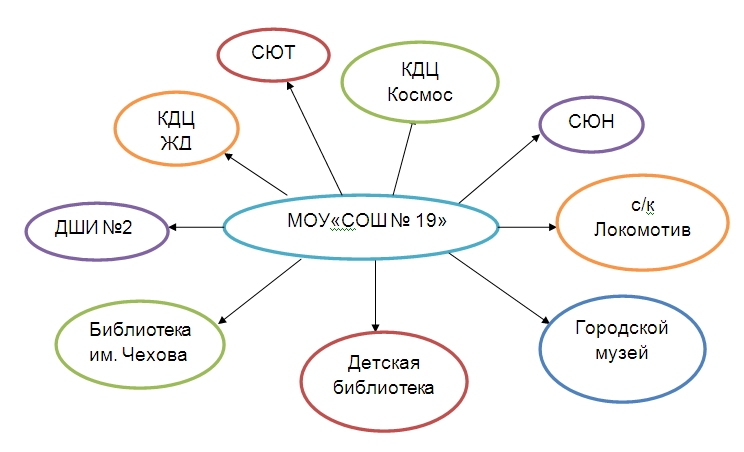 Учитель через уклад школьной жизни вводит ребёнка в мир высокой культуры. Но принять ту или иную ценность ребёнок должен сам, через собственную деятельность. Поэтому педагогическая поддержка нравственного самоопределения младшего школьника есть одно из условий его духовно нравственного развития. В процессе нравственного самоопределения пробуждается самое главное в человеке — совесть, его нравственное самосознание.Цель и задачидуховно-нравственного развития и воспитания обучающихся:Духовно-нравственное воспитание – педагогически организованный процесс усвоения и принятия обучающимся базовых национальных ценностей, освоение системы общечеловеческих ценностей и культурных, духовных и нравственных ценностей многонационального народа Российской Федерации. Общей целью является воспитание, социально-педагогическая поддержка становления и развития высоконравственного, ответственного, творческого, инициативного, компетентного гражданина России. Задачи духовно-нравственного воспитания определены как ожидаемые результаты в логике требований к личностным результатам общего начального образования и предусматривают:1) Воспитание гражданственности, патриотизма, уважения к правам, свободам и обязанностям человека:элементарные представления о политическом устройстве Российского государства, его институтах, их роли в жизни общества, о его важнейших законах;представления о символах государства — Флаге, Гербе России, о флаге и гербе субъекта Российской Федерации, в котором находится образовательное учреждение;элементарные представления об институтах гражданского общества, о возможностях участия граждан в общественном управлении;элементарные представления о правах и обязанностях гражданина России;интерес к общественным явлениям, понимание активной роли человека в обществе;уважительное отношение к русскому языку как государственному, языку межнационального общения;ценностное отношение к своему национальному языку и культуре;начальные представления о народах России, об их общей исторической судьбе, о единстве народов нашей страны;элементарные представления о национальных героях и важнейших событиях истории России и её народов;интерес к государственным праздникам и важнейшим событиям в жизни России, субъекта Российской Федерации, края (населённого пункта), в котором находится образовательное учреждение;стремление активно участвовать в делах класса, школы, семьи, своего  города;любовь к образовательному учреждению, своему  городу, народу, России;уважение к защитникам Родины;умение отвечать за свои поступки;негативное отношение к нарушениям порядка в классе, дома, на улице, к невыполнению человеком своих обязанностей.2) Воспитание нравственных чувств и этического сознания:первоначальные представления о базовых национальных российских ценностях;различение хороших и плохих поступков;представления о правилах поведения в образовательном учреждении, дома, на улице, в населённом пункте, в общественных местах, на природе;элементарные представления о религиозной картине мира, роли традиционных религий в развитии Российского государства, в истории и культуре нашей страны;уважительное отношение к родителям, старшим, доброжелательное отношение к сверстникам и младшим;установление дружеских взаимоотношений в коллективе, основанных на взаимопомощи и взаимной поддержке;бережное, гуманное отношение ко всему живому;знание правил вежливого поведения, культуры речи, умения пользоваться «волшебными» словами, быть опрятным, чистым, аккуратным;стремление избегать плохих поступков, не капризничать, не быть упрямым; умение признаться в плохом поступке и анализировать его;представления о возможном негативном влиянии на морально-психологическое состояние человека компьютерных игр, кино, телевизионных передач, рекламы;отрицательное отношение к аморальным поступкам, грубости, оскорбительным словам и действиям, в том числе в содержании художественных фильмов и телевизионных передач.3) Воспитание трудолюбия, творческого отношения к учению, труду, жизни:первоначальные представления о нравственных основах учёбы, ведущей роли образования, труда и значении творчества в жизни человека и общества;уважение к труду и творчеству старших и сверстников;элементарные представления об основных профессиях;ценностное отношение к учёбе как виду творческой деятельности;элементарные представления о роли знаний, науки, современного производства в жизни человека и общества;первоначальные навыки коллективной работы, в том числе при разработке и реализации учебных и учебно-трудовых проектов;умение проявлять дисциплинированность, последовательность и настойчивость в выполнении учебных и учебно-трудовых заданий;умение соблюдать порядок на рабочем месте;бережное отношение к результатам своего труда, труда Других людей, к школьному имуществу, учебникам, личным вещам;отрицательное отношение к лени и небрежности в труде и учёбе, небережливому отношению к результатам труда людей.4) Формирование ценностного отношения к здоровью и здоровому образу жизни:ценностное отношение к своему здоровью, здоровью родителей (законных представителей), членов своей семьи, педагогов, сверстников;элементарные представления о единстве и взаимовлиянии различных видов здоровья человека: физического, нравственного (душевного), социально-психологического (здоровья семьи и школьного коллектива);элементарные представления о влиянии нравственности человека на состояние его здоровья и здоровья окружающих его людей;понимание важности физической культуры и спорта для здоровья человека, его образования, труда и творчества;знание и выполнение санитарно-гигиенических правил, соблюдение здоровьесберегающего режима дня;интерес к прогулкам на природе, подвижным играм, участию в спортивных соревнованиях;первоначальные представления об оздоровительном влиянии природы на человека;первоначальные представления о возможном негативном влиянии компьютерных игр, телевидения, рекламы на здоровье человека;отрицательное отношение к невыполнению правил личной гигиены и санитарии, уклонению от занятий физкультурой.5) Воспитание ценностного отношения к природе, окружающей среде (экологическое воспитание):развитие интереса к природе, природным явлениям и формам жизни, понимание активной роли человека в природе;ценностное отношение к природе и всем формам жизни;элементарный опыт природоохранительной деятельности;бережное отношение к растениям и животным. 6) Воспитание ценностного отношения к прекрасному, формирование представлений об эстетических идеалах и ценностях (эстетическое воспитание):представления о душевной и физической красоте человека;формирование эстетических идеалов, чувства прекрасного; умение видеть красоту природы, труда и творчества;интерес к чтению, произведениям искусства, детским спектаклям, концертам, выставкам, музыке;интерес к занятиям художественным творчеством;стремление к опрятному внешнему виду;отрицательное отношение к некрасивым поступкам и неряшливости.Ценностные установкидуховно-нравственного развития и воспитания обучающихсяЦенностные установки духовно-нравственного развития и воспитания учащихся начальной школы согласуются с традиционными источниками нравственности, которыми являются следующие ценности:патриотизм (любовь к России, к своему народу, к своей малой родине; служение Отечеству);социальная солидарность (свобода личная и национальная; доверие к людям, институтам государства и гражданского общества; справедливость, милосердие, честь, достоинство);гражданственность (правовое государство, гражданское общество, долг перед Отечеством, старшим поколением и  семьей, закон и правопорядок, межэтнический мир, свобода совести и вероисповедания);семья (любовь и верность, здоровье, достаток, почитание родителей, забота о старших и младших, забота о продолжении рода);труд и творчество (творчество и созидание, целеустремленность и настойчивость, трудолюбие, бережливость);наука (познание, истина, научная картина мира, экологическое сознание);традиционные российские религии. Учитывая светский характер обучения в государственных и муниципальных школах, ценности традиционных российских религий принимаются школьниками в виде системных культурологических представлений о религиозных идеалах;искусство и литература (красота, гармония, духовный мир человека, нравственный выбор, смысл жизни, эстетическое развитие);природа (жизнь, родная земля, заповедная природа, планета Земля);человечество (мир во всем мире, многообразие культур и народов, прогресс человечества, международное сотрудничество).Процесс превращения базовых ценностей в личностные ценностные смыслы и ориентиры требует включения ребенка в процесс открытия для себя смысла той или иной ценности, определения собственного отношения к ней, формирования опыта созидательной реализации этих ценностей на практике.  Основные направления духовно-нравственногоразвития и воспитания обучающихсяСодержание духовно-нравственного развития и воспитания учащихся отбирается на основании базовых национальных ценностей в логике реализации следующих направлений:Направление 1. Воспитание гражданственности, патриотизма, уважения к правам, свободам и обязанностям человека. Ценности: любовь к России, своему народу, своему краю, служение Отечеству, правовое государство, гражданское обществ; закон и правопорядок, поликультурный мир, свобода личная и национальная, доверие к людям, институтам государства и гражданского общества.Направление 2. Воспитание нравственных чувств и этического сознания. Ценности: нравственный выбор; жизнь и смысл жизни; справедливость; милосердие; честь; достоинство; свобода совести и вероисповедания; толерантность, представление о вере, духовной культуре и светской этике.Направление 3. Воспитание трудолюбия, творческого отношения к учению, труду, жизни. Ценности: уважение к труду; творчество и созидание; стремление к познанию и истине; целеустремленность и  настойчивость, бережливость.Направление 4. Формирование ценностного отношения к семье, здоровью и здоровому образу жизни. Ценности: уважение родителей; забота о старших и младших; здоровье физическое и стремление к здоровому образу жизни, здоровье нравственное и социально-психологическое.Направление 5. Воспитание ценностного отношения к природе, окружающей среде (экологическое воспитание). Ценности: родная земля; заповедная природа; планета Земля; экологическое сознание.Направление 6. Воспитание ценностного отношения к прекрасному, формирование представлений об эстетических идеалах и ценностях (эстетическое воспитание). Ценности: красота; гармония; духовный мир человека; эстетическое развитие.Содержание духовно-нравственного развития и воспитания обучающихся	Реализация программы предполагает создание социально открытого пространства, когда каждый педагог, сотрудник школы, родители разделяют ключевые смыслы духовных и нравственных идеалов и ценностей, положенных в основание данной программы, стремясь к их реализации в практической жизнедеятельности: в содержании и построении уроков; в способах организации совместной деятельности взрослых и детей в учебной и внеучебной деятельности; в характере общения и сотрудничества взрослого и ребенка;в опыте организации индивидуальной, групповой, коллективной деятельности учащихся;в специальных событиях, спроектированных с учетом определенной ценности и смысла;в личном примере ученикам. Для организации такого пространства и его полноценного функционирования требуются согласованные усилия всех социальных субъектов-участников воспитания: семьи, общественных организаций, включая и детско-юношеские движения и организации, учреждений дополнительного образования, культуры и спорта, СМИ.  Организация социально открытого пространства духовно-нравственного развития и воспитания  личности гражданина России, нравственного уклада жизни обучающихся осуществляется на основе следующих принципов: нравственного примера педагога – нравственность учителя, моральные нормы, которыми он руководствуется в своей профессиональной деятельности и жизни, его отношение к своему педагогическому труду, к ученикам, коллегам;социально-педагогического партнерства – целесообразные партнерские отношения с другими субъектами социализации: семьей, общественными организациями и традиционными российскими религиозными объединениями, учреждениями дополнительного образования, культуры и спорта, СМИ;индивидуально-личностного развития – педагогическая поддержка самоопределения личности, развития ее способностей, таланта, передача ей системных научных знаний, умений, навыков и компетенций, необходимых для успешной социализации;интегративности программ духовно-нравственного воспитания – интеграция духовно-нравственного развития и воспитания в основные виды деятельности обучающихся: урочную, внеурочную, внешкольную и общественно полезную;социальной востребованности воспитания – соединение духовно-нравственного развития и воспитания с жизнью, реальными социальными проблемами, которые необходимо решать на основе морального выбора.Программа духовно-нравственного развития и воспитания обучающихся в школе реализуется в рамках урочной, внеурочной, внешкольной деятельности,   с помощью:  - УМК «Школа России»;-  Программ внеурочной деятельностиСовместная деятельность школы, семьи и общественностипо духовно-нравственному развитию и воспитанию учащихсяОдной из педагогических задач разработки и реализации данной программы является организация эффективного взаимодействия школы и семьи в целях духовно-нравственного развития и воспитания учащихся в следующих направлениях:План мероприятий по реализации программы:Планируемые результаты духовно-нравственного развития и воспитания учащихсяВоспитательные результаты распределяются по трём уровням.Первый уровень результатов — приобретение обучающимися социальных знаний (об общественных нормах, устройстве общества, социально одобряемых и не одобряемых формах поведения в обществе и т. п.) первичного понимания социальной реальности и повседневной жизни. Для достижения данного уровня результатов особое значение имеет взаимодействие обучающегося со своими учителями (в основном и дополнительном образовании) как значимыми для него носителями положительного социального знания и повседневного опыта.Второй уровень результатов — получение обучающимися опыта переживания и позитивного отношения к базовым ценностям общества, ценностного отношения к социальной реальности в целом. Для достижения данного уровня результатов особое значение имеет взаимодействие обучающихся между собой на уровне класса, образовательного учреждения,т. е. в защищённой, дружественной просоциальной среде, в которой ребёнок получает (или не получает) первое практическое подтверждение приобретённых социальных знаний, начинает их ценить (или отвергает).Третий уровень результатов — получение обучающимся начального опыта самостоятельного общественного действия, формирование у младшего школьника социально приемлемых моделей поведения. Только в самостоятельном общественном действии человек действительно становится (а не просто узнаёт о том, как стать) гражданином, социальным деятелем,свободным человеком. Для достижения данного уровня результатов особое значение имеет взаимодействие обучающегося с представителями различных социальных субъектов за пределами образовательного учреждения, в открытой общественной среде.    С переходом от одного уровня результатов к другому существенно возрастают воспитательные эффекты:    •  на первом уровне воспитание приближено к обучению, при этом предметом воспитания как учения являются не столько научные знания, сколько знания о ценностях;    • на втором уровне воспитание осуществляется в контексте жизнедеятельности школьников и ценности могут усваиваться ими в форме отдельных нравственно ориентированных поступков;    •  на третьем уровне создаются необходимые условия для участия обучающихся в нравственно ориентированной социально значимой деятельности и приобретения ими элементов опыта нравственного поведения и жизни.Достижение трёх уровней воспитательных результатов обеспечивает появление значимых эффектов духовно - нравственного развития и воспитания обучающихся — формирование основ российской идентичности, присвоение базовых национальных ценностей, развитие нравственного самосознания, укрепление духовного и социально психологического здоровья, позитивного отношения к жизни, доверия к людям и обществу        и т. д.        По каждому из   направлений духовно-нравственного развития и воспитания обучающихся на ступени начального общего образования планируется достижение следующих результатов:  Для проведения мониторинга полученных результатов планируется использовать следующие диагностики:Диагностика уровня воспитанности; Диагностика уровня социализированности; Диагностика уровня учебной мотивации; Диагностика уровня удовлетворённости учебным процессом (дети, родители); «Оценка здоровьесберегающей деятельности образовательного учреждения» Занятость учащихся во внеурочной деятельности К результатам, не подлежащим итоговой оценке индивидуальных достижений выпускников начальной школы, относятся:ценностные ориентации выпускника, которые отражают его индивидуально-личностные позиции (этические, эстетические, религиозные взгляды, политические предпочтения и др.); характеристика социальных чувств (патриотизм, толерантность, гуманизм и др.); индивидуальные личностные характеристики (доброта, дружелюбие, честность и т.п.).Оценка и коррекция развития этих и других личностных результатов в МБОУ «СОШ № 19 города Новоалтайска Алтайского края» обучающихся осуществляется в ходе постоянного наблюдения педагога в тесном сотрудничестве с семьей ученика. 2.4.Программа формирования экологической культуры, здорового и безопасного образа жизни.Пояснительная запискаПрограмма формирования экологической культуры, здорового и безопасного образа жизни обучающихся - это комплексная программа формирования представлений об основах экологической культуры личности обучающегося, на примере экологически сообразного поведения в быту и природе, безопасного для человека и окружающей среды, знаний, установок, личностных ориентиров и норм поведения, обеспечивающих сохранение и укрепление физического и психического здоровья как одного из ценностных составляющих, способствующих познавательному и эмоциональному развитию ребенка, достижению планируемых результатов освоения адаптированной основной общеобразовательной программы: образовательная программа начального общего образования.Нормативно-правовой и документальной основой Программы формирования экологической культуры и культуры здорового и безопасного образа жизни обучающихся являются:- Федеральный закон №273 - ФЗ от 29.12.2012г. «Об образовании в Российской Федерации»,- «Санитарно-эпидемиологические требования к условиям и организации обучения и воспитания в организациях, осуществляющих образовательную деятельность по адаптированным основным общеобразовательным программам для обучающихся с ограниченными возможностями здоровья» Об утверждении СанПиН 2.4.2.3286-15, постановлением Главного государственного санитарного врача Российской Федерации 10 июля 2015 года N 26;Программа формирования экологической культуры, здоровья и безопасного образа жизни сформирована с учётом факторов, оказывающих существенное влияние на состояние здоровья детей:-неблагоприятные социальные (неполные семьи), экономические (малообеспеченные и многодетные семьи) и экологические условия; -факторы риска (наличие детей с хроническими заболеваниями), имеющие место в образовательном учреждении, которые приводят к дальнейшему ухудшению здоровья детей и подростков от первого к последнему году обучения;-особенности отношения обучающихся к своему здоровью, что связано с отсутствием у детей опыта «нездоровья» и восприятием ребёнком состояния болезни главным образом как ограничения свободы (необходимость лежать в постели, болезненные уколы), неспособностью прогнозировать последствия своего отношения к здоровью, что обусловливает, в свою очередь, не восприятие ребёнком деятельности, связанной с укреплением здоровья и профилактикой его нарушений, как актуальной и значимой. Структура Программы формирования экологической культуры, здорового и безопасного образа жизни определена Приказом Минобрнауки России от 19.12.2014 N 1599"Об утверждении федерального государственного образовательного стандарта образования обучающихся с умственной отсталостью (интеллектуальными нарушениями)"и включает: - цель, задачи и результаты деятельности, обеспечивающей формирование основ экологической культуры, сохранение и укрепление физического, психологического и социального здоровья обучающихся с умственной отсталостью (интеллектуальными нарушениями), описание ценностных ориентиров в ее основе;- направления деятельности по здоровьесбережению, обеспечению безопасности и формированию экологической культуры обучающихся, отражающие специфику образовательного учреждения, запросы участников образовательного процесса;- модель организации работы, виды деятельности и формы занятий с обучающимися по формированию экологически целесообразного, здорового и безопасного уклада школьной жизни, поведения;- критерии, показатели эффективности деятельности образовательного учреждения в части формирования здорового и безопасного образа жизни и экологической культуры обучающихся;- методика и инструментарий мониторинга достижений планируемых результатов по формированию экологической культуры, культуры здорового и безопасного образа жизни обучающихся.Цель, задачи и результаты деятельности.Цель программы: обеспечить системный подход к созданию экологической и здоровьесберегающей среды, способствующей формированию личностных ориентиров и норм поведения, обеспечивающих сохранение и укрепление физического и психического здоровья обучающихся, способствующей познавательному и эмоциональному развитию детей, достижению планируемых результатов. Задачи формирования экологической культуры, здорового и безопасного образа жизниобучающихся, сгруппированы по трем уровням:В области формирования личностной культуры:сформировать умения противостоять в пределах возможностей действиям и влияниям, представляющим угрозу для жизни, физического и нравственного здоровья;сформировать представление о позитивных факторах, влияющих на здоровье;научить выполнять правила личной гигиены и развить готовность на основе её использования самостоятельно поддерживать своё здоровье;сформировать представление о правильном (здоровом) питании, его режиме, структуре, полезных продуктах;научить ребенка составлять, анализировать и контролировать режим дня;обучить элементарным навыкам эмоциональной разгрузки (релаксации);расширять знания и навыки по экологической культуре.В области формирования социальной культуры:научить обучающихся осознанно выбирать поступки, поведение, позволяющие сохранять и укреплять здоровье, охранять природу;дать представление с учётом принципа информационной безопасности о негативных факторах риска здоровью детей (сниженная двигательная активность, инфекционные заболевания, переутомления и т. п.), о существовании и причинах возникновения зависимостей от табака, алкоголя, наркотиков и других психоактивных веществ, их пагубном влиянии на здоровье;дать представление о влиянии позитивных и негативных эмоций на здоровье, в том числе получаемых от общения с компьютером, просмотра телепередач, участия в азартных играх;сформировать навыки позитивного коммуникативного общения;формировать умение безопасного поведения в окружающей среде и простейших умений поведения в экстремальных (чрезвычайных) ситуациях.В области семейной культуры:сформировать представление о рациональной организации режима дня, учебы и отдыха, двигательной активности;сформировать представление об основных компонентах экологической культуры и здорового образа жизни;сформировать потребность ребёнка безбоязненно обращаться к врачу по любым вопросам состояния здоровья, в том числе связанным с особенностями роста и развития.Учитывая, что одним из компонентов формирования ценности здоровья и здорового образа жизни является просветительская работа с родителями обучающихся, в программе предусмотрены мероприятия по привлечению родителей к совместной работе по формированию у детей устойчивого навыка здорового и безопасного образа жизни, к природоохранной деятельности.Программа формирования экологической культуры, здорового и безопасного образа жизни- это комплексная программа формирования у обучающихся с умственной отсталостью установок, личностных ориентиров и норм поведения, обеспечивающих сохранение и укрепление физического и психологического здоровья как одной из ценностных составляющих, способствующих познавательному и эмоциональному развитию ребёнка.Программа формирования экологической культуры разрабатывается на основе системно-деятельностного и культурно-исторического подходов, с учётом этнических, социально-экономических, природно-территориальных и иных особенностей региона, запросов семей и других субъектов образовательного процесса и подразумевает конкретизацию задач, содержания, условий, планируемых результатов, а также форм ее реализации, взаимодействия с семьёй, учреждениями дополнительного образования и другими общественными организациями. Программа построена на основе общенациональных ценностей российского общества, таких, как гражданственность, здоровье, природа, экологическая культура, безопасность человека и государства. Она направлена на развитие мотивации и готовности обучающихся действовать предусмотрительно, придерживаться здорового и экологически безопасного образа жизни, ценить природу как источник духовного развития, информации, красоты, здоровья, материального благополучия.Планируемые результаты:К личностным результатам обучающихся относятся:- готовность и способность обучающихся к саморазвитию в сфере здоровья и безопасности, экологической культуры;- сформированность мотивации к познанию закономерностей формирования и сохранения здоровья человека;- сформированность представлений об основах экологической культуры на примере экологически сообразного поведения в быту и природе, безопасного для человека и окружающей среды;- наличие ценностно-смысловых установок на здоровый и безопасный образ жизни;- активная позиция в отношении сохранения собственного здоровья и здоровья окружающих;- развитие способности к преодолению трудностей, целеустремленности и настойчивости в достижении результата;- внутренняя позиция при самостоятельном выборе стиля поведения в повседневной и экстремальной ситуации.К межпредметным результатам относятся:- освоенные на базе одного, нескольких или всех учебных предметов базовых учебных действий (познавательные, регулятивные, личностные и коммуникативные), позволяющие сохранять здоровье в процессе обучения и других видах деятельности;- усвоенные межпредметные понятия, формирующие целостное представление о человеке, его здоровье, культуре здорового и безопасного образа жизни, нормах поведения, обеспечивающие сохранение и укрепление физического, психологического и социального здоровья обучающихся, как фактора, способствующего развитию ребенка и достижению планируемых результатов общего образования.К предметным результатам относятся:- освоенный опыт специфической для данного учебного предмета деятельности по получению нового знания в области экологической культуры, здорового и безопасного образа жизни, а также система основополагающих элементов научного знания в сфере здоровья и безопасности, лежащая в основе современной научной картины мира;- овладение начальными навыками адаптации в динамично меняющемся и развивающемся мире на основе наблюдений в природе, постановки опытов и т.д.;- овладение основами грамотного поведения в природе и социуме, правил безопасного образа жизни; - использование знаний о строении и функционировании организма человека для сохранения и укрепления своего здоровья.Программа формирования экологической культуры обеспечивает формирование ценностных ориентиров к здоровью и здоровому образу жизни через урочную и внеурочную деятельность, а также систему внеклассной работы с обучающимися, а именно: - приобретение знаний о здоровье, здоровом образе жизни, возможностях человеческого организма, об основных условиях, способах укрепления здоровья;- практическое освоение методов и форм физической культуры, здоровьесбережения, простых элементов спортивной подготовки;- составление здоровьесберегающего режима дня и контроль его выполнения, соблюдения санитарно-гигиенических норм труда и отдыха;- получение навыков личной гигиены, рационального использования природных факторов, экологически грамотного питания;- получение элементарных представлений о взаимосвязи, взаимозависимости физического, психического, психологического, нравственного и социального здоровья личности;- получение знаний о возможном негативном влиянии компьютерных игр, телевидения, рекламы на здоровье человека;- понимание значения занятий физическими упражнениями, активного образа жизни, спорта для укрепления своего здоровья.II. Направления деятельности программы.Программа формирования экологической культуры, здорового и безопасного образа жизни обучающихся  реализуется по следующим направлениям:1. Создание здоровьесберегающей инфраструктуры образовательной организации с целью реализации необходимых условий для сбережения здоровья обучающихся с интеллектуальными нарушениями. 2. Формирование культуры здорового и безопасного образа жизни средствами урочной деятельности при использовании программного материала, формирующего у обучающихся с умственной отсталостью установку на безопасный, здоровый образ жизни, предусматривающего обсуждение проблем, связанных с безопасностью жизни, укреплением собственного физического, нравственного и духовного здоровья, активным отдыхом.3. Организация физкультурно-оздоровительной работы, направленной на обеспечение рациональной организации двигательного режима, нормального физического развития и двигательной подготовленности обучающихся с умственной отсталостью (интеллектуальными нарушениями), повышение адаптивных возможностей организма, сохранение и укрепление здоровья обучающихся и формирование культуры здоровья в различных формах (на уроках физкультуры, в секциях, при проведении динамических пауз на уроках, на переменах, при проведении дней здоровья, соревнований, олимпиад, походов и т. п.). 4. Формирование экологической культуры в процессе усвоения элементарных представлений об экокультурных ценностях, о традициях этического отношения к природе, нормах экологической этики, об экологически грамотном взаимодействии человека с природой в ходе экскурсий, прогулок, туристических походов и путешествий по родному краю; приобретения первоначального опыта участия в природоохранной деятельности (в школе и на пришкольном участке, в ходе экологических акций и т.д.); совместной экологической деятельности родителей (законных представителей), обучающихся и педагогов образовательной организации, обеспечивающей расширение опыта общения с природой.5. Просветительская работа с родителями (законными представителями) по вопросам охраны и укрепления здоровья обучающихся направлена на повышение уровня их знаний в форме проведения родительского лектория, привлечения родителей (законных представителей) к совместной работе по проведению оздоровительных мероприятий и спортивных соревнований.Наиболее эффективным путём формирования экологической культуры, здорового и безопасного образа жизни  является направляемая и организуемая взрослыми практическая работа обучающихся с учетом их особых образовательных потребностей, способствующая практическому освоению ими знаний, основ здорового образа жизни; развитию потребности взаимодействия с природной средой; пониманию роли в жизнедеятельности человека режима дня, двигательной активности, правильного питания, выполнения правил личной гигиены.Анализируя возможности учреждения можно выделить следующие услуги и условия, которыми располагает школа:В школе создана материально-техническая база, обеспечивающая оптимальные условия для сохранения и укрепления здоровья обучающихся. Все школьные помещения соответствуют санитарным и гигиеническим нормам, нормам пожарной безопасности, требованиям охраны здоровья и охраны труда обучающихся. В школе соблюдаются требования к использованию технических средств обучения, в том числе компьютеров. Учащиеся начальной школы обучаются в закреплённых за каждым классом учебных помещениях. При оборудовании учебных помещений по возможности максимально соблюдены все требуемые нормы расположения оборудования. Учебные помещения имеют рабочую зону учащихся (размещение учебных столов), рабочую зону учителя, пространство для размещения учебно-наглядных пособий и технических средств обучения (TCО). Учебные помещения школы оснащены двуместными партами.Для проведения занятий на свежем воздухе имеется оборудованная игровая площадка. Есть кабинеты педагога-психолога, логопеда, медицинский кабинет. Санузлы для мальчиков и девочек расположены на 1-ом этаже. Полы туалетных и умывальных комнат выстланы керамической плиткой. Состояние воздушно-теплового режима, освещения в школе, водоснабжения и канализации, противопожарной системы соответствуют требованиям САНПиНа.В школе работает столовая, позволяющая организовывать качественное горячее питание обучающихся в урочное и внеурочное время. Все учащиеся получают обеды. Система организации питания в школе ставит перед собой следующие задачи: обеспечить учащимся полноценное горячее питание; следить за калорийностью и сбалансированностью питания; прививать учащимся навыки здорового образа жизни; формировать культуру питания и навыки самообслуживания.  Питание в столовой проходит организованно.В школе функционирует спортивный  зал, имеется всё необходимое оборудование.Соблюдается питьевой режим, режим проветривания, кварцевания (при необходимости).Эффективное функционирование созданной здоровьсберегающей инфраструктуры в школе поддерживает квалифицированный состав педагогических работников, работников столовой и обслуживающего персонала.Оздоровительную работу с обучающимися обеспечивают: медицинская сестра, педагог-психолог, учитель физической культуры.В школе действует расписание, соответствующее СанПиН. Сохранение и укрепление здоровья учащихся средствами рациональной организации их деятельности достигается благодаря систематической работе педагогического коллектива над вопросами повышения эффективности учебного процесса, снижения функционального напряжения и утомления детей, создания условий для снятия перегрузки, нормального чередования труда и отдыха.Организация образовательного процесса строится с учетом гигиенических норм и требований к организации и объёму учебной и внеучебной нагрузки (выполнение домашних заданий, занятия в кружках и спортивных секциях).Использование возможностей УМК «Школа России» в образовательном процессе.Основная идея УМК «Школа России» (учебно-методического комплекса) - это оптимальное развитие каждого ребенка на основе педагогической поддержки его индивидуальности (возраста, способностей, интересов, склонностей, развития) в условиях специально организованной учебной деятельности, где ученик выступает то в роли обучаемого, то в роли обучающего, то в роли организатора учебной ситуации. УМК имеет богатую палитру возможностей для достижения поставленных целей, благодаря реализации в нем принципов: непрерывного общего развития каждого ребенка, целостности картины мира, учета индивидуальных возможностей и способностей школьников, прочности и наглядности, охраны и укрепления психического и физического здоровья детей. УМК создан на основании системно- деятельностного подхода, позволяющего ориентировать педагога на достижение личностных и метапредметных результатов обучения обучающихся.УМК формирует установку обучающихся на безопасный, здоровый образ жизни. Содержание учебников имеет культурологический, этический и личностно ориентированный характер и обеспечивает возможность понимания учащимися основных правил поведения в обществе на основе традиционных духовных идеалов и нравственных норм. Достижению личностных результатов способствует тесная связь изучаемого материала с повседневной жизнью ребенка. Учебники ориентируют педагога на обсуждение с детьми проблем, связанных с безопасностью жизни, укреплением собственного физического, психологического, нравственного и духовного здоровья. Каждый из учебных предметов вносит свой вклад в решение этой задачи.Учебники курса «Русский язык» содержат задания, мотивирующие учащихся на здоровый образ жизни. Ряд заданий акцентируют внимание на физическом здоровье. Они даются на материале пословиц, текстов о спорте, занятиях физической культурой, режиме дня.Учебники «Чтение» содержат литературные тексты мастеров художественного слова, детских писателей, фольклорные произведения народов России, работая с которыми дети постигают простые и вечные истины добра, сострадания, сочувствия, любви к другим людям, к Родине. В процессе взаимодействия учащихся с художественными произведениями, которому помогают вопросы и задания, происходит не только интеллектуальное познание, но и самопознание, переосмысление читательских переживаний и перенос нравственных открытий в жизненный опыт. Возможность выбора заданий для реализации творческих способностей учащихся.В курсе «Окружающий мир» выделяются темы, рассматривающие различные аспекты здоровья человека. Особую актуальность имеет учебный материал, связанный с проблемой безопасного поведения ребенка в природном и социальном окружении (например, «Как уберечь себя от беды»). Знакомство с организмом человека и функционированием основных систем органов («Человеческий организм», «Изучаем органы чувств», и др.) позволяет акцентировать внимание учащихся на факторах, создающих угрозу здоровью (солнечные ожоги, курение, шум), вопросах личной гигиены и способах поддержания и укрепления здоровья.Курс «Математика»: ряд заданий по математике задает образцы здорового образа жизни и дает пример для подражания героям задач, занимающихся спортом и пр.В курсе «Технология» формируются первоначальные представления о созидательном и нравственном значении труда в жизни человека и общества; о мире профессий и важности правильного выбора профессии; навыки самообслуживания; первоначальные навыки совместной продуктивной деятельности, сотрудничества, взаимопомощи, планирования и организации. На уроках профессионально-трудового обучения особое значение уделяется освоению учащимися правил безопасной работы с инструментами и приспособлениями.Вопросы и задания УМК помогают учащимся критически оценивать собственные и чужие поступки, осознавать ценность человеческой жизни, знакомиться с национальными ценностями и национальными духовными традициями, осознавать необходимость взаимопомощи, уважения к родителям, заботы о младших и старших, ответственности за другого человека, осознавать значимость усилий каждого для благополучия и процветания Родины. Учебно-методический комплект даёт возможность пропагандировать здоровый образ жизни и нацеливать учащихся на укрепление собственного физического, психологического, нравственного и духовного здоровья.III. Модель организации работы школы по формированию обучающихся экологической культуры, здорового и безопасного образа жизни.Модель организации работы по формированию экологической культуры, здорового и безопасного образа жизни строится на основе экологической культуры.Экологическая культура - важная составляющая духовной культуры человека, проявляющаяся в сфере взаимодействия человека с природой, базируется на системе экологических ценностей, ведущей из которых является гармония человека с природой. Экологическая культура соединяет человека и природу и отражает истинно человеческое отношение к природе. Экологическое образование определяется как распространение экологических знаний о состоянии окружающей среды, охране, рациональном использовании и восстановлении природных ресурсов. Реализация данного направления в урочное и внеурочное время связана с использованием:Рациональная организация учебной и внеучебной деятельности обучающихся, направленная на повышение эффективности учебного процесса, снижение при этом чрезмерного функционального напряжения и утомления, создание условий для снятия перегрузки, нормального чередования труда и отдыха, включает:.. соблюдение гигиенических норм и требований к организации и объёму учебной и внеучебной нагрузки (выполнение домашних заданий, занятия в кружках и спортивных секциях) учащихся на всех этапах обучения;.. использование методов и методик обучения, адекватных возрастным возможностям и особенностям обучающихся (использование методик, прошедших апробацию);.. введение любых инноваций в учебный процесс только под контролем специалистов;.. строгое соблюдение всех требований к использованию технических средств обучения, в том числе компьютеров и аудиовизуальных средств;.. индивидуализация обучения (учёт индивидуальных особенностей развития: темпа развития и темпа деятельности), работа по адаптированным индивидуальным программам.В школе строго соблюдаются все требования к использованию технических средств обучения, в том числе компьютеров и аудиовизуальных средств. В ОУ имеются современные компьютеры с доступом в Интернет, интерактивная доска, большинство кабинетов обеспечены мультимедийным оборудованием, что позволяет на уроке использовать презентации, просмотр видеоматериала.Эффективная организация физкультурно-оздоровительной работы, направленная на обеспечение рациональной организации двигательного режима обучающихся, нормального физического развития и двигательной подготовленности обучающихся всех возрастов, повышение адаптивных возможностей организма, сохранение и укрепление здоровья обучающихся и формирование культуры здоровья, включает:.. полноценную и эффективную работу с обучающимися всех групп здоровья (на уроках физического воспитания, в секциях и т. п.);.. рациональную и соответствующую организацию уроков физической культуры и занятий активно-двигательного характераКомплексный план мероприятий, направленных на реализацию программыформирования здорового и безопасного образа жизниНаправление деятельностиСодержание деятельности, мероприятияФормирование культуры здорового и безопасного образа жизни средствами урочной деятельностиустановка на здоровый образ жизни, укрепление физического, нравственного и духовного здоровья.Проведение тематических педсоветов по вопросам нормирования домашней работы обучающихся.Замеры объёма времени, расходуемого учащимися на выполнение тех или иных заданий.Проведение психологических тренингов для учителей по вопросам индивидуального подхода к обучающимся.Разработка разноуровневых заданий для самостоятельной работы учащихся.Создание ситуаций выбора учащимися заданий, форм их представления и т.п.Просветительская работа с родителями направлена на объединение усилий для формирования ЗОЖ у обучающихсяЛекции, семинары, консультации для родителей по различным вопросам роста и развития ребёнка, его здоровья («Почему дети и родители не всегда понимают друг друга?», «Как доставить радость маме?», «Агрессивные дети. Причины детской агрессии», «Утомляемость ребёнка и как с ней бороться», «Вредные привычки – профилактика в раннем возрасте» и т.п.).Совместные праздники для детей и родителей по профилактике вредных привычек («Папа, мама, я – спортивная семья», «День победы» и т.д.).Модель организации работы школы по формированию обучающихся экологической культуры, здорового и безопасного образа жизни включает в себя:Просветительско-воспитательную работу с обучающимися:-внедрение в систему работы школы дополнительных образовательных программ, направленных на формирование экологической культуры, здорового и безопасного образа жизни, которые должны носить модульный характер, реализовываться во внеурочной деятельности либо включаться в учебный процесс;-лекции, беседы, консультации по проблемам сохранения и укрепления здоровья, профилактике вредных привычек, охране природы;-проведение конкурсов, праздников и других активных мероприятий, направленных на Модель организации работы школы по формированию обучающихся экологической культуры, здорового и безопасного образа жизни реализуется путём:- физкультурно-спортивной работы реализуется через такие формы работы, как уроки, школьные спортивные секции, массовые физкультурно-оздоровительные мероприятия, спортивные соревнования; предполагает охват учащихся различными видами деятельности через включение их в занятия подвижными играми, баскетболом, волейболом, пионерболом, беговыми упражнениями, прыжками, метанием мяча.-организации работы по формированию экологически сообразного поведения реализуется через урочную и внеурочную деятельность: урок-экскурсия, урок-путешествие, викторины, проведение недели экологии, экологические праздники, прогулки. Виды деятельности: беседы, решение экологических задач, моделирование экологических ситуаций, проектная деятельность.-организации работы по формированию здорового и безопасного образа жизни и профилактике психоактивных веществ на уроках реализуется через проведение физкультминуток, соблюдение режима труда и отдыха, применение здоровьесберерегающих технологий, соблюдение санитарно-гигиенический требований и норм. Во внеурочной деятельности организуются подвижные игры во время перемен, тематические беседы, выпуск газет, беседы с родителями о соблюдении режима дня школьников.- профилактике детского дорожно-транспортного травматизма реализуется через встречи с инспекторами дорожного движения, беседы, праздники, конкурс «Безопасное колесо», оформление информационных стендов, выпуск стенгазет, проведение конкурсов рисунков.IV. Критерии, показатели эффективности деятельности образовательного учреждения в части формирования здорового и безопасного образа жизни и экологической культуры обучающихся.Основные результаты реализации программы формирования культуры здорового и безопасного образа жизни учащихся оцениваются в рамках мониторинговых процедур, предусматривающих выявление: динамики сезонных заболеваний; динамики школьного травматизма; утомляемости учащихся и т.п.Развиваемые у учащихся в образовательном процессе компетенции в области
здоровьсбережения выявляются в процессе урочной и внеурочной работы. На уроках и классных часах в процессе обсуждения вопросов, связанных с охраной и укреплением здоровья. Критериями эффективности реализации программы является овладение обучающимися умениями:- следовать социальным установкам экологически культурного, здоровьесберегающего, безопасного поведения (в отношении к природе и людям), самостоятельно планировать его;-сравнивать свое поведение с образцом, обращаться за помощью к взрослым, принимать её;-оценивать соответствие мотива и результата поведения с позиции экологической культуры, взаимосвязи здоровья человека и здоровья природы.Уровни форсированности экологической культуры, здорового и безопасного образа жизни:Высокий уровень: у обучающихся выражены ответственное отношение к сохранению собственного здоровья и жизни, здоровья и жизни окружающих, постоянный интерес и мотивация к изучению вопросов здорового и безопасного образа жизни. Присутствует динамичная система знаний по вопросам здоровья и безопасности, экологической культуре, логически взаимосвязанная с системами социальных, психологических и гуманитарных знаний. Сформирован комплекс умений и навыков высокопродуктивной деятельности и самоконтроля в сфере формирования здорового и безопасного образа жизни. Обучающиеся проявляют инициативу и принимают активное участие в здоровьесберегающем воспитательно-образовательном процессе, способны к продуктивной творческой, научно-исследовательской деятельности по данному направлению.Средний уровень позволяет обучающимся выполнять большинство стандартных требований в сфере здоровьесбережения, экологической культуры и безопасности в образовательном процессе. Ценности здорового и безопасного образа жизни сформированы наряду с ценностями другого порядка, ответственное отношение к сохранению собственного здоровья и жизни, здоровья и жизни окружающих проявляется не всегда. Мотивация к деятельности в области здоровьесбережения и безопасности носит чаще прагматический характер. Отмечается преобладание периодического интереса к проблемам здорового и безопасного образа жизни, владение знаниями, умениями и навыками сохранения здоровья и безопасности, среднепродуктивная деятельность по данному направлению.Низкий уровень характеризуется преимущественно начальной степенью развития ее компонентов, преобладанием ситуативного интереса к проблемам здорового образа жизни. Отмечаются фрагментарные, узкоприкладные знания в области здоровья, экологической культуры, не развитые: самоорганизация, самоконтроль и самооценка. Обучающиеся этого уровня культуры здоровья могут признавать важность проблемы формирования здорового и безопасного образа жизни, но не проявляют собственной активности в этом процессе.V. Методика и инструментарий мониторинга достижения планируемых результатов по формированию экологической культуры, культуры здорового и безопасного образа жизни обучающихся.Для отслеживания достижения планируемых результатов в части экологической грамотности и формирования элементов экосистемной познавательной модели, здорового и безопасного образа жизни у обучающихся используется методика и инструментарий, предусмотренный программами по отдельным учебным предметам. Мониторинг будет осуществляться педагогами и классными руководителями в форме педагогического наблюдения, анкетирования, опроса, тестирования.Работа по формированию здорового образа жизни начинается с анкетирования обучающихся и их родителей, которое помогает быстро выявить отношение детей к своему здоровью. Основные результаты реализации программы формирования экологической культуры и культуры здорового и безопасного образа жизни учащихся оцениваются в рамках мониторинговых процедур, предусматривающих выявление: динамики сезонных заболеваний; динамики школьного травматизма; утомляемости учащихся и т.п.Основные результаты формирования культуры здорового и безопасного образа жизни учащихся не подлежат итоговой оценке индивидуальных достижений выпускников, однако оцениваются в рамках мониторинговых процедур:1) анкетирование, тестирование обучающихся, родителей и учителей, мониторинговое обследование функциональной готовности (уровень физического развития и физической подготовленности) учащихся к условиям образовательной среды и освоению ООП (содержанию).2) мониторинг гигиенических условий реализации основной образовательной программы начального общего образования:- требований к воздушно-тепловому режиму;-требований к водоснабжению и канализации;-требований к естественному, искусственному освещению и инсоляции;-требований к расстановке мебели, организации учебного места и учебным доскам;-требований к организации учебного процесса;-требования к учебным и книжным изданиям, компьютерным средствам обучения;-требования к организации питания;-требований к организации медицинского обеспечения. 3) педагогические советы, советы школы, методические совещания с социальными партнерами школы, социологические опросы по проблемам необходимости и организации работы по формированию культуры здорового и безопасного образа жизни обучающихся.4) прогнозирование и планирование вариантов дальнейшего совершенствования развития здоровьеформирующего образовательного процесса;5) распространение накопленного опыта формирования культуры здорового и безопасного образа жизни школьников.6) мониторинг качества формирования у педагогов и родителей культуры здорового и безопасного образа жизни;7) дополнительное профессиональное образование в области здоровьесбережения (методические семинары, индивидуальные консультации администрации школы, медицинских работников, методистов, обмен опытом с другими школами, цикловое обучение на базе вузов, дистанционное обучение, самообразование). Программа формирования экологической культуры, здорового и безопасного образа жизни в школе, предусматривает достижение следующих результатов образования:• Улучшение состояния здоровья учащихся и учителей.• Создание системы мониторинга состояния здоровья детей, их социального благополучия.• Обеспечение систематического учета, контроля и анализа ситуации.• Повышение заинтересованности работников школы-интернат в укреплении здоровья обучающихся, воспитанников.• Стимулирование повышения внимания обучающихся, воспитанников и их родителей (законных представителей) к вопросам здорового образа жизни.• Улучшение социально-психологической, экологической ситуации в школе-интернат.• Активизация работы оздоровительной физической культурой, с последующим переводом детей из специальной медицинской группы в подготовительную, а из подготовительной в основную.• Приобретение познаний о здоровье, здоровом образе жизни, возможностях человеческого организма, об основных условиях и способах укрепления здоровья (в ходе уроков физической культуры, бесед, просмотра учебных фильмов, в системе внеклассных мероприятий);• Участие в беседах о значении занятий физическими упражнениями, активного образа жизни, спорта, прогулок на природе для укрепления своего здоровья;• Практическое освоение методов и форм физической культуры, здоровьесбережения, простейших элементов спортивной подготовки (на уроках физической культуры, в спортивных секциях школы и внешкольных учреждений, при подготовке и проведении подвижных игр, спортивных соревнований);• Составление здоровьесберегающего режима дня и контроль его выполнения, поддержание чистоты и порядка в помещениях, соблюдение санитарно-гигиенических норм труда и отдыха;• Получение навыков следить за чистотой и опрятностью своей одежды, за чистотой своего тела, рационально пользоваться оздоровляющим влиянием природных факторов (солнца, чистого воздуха, чистой воды), экологически грамотного питания (здоровьесберегающими формами досуговой деятельности в процессе бесед, просмотра учебных фильмов, игровых и тренинговых программ в системе взаимодействия образовательных и медицинских учреждений);• Получение элементарных представлений о взаимосвязи, взаимозависимости здоровья физического, нравственного (душевного) и социального-психологического (здоровья семьи и школьного коллектива) - в ходе бесед с педагогами, педагогом- психологом, медицинскими работниками, родителями;• Получение знаний о возможном негативном влиянии компьютерных игр, телевидения, рекламы на здоровье человека (в рамках бесед с педагогами, педагогом- психологом, медицинскими работниками, родителями)2.5.Программа коррекционной работыПолучение детьми с ограниченными возможностями здоровья и детьми-инвалидами образования является одним из основных и неотъемлемых условий их успешной социализации, обеспечения их полноценного участия в жизни общества, эффективной самореализации в различных видах профессиональной и социальной деятельности.Этому направлению служит концепция инклюзивности, которая обеспечивает осуществление лозунга «Образование для всех», предъявленного новому тысячелетию передовым человечеством планеты. Это обеспечение права на образование каждого ребенка, независимо от его физических и интеллектуальных способностей.Изолированность системы специального образования приводит к тому, что обучающийся с особыми образовательными потребностями оказывается исключенным из многих социальных связей. Дети лишаются информации, доступной их сверстникам, они не умеют вступать в равноправные отношения с разными людьми. У них нет возможности для освоения разных социальных ролей, способов сотрудничества с разными людьми. В результате этого затрудняется их бесконфликтное включение в социум.Принимая во внимание многообразие социального заказа, который исходит из желания родителей и возможности детей, при отсутствии необходимых видов специальных (коррекционных) образовательных учреждений по месту жительства, решение проблем обучения всех детей должна взять на себя общеобразовательная школа. Такая школа должна быть обращена лицом к ребенку, должна обеспечивать реальные условия его обучения и развития, создать для всех детей единую систему общения, адаптации и социализации. Поэтому, в соответствии с Федеральным образовательным стандартом основного общего образования, мы разработали программу коррекционной работы, направленную на создание в нашем образовательном учреждении специальных условий обучения и воспитания, позволяющих учитывать особые образовательные потребности детей с ограниченными возможностями здоровья посредством индивидуализации и дифференциации образовательного процесса.Программа коррекционной работы разработана в соответствии с требованиями Закона «Об образовании», Федерального государственного образовательного стандарта основного общего образования, а также с учетом опыта работы муниципального бюджетного общеобразовательного учреждения «Средняя общеобразовательная школа №19 города Новоалтайска Алтайского края» (далее МБОУ СОШ №19).Категория обучающихся, на которых направлена реализация программы:обучающиеся, имеющие проблемы в обучении;одаренные дети;обучающиеся с ограниченными возможностями здоровья (далее обучающиеся с ОВЗ).К обучающимся с ОВЗ относятся дети:- с нарушениями слуха: глухие и слабослышащие; - с нарушением зрения: слепые и слабовидящие;- с тяжелыми нарушениями речи;- с нарушениями опорно-двигательного аппарата;- с задержкой психического развития; - с умственной отсталостью; - с нарушениями аутистического спектра.Особенности обучающихся с ОВЗ:- замедленное и ограниченное восприятие; - недостатки развития моторики; - недостатки речевого развития; - недостатки развития мыслительной деятельности; - недостаточная по сравнению с обычными детьми познавательная активность; - пробелы в знаниях и представлениях об окружающем мире, межличностных отношениях; - недостатки в развитии личности.Цель программы: создание системы комплексной помощи обучающимся, имеющим пробелы в обучении, одаренным детям и обучающимся с ограниченными возможностями здоровья в освоении основной образовательной программы, их социальную адаптацию и преодоление трудностей в освоении основной образовательной программы.Задачи программы:1.Своевременно выявлять обучающихся, имеющих проблемы в обучении, одаренных детей и обучающихся с ограниченными возможностями здоровья.2.Разрабатывать и реализовывать индивидуальное и групповое обучение для обучающихся, имеющих проблемы в обучении, одаренных детей и обучающихся с ОВЗ. 3.Определить особенности организации образовательного процесса для рассматриваемой категории обучающихся в соответствии с индивидуальными особенностями каждого, структурой нарушения развития и степенью его выраженности.4. Создавать условия, способствующие освоению обучающимися, имеющими проблемы в обучении, одаренными детьми и обучающимися с ограниченными возможностями здоровья основной образовательной программы основного общего образования и их интеграции в образовательном учреждении.4.Осуществлять педагогическую, психологическую помощь обучающимся, имеющим проблемы в обучении, одаренным детям и обучающимся с ограниченными возможностями здоровья.5. Реализовывать систему мероприятий по социальной адаптации обучающихся с ограниченными возможностями здоровья.6. Формировать зрелые личностные установки, способствующие оптимальной адаптации в условиях реальной жизненной ситуации.7. Развивать коммуникативную компетенцию, формы и навыки конструктивного личностного общения в группе сверстников.8. Оказывать консультативную и методическую помощь родителям (законным представителям) обучающихся, имеющих проблемы в обучении, одаренных детей и обучающихся с ограниченными возможностями здоровья по психологическим, логопедическим, социальным, правовым и другим вопросам в пределах своей компетенции.Содержание и реализацию программы коррекционной работы определяют следующие принципы:— преемственность;— соблюдение интересов обучающегося;— системность;— непрерывность;— вариативность;—рекомендательный характер оказания помощи.Преемственность. Принцип обеспечивает создание единого образовательного пространства при переходе от начального общего образования к основному общему образованию, способствует достижению личностных, метапредметных, предметных результатов освоения основной образовательной программы основного общего образования, необходимых обучающимся, имеющим трудности в обучении, одаренным детям и обучающимся с ОВЗ для продолжения образования. Принцип обеспечивает связь программы коррекционной работы с другими разделами программы основного общего образования: программой развития универсальных учебных действий обучающихся на ступени основного общего образования, программой формирования и развития ИКТ-компетентности обучающихся, программой воспитания и социализации обучающихся.Соблюдение интересов ребёнка. Принцип определяет позицию специалиста, который призван решать проблему обучающегося с максимальной пользой и в его интересах.Системность. Принцип обеспечивает единство диагностики, коррекции и развития,  системный подход к анализу особенностей развития и коррекции нарушений обучающихся, имеющих проблемы в обучении, одаренных детей и обучающихся с ОВЗ, а также всесторонний многоуровневый подход специалистов различного профиля, взаимодействие и согласованность их действий в решении проблем обучающегося; участие в данном процессе всех участников образовательного процесса.Непрерывность. Принцип гарантирует обучающемуся и его родителям (законным представителям) непрерывность помощи до полного решения проблемы или определения подхода к её решению.Вариативность. Принцип предполагает создание вариативных условий для получения образования обучающимися, имеющими различные недостатки в физическом и (или) психическом развитии.Рекомендательный характер оказания помощи. Принцип обеспечивает соблюдение гарантированных законодательством прав родителей (законных представителей) обучающихся, имеющих проблемы в обучении, одаренных детей и обучающихся с ОВЗ выбирать формы получения  обучающимися образования, образовательные учреждения, защищать законные права и интересы обучающихся, включая обязательное согласование с родителями (законными представителями) вопроса о направлении (переводе) обучающихся с ОВЗ в специальные (коррекционные) образовательные учреждения (классы, группы).Направления работы— диагностическая работа обеспечивает своевременное выявление обучающихся, имеющих проблемы в обучении, одаренных детей и обучающихся с ОВЗ, проведение их комплексного обследования и подготовку рекомендаций по оказанию им психолого-медико-педагогической помощи в условиях МБОУ «СОШ №19»;— коррекционно-развивающая работа обеспечивает своевременную специализированную помощь в освоении содержания образования обучающихся, имеющих проблемы в обучении, одаренных детей и обучающихся с ОВЗ в условиях МБОУ «СОШ №19»;— консультативная работа обеспечивает непрерывность специального сопровождения обучающихся, имеющих проблемы в обучении, одаренных детей и обучающихся с ОВЗ и их семей по вопросам реализации дифференцированных психолого-педагогических условий обучения, воспитания, коррекции, развития и социализации обучающихся;— информационно-просветительская работа направлена на разъяснительную деятельность по вопросам, связанным с особенностями образовательного процесса для данной категории обучающихся, со всеми участниками образовательного процесса — обучающимися (как имеющими, так и не имеющими недостатки в развитии), их родителями (законными представителями), педагогическими работниками.Характеристика содержанияДиагностическая работа включает:— своевременное выявление обучающихся, нуждающихся в специализированной помощи;—диагностику отклонений в развитии и анализ причин трудностей адаптации;— комплексный сбор сведений об обучающемся на основании диагностической информации от специалистов разного профиля: учителя, психолога, логопеда, врача-педиатра, врача-психиатра.— изучение развития эмоционально-волевой сферы и личностных особенностей обучающихся, испытывающих трудности в обучении, одаренных детей и обучающихся с ОВЗ.— изучение социальной ситуации развития и условий семейного воспитания обучающихся, испытывающих трудности в обучении, одаренных детей и обучающихся с ОВЗ;— изучение адаптивных возможностей и уровня социализации обучающегося, испытывающего проблемы в обучении, одаренных детей и обучающихся с ОВЗ;— анализ успешности коррекционно-развивающей работы с данной категорией детей.Коррекционно-развивающая работа включает: — выбор оптимальных для развития обучающихся, имеющих проблемы в обучении, одаренных детей и обучающихся с ОВЗ коррекционных программ/методик, методов и приёмов обучения в соответствии с его особыми образовательными потребностями;— организацию и проведение специалистами индивидуальных и групповых коррекционно-развивающих занятий, необходимых для преодоления нарушений развития и трудностей обучения данной категории детей;— системное воздействие на учебно-познавательную деятельность обучающегося данной категории в динамике образовательного процесса, направленное на формирование универсальных учебных действий и коррекцию отклонений в развитии;— коррекцию и развитие высших психических функций данной категории обучающихся;— развитие эмоционально-волевой и личностной сфер обучающегося данной категории и психокоррекцию его поведения;— социальную защиту обучающихся, имеющих проблемы в обучении, одаренных детей и обучающихся с ОВЗ в случаях неблагоприятных условий жизни при психотравмирующих обстоятельствах.Консультативная работа включает: — выработку совместных рекомендаций по основным направлениям работы с обучающимися, имеющими проблемы в обучении, одаренными детьми и обучающимися с ОВЗ, единых для всех участников образовательного процесса;— консультирование специалистами педагогов по выбору индивидуально-ориентированных методов и приёмов работы с обучающимися, имеющими проблемы в обучении, одаренными детьми и обучающимися с ОВЗ;— консультативную помощь семье в вопросах выбора стратегии воспитания и приёмов коррекционного обучения обучающихся, имеющих проблемы в обучении, одаренных детей и обучающихся с ОВЗ. Информационно-просветительская работа предусматривает: — различные формы просветительской деятельности с педагогами, родителями и обучающимися, имеющими проблемы в обучении, одаренными детьми и обучающимися с ОВЗ (лекции, беседы, информационные стенды, печатные материалы),— проведение тематических выступлений для педагогов и родителей по разъяснению индивидуально-типологических особенностей различных категорий обучающихся, имеющих проблемы в обучении, одаренных детей и обучающихся с ОВЗ.Этапы реализации программыКоррекционная работа реализуется поэтапно. Последовательность этапов и их адресность создают необходимые предпосылки для устранения дезорганизующих факторов.I этап (май – сентябрь). Этап сбора и анализа информации (информационно-аналитическая деятельность). Результатом данного этапа является оценка контингента обучающихся для учёта особенностей развития детей, определения специфики и их особых образовательных потребностей; оценка образовательной среды с целью соответствия требованиям программно-методического обеспечения, материально-технической и кадровой базы школы.II этап (октябрь - май) Этап планирования, организации, координации (организационно-исполнительская деятельность). Результатом работы является особым образом организованный образовательный процесс, имеющий коррекционно-развивающую направленность и процесс специального сопровождения обучающихся с ограниченными возможностями здоровья при специально созданных (вариативных) условиях обучения, воспитания, развития, социализации рассматриваемой категории обучающихся.III этап (май- июнь) Этап диагностики коррекционно-развивающей образовательной среды (контрольно-диагностическая деятельность). Результатом является констатация соответствия созданных условий и выбранных коррекционно-развивающих и образовательных программ особым образовательным потребностям обучающегося.IV этап (август – сентябрь) Этап регуляции и корректировки (регулятивно-корректировочная деятельность). Результатом является внесение необходимых изменений в образовательный процесс и процесс сопровождения обучающихся с ОВЗ, корректировка условий и форм обучения, методов и приёмов работы.Механизм реализации программыМеханизм взаимодействия для реализации данной программы – это психолого-педагогический консилиум МБОУ СОШ №19, психологическое, социальное и педагогическое сопровождение обучающихся, имеющих трудности в обучении, одаренных детей и обучающихся с ОВЗ.Социальное партнерство:Краевая и городская психолого- медико -педагогическая комиссия;Комитет по образованию Администрации города Новоалтайска;КГБУСО «Комплексный центр социального обслуживания населения города Новоалтайска»;Родительская общественность.Психолого-педагогическое сопровождение детей-инвалидов и детей с ограниченными возможностями здоровья (ОВЗ) осуществляется посредством комплексной технологии психолого-педагогической поддержки и помощи ребенку и родителям в решении задач развития, обучения, воспитания и социализации со стороны школьных специалистов, действующих координировано в течение всего периода обучения ребенка в школе. В службу сопровождения кроме педагогов входят специалисты: педагог-психолог и социальный педагог.Основные этапы сопровождения:В начале учебного года работа с документацией, подбор диагностического минимума для детей с ОВЗ, изучение анамнеза.Психолого-педагогическое обследование ребенка, определение ресурсного состояния, предмета выравнивания, зон особого внимания.Рекомендации педагогам и родителям по работе с ребенком ОВЗ, выбору стратегий воспитания и обученияРазработка стратегии сопровождения ребенка, утверждение на заседании школьного психолого-медико-педагогического консилиума индивидуальной программы психолого-педагогического сопровождения обучающегося, исходя из потребностей, особенностей развития и возможностей каждого конкретного ребенка.Реализация индивидуальной программы психолого-педагогического сопровождения обучающегося в течение учебного года а) индивидуальные занятия педагога-психолога с ребенком;б) консультирование родителей;в) социальный патронаж семьи;г) промежуточные результаты развития ребенка, отраженные в дневнике динамического наблюдения (педагогические и психологические наблюдения);д) организация внеурочной деятельности обучающихся.Мониторинг динамики развития детей с ОВЗ и эффективности индивидуальных коррекционно-развивающих программ. Итоговое заседание ППк, посвященное анализу выполнения программы психолого-педагогического сопровождения обучающегося, рекомендации для следующего этапа обучения.Требования к условиям реализации программыПсихолого-педагогическое обеспечение:— обеспечение дифференцированных условий (оптимальный режим учебных нагрузок, вариативные формы получения образования и специализированной помощи) в соответствии с рекомендациями психолого-медико - педагогической комиссии;— обеспечение психолого-педагогических условий (коррекционная направленность учебно-воспитательного процесса; учёт индивидуальных особенностей обучающегося; соблюдение комфортного психо - эмоционального режима; использование современных педагогических технологий, в том числе информационных, компьютерных для оптимизации образовательного процесса, повышения его эффективности, доступности);— обеспечение здоровьесберегающих условий (оздоровительный и охранительный режим, укрепление физического и психического здоровья, профилактика физических, умственных и психологических перегрузок обучающихся, соблюдение санитарно-гигиенических правил и норм);— обеспечение участия всех обучающихся, имеющих проблемы в обучении, одаренных детей и обучающихся с ОВЗ, независимо от степени выраженности нарушений их развития, вместе со всеми детьми в проведении воспитательных, культурно-развлекательных, спортивно-оздоровительных и иных досуговых мероприятий.Программно-методическое обеспечение В процессе реализации программы коррекционной работы могут быть использованы коррекционно-развивающие программы (психолога, логопеда, педагога), инструментарий, необходимый для осуществления профессиональной деятельности учителя, педагога-психолога, учителя—логопеда.В случаях с выраженными нарушениями психического и физического развития по индивидуальному учебному плану целесообразным является использование специальных (коррекционных) образовательных программ. Материально-техническое обеспечение заключается в создании надлежащей материально-технической базы, позволяющей обеспечить адаптивную и коррекционно-развивающую среды образовательного учреждения.           Информационное обеспечениеНеобходимым условием реализации программы является создание информационной образовательной среды и на этой основе развитие дистанционной формы обучения обучающихся, имеющих трудности в передвижении, с использованием современных информационно-коммуникационных технологий.Система комплексного психолого-медико-педагогического сопровождения обучающихся, имеющих проблемы в обучении, одаренных детей и обучающихся с ОВЗДиагностическое направлениеЦель: выявление характера и интенсивности трудностей развития обучающихся, имеющих проблемы в обучении, одаренных детей и обучающихся с ОВЗ, проведение их комплексного обследования и подготовку рекомендаций по оказанию им психолого-медико-педагогической помощи.Таблица 1. Содержание диагностического направленияКоррекционно-развивающее направлениеЦель: обеспечение своевременной специализированной помощи в освоении содержания образования и коррекции недостатков в познавательной и эмоционально-личностной сфере обучающихся, имеющих проблемы в обучении, одаренных детей и обучающихся с ОВЗ.Таблица 2. Содержание коррекционно-развивающего направленияКонсультативное направлениеЦель: обеспечение непрерывности специального индивидуального сопровождения обучающихся, имеющих проблемы в обучении, одаренных детей, обучающихся с ОВЗ и их семей по вопросам реализации дифференцированных психолого-педагогических условий обучения, воспитания; коррекции, развития и социализации обучающихсяТаблица 3. Содержание консультативного направленияИнформационно – просветительская работаЦель: организация информационно-просветительской деятельности по вопросам инклюзивного образования со всеми участниками образовательного процесса.Таблица 4. Содержание информационно – просветительской работыОрганизация работы школьного ППк как основного механизма сопровождения детей с ОВЗПсихолого – педагогический консилиум (ППк) – это объединение специалистов разного профиля, занимающихся развитием, обучением и адаптацией детей с особенностями развития по разным направлениям и осуществляющих контроль за результативностью своей деятельности.Основная цель школьного ППк: обеспечение в образовательном учреждении диагностико- коррекционного и психолого- медико-педагогического сопровождения детей с отклонениями в развитии, создание условий для их обучения и воспитания.Школьный ППк строит свою деятельность в соответствии с Уставом образовательного учреждения, договором с родителями, договором с городской психолого-медико-педагогической комиссией (ППк) Председателем ППк является заместитель руководителя образовательного учреждения по учебно-воспитательной работе. Общее руководство ППк возлагается на заместителя по учебно-воспитательной работе.Документация школьного ППк: 1. Положение о школьной ППк. 2. Приказ о создании ППк в МБОУ «СОШ №19».3.  Договор о взаимодействии городской ПМПК (комиссии) и школьной ППк ОУ 4. План работы школьной ППк ОУ. 5. Списки групп коррекционно-развивающей, иной специальной образовательной направленности (детей обучающихся на дому, детей, занимающихся на групповых занятиях по отдельным предметам учебного плана, находящихся под динамическим наблюдением специалистов ППк.Консилиумы могут быть внеплановые и плановые. Назначение внеплановых: принятие каких-либо экстренных мер по выявившимся обстоятельствам; изменение направления коррекционно-развивающей работы в изменившейся ситуации или в случае ее неэффективности; изменение образовательного маршрута (в рамках данного образовательного учреждения или подбор иного типа учебного заведения). Плановые ППк проводятся по заранее составленному плану. План составляется в начале каждого учебного года. Их назначение: определение путей психолого- медико - педагогического сопровождения ребенка; выработка согласованных решений по определению образовательного и коррекционно-развивающего маршрута; динамическая оценка состояния ребенка и коррекция ранее намеченной программы; решение вопроса об изменении образовательного маршрута, коррекционно-развивающей работы при завершении обучения (учебного года).Выявление и мониторинг развития обучающихся, имеющих трудности в обучении, одаренных детей и обучающихся с ОВЗДля успешности воспитания и обучения обучающихся, имеющих проблемы в обучении, одаренных детей и обучающихся с ОВЗ необходима правильная оценка их возможностей и выявление особых образовательных потребностей. В связи с этим особая роль отводится психолого-медико-педагогической диагностике, позволяющей: 
своевременно выявить обучающихся, имеющих проблемы в обучении, одаренных детей и обучающихся с ограниченными возможностями;
•выявить индивидуальные психолого-педагогические особенности обучающегося, имеющего проблемы в обучении, одаренного ребенка и обучающегося с ОВЗ;
•определить оптимальный педагогический маршрут;
 •спланировать коррекционные мероприятия, разработать программы коррекционной работы;
•оценить динамику развития и эффективность коррекционной работы;
•определить условия воспитания и обучения ребенка;
• консультировать родителей ребенка.Одним из основных принципов диагностики нарушенного развития является комплексный подход, который включает всестороннее обследование, оценку особенностей развития ребенка с ОВЗ всеми специалистами и охватывает познавательную деятельность, поведение, эмоции, волю, состояние зрения, слуха, двигательной сферы, соматическое состояние, неврологический статус. Следовательно, изучение ребенка включает медицинское и психолого-педагогическое обследование.Медицинское обследование начинается с изучения данных анамнеза. Анамнез собирается врачом и составляется на основании ознакомления с документацией ребенка и беседы с родителями (или лицами, их заменяющими). Личный анамнез ребенка содержит следующие сведения: - особенности беременности матери; длительность приема лекарственных препаратов и влияние вредных факторов на беременность; - особенности родов; характер помощи во время родов; наличие у ребенка врожденных пороков развития, судорог и др.; вес ребенка при рождении, время начала его кормления, срок пребывания в роддоме.Перечисляются перенесенные ребенком заболевания, особенности лечения, наличие осложнений. Указывается, где, как и кем воспитывался ребенок до момента поступления в образовательное учреждение. «В семейном анамнезе анализируются данные о семье ребенка и наследственности; описывается состав семьи, возраст и образовательный уровень каждого ее члена, характерологические особенности родителей; фиксируются психические, неврологические, хронические соматические заболевания родственников, патологические особенности их физического облика. Описываются семейно-бытовые условия, в которых воспитывается ребенок, место и характер работы родителей; дается оценка взаимоотношений в семье, отношения к ребенку; фиксируются случаи приверженности одного или обоих родителей к алкоголю или наркотикам.Педагоги знакомятся с результатами медицинского обследования по документации (медицинская карта, медицинская справка и т.п.): изучают историю развития ребенка, заключения специалистов. Это поможет им сориентироваться в имеющихся у ребенка проблемах и создать необходимые условия для его развития в образовательном учреждении.
Психолого-педагогическое обследование является одним из компонентов комплексного подхода в изучении умственного развития детей. Результаты такого обследования могут рассматриваться в совокупности с другими данными о ребенке.Организация воспитания и обучения детей с ОВЗ ставит вопросы изучения и выявления особенностей познавательной деятельности, установления характера нарушений, потенциальных возможностей ребенка и дает возможность прогнозировать его развитие.Основной целью применения психологической диагностики является определение уровня умственного развития и состояния интеллекта детей с ОВЗ, поскольку эта категория обучающихся представляет исключительное разнообразие. Психологическое обследование проводит психолог.Психодиагностическое обследование ребенка с проблемами в развитии должно быть системным и включать в себя изучение всех сторон психики (познавательная деятельность, речь, эмоционально-волевая сфера, личностное развитие). В качестве источников диагностического инструментария можно использовать научно-практические разработки С. Д. Забрамной, И. Ю. Левченко, Е. А. Стребелевой, М. М. Семаго и др. Качественный анализ предполагает оценку особенностей процесса выполнения ребенком заданий и допускаемых ошибок на основе системы качественных показателей.В комплексной оценке психического развития и потенциальных возможностей детей с комплексными нарушениями для определенного содержания дальнейшего обучения важным является педагогическое обследование. Педагогическое изучение предусматривает получение сведений о ребенке, раскрывающих знания, умения, навыки, которыми он должен обладать на определенном возрастном этапе, установление основных проблем в обучении, темпа усвоения материала, выявление особенностей образовательной деятельности обучающихся с ОВЗ. Интересующие сведения можно получить при использовании таких методов, как непосредственная беседа с ребенком и родителями, анализ работ дошкольника (рисунков, поделок и др.), педагогическое наблюдение. Педагогическое наблюдение должно быть специально спланированным, точно ориентированным и систематическим. Оно позволяет оценить степень сформированности деятельности в целом — ее целенаправленность, организованность, произвольность, способность к планированию действий. Особенно важно наблюдение за познавательной активностью ребенка, в процессе которого отмечается мотивационный аспект деятельности, свидетельствующий о личностной зрелости дошкольника.В ходе педагогического наблюдения ребенку предлагается:
• назвать свое полное имя, фамилию, возраст, домашний адрес;
• рассказать о семье, назвать имя и отчество мамы, папы; место работы родителей;
• назвать имена и отчества близких взрослых, имена сверстников;
• рассказать об основных правилах поведения на улице, в общественных местах; о любимом занятии дома и др.Полученные сведения позволяют в дальнейшем целенаправленно вносить коррективы в организацию процесса воспитания и обучения одаренных детей, обучающихся с ОВЗ и имеющих проблемы в обучении.Педагогическое сопровождениеОрганизация педагогического сопровождения включает в себя:- работу психолого-медико-педагогического консилиума;- выполнение рекомендаций городской психолого-медико-педагогической комиссии;-оказание педагогической помощи детям с ограниченными возможностями здоровья;- организация индивидуальных педагогических маршрутов;- организация педагогического взаимодействия.Психолого- педагогическое сопровождение обучающихся, имеющих проблемы в обучении, одаренных детей и обучающихся с ОВЗ в ОУ осуществляют социальный педагог, классный руководитель, учитель-предметник. В рамках должностных обязанностей каждый из участников образовательного процесса составляет план работы по сопровождению обучающихся. Каждый педагог должен разработать рабочую программу групповых занятий по своему предмету, план работы с одаренными детьми и рабочую программу индивидуального обучения на дому (если такие дети имеются).В системе работы выделяют следующие формы:проведение индивидуальной работы с обучающимися и их родителями: тематические беседы, посещение квартир, подготовка рекомендаций, характеристик на ПМПК;проведение малых педагогических советов, административных советов;ведение карт наблюдений динамики УУД;посещение, взаимопосещение уроков, анализ уроков с точки зрения     здоровьесбережения;разработка методических рекомендаций учителю;анкетирование учащихся, диагностика;обследование школьников по запросу родителей.Содержание и формы работы в данном направлении следующие:наблюдение за учениками во время учебной и внеурочной деятельности (ежедневно);поддержание постоянной связи с учителями-предметниками, медицинским работником, администрацией школы, родителями;составление психолого-педагогической характеристики учащегося с ОВЗ при помощи методов наблюдения, беседы, экспериментального обследования, где отражаются особенности его личности, поведения, межличностных отношений с родителями и одноклассниками, уровень и особенности интеллектуального развития и результаты учебы, основные виды трудностей при обучении ребенка:составление индивидуального маршрута сопровождения обучающегося, где отражаются пробелы знаний и намечаются пути их ликвидации, способ предъявления учебного материала, темп обучения, направления коррекционной работы;контроль успеваемости и поведения обучающегося в классе;формирование такого микроклимата в классе, который способствовал бы тому, чтобы каждый обучающийся, имеющий трудности в обучении, одаренный ребенок о обучающийся с ОВЗ чувствовал себя комфортно;ведение документации (психолого-педагогические дневники наблюдения за учащимися и др.);организация внеурочной деятельности, направленной на развитие познавательных интересов учащихся, их общее развитие. Так как в основной школе с одним обучающимся работает несколько учителей, нужно выработать и применять в своей работе специфические особенности обучения такой категории обучающихся. Ожидаемые результаты:- создание «карты проблем»;- создание аналитической справки об уровне сформированности УУД;- диагностические портреты обучающихся.Оценка результатов коррекционной работы с данной категорией детей производится по результатам итоговой аттестации обучающихся, а сами результаты – это универсальные учебные действия по каждому предмету в соответствии с ФГОС. Они прописаны в рабочих программах по предмету у каждого учителя, их отслеживают по результатам контрольно-измерительных материалов. Оценка результатов одаренных детей ведется через анализ участия и результативности в различных, мероприятиях, конкурсах и т.д.Механизмы реализации программыПсихолого-педагогическое сопровождение детей-инвалидов и детей с ограниченными возможностями здоровья (ОВЗ) осуществляется посредством комплексной технологии психолого-педагогической поддержки и помощи ребенку и родителям в решении задач развития, обучения, воспитания и социализации со стороны школьных специалистов, действующих координировано в течение всего периода обучения ребенка в школе. В службу сопровождения кроме педагогов входят специалисты: педагог-психолог и социальный педагог.Основные этапы сопровождения:- В начале учебного года работа с документацией, подбор диагностического минимума для детей с ОВЗ, изучение анамнеза.- Психолого-педагогическое обследование ребенка, определение ресурсного состояния, предмета выравнивания, зон особого внимания.- Рекомендации педагогам и родителям по работе с ребенком ОВЗ, выбору стратегий воспитания и обучения- Разработка стратегии сопровождения ребенка, утверждение на заседании школьного психолого-медико-педагогического консилиума индивидуальной программы психолого-педагогического сопровождения обучающегося, исходя из потребностей, особенностей развития и возможностей каждого конкретного ребенка.- Реализация индивидуальной программы психолого-педагогического сопровождения обучающегося в течение учебного года а) индивидуальные занятия педагога-психолога с ребенком;б) консультирование родителей;в) социальный патронаж семьи;г) промежуточные результаты развития ребенка, отраженные в дневнике динамического наблюдения (педагогические и психологические наблюдения);д) организация внеурочной деятельности обучающихся.- Мониторинг динамики развития детей с ОВЗ и эффективности индивидуальных коррекционно-развивающих программ. Итоговое заседание ППк, посвященное анализу выполнения программы психолого-педагогического сопровождения обучающегося, рекомендации для следующего этапа обучения.2.6. Программа внеурочной деятельностиПод внеурочной деятельностью понимается образовательная деятельность, осуществляемая в формах, отличных от урочной, и направленная на достижение планируемых результатов освоения основной образовательной программы начального общего образования.Цели организации внеурочной деятельности на уровне начального общего образования: обеспечение соответствующей возрасту адаптации ребёнка в образовательной организации, создание благоприятных условий для развития ребёнка, учёт его возрастных и индивидуальных особенностей.Внеурочная деятельность организуется по направлениям развития личности (спортивно­оздоровительное, духовно­нравственное, социальное, общеинтеллектуальное, общекультурное). Формы организации внеурочной деятельности, Содержание занятий, предусмотренных во внеурочной деятельности, должно осуществляться в таких формах как художественные, культурологические, филологические, хоровые студии, сетевые сообщества, школьные спортивные клубы и секции, конференции, олимпиады, военно-патриотические объединения, экскурсии, соревнования, поисковые и научные исследования, общественно полезные практики и другие формы на добровольной основе в соответствии с выбором участников образовательных отношений.При организации внеурочной деятельности обучающихся образовательной организацией могут использоваться возможности организаций и учреждений дополнительного образования, культуры и спорта. В период каникул для продолжения внеурочной деятельности могут использоваться возможности специализированных лагерей, тематических лагерных смен, летних школ.Время, отведённое на внеурочную деятельность, не учитывается при определении максимально допустимой недельной нагрузки обучающихся и составляет не более 1350 часов за 4 года обучения. В зависимости от возможностей организации, осуществляющей образовательную деятельность, особенностей окружающего социума внеурочная деятельность может осуществляться по различным схемам, в том числе:непосредственно в образовательной организации;совместно с организациями и учреждениями дополнительного образования детей, спортивными объектами, учреждениями культуры;в сотрудничестве с другими организациями и с участием педагогов организации, осуществляющей образовательную деятельность (комбинированная схема).Основное преимущество внеурочной деятельности заключается в создании условий для полноценного пребывания ребёнка в образовательной организации в течение дня, содержательном единстве учебной, воспитательной и развивающей деятельности в рамках основной образовательной программы образовательной организации.При организации внеурочной деятельности предполагается, что в этой работе принимают участие все педагогические работники данной организации (учителя начальной школы, учителя­предметники, социальный педагог, педагог­психолог, учитель­дефектолог, логопед). Внеурочная деятельность тесно связана с дополнительным образованием детей в части создания условий для развития творческих интересов детей, включения их в художественную, техническую, спортивную и другую деятельность.Основное преимущество совместной организации внеурочной деятельности заключается в предоставлении широкого выбора занятий для ребёнка на основе спектра направлений детских объединений по интересам, возможности свободного самоопределения ребёнка, привлечения к осуществлению внеурочной деятельности квалифицированных специалистов, а также практико­ориентированной и деятельностной основы организации образовательной деятельности.Координирующую роль в организации внеурочной деятельности выполняет, как правило, классный руководитель, который взаимодействует с педагогическими работниками, организует систему отношений через разнообразные формы воспитательной деятельности коллектива, в том числе через органы самоуправления, обеспечивает внеурочную деятельность обучающихся в соответствии с их выбором.3.Организационный раздел3.1.Учебный планУчебный план, реализующий адаптированную основную общеобразовательную программу начального общего образования фиксирует общий объем нагрузки, максимальный объём аудиторной нагрузки обучающихся, состав и структуру предметных областей, распределяет учебное время, отводимое на их освоение по классам и учебным предметам.Учебный план определяет общие рамки принимаемых решений при разработке содержания образования, требований к его усвоению и организации образовательной деятельности, а также выступает в качестве одного из основных механизмов ее реализации.Содержание образования при получении начального общего образования реализуется преимущественно за счёт введения учебных курсов, обеспечивающих целостное восприятие мира, системно­деятельностный подход и индивидуализацию обучения.Учебный план обеспечивает в случаях, предусмотренных законодательством Российской Федерации в сфере образования, возможность обучения на государственных языках субъектов Российской Федерации и родном (нерусском) языке, возможность их изучения, а также устанавливает количество занятий, отводимых на изучение этих языков, по классам (годам) обучения.Учебный план состоит из двух частей — обязательной части и части, формируемой участниками образовательных отношений.Обязательная часть примерного учебного плана определяет состав учебных предметов обязательных предметных областей, которые должны быть реализованы во всех имеющих государственную аккредитацию образовательных организациях, реализующих основную образовательную программу начального общего образования, и учебное время, отводимое на их изучение по классам (годам) обучения.Обязательная часть учебного плана отражает содержание образования, которое обеспечивает достижение важнейших целей современного начального общего образования:формирование гражданской идентичности обучающихся, приобщение их к общекультурным, национальным и этнокультурным ценностям;готовность обучающихся к продолжению образования на последующих уровнях основного общего образования, их приобщение к информационным технологиям;формирование здорового образа жизни, элементарных правил поведения в экстремальных ситуациях;личностное развитие обучающегося в соответствии с его индивидуальностью.Образовательная организация самостоятельно в организации образовательной деятельности, в выборе видов деятельности по каждому предмету (проектная деятельность, практические и лабораторные занятия, экскурсии и т. д.).Часть учебного плана, формируемая участниками образовательных отношений, обеспечивает реализацию индивидуальных потребностей обучающихся. Время, отводимое на данную часть внутри максимально допустимой недельной нагрузки обучающихся, может быть использовано: на увеличение учебных часов, отводимых на изучение отдельных учебных предметов обязательной части; на введение учебных курсов, обеспечивающих различные интересы обучающихся, в том числе этнокультурные.В часть, формируемую участниками образовательных отношений, входит и внеурочная деятельность. В соответствии с требованиями ФГОС НОО внеурочная деятельность организуется по направлениям развития личности (духовно­нравственное, социальное, общеинтеллектуальное, общекультурное, спортивно­оздоровительное).Организация занятий по направлениям внеурочной деятельности является неотъемлемой частью образовательной деятельности в образовательной организации. Образовательные организации, осуществляющие образовательную деятельность предоставляют обучающимся возможность выбора широкого спектра занятий, направленных на их развитие.Для развития потенциала лиц, проявивших выдающиеся способности могут разрабатываться с участием самих обучающихся и их родителей (законных представителей) индивидуальные учебные планы, в рамках которых формируются индивидуальные учебные программы (содержание дисциплин, курсов, модулей, темп и формы образования). Может быть организовано дистанционное образование. Время, отведённое на внеурочную деятельность, не учитывается при определении максимально допустимой недельной нагрузки обучающихся.Учебный план в 1-х классах по 5-дневной рабочей недели; во 2-4-х классах по 6-дневной рабочей неделе обеспечивает введение в действие и реализацию требований Стандарта.Для учащихся 1 классов максимальная продолжительность учебной недели составляет 5 дней.Продолжительность учебного года при получении начального общего образования составляет 34 недели, в 1 классе — 33 недели. Количество учебных занятий за 4 учебных года не может составлять менее 2904 часов и более 3345 часов. Продолжительность каникул в течение учебного года составляет не менее 30 календарных дней, летом — не менее 8 недель. Для обучающихся в 1 классе устанавливаются в течение года дополнительные недельные каникулы.Продолжительность урока составляет:в 1 классе — 35 минут;              во 2—4 классах — 40 минут В 1-х классах вводится предмет обязательной части: «Родной язык» - 1час.         Во 2-4 классах вводятся предметы обязательной части: «Родной язык» - 0,5 часа, «Литературное чтение на родном языке» - 0.5 часа. В 1-4 классах вводится из части, формируемой участниками образовательных отношений «Математика и конструирование» - 1час.        Во 2-3 классах вводятся предметы из части, формируемой участниками образовательных отношений: «Учимся любить книгу» - 1 час.Учебный план 4-го класса содержит учебный предмет «Основы религиозной культуры и светской этики» объемом 35 часов. Промежуточная аттестация обучающихся 1-4х классов осуществляется в форме четвертных, годовых контрольных работ в соответствии с авторскими программами по предметам Учебного плана. Содержание и порядок проведения четвертных, годовых контрольных работ, включая порядок проверки и оценки результатов их выполнения, соответствует авторским программам и методическим рекомендациям по предмету.Промежуточная аттестация является формой контроля знаний учащихся 1-4-х, а также важным средством диагностики состояния образовательного процесса и основных результатов учебной деятельности за четверть, и учебный год.
Промежуточная аттестация является обязательной для учащихся 1- 4-х классов.  Она подразделяется на:- аттестацию учащихся 1-х классов (устное оценивание, безотметочное обучение) проводится по итогам учебного года в соответствии с ФГОС. Личностные результаты не оцениваются; метапредметные результаты - оценка портфолио учащегося; административная контрольная работа по математике, русскому языку без выставления отметок. - аттестацию по итогам учебной четверти (четвертную аттестацию), проводимую во 2-4-х классах; - аттестацию по итогам учебного года (годовую аттестацию), проводимую во 2-4-х классах
Учебный план начального общего образования3.2.План внеурочной деятельностиПлан внеурочной деятельности формируется в первую очередь на достижение обучающимися планируемых результатов освоения адаптированной основной общеобразовательной программы начального общего образования.При взаимодействии образовательной организации с другими организациями создаются общее программно­методическое пространство, рабочие программы курсов внеурочной деятельности, которые должны быть сориентированы на планируемые результаты освоения основной адаптированной основной общеобразовательной программы начального общего образования.3.3. Календарный учебный графикКалендарный учебный график МБОУ «СОШ №19 города Новоалтайска Алтайского края» на учебный год является документом, регламентирующим организацию образовательного процесса.Продолжительность учебной недели: 1- классы – пятидневная учебная неделя с двумя выходными (суббота, воскресенье).2-4-е классы - шестидневная учебная неделя.Продолжительность учебного года:1-е классы – 33 недели2-4-е классы – 34 неделиДополнительные дни отдыха, связанные с государственными праздниками:1 января – Новый год7 января – Рождество Христово23 февраля – День Защитника Отечества8 марта – Международный женский день1 мая – Праздник весны и труда9 мая – День Победы12 июня – День России4 ноября – День Народного единстваРежим дня:Продолжительность урока составляет:в 1 классе – 35 минут, во 2-4 классах – 40 минут.Продолжительность каникул в течение учебного года составляет не менее 30 календарных дней, летом – не менее 8 недель. Для обучающихся в 1 классе устанавливаются в течение года дополнительные недельные каникулы.Занятия проводятся в две смены.Начало уроков первой смены – 08.00, окончание уроков – 14.00.Начало уроков второй смены – 13.20, окончание уроков – 18.05.Сроки промежуточной аттестацииПромежуточная аттестация представляет собой процедуру аттестации обучающихся на уровне начального общего образования и проводится в конце каждой четверти и в конце учебного года по каждому изучаемому предмету. Промежуточная аттестация проводится на основе результатов накопленной оценки и результатов выполнения тематических проверочных работ и фиксируется в электронном и /или бумажном журнале/дневнике. Сроки промежуточной аттестации - последние две недели каждой четверти.Аттестация по итогам учебной четверти (четвертная аттестация) проводится во 2-4-х классах. Аттестация по итогам учебного года (годовая аттестация) проводится во 2-4-х классах.3.4.Система специальных условий реализации адаптированной основной общеобразовательной программы начального общего образования в соответствии с требованиями Стандарта3.4.1.Кадровые условия реализации АООП НООВ соответствии с требованиями к кадровым условиям реализации основной общеобразовательной программы начального общего образования МБОУ «СОШ № 19 города Новоалтайска Алтайского края» укомплектовано кадрами, имеющими необходимую квалификацию для решения задач, определённых основной общеобразовательной программой начального общего образования школы, способными к инновационной профессиональной деятельности, медицинским работником, вспомогательным персоналом, работниками пищеблока. Организация питания осуществляется в специально отведенном помещении. Столовая полностью укомплектована кадрами.Требования к кадровым условиям включают:укомплектованность образовательной организации педагогическими, руководящими и иными работниками;уровень квалификации педагогических и иных работников образовательной организации;непрерывность профессионального развития педагогических работников образовательной организации, реализующей основную общеобразовательную программу начального общего образования.По всем должностям руководителей, специалистов, служащих и рабочих разработаны должностные инструкции на основе квалификационных характеристик, представленных в Едином квалификационном справочнике должностей руководителей, специалистов и служащих (ЕКС) (разделы «Квалификационные характеристики должностей работников образования», «Общеотраслевые характеристики должностей работников, занятых на предприятиях, в учреждениях и организациях») и в Единых тарификационных справочниках работ и профессий рабочих (ЕТКС).  В должностных инструкциях в полном объеме содержится перечень должностных обязанностей, прав, ответственности и компетенции работников.Уровень квалификации работников МБОУ «СОШ № 19 города Новоалтайска Алтайского края»  по каждой занимаемой должности полностью соответствует квалификационным характеристикам по соответствующей должности. Уровень квалификации педагогических работников школы, кроме того, соответствует требованиям, предъявляемым к квалификационным категориям по соответствующим должностям.Руководитель образовательного учрежденияТребования к квалификации. Высшее профессиональное образование по направлениям подготовки "Государственное и муниципальное управление", "Менеджмент", "Управление персоналом" и стаж работы на педагогических должностях не менее 5 лет, или высшее профессиональное образование и дополнительное профессиональное образование в области государственного и муниципального управления или менеджмента и экономики, стаж работы на педагогических или руководящих должностях не менее 5.Заместитель руководителя образовательного учрежденияТребования к квалификации. Высшее профессиональное образование по направлениям подготовки "Государственное и муниципальное управление", "Менеджмент", "Управление персоналом" и стаж работы на педагогических или руководящих должностях не менее 5 лет, или высшее профессиональное образование и дополнительное профессиональное образование в области государственного и муниципального управления, менеджмента и экономики, стаж работы на педагогических или руководящих должностях не менее 5 лет.Учитель.Требования к квалификации. Высшее профессиональное образование или среднее профессиональное образование по направлению подготовки "Образование и педагогика" или в области, соответствующей преподаваемому предмету, без предъявления требований к стажу работы, либо высшее профессиональное образование или среднее профессиональное образование и дополнительное профессиональное образование по направлению деятельности в образовательном учреждении без предъявления требований к стажу работы.Педагог-психолог.Требования к квалификации. Высшее профессиональное образование или среднее профессиональное образование по направлению подготовки "Педагогика и психология" без предъявления требований к стажу работы либо высшее профессиональное образование или среднее профессиональное образование и дополнительное профессиональное образование по направлению подготовки "Педагогика и психология" без предъявления требований к стажу работы.Учитель-логопед.Требования к квалификации. Высшее профессиональное образование или среднее профессиональное образование по направлению подготовки "Педагогика и психология" (специальное дефектологическое образование - логопед) без предъявления требований к стажу работы либо высшее профессиональное образование или среднее профессиональное образование и дополнительное профессиональное образование по направлению подготовки "Педагогика и психология" без предъявления требований к стажу работы.Учитель-дефектолог.Требования к квалификации. Высшее профессиональное образование или среднее профессиональное образование по направлению подготовки "Педагогика и дефектология" без предъявления требований к стажу работы либо высшее профессиональное образование или среднее профессиональное образование и дополнительное профессиональное образование по направлению подготовки "Педагогика и дефектология"Социальный педагог.Требования к квалификации. Высшее профессиональное образование или среднее профессиональное образование по направлению подготовки "Образование и педагогика" или в области, соответствующей преподаваемому предмету, без предъявления требований к стажу работы, либо высшее профессиональное образование или среднее профессиональное образование и дополнительное профессиональное образование по направлению деятельности в образовательном учреждении без предъявления требований к стажу работы.Преподаватель-организатор основ безопасности жизнедеятельности.Требования к квалификации. Высшее профессиональное образование и профессиональная подготовка по направлению подготовки "Образование и педагогика" или ГО без предъявления требований к стажу работы либо среднее профессиональное образование по направлению подготовки "Образование и педагогика" или ГО и стаж работы по специальности не менее 3 лет, либо среднее профессиональное (военное) образование и дополнительное профессиональное образование в области образования и педагогики и стаж работы по специальности не менее 3 лет.Старший вожатый.Требования к квалификации. Высшее профессиональное образование или среднее профессиональное образование без предъявления требований к стажу работы.Секретарь учебной части.Требования к квалификации. Среднее профессиональное образование в области делопроизводства без предъявления требования к стажу работы или среднее (полное) общее образование и профессиональная подготовка в области делопроизводства без предъявления требований к стажу работы.Библиотекарь.Требования к квалификации. Высшее или среднее профессиональное образование по специальности «Библиотечно-информационная деятельность».Аттестация педагогических работников в соответствии с Федеральным законом «Об образовании в Российской	 Федерации» (ст. 49) проводится в целях подтверждения их соответствия занимаемым должностям на основе оценки их профессиональной деятельности, с учетом желания педагогических работников в целях установления квалификационной категории. Проведение аттестации педагогических работников в целях подтверждения их соответствия занимаемым должностям осуществляется один раз в три года на основе оценки их профессиональной деятельности аттестационными комиссиями, самостоятельно формируемыми образовательными организациями. Проведение аттестации в целях установления квалификационной категории педагогических работников осуществляется аттестационными комиссиями, формируемыми федеральным органом исполнительной власти. Порядок проведения аттестации педагогических работников устанавливается федеральным органом исполнительной власти, осуществляющим функции по выработке государственной политики и нормативно-правовому регулированию в сфере образования, по согласованию с федеральным органом исполнительной власти, осуществляющим функции по выработке государственной политики и нормативно-правовому регулированию в сфере труда. (Приказ Минобрнауки России от 07.04.2014 № 276 «Об утверждении Порядка проведения аттестации педагогических работников организаций, осуществляющих образовательную деятельность», зарегистрирован в Минюсте России 23.05.2014 № 32408). Профессиональное развитие и повышение квалификации педагогических работниковОсновным условием формирования и наращивания необходимого и достаточного кадрового потенциала является обеспечение в соответствии с новыми образовательными реалиями и задачами адекватности системы непрерывного педагогического образования происходящим изменениям в системе образования в целом. В МБОУ «СОШ № 19 города Новоалтайска Алтайского края» разработаны планы-графики, включающие различные формы непрерывного повышения квалификации всех педагогических работников, а также графики аттестации кадров на соответствие занимаемой должности и квалификационную категорию в соответствии с приказом Минобрнауки России от 7 апреля 2014 г. № 276 «О порядке аттестации педагогических работников государственных и муниципальных образовательных организаций», а также методикой оценки уровня квалификации педагогических работниковВ МБОУ «СОШ № 19 города Новоалтайска Алтайского края» используются следующие формы повышения квалификации:послевузовское обучение в учебных заведениях высшего профессионального образования, в том числе магистратуре, аспирантуре, докторантуре;обучение в учреждениях дополнительного профессионального образования; стажировки, участие в конференциях, обучающих семинарах и мастер-классах по отдельным направлениям реализации основной образовательной программы; дистанционное образование; участие в различных педагогических проектах; создание и публикация методических материалов и др.Для достижения результатов основной образовательной программы в ходе ее реализации предполагается оценка качества и результативности деятельности педагогических работников с целью коррекции их деятельности, а также определения стимулирующей части фонда оплаты труда.Педагогические работники, участвующие в реализации ООП НОО, регулярно, в соответствии с нормативными требованиями, проходят курсы повышения квалификации, в том числе с использованием дистанционных образовательных технологий, осваивают программы стажировки на базе инновационных общеобразовательных учреждений. 3.4.2.Финансовое обеспечение реализации АООП НООФинансовое обеспечение реализации адаптированной основной образовательной программы начального общего образования опирается на исполнение расходных обязательств, обеспечивающих конституционное право граждан на бесплатное и общедоступное общее образование. Объём действующих расходных обязательств отражается в муниципальном задании учредителя по оказанию государственных (муниципальных) образовательных услуг в соответствии с требованиями федеральных государственных образовательных стандартов начального общего образования. Формирование фонда оплаты труда Школы осуществляется в пределах объема финансовых средств, предоставляемых Школе на текущий финансовый год за счет субвенции из краевого бюджета в соответствии с количеством обучающихся, нормативами расходов по заработной плате на одного обучающегося, получающего образование по программам начального общего образования, образовательным программам начального общего образования, утвержденными законом Алтайского края о краевом бюджете, с применением районного коэффициента, коэффициентов  удорожания образовательной услуги по видам классов и формам обучения, поправочных коэффициентов для данного общеобразовательного учреждения, утвержденных нормативным правовым актом органа местного самоуправления.фонд оплаты труда образовательного учреждения состоит из базовой части и стимулирующей части. Диапазон стимулирующей доли фонда оплаты труда — от 10 до 40%. Значение стимулирующей доли определяется общеобразовательным учреждением самостоятельно; базовая часть фонда оплаты труда обеспечивает гарантированную заработную плату руководителей, педагогических работников, непосредственно осуществляющих образовательный процесс, учебно-вспомогательного и младшего обслуживающего персонала образовательного учреждения;рекомендуемое оптимальное значение объёма фонда оплаты труда педагогического персонала — 70% от общего объёма фонда оплаты труда. Значение или диапазон фонда оплаты труда педагогического персонала определяется самостоятельно общеобразовательным учреждением; базовая часть фонда оплаты труда для педагогического персонала, осуществляющего учебный процесс, состоит из общей части и специальной части; • общая часть фонда оплаты труда обеспечивает гарантированную оплату труда педагогического работника исходя из количества проведённых им учебных часов и численности обучающихся в классах. Размеры, порядок и условия осуществления стимулирующих выплат определяются в локальных правовых актах образовательного учреждения и (или) в коллективных договорах. В локальных правовых актах о стимулирующих выплатах должны быть определены критерии и показатели результативности и качества, разработанные в соответствии с требованиями ФГОС к результатам освоения основной образовательной программы основного общего образования. В них включаются: динамика учебных достижений обучающихся, активность их участия во внеурочной деятельности; использование учителями современных педагогических технологий, в том числе здоровьесберегающих; участие в методической работе, распространение передового педагогического опыта; повышение уровня профессионального мастерства и др. Образовательное учреждение самостоятельно определяет: соотношение базовой и стимулирующей части фонда оплаты труда; соотношение фонда оплаты труда педагогического, административно-управленческого и учебно-вспомогательного персонала; соотношение общей и специальной частей внутри базовой части фонда оплаты труда; порядок распределения стимулирующей части фонда оплаты труда в соответствии с региональными и муниципальными нормативными актами.В распределении стимулирующей части фонда оплаты труда предусматривается участие органов самоуправления (Совет ОУ). Для обеспечения требований Стандарта на основе проведённого анализа материально- технических условий реализации основной образовательной программы основного общего образования образовательное учреждение: 1) проводит экономический расчёт стоимости обеспечения требований Стандарта по каждой позиции; 2) устанавливает предмет закупок, количество и стоимость пополняемого оборудования, а также работ для обеспечения требований к условиям реализации АООП НОО; 3) определяет величину затрат на обеспечение требований к условиям реализации АООП НОО; 4) соотносит необходимые затраты с региональным (муниципальным) графиком внедрения Стандарта на уровне основного общего образования и определяет распределение по годам освоения средств на обеспечение требований к условиям реализации АООП НОО в соответствии с ФГОС ОВЗ;5) определяет объёмы финансирования, обеспечивающие реализацию внеурочной деятельности обучающихся, включённой в основную образовательную программу образовательного учреждения (механизмы расчёта необходимого финансирования представлены в материалах Минобрнауки «Модельная методика введения нормативного подушевого финансирования реализации государственных гарантий прав граждан на получение общедоступного и бесплатного общего образования» (утверждена Минобрнауки 22 ноября 2007 г.), «Новая система оплаты труда работников образования. Модельная методика формирования системы оплаты труда и стимулирования работников государственных образовательных учреждений субъектов Российской Федерации и муниципальных образовательных учреждений» (утверждена Минобрнауки 22 ноября 2007 г.), а также в письме Департамента общего образования «Финансовое обеспечение внедрения ФГОС. Вопросы - ответы», которым предложены дополнения к модельным методикам в соответствии с требованиями ФГОС ОВЗ); 6) разрабатывает финансовый механизм интеграции между общеобразовательным учреждением и учреждениями дополнительного образования детей, а также другими социальными партнёрами, организующими внеурочную деятельность обучающихся, и отражает его в своих локальных актах. При этом учитывается, что взаимодействие может осуществляться:— на основе договоров на проведение занятий в рамках кружков, секций, клубов и др. по различным направлениям внеурочной деятельности на базе школы (учреждения дополнительного образования, клуба, спортивного комплекса и др.); — за счёт выделения ставок педагогов дополнительного образования, которые обеспечивают реализацию для обучающихся в общеобразовательном учреждении широкого спектра программ внеурочной деятельности. 3.4.3.Материально-технические условия реализации АООП НООТребования к учебному кабинету.Помещение учебного кабинета, его оборудование, площадь, освещенность и воздушно- тепловой режим, расположение и размеры рабочих, учебных зон должны соответствовать государственным санитарно-эпидемиологическим правилам и нормативам и обеспечивать возможность безопасной и комфортной организации всех видов учебной и внеурочной деятельности для всех участников образовательного процесса, а также требованиям пожарной безопасности. Оснащение учебных кабинетов основной ступени общего образования должно обеспечиваться:набором традиционной учебной техники для обеспечения образовательного процесса; традиционными средствами обучения по предметным областям, которые содержат различные средства наглядности, а также лабораторное и демонстрационное оборудование, приборы и инструменты для проведения натурных экспериментов и пр. В учебном кабинете оборудуется удобное рабочее место для педагогического работника: рабочий стол, приставка для демонстрационного оборудования и технических средств обучения, шкафы для хранения наглядных пособий, экспозиционные устройства, инструменты и приспособления в соответствии со спецификой преподаваемой дисциплины.Рабочее место педагогического работника оборудуется классной доской, которая должна быть изготовлена из материалов, имеющих высокую адгезию с материалами, используемыми для письма, хорошо очищаться влажной губкой, быть износостойкими, иметь темно-зеленый цвет и антибликовое покрытие. При использовании маркерной доски цвет маркера должен быть контрастным (черный, красный, коричневый, темные тона синего и зеленого). Классные доски должны иметь лотки для задержания меловой пыли, хранения мела, тряпки, держателя для чертежных принадлежностей. Допускается оборудование учебных помещений и кабинетов интерактивными досками, отвечающими гигиеническим требованиям. Каждый обучающийся обеспечивается рабочим местом с учетом его роста, состояния зрения и слуха. Организация рабочих мест должна обеспечивать возможность выполнения практических и лабораторных работ в полном соответствии с практической частью образовательной программы, при этом необходимо учитывать требования техники безопасности, гарантировать безопасные условия для организации образовательного процесса. Оформление учебного кабинета должно соответствовать требованиям современного дизайна для учебных помещений.N п/пТема занятия1Входящая диагностика2Развитие умения точно и правильно называть предметы3Развитие произвольного внимания4Развитие пространственных представлений5Развитие пространственных представлений6Развитие умения выполнять словесные поручения7Развитие обьема внимания8Развитие вербальной памяти9Развитие слухового внимания10Развитие памяти на последовательность действий11Развитие мышления12Развитие умения различать виды поведения13Развитие мышления14Развитие пространственных представлений15Развитие мышления16-17Рефлексия личностных качеств18Развитие воображения19-20Развитие мышления и эмоциональной сферы21Развитие мышления22-23Развитие пространственных представлений24-25Развитие мышления и эмоциональной сферы26Развитие внимания27Развитие умения различать виды поведения28-29Развитие пространственных представлений30Развитие мышления31Развитие зрительного восприятия32-33Развитие восприятия, мышления34Итоговое занятие35Итоговая диагностикаN п/пТема занятия1Входящая диагностика2Развитие внимания и мышления3Развитие пространственных представлений.4Развитие зрительной памяти5Развитие мышления6Развитие логической памяти7Развитие мышления8Развитие мышления, рефлексия чувств9Развитие мышления10Развитие внимания11Развитие мышления.12Развитие умения различать виды поведения13Развитие внимания14Развитие пространственных представлений 15Развитие мышления16-17Рефлексия личностных качеств18Развитие пространственного восприятия19-20Развитие мышления и эмоциональной сферы21Развитие мышления22-23Развитие пространственных представлений24-25Развитие мышления и эмоциональной сферы26Развитие мышления27Развитие умения различать виды поведения28-29Развитие опосредованной памяти и мышления30Развитие мышления и произвольного внимания31Развитие опосредованной памяти32-33Развитие мышления34Итоговое занятие35Итоговая диагностикаN п/пТема занятия1Входящая диагностика2Развитие логического мышления3Развитие мышления4Развитие внутреннего плана действий5Развитие мышления6Развитие внутреннего плана действий7Развитие зрительной памяти8Развитие мышления9Развитие словесно-логического мышления 10Развитие мышления, произвольности движений11Развитие мышления, опосредованной памяти12Развитие пространственных представлений13Развитие мышления14Развитие произвольного внимания15Развитие мышления16-17Развитие воображения18Развитие произвольности19-20Развитие мышления и эмоциональной сферы21Развитие мышления22-23Развитие смысловой памяти24-25Развитие слуховой памяти и пространственных представлений26Развитие внутреннего плана действий27Развитие умения различать виды поведения28-29Развитие произвольного внимания30Развитие мышления31Развитие слухового восприятия32-33Развитие  мышления34Итоговое занятие35Итоговая диагностикаN п/пТема занятия1Входящая диагностика2Развитие  мышления3Развитие пространственных представлений.4Развитие вербального мышления5Развитие мышления и пространственных представлений6Развитие внутреннего плана действий и вербального  мышления7Развитие мышления8Развитие мышления, воображения9Развитие мышления и произвольности движений10Развитие мышления и осязательного восприятия11Развитие мышления.12Развитие умения различать виды поведения13Развитие понятийного мышления14Развитие вербального и наглядно-образного мышления15Развитие вербального мышления и произвольности16-17Рефлексия личностных качеств18Развитие опосредованной памяти19-20Развитие мышления и эмоциональной сферы21Развитие мышления22-23Развитие пространственных представлений24-25Развитие мышления и эмоциональной сферы26Развитие внимания27Развитие логического мышления28-29Развитие понятийного мышления30Развитие наглядно-образного мышления31Развитие вербального мышления и произвольности32-33Развитие наглядно-образного мышления34Итоговое занятие35Итоговая диагностика№№ п/пТема урокаВсего часовВиды деятельности11Движение и музыка.1Согласованность движения с музыкой в разном темпе (хлопки, ходьба, бег, движения с руками)22Движение и музыка1Согласованность движения с музыкой в разном темпе (хлопки, ходьба, бег, движения с руками)33Движение и музыка1Согласованность движения с музыкой в разном темпе (хлопки, ходьба, бег, движения с руками). Основные формы обращения.44Осень. Характерные признаки осени. Осенние месяца и их последовательность.1Согласованность движения с музыкой в разном темпе, движение руками, осенние мелодии.55Осень. Характерные признаки осени. Осенние месяца и их последовательность. Деревья, кустарники, цветы на клумбе, в парке или сквере1Движения с остановками после окончания музыкального сопровождения.66Осень. Характерные признаки осени. Осенние месяца и их последовательность. Плодовый сад и огород осенью.1Движения с остановками после окончания музыкального сопровождения.77Временные понятия: начало, конец, середина. Название дней недели, их последовательность.1Движение рук и остановка после окончания музыкального сопровождения.88Название домашних животных.1Движение с остановкой после окончания музыкального сопровождения.99Назначение домашних животных и птиц. Обобщение знаний по теме: «Осень»1Свободное качание руками в темпе музыки без предметов и с предметами.1010Знания школьника о себе. Состав семьи.1Свободно качание руками без предметов и с предметами.1111Название предметов мебели и уход за ними.1Свободное качание руками в темпе музыки без предметов и с предметами.1212Название предметов одежды, уход за ними. Обобщение знаний по теме: «Наш дом, моя семья».1Свободное качание руками в темп музыки без предметов и с предметами1313Характерные признаки зимы. Зимние месяца. Картины зимой.1Движения в соответствии с характером, динамикой музыки.1414Жизнь животных в лесу.1Движения в соответствии с характером, динамикой музыки.1515Зимняя одежда и обувь.1Движения в соответствии с характером, динамикой музыки.1616Зимние развлечения детей, спортивные игры на воздухе.1Движения в соответствии с характером, динамикой музыки.1717Название города, главных улиц1Передача различного характера музыки походкой.1818Основные учреждения города (культурные, спортивные).1Передача различного характера музыки походкой.1919Улицы. Транспорт города.1Передача различного характера музыки походкой.2020Машины, облегчающие труд людей. Обобщение знаний по теме : «Наш город»1Передача различного характера музыки походкой.2121Характерные признаки весны. Весенние месяца.1Восприятие и переда акцента в музыке хлопками, ударами по бубну.2222Птицы весной. Возвращение перелетных птиц.1Восприятие и переда акцента в музыке хлопками, ударами по бубну.2323Жизнь животных весной.1Восприятие и переда акцента в музыке хлопками, ударами по бубну.2424Бережное отношение человека к животным.1Восприятие и переда акцента в музыке хлопками, ударами по бубну.2525Обобщение знаний «Весна»1Выполнение хлопков, движения руками во время ходьбы.2626Наша-Родина Россия.1Выполнение хлопков, движения руками во время ходьбы.2727Крупные города города.1Выполнение хлопков, движения руками во время ходьбы.2828Праздник Пасхи. Народные традиции.1Выполнение хлопков, движения руками во время ходьбы.29291 Мая — Праздник весны труда. (мая День Победы.1Выполнение хлопков, движения руками во время ходьбы.3030Знакомство с пословицами о природе.1Выполнение упражнения с предметами (мячами, флажками, лентами)3131Знакомство с загадками о животных.1Выполнение упражнения с предметами (мячами, флажками, лентами)3232Обобщение знаний по теме: «Устное народное творчество»1Выполнение упражнения с предметами (мячами, флажками, лентами)3333Итоговая диагностика.1Пробы Хеда№№ п/пТема урокаВсего часовВиды деятельности11Движение и музыка.1Согласованность движения с музыкой в разном темпе (хлопки, ходьба, движения с руками)22Движение и музыка1Согласованность движения с музыкой в разном темпе (хлопки, ходьба, движения с руками)33Движение и музыка1Согласованность движения с музыкой в разном темпе (хлопки, ходьба, движения с руками).Основные формы обращения.44Осень. Характерные признаки осени. Осенние месяца и их последовательность.1Согласованность движения с музыкой в разном темпе, движение руками, осенние мелодии.55Осень. Характерные признаки осени. Осенние месяца и их последовательность. Деревья, кустарники, цветы на клумбе, в парке или сквере1Движения с остановками после окончания музыкального сопровождения.66Осень. Характерные признаки осени. Осенние месяца и их последовательность. Плодовый сад и огород осенью.1Движения с остановками после окончания музыкального сопровождения.77Временные понятия: начало, конец, середина. Название дней недели, их последовательность.1Движение рук и остановка после окончания музыкального сопровождения.88Название домашних животных.1Движение с остановкой после окончания музыкального сопровождения.99Назначение домашних животных и птиц. Обобщение знаний по теме «Осень»1Свободное качание руками в темпе музыки без предметов и с предметами.1010Знания школьника о себе. Состав семьи.1Свободное качание руками без предметов и с предметами.1111Название предметов мебели и уход за ними.1Свободное качание руками в темпе музыки без предметов и с предметами.1212Название предметов одежды, уход за ними. Обобщение знаний по теме «Наш дом, моя семья».1Свободное качание руками в темп музыки без предметов и с предметами1313Характерные признаки зимы. Зимние месяца. Картины зимой.1Движения в соответствии с характером, динамикой музыки.1414Жизнь животных в лесу.1Движения в соответствии с характером, динамикой музыки.1515Зимняя одежда и обувь.1Движения в соответствии с характером, динамикой музыки.1616Зимние развлечения детей, спортивные игры на воздухе.1Движения в соответствии с характером, динамикой музыки.1717Название города, главных улиц1Передача различного характера музыки походкой.1818Основные учреждения города (культурные, спортивные).1Передача различного характера музыки походкой.1919Улицы. Транспорт города.1Передача различного характера музыки походкой.2020Машины, облегчающие труд людей. Обобщение знаний по теме: «Наш город»1Передача различного характера музыки походкой.2121Характерные признаки весны. Весенние месяца.1Восприятие и переда акцента в музыке хлопками, ударами по бубну.2222Птицы весной. Возвращение перелетных птиц.1Восприятие и переда акцента в музыке хлопками, ударами по бубну.2323Жизнь животных весной.1Восприятие и переда акцента в музыке хлопками, ударами по бубну.2424Бережное отношение человека к животным.1Восприятие и переда акцента в музыке хлопками, ударами по бубну.2525Обобщение знаний «Весна»1Выполнение хлопков, движения руками.2626Наша-Родина Россия.1Выполнение хлопков, движения руками.2727Крупные города.1Выполнение хлопков, движения руками.2828Праздник Пасхи. Народные традиции.1Выполнение хлопков, движения руками.29291 Мая — Праздник весны труда. ( мая День Победы.1Выполнение хлопков, движения руками.3030Знакомство с пословицами о природе.1Выполнение упражнения с предметами (мячами, флажками, лентами)3131Знакомство с загадками о животных.1Выполнение упражнения с предметами (мячами, флажками, лентами)3232Обобщение знаний по теме: «Устное народное творчество»1Выполнение упражнения с предметами (мячами, флажками, лентами)3333Итоговая диагностика.1Пробы Хеда№№ п/пТема урокаВсего часовВиды деятельности11Работа над дыханием1Дыхательная гимнастика.22Работа над просодией речи1Дыхательная гимнастика.33Работа над дыханием.1Согласованность движения с музыкой в разном темпе (хлопки, ходьба, движения с руками). Основные формы обращения.44Развитие голоса1Согласованность движения с музыкой в разном темпе, движение руками, осенние мелодии.55Развитие фонематического восприятии1Движения с остановками после окончания музыкального сопровождения.66Развитие звуковысотного слуха.1Движения с остановками после окончания музыкального сопровождения.77Название предметов одежды, уход за ними. Обобщение знаний по теме : «Наш дом, моя семья».1Свободное качание руками в темп музыки без предметов и с предметами88Характерные признаки зимы. Зимние месяца. Картины зимой.1Движения в соответствии с характером, динамикой музыки.99Жизнь животных в лесу.1Движения в соответствии с характером, динамикой музыки.1010Зимняя одежда и обувь.1Движения в соответствии с характером, динамикой музыки.1111Зимние развлечения детей, спортивные игры на воздухе.1Движения в соответствии с характером, динамикой музыки.1212Название города, главных улиц1Передача различного характера музыки походкой.1313Основные учреждения города (культурные, спортивные).1Передача различного характера музыки походкой.1414Улицы. Транспорт города.1Передача различного характера музыки походкой.1515Машины, облегчающие труд людей. Обобщение знаний по теме: «Наш город»1Передача различного характера музыки походкой.1616Характерные признаки весны. Весенние месяца.1Восприятие и переда акцента в музыке хлопками, ударами по бубну.1717Птицы весной. Возвращение перелетных птиц.1Восприятие и переда акцента в музыке хлопками, ударами по бубну.1818Жизнь животных весной.1Восприятие и переда акцента в музыке хлопками, ударами по бубну.1919Бережное отношение человека к животным.1Восприятие и переда акцента в музыке хлопками, ударами по бубну.2020Обобщение знаний «Весна»1Выполнение хлопков, движения руками.2121Наша-Родина Россия.1Выполнение хлопков, движения руками.2222Крупные города.1Выполнение хлопков, движения руками.2323Праздник Пасхи. Народные традиции.1Выполнение хлопков, движения руками.24241 Мая — Праздник весны труда. (мая День Победы.1Выполнение хлопков, движения руками.2525Знакомство с пословицами о природе.1Выполнение упражнения с предметами ( мячами, флажками, лентами)2626Знакомство с загадками о животных.1Выполнение упражнения с предметами ( мячами, флажками, лентами)2727Обобщение знаний по теме: «Устное народное творчество»1Выполнение упражнения с предметами ( мячами, флажками, лентами)2828Фонематическое развитие слуха.1Выполнение хлопков, движения руками.2929Развитие голоса, по просодике.1Выполнение хлопков, движения руками.3030Голос наша речь.1Выполнение упражнения с предметами (мячами, флажками, лентами)3131Речь и неречевые звуки.1Выполнение упражнения с предметами (мячами, флажками, лентами)3232Голос как аппарат управления.1Упражнение на голосовые связки.3333Итоговая диагностика.1Пробы Хеда№№ п/пТема урокаВсего часовВиды деятельности11Работа над дыханием1Дыхательная гимнастика.22Работа над просодией речи1Дыхательная гимнастика.33Работа над дыханием.1Согласованность движения с музыкой в разном темпе (хлопки, ходьба, движения с руками). Основные формы обращения.44Развитие голоса1Согласованность движения с музыкой в разном темпе, движение руками, осенние мелодии.55Развитие фонематического восприятии1Движения с остановками после окончания музыкального сопровождения.66Развитие звуковысотного слуха.1Движения с остановками после окончания музыкального сопровождения.77Название предметов одежды, уход за ними. Обобщение знаний по теме: «Наш дом, моя семья».1Свободное качание руками в темп музыки без предметов и с предметами88Характерные признаки зимы. Зимние месяца. Картины зимой.1Движения в соответствии с характером, динамикой музыки.99Жизнь животных в лесу.1Движения в соответствии с характером, динамикой музыки.1010Зимняя одежда и обувь.1Движения в соответствии с характером, динамикой музыки.1111Зимние развлечения детей, спортивные игры на воздухе.1Движения в соответствии с характером, динамикой музыки.1212Название города, главных улиц1Передача различного характера музыки походкой.1313Основные учреждения города (культурные, спортивные).1Передача различного характера музыки походкой.1414Улицы. Транспорт города.1Передача различного характера музыки походкой.1515Машины, облегчающие труд людей. Обобщение знаний по теме: «Наш город»1Передача различного характера музыки походкой.1616Характерные признаки весны. Весенние месяца.1Восприятие и переда акцента в музыке хлопками, ударами по бубну.1717Птицы весной. Возвращение перелетных птиц.1Восприятие и переда акцента в музыке хлопками, ударами по бубну.1818Жизнь животных весной.1Восприятие и переда акцента в музыке хлопками, ударами по бубну.1919Бережное отношение человека к животным.1Восприятие и переда акцента в музыке хлопками, ударами по бубну.2020Обобщение знаний «Весна»1Выполнение хлопков, движения руками.2121Наша-Родина Россия.1Выполнение хлопков, движения руками.2222Крупные города.1Выполнение хлопков, движения руками.2323Праздник Пасхи. Народные традиции.1Выполнение хлопков, движения руками.24241 Мая — Праздник весны труда. (мая День Победы).1Выполнение хлопков, движения руками.2525Знакомство с пословицами о природе.1Выполнение упражнения с предметами (мячами, флажками, лентами)2626Знакомство с загадками о животных.1Выполнение упражнения с предметами (мячами, флажками, лентами)2727Обобщение знаний по теме: «Устное народное творчество»1Выполнение упражнения с предметами (мячами, флажками, лентами)2828Фонематическое развитие слуха.1Выполнение хлопков, движения руками.2929Развитие голоса, по просодике.1Выполнение хлопков, движения руками.3030Голос наша речь.1Выполнение упражнения с предметами (мячами, флажками, лентами)3131Речь и неречевые звуки.1Выполнение упражнения с предметами (мячами, флажками, лентами)3232Голос как аппарат управления.1Упражнение на голосовые связки.3333Итоговая диагностика.1Пробы Хеда№ п/пДатаТема занятияХарактеристика видов деятельности  учащихся1Вводный инструктаж по технике безопасной работы. Введение в образовательную программуПеречисляют основные правила по организации места занятий, руководствуются этими правилами во время организации самостоятельных занятий. Соблюдают правила техники безопасности во время самостоятельных занятий.2Знакомство с материалами для уроков изобразительного искусства.Знакомятся с правилами, законами, приёмами, графическими и живописными техниками, материалами, инструментами необходимыми для работы.3Первичные цвета. Цветовая гаммаЗнакомятся с основами цветоведения, материалами, инструментами, техниками акварельной живописи и  гуашевыми красками. Учатся различать цвета, их светлоту и насыщенность; получают знания об основных  и дополнительных цветах, теплых и холодных  цветовых гаммах. Правильное обращаются с художественными материалами;-осваивают различные приемы работы акварелью, гуашью;-получают различные цвета и их оттенки4Изображение осеннего листаНаблюдают за природой, учатся видеть красоту в природе, в ее элементах. Создают рисунок осеннего листа акварелью или гуашью.5Изображение даров осениНаблюдают за природой, учатся видеть красоту в природе, в ее элементах. Создание композиции рисунка  яблок методом пуантилизма (точками) акварелью или гуашью6Линия горизонта. Равномерное заполнение листа. Изображение осеннего дереваЗнакомятся с произведениями художников, выполненных в разнообразных техниках, с использованием разнообразных приёмов. Передают в своих самостоятельных работах формы, очертания и цвета осеннего дерева7В гостях у осениПередают настроение в творческой работе с помощью цвета, композиции. Знакомятся с отдельными композициями выдающихся художников: И. И. Левитан «Золотая осень», учатся анализировать, сравнивать, обобщать. Выполнение осеннего пейзажа акварелью без предварительного карандашного наброска8В гостях у осениПродолжают работать над осенним пейзажем акварелью без предварительного карандашного наброска9Волшебные листья и ягоды. Хохломская росписьОсваивают основы декоративно-прикладного искусства. Знакомятся с произведениями народных художественных промыслов в России.Самостоятельно выполняют узоры Хохломской росписи.10В сказочном снежном царствеОбучаются умению простейшими средствами  передавать основные события сказки. Работа над выразительными средствами в рисунке. Передача настроения в творческой работе с помощью  цвета, композиции, объёма. Передают настроение в творческой работе с помощью холодного цвета, композиции.11Рисуем зимнее дерево тампованиемБеседуют на тему «Здравствуй, зима!». Создают творческие работы на основе собственного замысла, использование художественных материалов (тампон, кисть).Изображение зимнего дерева с использованием тампона.12Изображать можно пятномПользуются рисовальными материалами, присматриваются к разным пятнам - мху на камне, осыпи и узорам на мраморе и т.п.,- и стараются увидеть какие-либо изображения. Превращают пятно в изображение зверюшки.13Составление эскиза узора из декоративных цветов, листьев для украшения тарелочки. «Синее чудо» ГжелиЗнакомятся с произведениями ДПИ художников России,с промыслом Гжели. Рисуют узоры и декоративные элементы по образцам.14Мы в циркеОбучаются простейшими средствами передавать основные события. Выполняют рисунок в карандашом.15Мы в циркеОбучаются простейшими средствами передавать основные события. Выполняют рисунок в цвете (гуашь, акварель).16Создание коллективной работы «Любимые герои новогодних сказок»Обучаются умению простейшими средствами  передавать  сказочных персонажев сказок. Работают над выразительными средствами в рисунке. Передают настроение в творческой работе с помощью  цвета, композиции, объёма. Выполняют коллективное панно.17Создание коллективной работы «Любимые герои новогодних сказок»Продолжают работать над выразительными средствами в рисунке. Передают настроение в творческой работе с помощью цвета, композиции, объёма. Завершают работу над коллективным панно.18Красоту нужно уметь замечатьРассматривают различные поверхности: кора дерева, пена волны, капли на ветках и т.д. Получают опыт зрительных впечатлений. Изображение спинки ящерки или коры дерева. Красота фактуры и рисунка. Знакомство с техникой одноцветной и многоцветной монотипии.19Красоту нужно уметь замечатьРассматривают различные поверхности: кора дерева, пена волны, капли на ветках и т.д. Получают опыт зрительных впечатлений. Изображение спинки ящерки или коры дерева. Красота фактуры и рисунка. Знакомство с техникой одноцветной и многоцветной монотипии.20Женский образЗнакомятся с произведениями мирового искусства в жанре портрета, передача женского образа. Осваивают первичные навыки рисования портрета человека. Рисуют женский образ (мам, бабушка, сестра)21Основы натюрморта.  Ознакомление с произведениями изобразительного искусства. Рисование фруктов и овощейЗнакомятся с натюрмортом как жанром изобразительного искусства. Используют краски (смачивание, разведение, смешение), изменяют цвета в зависимости от освещения. Создают с натуры рисунок натюрморта.22Узор из кругов и треугольниковЗнакомятся с основными законами композиции, выбор главного композиционного центра. Выполняют упражнение на заполнение свободного пространства на листе; совершенствуют навыки грамотного отображения пропорций, конструктивного строения, пространственного положения, цвета предметов.23Орнамент из геометрических фигурИспользуют различные художественные техники и материалы в аппликации. Соблюдают технику безопасности при работе с ножницами. Знакомятся с материалами для выполнения аппликации, инструментами, порядок выполнения аппликации. Выполняют орнамент из различных геометрических фигур.24Городецкая росписьЗнакомятся с художественным промыслом: Городецкая роспись, с элементами орнамента и его видами. Выполняют узор декоративной росписи доски.25Красивые рыбыОсваивают правила рисования с натуры, по памяти и представлению. Самостоятельно выбирают и применяют выразительные средства для реализации собственного замысла в рисунке. Учатся анализировать, сравнивать, обобщать и передавать типичные черты рыб. Выполнение набросков рыб в цвете. Выполняют коллективное панно «В аквариуме»26Родные просторы в произведениях русских художников и поэтов.Знакомятся с произведениями живописи русских художников, с произведениями литературы русских поэтов. Рисуют на основе наблюдений или по представлению простейшего пейзажа родного края.27Фигуры человекаЗнакомятся с произведениями мирового искусства в жанре портрета. Осваивают первичные навыки рисования с натуры человека. Рисуют с натуры фигуру человека28Русская матрешка в весеннем убореЗнакомятся с произведениями народных художественных промыслов России. Самостоятельно выполняют росписи наряда матрёшки по образцам.29Узоры, которые создали люди. Дымковская игрушкаЗнакомятся с произведениями современных художников ДПИ в России. Знакомятся с Дымковской игрушкой, создают узоры и декоративные элементы по образцам.30Узоры на крыльяхСамостоятельно выбирают и применяют выразительные средства для реализации собственного замысла  в рисунке. Последовательно выполняют работы. Изображают с натуры, по памяти и воображению бабочки.31Узор в полосе. Орнамент из цветов, листьев и  бабочекЗакрепляют правила рисования с натуры, по памяти и представлению. Наблюдают за растительным и животным  миром.  Ведут наблюдения  в окружающем мире. Учатся анализировать, сравнивать, и передавать их типичные черты. Выполняют рисунок в цвете (акварель, гуашь, цветные мелки).32Рисование на тему «Пейзаж с радугой»Закрепляют знания об особенностях художественного творчества, знакомятся с произведениями мастеров живописи русского искусства. Рисуют на основе наблюдений или по представлению всенний или летний пейзаж с радугой.33Итоговое занятиеОбобщают изученное. Самостоятельно выполняют рисунок на свободную тему. Вместе с педагогом дизайнерски оформляют работы за год.№п/пдатаТема занятияКоличество часовМатериалы	Раздел 1. Аппликация и моделирование - 20 часовРаздел 1. Аппликация и моделирование - 20 часовРаздел 1. Аппликация и моделирование - 20 часовРаздел 1. Аппликация и моделирование - 20 часовРаздел 1. Аппликация и моделирование - 20 часовАппликация из природных материалов на картоне4Засушенные цветы, листья, ракушки, камни, стружкаАппликация из геометрических фигур4Цветная, журнальная, тетрадная бумага, картонАппликация из пуговиц2Пуговицы, картонМозаика из бисера и пайеток2Картон, бисер, блестки, бусины, пайеткиАппликация из круглых салфеток2Салфетки для торта, картонДинамическая открытка с аппликацией2Картон, цветная бумагаМоделирование из бумаги и проволоки2Белая бумага, гофрированная бумага, проволокаВыпуклая аппликация. Коллективная работа2Калька, гофрированная бумага, цветная бумагаРаздел 2. Работа с пластическими материалами 13 часовРаздел 2. Работа с пластическими материалами 13 часовРаздел 2. Работа с пластическими материалами 13 часовРаздел 2. Работа с пластическими материалами 13 часовРаздел 2. Работа с пластическими материалами 13 часовОтпечатки на пластилине3Пластилин, картонРисование пластилином2Пластилин, картонОбратная мозаика на прозрачной основе2Пластилин, прозрачные крышкиМоделирование из природных материалов на пластилиновой основе2Скорлупа фисташек, пластилин, веточкиРазрезание смешанного пластилина проволокой2Пластилин, тонкая проволокаЛепка из теста2Соленое тесто№датаТемаФорма проведенияКоличество часов1День знанийбеседа12Наш класс. Выбор актива. Ваши впечатлениябеседа, видеофильм13«Пожарная безопасность в школе»игра14В гостях у Светофораролевые игры15Ты ученик.беседа16Азбука вежливости. Играизготовление коллажа17Подарок ДРУГУ. Сплочение коллективарисунки18«Безопасность во время каникул»презентация19Что значит быть настоящим гражданином.беседа110Доброе слово – что ясный деньКТД111Опасности зимойпрезентация112Мой сосед по партебеседа113«Урок Доброты»викторина114«Путешествие в страну Здоровье» - урок-играКТД115«Праздничный фейерверк – как это опасно!» - урок безопасностибеседа116«Что значит быть культурным?»анкетирование117«Без друга в жизни туго» -тренинг.118«Кто хочет на загадки находить отгадки?»викторина119«Место героизму есть и в наши дни» - классный часБеседа (чтение и обсуждение историй).120«Моя семья – моя гордость» - урок-конкурспраздник121«Мой край родной»экологический урок122«Я и общество»анкетирование123«Сочиним стишок для мамы» - урок-поэзииконкурс чтецов124«Все профессии нужны, все профессии важны» - устный журналбеседа-игра125«В стране мульти-пульти» - интернет-урокпраздник126«О любимой книжке расскажет нам мальчишка»викторина127«Словесные головоломки» урок-играпраздник128«День космонавтики» - устный журналпрезентация129Встреча с инспектором ГИБДД по правилам дорожного движениябеседа130«Страницы истории» -беседа-игра131«Они сражались за Родину» - устный журналпрезентация132«Личная безопасность»беседа133«Ура лето»викторина1В результате прохождения программы внеурочной деятельности предполагается достичь следующих результатов:В результате прохождения программы внеурочной деятельности предполагается достичь следующих результатов:1 уровеньПриобретение школьником социальных знаний, понимание социальной реальности в повседневной жизни.2 уровеньФормирование позитивного отношения школьника к базовым ценностям нашего общества и социальной реальности в целом.3 уровеньПриобретение школьником опыта самостоятельного социального действия.№Наименование разделаСодержание раздела1Числа. Арифметические действия. Величины.Сложение и вычитание чисел в пределах 100. Таблица умножения однозначных чисел и соответствующие случаи деления.Числовые головоломки: соединение чисел знаками действия так, чтобы в ответе получилось заданное число, и др.2Мир занимательных задач.Выбор необходимой информации, содержащейся в тексте задачи, на рисунке или в таблице, для ответа на заданные вопросы.Старинные задачи. Логические задачи. Задачи на переливание. Составление аналогичных задач и заданий. Нестандартные задачи. 3Геометрическая мозаика.Геометрические узоры. Закономерности в узорах. Симметрия. Фигуры, имеющие одну и несколько осей симметрии. Расположение деталей фигуры в исходной конструкции (треугольники,  уголки). Части фигуры. Место заданной фигуры в конструкции. Расположение деталей. Выбор деталей в соответствии с заданным контуром конструкции. Поиск нескольких возможных вариантов решения. Составление и зарисовка фигур по собственному замыслу. №ТемаКол-во часов1«Удивительная снежинка» 12 Крестики-нолики13 Математические игры14 Прятки с фигурами15 Секреты задач16-7«Спичечный» конструктор28Геометрический калейдоскоп19Числовые головоломки110«Шаг в будущее»111Геометрия вокруг нас112Путешествие точки113«Шаг в будущее»114Тайны окружности115Математическое путешествие116-17«Новогодний серпантин»218Математические игры119«Часы нас будят по утрам…»120Геометрический калейдоскоп121Головоломки122Секреты задач123«Что скрывает сорока?»124Интеллектуальная разминка125Дважды два — четыре126-27Дважды два — четыре228В царстве смекалки129Интеллектуальная разминка130Составь квадрат131-32Мир занимательных задач233Математические фокусы134 Математическая эстафета1Итого: 34 чИтого: 34 ч№Дата Тема Содержание занятия1«Удивительная снежинка» Загадки о геометрических инструментах.  Практическая работа с линейкой. Геометрические узоры. Симметрия. Закономерности в узорах. Работа с таблицей «Геометрические узоры. Симметрия»2Крестики-ноликиИгра «Крестики-нолики». Игры «Волшебнаяпалочка», «Лучший лодочник» (сложение, вычитание в пределах 20).3Математические игрыЧисла от 1 до 100. Игра «Русское лото». Построение математических пирамид: «Сложение и вычитание в пределах 20 (с переходомчерез разряд)».4Прятки с фигурамиПоиск заданных фигур в фигурах сложной конфигурации.Решение задач на деление заданной фигуры на равные части.5Секреты задачРешение нестандартных и занимательных задач. Задачи в стихах.6-7«Спичечный» конструкторПостроение конструкции по заданному образцу. Перекладывание нескольких спичек (палочек) в соответствии с условиями. Проверка выполненной работы.6-7«Спичечный» конструкторПостроение конструкции по заданному образцу. Перекладывание нескольких спичек (палочек) в соответствии с условиями. Проверка выполненной работы. 8Геометрический калейдоскопКонструирование многоугольников из заданных элементов. Танграм.Составление картинки без разбиения на части и представленной в уменьшенном масштабе.9Числовые головоломкиРешение и составление ребусов, содержащих числа. Заполнение числового кроссворда (судоку).10«Шаг в будущее»Игры: «Волшебная палочка»,«Лучший лодочник», «Чья сумма больше?».11Геометрия вокруг насРешение задач, формирующих геометрическую наблюдательность.12Путешествие точкиПостроение геометрической фигуры (на листе в клетку) в соответствии с заданной последовательностью шагов (по алгоритму). Проверка работы. Построение собственного рисунка и описание егошагов.13«Шаг в будущее»Игры:«Волшебная палочка», «Лучший лодочник», «Чья сумма больше?»,«Гонки с зонтиками» и др.14Тайны окружностиОкружность. Радиус (центр) окружности. Распознавание (нахождение) окружности на орнаменте. Составление (вычерчивание) орнаментас использованием циркуля (по образцу, по собственному замыслу).15Математическое путешествиеВычисления в группах. Первый ученик из числа вычитает 14; второй — прибавляет 18, третий — вычитает 16, а четвёртый — прибавляет 15.Ответы к пяти раундам записываются.1-й раунд: 34 – 14 = 20 20 + 18 = 38 38 – 16 = 22 22 + 15 = 3716-17«Новогодний серпантин»Работа в «центрах» деятельности: конструкторы, электронные математические игры (работа на компьютере), математические головоломки,занимательные задачи.16-17«Новогодний серпантин»Работа в «центрах» деятельности: конструкторы, электронные математические игры (работа на компьютере), математические головоломки,занимательные задачи.18Математические игрыПостроение математических пирамид: «Сложение в пределах 100»,«Вычитание в пределах 100». Работа с палитрой — основой с цветнымифишками и комплектом заданий к палитре по теме «Сложение и вычитание до 100». 19«Часы нас будят по утрам…»Определение времени по часам с точностью до часа. Часовой циферблат с подвижными стрелками.20Геометрический калейдоскопЗадания на разрезание и составление фигур.21ГоловоломкиРасшифровка закодированных слов. Восстановление примеров: объяснить, какая цифра скрыта; проверить, перевернув карточку.22Секреты задачЗадачи с лишними или недостающими либо некорректными данными. Нестандартные задачи.23«Что скрывает сорока?» Решение и составление ребусов, содержащих числа: ви3на, 100л,про100р, ко100чка, 40а, 3буна, и100рия и др.24Интеллектуальная разминкаРабота в «центрах» деятельности: конструкторы, электронные математические игры (работа на компьютере), математические головоломки,занимательные задачи.25Дважды два — четыреТаблица умножения однозначных чисел. Игра «Говорящая таблицаумножения»1. Игра «Математическое домино». Математические пирамиды: «Умножение», «Деление». Математический набор «Карточки-счи-талочки» (сорбонки): карточки двусторонние: на одной стороне —задание, на другой — ответ.26-27Дважды два — четыреИгры с кубиками (у каждого два кубика). Запись результатов умножениячисел (числа точек) на верхних гранях выпавших кубиков. Взаимный контроль. Игра «Не собьюсь». Задания по теме «Табличное умножение и делениечисел» .28В царстве смекалкиСбор информации и выпуск математической газеты (работа в группах).29Интеллектуальная разминкаРабота в «центрах» деятельности: конструкторы, электронные математические игры (работа на компьютере), математические головоломки,занимательные задачи.30Составь квадратПрямоугольник. Квадрат. Задания на составление прямоугольников(квадратов) из заданных частей.31-32Мир занимательных задачЗадачи, имеющие несколько решений. Нестандартные задачи. Задачии задания, допускающие нестандартные решения. Обратные задачи и задания. Задача «О волке, козе и капусте».31-32Мир занимательных задачЗадачи, имеющие несколько решений. Нестандартные задачи. Задачии задания, допускающие нестандартные решения. Обратные задачи и задания. Задача «О волке, козе и капусте».33Математические фокусыОтгадывание задуманных чисел. Чтение слов: слагаемое, уменьшаемое и др. (ходом шахматного коня).34Математическая эстафетаРешение олимпиадных задач (подготовка к международному конкурсу «Кенгуру»).Итого: 34  чИтого: 34  чИтого: 34  чИтого: 34  ч№Тема занятияКол-во часов                                     1. Вводное занятие   (1 ч)                                     1. Вводное занятие   (1 ч)                                     1. Вводное занятие   (1 ч)1Вводное занятие   1 ч                                   2. Театральная игра (6 ч)                                   2. Театральная игра (6 ч)                                   2. Театральная игра (6 ч)2Общеразвивающие игры1 ч3-4Специальные театральные игры2 ч5Упражнения и этюды.1 ч6Игры на превращение.1 ч7Игры на память физических действий.1ч                                3 .Ритмопластика (3 ч)                                3 .Ритмопластика (3 ч)                                3 .Ритмопластика (3 ч)8Игры на развитие двигательных способностей.1 ч9-10Музыкально-пластическая импровизация.2 ч                                                      4.	Культура и техника речи (4 ч.)                                                      4.	Культура и техника речи (4 ч.)                                                      4.	Культура и техника речи (4 ч.)11Упражнения на речевое дыхание. Артикуляционная гимнастика.1 ч12Упражнения на свободу звучания с мягкой атакой.1 ч13Упражнения на опору дыхания.1 ч14Творческие игры со словами.1ч                                                      5.   Постановка сценки (8 ч.)                                                      5.   Постановка сценки (8 ч.)                                                      5.   Постановка сценки (8 ч.)15Этапы работы над ролью:знакомство с текстом;чтение по ролям.1ч16Этапы работы над ролью: -обсуждение;распределение ролей.1 ч17Этапы работы над ролью: мизансценирование.1 ч18-19Этапы работы над ролью: репетиции (прогонная, генеральная).2ч20-21Работа над изготовлением декораций, костюмов.2ч22Показ сказки (выступление)1 ч                                                      6.	Постановка сказки (7 ч.)                                                      6.	Постановка сказки (7 ч.)                                                      6.	Постановка сказки (7 ч.)23Этапы работы над сказкой:-	прослушивание сказки;-	обсуждение содержания сказки.1 ч24Этапы работы над сказкой: -распределение ролей;-работа над ролью.1 ч25Этапы работы над сказкой: -мизансценирование.1 ч26-27Репетиции (прогонная, генеральная).2ч28Работа над изготовлением декораций, костюмов1 ч29Показ сказки (выступление)1 ч                                                       7.	КТД (4 ч.)                                                       7.	КТД (4 ч.)                                                       7.	КТД (4 ч.)30Конкурсная программа.1 ч31Викторина.1 ч32Игровая программа.1ч33Интеллектуальные состязания.1 ч34Демонстрация достигнутых результатов.1 ч№ п/п№урокаРаздел, темаКоличество часовКоличество часовКоличество часов№ п/п№урокаРаздел, темавсеготеорияпрактикаРабота с бумагой - 12часовРабота с бумагой - 12часовРабота с бумагой - 12часовРабота с бумагой - 12часовРабота с бумагой - 12часовРабота с бумагой - 12часов11-2Введение. Краткая программа курса. Сведения о материалах, инструментах и приспособлениях. Знакомство с техникой работ с использованием гофрированной, креповой, папиросной бумаги.Способы декоративного оформления работ. Инструктаж по технике безопасности.21123-4Знакомство с техникой работ с использованием гофрированной, креповой, папиросной бумаги.Изготовление цветов из бумаги. Техника безопасности.21135-6Изготовление цветов из бумаги. Демонстрация различных способов конструирования деталей. Приемы продавливания, тиснения. Сгибание. Составление панно.21147-8Знакомство с техникой квиллинг. Последовательность выполнения работы. Благоприятные цветовые сочетания. Изготовление цветов из полос бумаги. Изготовление бабочек из полос бумаги.2259-10Папье-маше. Знакомство с техникой. Способы оклеивания. Инструменты и приспособления. Изготовление кукол для настольного театра. 211611-12Знакомство с техникой плетения из газетных трубочек. Сведения о материалах и приспособлениях. Способы кручения, виды переплетений. Изготовление подставок под горячее.211Работа с тканью -8 часовРабота с тканью -8 часовРабота с тканью -8 часовРабота с тканью -8 часовРабота с тканью -8 часовРабота с тканью -8 часов813Знакомство с гофрокартоном. Свойства материала. Виды изделий. Изготовление пасхального яйца.11914-15Виды и свойства тканей. Инструменты и приспособления для работы с тканью. Техника безопасности. Народная кукла. Изготовление куклы «закрутки»2111016-18Технология изготовления бесшовных кукол. Изготовление куклы «Северная берегиня». Изготовление куклы Домовой3121119-20Лента и вышивка. Отделочная лента и тесьма. Инструменты и приспособления. Перевод рисунка. Изготовление бутонов роз. Розы из широких лент, скрученная роза. Роза из присбореной ленты, плиссированная роза.22Разные материалы- 14 часовРазные материалы- 14 часовРазные материалы- 14 часовРазные материалы- 14 часовРазные материалы- 14 часовРазные материалы- 14 часов1221-26Основные приемы бисероплетения, используемые для плетения цветов, листьев, тычинок: параллельное, петельное, низание дугами. Комбинирование приемов. Анализ моделей, схем. Изготовление букета6151327-34Участие в выставках. Выполнение несложных композиций на основе законов композиционного построения с использованием освоенных технологических приемов.88Итого:Итого:34826РезультатыФормируемые уменияЛичностныеУ обучающегося будут сформированы:- внутренняя позиция школьника на уровне положительного отношения к школе, ориентации на содержательные моменты школьной действительности и принятия образца «хорошего ученика»;- широкая мотивационная основа деятельности, включающая социальные, учебно – познавательные и внешние мотивы;- ориентация на понимание причин успеха во внеурочной деятельности;-  познавательный интерес к новому учебному материалу и способам решения новой частной задачи;- способность к самооценке на основе критерия успешности внеурочной деятельности;- осознание роли языка и речи в жизни людей;- эмоциональное «проживание» текста, выражение своих эмоций;- понимание эмоций других людей, сочувствие, сопереживание; - ориентация в нравственном содержании и смысле поступков как собственных, так и окружающих людей;- развитие этических чувств – стыда, вины, совести как регуляторов морального поведения;      Обучающийся получит возможность для формирования:- внутренней позиции школьника на основе положительного отношения к школе, понимания необходимости учения, выраженного в преобладании учебно – познавательных мотивов и предпочтений социального способа оценки знаний;- устойчивого учебно – познавательного интереса к новым общим способам решения задач;- адекватного понимания дифференцированной самооценки на основе критерия успешности реализации социальной роли «хорошего ученика»;- компетентности в реализации основ гражданской индентичности в поступках и деятельности;- морального сознания на конвенциональном уровне, способности к решению моральных дилемм на основе учета позиции партнеров в общении, ориентации на их мотивы и чувства, устойчивое следование в поведении моральным нормам и этическим требованиям;- осознанных устойчивых эстетических предпочтений и ориентации на искусство как значимую сферу человеческой жизни;- эмпатии как осознанного понимания чувств других людей и сопереживания им, выражающих в поступках, направленных на помощь и обеспечение благополучия.МетапредметныеМетапредметныерегулятивныеОбучающийся научится:- учитывать выделенные учителем ориентиры действия в новом учебном материале в сотрудничестве с учителем;- планировать свое действие с поставленной задачей и условиями ее реализации, в том числе во внутреннем плане;- различать способ и результат действия;- оценивать правильность выполнения действия на уровне адекватной ретроспективной оценки;- вносить необходимые коррективы в действие после его завершения на основе его оценки и учета характера сделанных ошибок;- выполнять учебные действия в материализованной, громкоречевой и умственной форме. - определять и формулировать цель деятельности  с помощью учителя;  - высказывать своё предположение (версию) на основе работы с материалом;- работать по предложенному учителем плану.     Обучающийся получит возможность:- адекватно воспринимать предложения учителей, товарищей, родителей и других людей по исправлению допущенных ошибок;- выделять и формулировать то, что уже усвоено и что еще нужно усвоить, определять качество и уровня усвоения;- устанавливать соответствие полученного результата поставленной цели;- соотносить правильность выбора, планирования, выполнения и результата действия с требованиями конкретной задачи.познавательныеОбучающийся научится:- осуществлять поиск информации для выполнения заданий с использованием учебной литературы;- строить речевое высказывание в устной и письменной форме;ориентироваться на разнообразие способов решения задач;- основам смыслового чтения художественных и познавательных текстов, выделять существенную информацию из текстов разных видов;- осуществлять анализ объектов с выделением существенных и несущественных признаков;- осуществлять синтез как составление целого из частей;- проводить сравнение,  классификацию по заданным критериям;- устанавливать причинно – следственные связи;- строить рассуждения в форме связи простых суждений об объекте, его строении, свойствах и связях;- обобщать, т.е. осуществлять генерализацию и выведение общности для целого ряда или класса единичных объектов на основе выделения сущностной связи;- осуществлять подведение под понятие на основе распознавания объектов, выделения существенных признаков и их синтеза;устанавливать аналогии;- делать выводы в результате совместной работы класса и учителя;- преобразовывать информацию из одной формы в другую: подробно пересказывать небольшие тексты.- пользоваться словарями, справочниками;- пересказывать небольшие тексты.Обучающийся получит возможность научиться: - моделировать, т.е. выделять и обобщенно фиксировать группы существенных признаков объектов с целью решения конкретных задач;- поиску и выделению необходимой информации из различных источников в разных формах (текст, рисунок, таблица, диаграмма, схема);- сбору информации (извлечение необходимой информации из различных источников; дополнение таблиц новыми данными;- обработке информации (определение основной и второстепенной информации; - записи, фиксации информации об окружающем мире, в том числе с помощью ИКТ, заполнению предложенных схем с опорой на прочитанный текст;- анализу информации;- передаче информации (устным, письменным способами);- интерпретации информации (структурировать; переводить сплошной текст в таблицу, презентировать полученную информацию, в том числе с помощью  ИКТ);- подведению под понятие на основе распознавания объектов, выделению существенных признаков; анализу; синтезу; сравнению; -классификация по заданным критериям; установлению аналогий; установлению причинно-следственных связей; -построению рассуждения; обобщению.коммуникативные Обучающийся научится:- допускать возможность существования у людей различных точек зрения, в том числе не совпадающих с его собственной, и ориентироваться на позицию партнера в общении и взаимодействии;учитывать разные мнения и стремиться к координации различных позиций в сотрудничестве;-формулировать собственное мнение и позицию;-договариваться и приводить к общему решению в совместной деятельности, в том числе в ситуации столкновения интересов;-строить понятные для партнера высказывания, учитывающие, что партнер знает и видит, а что нет;-задавать вопросы;-контролировать действия партнеров;-использовать речь для регуляции своего действия;-адекватно использовать речевые средства для решения различных коммуникативных задач, строить монологическое высказывание, владеть диалоговой формой речи.-оформлять свои мысли в устной и письменной форме (на уровне предложения или небольшого текста);- слушать и понимать речь других;- пользоваться приёмами слушания: фиксировать тему (заголовок), ключевые слова; - выразительно читать и пересказывать текст; - работать в паре, группе; выполнять различные роли (лидера, исполнителя).    Обучающийся получит возможность научиться:-слушать собеседника;-определять общую цель и пути ее достижения;-адекватно оценивать собственное поведение и поведение окружающих,-оказывать в сотрудничестве взаимопомощь; -аргументировать свою позицию и координировать её с позициями партнёров в сотрудничестве при выработке общего решения в совместной деятельности,-прогнозировать возникновение конфликтов при наличии разных точек зрения -разрешать конфликты на основе учёта интересов и позиций всех участников; координировать и принимать различные позиции во взаимодействии.№занятияДатаТема занятия1Сказочное царство слов2-3Путешествие в страну Слов4-5Чудесные превращения слов.6-7В гостях у слов- родственников.8-9Добрые слова.10Экскурсия в прошлое. Устаревшие слова.11-12Новые слова в русском языке.13Встреча с зарубежными друзьями.14-15Синонимы в русском языке.16Слова- антонимы.17Слова- омонимы18Крылатые слова.19-20В королевстве ошибок21-22В стране Сочинителей.23-24Искусство красноречия25Праздник творчества и игры.26-27Трудные слова.28-29Анаграммы и  метаграммы.30-31Шарады и логогрифы.32Откуда пришли наши имена.33Занимательное словообразование.34КВН по русскому языку.№ занятияДатаРазвиваемые способности1-2Выявление уровня развития внимания, восприятия, воображения, памяти и мышления.3-4Развитие концентрации внимания. Совершенствование мыслительных операций. Развитие умения решать нестандартные задачи.5-6Тренировка внимания. Совершенствование мыслительных операций. Развитие умения решать нестандартные задачи7-8Тренировка слуховой памяти . Совершенствование мыслительных операций.  Развитие умения решать нестандартные задачи9-10Тренировка зрительной памяти. Совершенствование мыслительных операций. Развитие умения решать нестандартные задачи11-12Развитие логического мышления. Обучение поиску закономерностей.Развитие умения решать нестандартные задачи13-14Совершенствование воображения. Развитие наглядно-образного мышления. Ребусы. Задание по перекладыванию спичек.15-16Развитие быстроты реакции. Совершенствование мыслительных операций. Развитие умения решать нестандартные задачи17-18Развитие концентрации внимания. Совершенствование мыслительных операций. Развитие умения решать нестандартные задачи19-20Тренировка внимания. Совершенствование мыслительных операций. Развитие умения решать нестандартные задачи21-22Тренировка слуховой памяти. Совершенствование мыслительных операций. Развитие умения решать нестандартные задачи23-24Тренировка зрительной памяти. Совершенствование мыслительных операций. Развитие умения решать нестандартные задачи25-26Развитие логического мышления. Обучение поиску закономерностей. Развитие умения решать нестандартные задачи27-28Совершенствование воображения. Развитие наглядно-образного мышления. Ребусы. Задание по перекладыванию спичек.29-30Развитие быстроты реакции. Совершенствование мыслительных операций. Развитие умения решать нестандартные задачи31-32Развитие концентрации внимания. Совершенствование мыслительных операций. Развитие умения решать нестандартные задачи33-34Тренировка внимания. Совершенствование мыслительных операций. Развитие умения решать нестандартные задачи35-36Тренировка слуховой памяти. Совершенствование мыслительных операций. Развитие умения решать нестандартные задачи37-38Тренировка зрительной памяти. Совершенствование мыслительных операций. Развитие умения решать нестандартные задачи39-40Развитие логического мышления. Обучение поиску закономерностей. Развитие умения решать нестандартные задачи41-42Совершенствование воображения. Развитие наглядно-образного мышления. Ребусы. Задание по перекладыванию спичек.43-44Развитие быстроты реакции. Совершенствование мыслительных операций. Развитие умения решать нестандартные задачи45-46Тренировка концентрации внимания. Совершенствование мыслительных операций. Развитие умения решать нестандартные задачи47-48Тренировка внимания. Совершенствование мыслительных операций. Развитие умения решать нестандартные задачи49-50Тренировка слуховой памяти. Совершенствование мыслительных операций. Развитие умения решать нестандартные задачи51-52Тренировка зрительной памяти. Совершенствование мыслительных операций. Развитие умения решать нестандартные задачи53-54Развитие логического мышления. Обучение поиску закономерностей. Развитие умения решать нестандартные задачи55-56Совершенствование воображения. Развитие наглядно-образного мышления. Ребусы. Задания по перекладыванию спичек57-58Развитие быстроты реакции, мышления . Совершенствование мыслительных операций. Развитие умения решать нестандартные задачи59-60Тренировка концентрации внимания. Совершенствование мыслительных операций. Развитие умения решать нестандартные задачи61-62Тренировка внимания. Совершенствование мыслительных операций. Развитие умения решать нестандартные задачи63-64Тренировка слуховой памяти. Совершенствование мыслительных операций.  Развитие умения решать нестандартные задачи65-66Тренировка зрительной памяти. Совершенствование мыслительных операций. Развитие умения решать нестандартные задачи67-68Развитие логического мышления. Обучение поиску закономерностей. Развитие умения решать нестандартные задачи69-70Выявление уровня развития внимания, восприятия, воображения, памяти и мышления на конец учебного года№ занятияТема1Вводное занятие. «Вспоминаем, повторяем каллиграфические узоры»2Знакомство с королевой букв. Строчная и заглавная буква и.3Написание гласных строчных букв и, ш, й, г, п, т, н, р, у, ц, щ, к и их соединений ити, иши, иуш, иру…4Написание строчных букв п, т, р, г и соединений гл, пл, гу, па, тшт, трт, тк, тв. 5Написание строчных букв и, ш, г, п,  т, й. Поэтическая страничка.6Контрольное списывание: буквы  и, ш, г, п, т, й, н, р, у, слова  и предложения.7Строчные буквы л, м, т, н.8Особенные буквы. Строчные буквы ь  ъ.9Строчные  гласные буквы о а ы ю я.10Строчные буквы б, д, ф, в.11Строчные буквы с, е, ё, ч.12Строчные буквы х, ж, э.13Строчные буквы з, к.14Заглавные буквы И, Ш, Ц. Щ.15Заглавные буквы Ч, У.16Заглавные буквы А, Л, М.17Заглавные буквы  И, Ш, Ц, Щ, Ч, У, А, Л, М.18Заглавные буквы  О, С, Х.19Заглавные буквы  Ж, Ю, Э.20Заглавные буквы  З, Я.21Заглавные буквы  Е, Ё.22Заглавные буквы  Н, К.23Заглавные буквы  Р,В.24Заглавная буква  Ф.25Заглавные буквы  Г, П, Т.26Заглавные буквы  Б, Д.27Письмо соединений букв: ом, ол, оя, ог, оч, ок, оц, ощ, ор, ос, от, оп, ох, ож.28Письмо соединений букв: мл, мы, ми, мя, ля, кл, ся, ем, ел, ех, еж, её.29Письмо соединений  букв: вм, вя, бя, дл,  ез, ед, ев, ве, вё, вл, об, од.30Письмо соединений  букв: сд, зу, бр, ув, уд, уз, ум, вы, бы.31Письмо соединений букв: ья, ъя, ье, ъё, ьи, ъи, ью, ъю.32Повторительно – обобщающее занятие: «Алфавит».33Творческая мастерская «Волшебные узоры моей ручки».34Итоговая работа по каллиграфии: «Я, умею писать красиво!».№ п/пТема занятияЭлементы содержанияУмения, вырабатываемые в результате деятельности уч-ся1.Омонимы, омофоны, омоформы, каламбуры.Отличие многозначного слова от омонимов. Знакомство с каламбурами.Формирование представления об омонимах, омофонах, омоформах, каламбурах.2.Фразеологизмы.Работа с фразеологизмами. Заменять слова фразеологизмами.Формирование представления о фразеологизмах. Уметь определять слова с переносным значением слова.3.ФразеологизмыСоставить рассказ, используя фразеологизмы.Навыки употребления фразеологизмов в устной и письменной речи.4.Диалектизмы.Значение диалектизмов в литературном языке.Формирование представления о диалектиз-мах. Диалекты в литературном языке.5.Сравнение, эпитеты, олицетворение.Сведения об изобразительных средствах языка: олицетворении, сравнении, эпитете.Навыки употребления изобразительно-выразительных средств в устной речи.6.Метафора.Знакомство с метафорой. Определение выражений с метафорой.Роль метафоры в художествен-ном тексте.7.Пословицы и поговорки. Афоризмы.Работа с пословицами и поговорками. Знакомство с афоризмами.Умение уместного употребления пословиц в речи.8.Сочинение по пословице.Составлять текст по заданной пословице.Умение раскрывать смысл пословицы.9.Анализ сочинений по пословицам.Работа над орфографическими и речевыми ошибками.Умение редактировать текст, исправлять лексические и стилистические ошибки.10.Художественный стиль. Общее понятие.Знакомство с художественным стилем. Изобразительные языковые средства художественного стиля.Умение составлять текст в художественном стиле.11.Сочинение – пейзажная зарисовка.Подбор образных средств для написания сочинения.Умение составлять текст в художествен-ном стиле.12.Рифма.Понятие о стихотворении как об определенном способом организованном тексте.Умение определять стихи, определенный ритм.13.Диалог и монолог.Определение в тексте диалогов, монологов.Диалог и монолог как форма речи.14.Драматические импровизации.Знакомство с пьесой. Инсценировка отрывка из данного рассказа.Уметь трансформировать рассказ в пьесу.15.Драматические импровизации.Инсценировка по отрывку из повести «Витя Малеев в школе и дома».Уметь трансформировать рассказ в пьесу.16.Композиция текста. Основные элементы композиции.Знакомство с элементами композиции текста.Уметь определять все части текста.17.Композиция. Работа с деформированным текстом.Определять стиль, тему, основную мысль текста. Работать с деформированным текстом.Уметь определять элементы композиции текста.18.Творческая работа.Письмо сочинения на определенную тему.Писать сочинение на определенную тему.19.Сочинение – миниатюра в художественном стиле.Письмо сочинения в художественном стиле.Составлять текст в художественном стиле.20.Творческая работа.Письмо сочинения «наоборот».Сочинение сказки по опоре.21.Публицистический стиль.Знакомство с публицистическим стилем и его особенностями.Уметь писать сочинения в публицистическом стиле.22.Газетно – публицистический стиль.Познакомить с особенностями газетно-публицистического стиля.Уметь определять корреспонденцию, репортаж, статью.23.Деловая игра «Вёрстка газеты».Учиться «собирать» газету, располагать типографский набор на страницах газеты.Формирование умения выпускать стенную газету.24.Официально – деловой стиль.Знакомство с официально – деловым стилем и его особенностями.Формировать умение написания деловых документов.25.Тезисы. Конспект.Составления конспекта.Формировать умение написания конспектов статей.26.Аннотация.Написание аннотации к любимой книге.Формировать умение составления аннотации к прочитанным книгам.27.Я пишу письмо.Знакомство с особенностями эпистолярного жанра.Формирование умения оформления адреса на письме.28.Личный дневник.Важность ведения личного дневника.Умение вести записи в личном дневнике.29.Сочинение «Мои любимые стихи».Выбирать любимых поэтов, любимые стихи.Развитие познавательного интереса, внимания к поэзии.30.Сочинение «Мои любимые стихи».Выбирать любимых поэтов, любимые стихи.Развитие познавательного интереса, внимания к поэзии.31.Сочини сценарий для мультфильма.Придумать тему, каждому герою роль.Формирование навыка составления мультфильма.32.Конкурс на лучшее название конфет.Собрать различные названия конфет. Установить источник происхождения этих названий.Оформление своих исследований в виде презентации.33.Обобщение. Проверим себя.Лингвистический турнир.Умение применять полученные знания в нестандартной ситуации34.Итоги года. КВН.Лингвистический турнир.Умение применять полученные знания в нестандартной ситуации№занятияТема занятияТеоретическаяЧастьПрактическая частьФорма занятияТема 1. Что такое деньги и какими они бываютТема 1. Что такое деньги и какими они бывают10101-4Как появились деньги.22Беседа5-8История монет.22Беседа, практические занятия9-12 Бумажные деньги.22Беседа, практические занятия13-16Безналичные деньги.22Беседа, практические занятия17-20Валюты.22Сюжетно – ролевая играТема 2. Из чего складываются доходы в семье.Тема 2. Из чего складываются доходы в семье.2221-24Откуда в семье  берутся деньги.22Беседа, практические занятияТема 3. Почему семьям часто не хватает денег на жизнь и как этого избежать.Тема 3. Почему семьям часто не хватает денег на жизнь и как этого избежать.2325-29На что семья  тратит  деньги.23Беседа, практические занятияТема 4. Деньги счёт любят, или как управлять своим кошельком, чтобы он не пустовал.Тема 4. Деньги счёт любят, или как управлять своим кошельком, чтобы он не пустовал.2330-34Как правильно планировать семейный бюджет.23Беседа, практические занятияИтого часов: 34 1618№ урокаДатаТема урокаКол-во часовСодержание занятий1Повторение материала, изученного в 3-м классе (игра-путешествие).1Составление узоров из геометрических фигур. Игра «Сложи квадрат».2Решение топологических задач. Подготовка учащихся к изучению объемных тел. Пентамино.1Топологические задачи. Пентамино.3Куб. Игра «Кубики для всех».1Зрительный диктант.  Игра «Не пройди дважды».  Игра «Пифагор».4Прямоугольный параллелепипед. Куб. Развертка параллелепипеда.1Практическая работа. Развёртка куба. Моделирование куба.5Каркасная модель куба. Развертка куба.1Работа с проволокой. Игра «Одним росчерком».6Куб. Площадь полной поверхности куба.1Сказка. Графический диктант «Лампа». Задания на смекалку.7Знакомство со свойствами игрального кубика.1Игральный кубик. Задания на развитие пространственного мышления. Игра «Узнай фигуру».8Равносторонний и равнобедренный треугольники.1Графический диктант «Пирамида». Сказка. Практическая работа.9Измерение углов. Транспортир.1Градусная мера угла. Задания на нахождение градусной меры угла. Решение задач. 10Построение углов заданной градусной меры.1Алгоритм построения угла. Игра «Одним росчерком».11Построение треугольника по трем заданным сторонам.1Стихотворение. Задачи на развитие пространственного мышления.12Построение равнобедренного и равностороннего треугольников.1Алгоритм построения треугольника. Оригами. 13Площадь. Вычисление площади фигур сложной конфигурации.1Песенка. Задачи на нахождение площади. Игра «Одним росчерком».14Площадь. Измерение площади палеткой.1Палетка. Игра со спичками. Графический диктант «Белочка».15Числовой луч.1Практические задания. Задачи на развитие пространственного мышления. Игра «Собери узор».16Числовой луч (закрепление).1Задания на развитие памяти, внимания, логического мышления. 17Сетки. Игра «Морской бой».1Игра «Морской бой». Правила игры. 18Сетки. Координатная плоскость.1Задания на развитие пространственного мышления. Составление рисунка по заданию. Игра «Морской бой».  19Осевая симметрия.1Игра «Выполни симметрично».. Игра «Выложи из спичек».20Симметрия.1Выполнение симметричных рисунков. Оригами «Ёжик»21Симметрия (закрепление).1Игра «Сложи узор». Графический диктант «Киска». Головоломка.22Поворотная симметрия.1Кубик Рубика.  Практическая работа.23Прямоугольный параллелепипед.1Сказка. Задача на развитие воображения.24Прямоугольный параллелепипед.1Игра «На что похоже?». Задания с координатной плоскостью.25Прямоугольный параллелепипед. Модель развёртки параллелепипеда.1Моделирование параллелепипеда. Задание на сообразительность.26Цилиндр.1Стихотворение. Задание на развитие пространственного мышления.27Цилиндр. Закрепление изученного.1Самостоятельная работа. Графический диктант «Кувшин».28Конус.1Зрительный диктант. Загадки. Практическое задание.29Пирамида.1Моделирование пирамиды. Развёртка. 30Пирамида.1Графический диктант. Задание на развитие воображения. «Танграм».31Шар.1Геометрическая разминка. Логическая задача «Колумбово яйцо».32Обобщение изученного материала по теме «Геометрические тела».1Игра «Узнай по развёртке».33Мониторинг ЗУН1Проверочные задания на сформированности геометрических понятий.34Геометрический КВН.1Игра - КВН.35Резерв1НаправленияМероприятияМероприятияМероприятияМероприятияНаправления1 класс2 класс3 класс4 класс1. Воспитание гражданственности, патриотизма, уважения к правам, свободам и обязанностям человека.Дискуссия «Чем школьник отличается от дошкольника?»Дискуссия «Зачем я хожу в школу?»Откровенный разговор «Что в школе хорошо, а что мне не нравится?»Откровенно «Хорошо ли мне в школе, школе от меня?»1. Воспитание гражданственности, патриотизма, уважения к правам, свободам и обязанностям человека.  Игра «Как правильно отдыхать?»Кл. час «Заливается звонок – начинается урок» (права и обязанности учащегося)Кл. час «Заливается звонок – начинается урок» (права и обязанности учащегося)Кл. час «Заливается звонок – начинается урок» (права и обязанности учащегося)1. Воспитание гражданственности, патриотизма, уважения к правам, свободам и обязанностям человека.Игра «Страна, где я живу»Беседа «Россия – родина моя»Беседа «Символы российского государства»Беседа «Что значит быть счастливым в своей стране?»2. Воспитание нравственных чувств и этического сознания.2. Воспитание нравственных чувств и этического сознания.Об истории хороших манер. Несколько известных истин.Твой внешний вид.К тебе гости.Наши праздники.Культура речи.Домашняя библиотека.Откуда взялись правила поведения?Ты хочешь быть красивым.Разговор о разговоре. Чувство времени.Каким я себя вижу?Я и другие.Прислушайся. Как ты разговариваешь?Когда вам люди говорят спасибо?«Я человек, но какой?»Экслибрис «Портрет друга» Этическая грамматика «До дружбы надо вырасти».2. Воспитание нравственных чувств и этического сознания.Родительские  собранияРодительские  собранияРодительские  собранияРодительские  собрания2. Воспитание нравственных чувств и этического сознания.«Вся семья вместе, так и душа на месте»«Воспитание в семье»«Взаимоотношения в семье»«Взаимоотношения в семье»3. Воспитание трудолюбия, творческого отношения к учению, труду, жизни.«Что я должен делать в классе?»Беседа «Кто ленив, тот и сонлив» - если ты не выучил урок или проспал?Классный альбом  «Кем я буду, когда вырасту?» Дискуссия Почему так говорят «Делано наспех – сделано насмех»?3. Воспитание трудолюбия, творческого отношения к учению, труду, жизни.Конкурс «Самый чистый кабинет»Конкурс «Самый чистый кабинет»Конкурс «Самый «зеленый» класс»Конкурс «Самый «зеленый» класс»3. Воспитание трудолюбия, творческого отношения к учению, труду, жизни.Исследовательская деятельность «Выращивание простейших сельскохозяйственных культур «Огород на подоконнике»Исследовательская деятельность Выращивание рассады цветоч-ных культур.Работа на при-школьном участке «Сами садик мы садили, сами будем поливать»Работа на пришкольном участке. Проектно-исследовательская деятельность: «Какие семена всходят быстрее?», «Овощные культуры», «Злаки», «Бобовые культуры».Работа на пришкольном участке. Проектно-исследовательская деятельность: «Какие семена всходят быстрее?», «Овощные культуры», «Злаки», «Бобовые культуры».3. Воспитание трудолюбия, творческого отношения к учению, труду, жизни.Родительское собрание «Трудовое воспитание младших школьников в семье. Не растить белоручек!»Родительское собрание «Трудовое воспитание младших школьников в семье. Не растить белоручек!»Родительское собрание «Трудовое воспитание младших школьников в семье. Не растить белоручек!»Родительское собрание «Трудовое воспитание младших школьников в семье. Не растить белоручек!»4.Формирование ценностного отношения к  семье, здоровью и здоровому образу жизни.Поговорим о семейных традициях:Поговорим о семейных традициях:Поговорим о семейных традициях:Поговорим о семейных традициях:4.Формирование ценностного отношения к  семье, здоровью и здоровому образу жизни.Разговор «Я – надежда семьи».Сбор пословиц о мамах.Диспут «Что такое честь фамилии?»Конкурс «Бабушкины секреты».Раздумья на тему «Когда маме грустно».Живая газета «Трудно ли быть мамой?»Будем заботиться о младших.Составление родословной.Откровенный разговор «Старость – всегда слабость».4.Формирование ценностного отношения к  семье, здоровью и здоровому образу жизни.Выставка рисунков «Вместе с мамой, вместе с папой».Выставка рисунков «Вместе с мамой, вместе с папой».Конкурс газет «Моя семья – моя радость».Конкурс газет «Моя семья – моя радость».4.Формирование ценностного отношения к  семье, здоровью и здоровому образу жизни.Родительское собраниеРодительское собраниеРодительское собраниеРодительское собрание4.Формирование ценностного отношения к  семье, здоровью и здоровому образу жизни.«Без простуд»«Культура семейная и культура физическая».«Культура семейная и культура физическая».«К здоровому образу жизни».4.Формирование ценностного отношения к  семье, здоровью и здоровому образу жизни.Игра «В гости к Мойдодыру»:Дружи с водой.Чтоб глаза видели.Какого ухода требуют уши.И о коже надо заботиться.Приятного аппетита.Крепкие- крепкие зубы.Спокойной ночи.Игра «В гости к Мойдодыру»:Руки и ноги тебе ещё пригодятся.Держи осанку! Как уберечься от простуды. Что нужно знать о лекарствах.Праздник «Как стать Неболейкой?»Театрализация  «Румяные щеки»:Как живет организм?Наши органы.Признаки болезни. Болезни грязных рук. Порезы, ссадины и царапины. Диспут «Что может чело-век?»Смотрим телевизор.Посиделки «Неболейка»:Уроки семьи … (Пригласить родителей,  дети которых редко болеют, с советами о ЗОЖ) Конкурс по-лезных советов «Здоровье – главное богатство».Как одолеть болезнь?Как настроение?5. Воспитание ценностного отношения к природе, окружающей среде (экологическое воспитание).Выставка «Природа и фантазия»Выставка «Осенний лист – краса природы»Проектно-исследовательская деятельность: «Природа  Алтая»Проектно-исследовательская деятельность: «Природа  Алтая»5. Воспитание ценностного отношения к природе, окружающей среде (экологическое воспитание). Урок в природе «Все на белом свете солнышкины дети» Урок в природе «Все на белом свете солнышкины дети»Беседа «Экология – это наука о том, как сберечь дом» Беседа «Экология – это наука о том, как сберечь дом» 5. Воспитание ценностного отношения к природе, окружающей среде (экологическое воспитание).Акция «Кормушки для зимующих птиц»Акция «Кормушки для зимующих птиц»Праздник птиц. Конкурс«Лучший домик для птиц» Праздник птиц. Конкурс«Лучший домик для птиц» 5. Воспитание ценностного отношения к природе, окружающей среде (экологическое воспитание).Родительское собрание «О воспитании любви к природе»Родительское собрание «О воспитании любви к природе»Родительское собрание «О воспитании любви к природе»Родительское собрание «О воспитании любви к природе»6. Воспитание ценностного отношения к прекрасному, формирование представлений об эстетических идеалах и ценностях (эстетическое воспитание).Час откровения:Час откровения:Час откровения:Час откровения:6. Воспитание ценностного отношения к прекрасному, формирование представлений об эстетических идеалах и ценностях (эстетическое воспитание).Не поддавайся унынию, всегда будь готов к новой радости. Научись радоваться успехам одноклассников.Не поддавайся унынию, всегда будь готов к новой радости. Научись радоваться успехам одноклассников.Никогда никому не завидуй. Злые чувства – враг здоровья души.Опасная сладость злых чувств. Как оберегать свою душу от дурного.6. Воспитание ценностного отношения к прекрасному, формирование представлений об эстетических идеалах и ценностях (эстетическое воспитание).Этические беседы:Этические беседы:Этические беседы:Этические беседы:6. Воспитание ценностного отношения к прекрасному, формирование представлений об эстетических идеалах и ценностях (эстетическое воспитание).Будь непримирим к грубостиНедопустимость кличек и прозвищНе будь равнодушнымТы против лжи, нечестности!6. Воспитание ценностного отношения к прекрасному, формирование представлений об эстетических идеалах и ценностях (эстетическое воспитание).  Тест «Ваши отношения с детьми».   Тест «Ваши отношения с детьми».   Тест «Ваши отношения с детьми».   Тест «Ваши отношения с детьми». 6. Воспитание ценностного отношения к прекрасному, формирование представлений об эстетических идеалах и ценностях (эстетическое воспитание).Конкурс «Здоровье и дружная семья».Конкурс «Здоровье и дружная семья».Конкурс «Здоровье и дружная семья».Конкурс «Здоровье и дружная семья».«Круглый стол» «Воспитание доброты: опыт семьи»«Круглый стол» «Воспитание доброты: опыт семьи»«Круглый стол» «Воспитание доброты: опыт семьи»«Круглый стол» «Воспитание доброты: опыт семьи»Направления программыОжидаемые результатыВоспитание гражданственности, патриотизма, уважения к правам, свободам и обязанностям человека-ценностное отношение к России, своему народу, своему краю, отечественному культурно-историческому наследию, государственной символике, законам Российской Федерации, русскому и родному языку, народным традициям, старшему поколению;-элементарные представления об институтах гражданского общества, о государственном устройстве и социальной структуре российского общества, наиболее значимых страницах истории страны, об этнических традициях и культурном достоянии своего края, о примерах исполнения гражданского и патриотического долга;-первоначальный опыт постижения ценностей гражданского общества, национальной истории и культуры;-опыт ролевого взаимодействия и реализации гражданской, патриотической позиции;-опыт социальной и межкультурной коммуникации;-начальные представления о правах и обязанностях человека, гражданина, семьянина, товарища.Воспитание нравственных чувств и этического сознания-начальные представления о моральных нормах и правилах нравственного поведения, в том числе об этических нормах взаимоотношений в семье, между поколениями, этносами, носителями разных убеждений, представителями различных социальных групп;-нравственно-этический опыт взаимодействия со сверстниками, старшими и младшими детьми, взрослыми в соответствии с общепринятыми нравственными нормами;-уважительное отношение к традиционным религиям;-неравнодушие к жизненным проблемам других людей, сочувствие к человеку, находящемуся в трудной ситуации;-способность эмоционально реагировать на негативные проявления в детском обществе и обществе в целом, анализировать нравственную сторону своих поступков и поступков других людей;-уважительное отношение к родителям (законным представителям), к старшим, заботливое отношение к младшим;-знание традиций своей семьи и образовательного учреждения, бережное отношение к ним.Воспитание трудолюбия, творческого отношения к учению, труду, жизни-ценностное отношение к труду и творчеству, человеку труда, трудовым достижениям России и человечества, трудолюбие;-ценностное и творческое отношение к учебному труду;-элементарные представления о различных профессиях;-первоначальные навыки трудового творческого сотрудничества со сверстниками, старшими детьми и взрослыми;-осознание приоритета нравственных основ труда, творчества, создания нового;-первоначальный опыт участия в различных видах общественно полезной и личностно значимой деятельности;-потребности и начальные умения выражать себя в различных доступных и наиболее привлекательных для ребёнка видах творческой деятельности;-мотивация к самореализации в социальном творчестве, познавательной и практической, общественно полезной деятельности.Формирование ценностного отношения к семье, здоровью и здоровому образу жизни-ценностное отношение к своему здоровью, здоровью близких и окружающих людей;-формирование ценностного отношения к семье как к основе российского общества-формирование у младшего школьника уважительного  отношения к родителям, осознанного, заботливого отношения к старшим и младшим;-представления обучающегося о культурно-исторических традициях российской семьи, знания о семейных ролях;-элементарные представления о взаимной обусловленности физического, нравственного, психологического, психического и социально-психологического здоровья человека, о важности морали и нравственности в сохранении здоровья человека;-первоначальный личный опыт здоровьесберегающей деятельности;-первоначальные представления о роли физической культуры и спорта для здоровья человека, его образования, труда и творчества;-знания о возможном негативном влиянии компьютерных игр, телевидения, рекламы на здоровье человека.Воспитание ценностного отношения к природе, окружающей среде (экологическое воспитание)-ценностное отношение к природе;-первоначальный опыт эстетического, эмоционально-нравственного отношения к природе;-элементарные знания о традициях нравственно-этического отношения к природе в культуре народов России, нормах экологической этики;-первоначальный опыт участия в природоохранной деятельности в школе, на пришкольном участке, по месту жительства;-личный опыт участия в экологических инициативах, проектах.Воспитание ценностного отношения к прекрасному, формирование представлений об эстетических идеалах и ценностях (эстетическое воспитание)-первоначальные умения видеть красоту в окружающем мире;-первоначальные умения видеть красоту в поведении, поступках людей;-элементарные представления об эстетических и художественных ценностях отечественной культуры;-первоначальный опыт эмоционального постижения народного творчества, этнокультурных традиций, фольклора народов России;-первоначальный опыт эстетических переживаний, наблюдений эстетических объектов в природе и социуме, эстетического отношения к окружающему миру и самому себе;-первоначальный опыт самореализации в различных видах творческой деятельности, формирование потребности и умения выражать себя в доступных видах творчества;-мотивация к реализации эстетических ценностей в пространстве образовательного учреждения и семьи.Задачи (направления деятельности)Планируемые результатыВиды и формы деятельности, мероприятияСроки (периодичность в течение года)Сроки (периодичность в течение года)Ответственные Психолого-педагогическая диагностикаПсихолого-педагогическая диагностикаПсихолого-педагогическая диагностикаПсихолого-педагогическая диагностикаПсихолого-педагогическая диагностикаПсихолого-педагогическая диагностикаПервичная диагностика для выявления обучающихся, имеющих проблемы в обучении, одаренных детей и обучающихся с ОВЗСоздание банка данных обучающихся, нуждающихся в специализированной помощи.Формирование характеристики образовательной ситуации в ОУ Наблюдение, логопедическое и психологическое обследование;анкетирование родителей, беседы с педагогамиНаблюдение, логопедическое и психологическое обследование;анкетирование родителей, беседы с педагогамисентябрьКлассный руководительСоциальный педагогУглубленная диагностика детей с ОВЗ, детей-инвалидовПолучение объективных сведений об обучающемся на основании диагностической информации специалистов разного профиля, создание диагностических "портретов" обучающихсяДиагностированиеЗаполнение диагностических документов специалистами (протокола обследования)ДиагностированиеЗаполнение диагностических документов специалистами (протокола обследования)сентябрьКлассные руководителиСоциальный педагогМедицинский работник школыСоциально-педагогическая диагностикаСоциально-педагогическая диагностикаСоциально-педагогическая диагностикаСоциально-педагогическая диагностикаСоциально-педагогическая диагностикаСоциально-педагогическая диагностикаОпределить уровень организованности обучающегося, особенности эмоционально-волевой и личностной сферы; уровень знаний по предметамОпределить группу обучающихся, имеющих трудности в обучении по каждому предмету.Получение объективной информации об организованности обучающегося, умении учиться, особенности личности, уровню знаний по предметам.Анкетирование, наблюдение во время занятий, беседа с родителями, посещение семьи. Составление характеристики.Сентябрь- октябрьСентябрь- октябрьКлассный руководительУчитель-предметникОпределить одаренных детей и их уровеньПолучение объективной информации об одаренности обучающегося, умении учиться, особенности личности, уровню знаний по предметам.Анкетирование, наблюдение во время занятий, беседа с родителями, посещение семьи. Составление характеристики.Сентябрь - октябрьСентябрь - октябрьКлассный руководительУчитель-предметникЗадачи (направления деятельности)Планируемые результатыВиды и формы деятельности, мероприятияСроки (периодичность в течение года)Сроки (периодичность в течение года)ответственныеПсихолого-педагогическая работаПсихолого-педагогическая работаПсихолого-педагогическая работаПсихолого-педагогическая работаПсихолого-педагогическая работаПсихолого-педагогическая работаОбеспечить педагогическое сопровождение обучающихся, имеющих проблемы в обучении, одаренных детей и обучающихся с ОВЗПланы, программыРазработать индивидуальную программу по предмету.Разработать воспитательную программу работы с классомОсуществление педагогического мониторинга достижений обучающегосясентябрьУчитель-предметник, классный руководительУчитель-предметник, классный руководительОбеспечить психологическое сопровождение обучающихся, имеющих проблемы в обучении, одаренных детей и обучающихся с ОВЗПозитивная динамика развиваемых параметров1.Формирование групп для коррекционной работы и групповых занятий.2.Составление расписания групповых занятий.3.Проведение коррекционных групповых занятий.4.Отслеживание динамики развития обучающегосяДо 10.1010.10-15.05Заместитель директора по УВР, учитель-предметникЗаместитель директора по УВР, учитель-предметникПрофилактическая работаПрофилактическая работаПрофилактическая работаПрофилактическая работаПрофилактическая работаПрофилактическая работаСоздание условий для сохранения и укрепления здоровья обучающихся, имеющих проблемы в обучении, одаренных детей и обучающихся с ОВЗБлагоприятные условия для сохранения и укрепления здоровья обучающихся, имеющих проблемы в обучении, одаренных детей и обучающихся с ОВЗРазработка рекомендаций для педагогов, учителя, и родителей по работе с обучающихся, имеющих проблемы в обучении, одаренных детей и обучающихся с ОВЗ. Внедрение здоровьесберегающих технологий в образовательный процесс Организация и проведение мероприятий, направленных на сохранение, профилактику здоровья и формирование  навыков здорового и безопасного образа жизни.Реализация профилактических программ и программ реабилитацииВ течение годаСоциальный педагогЗаместитель директора по УВРЗаместитель директора по ВРСоциальный педагогЗаместитель директора по УВРЗаместитель директора по ВРЗадачи (направления деятельности)Планируемые результатыВиды и формы деятельности, мероприятияСроки (периодичность в течение года)ответственныеКонсультирование педагогов1.Рекомендации, приёмы, упражнения и др. материалы.2. Разработка плана консультативной работы с обучающимся, родителями, классом, работниками школыИндивидуальные, групповые, тематические консультацииПо отдельному плану-графикуЗаместитель директора по УВРКонсультирование обучающихся по выявленных проблемам, оказание превентивной помощи1.Рекомендации, приёмы, упражнения и др. материалы.2.Разработка плана консультативной работы с обучающимсяИндивидуальные, групповые, тематические консультацииПо отдельному плану-графикуКлассные руководителиСоциальный педагогЗаместитель директора по УВРКонсультирование родителей1.Рекомендации, приёмы, упражнения и др. материалы.2.Разработка плана консультативной работы с родителямиИндивидуальные, групповые, тематические консультацииПо отдельному плану-графикуУчитель – логопед,Классные руководители,Заместитель директора по УВРЗадачи (направления деятельности)Планируемые результатыВиды и формы деятельности, мероприятияСроки (периодичность в течение года)ответственныеИнформирование родителей (законных представителей) по медицинским, социальным, правовым и другим вопросамОрганизация работы семинаров, тренингов.Информационные мероприятияПо отдельному плану-графикуСоциальный педагогКлассные руководителиЗаместитель директора по УВРДругие организацииПсихолого-педагогическое просвещение педагогических работников по вопросам развития, обучения и воспитания данной категории обучающихсяОрганизация методических мероприятийИнформационные мероприятияПо отдельному плану-графикуСоциальный педагогКлассные руководителиЗаместитель директора по УВРДругие организации учебный план начального общего образования годовой учебный план начального общего образования годовой учебный план начального общего образования годовой учебный план начального общего образования годовой учебный план начального общего образования годовой учебный план начального общего образования годовой учебный план начального общего образования годовойПредметные областиучебные предметы классыКоличество часов в годКоличество часов в годКоличество часов в годКоличество часов в годВсегоПредметные областиучебные предметы классыIIIIIIIVВсегоОбязательная частьРусский язык и литератураРусский язык165170170170675Русский язык и литератураЛитературное чтение132136136136540Русский язык и литератураИностранный язык–686868204Математика и информатикаМатематика 132136136136540Общество-знание и естествознаниеОкружающий мир66686868270Основы религиозных культур и светской этикиОсновы религиозных культур и светской этики–––3434ИскусствоМузыка33343434135ИскусствоИзобразительное искусство33343434135Технология Технология 33343434135Физическая культураФизическая культура99102102102405Итого:Итого:6937827828163073Часть, формируемая участниками образовательныхотношенийЧасть, формируемая участниками образовательныхотношений–10210264268Максимально допустимая годовая нагрузка Максимально допустимая годовая нагрузка 6938848848843345Предметные областиПредметные областиУчебные предметыКлассы Количество часов в неделю Количество часов в неделю Количество часов в неделю Количество часов в неделюИтогоПредметные областиПредметные областиУчебные предметыКлассыIIIIII IVОбязательная частьОбязательная частьОбязательная частьОбязательная частьОбязательная частьОбязательная частьОбязательная частьРусский язык и литературное чтениеРусский язык Русский язык 455519Русский язык и литературное чтениеЛитературное чтение Литературное чтение 444416Русский язык и литературное чтениеРодной язык и литературное чтение на родном языкеРодной языкРодной язык10,50,50,52,5Родной язык и литературное чтение на родном языкеЛитературное чтение на родном языкеЛитературное чтение на родном языке-0,50.50,51,5Иностранный языкИностранный языкИностранный язык-2226Математика и информатикаМатематикаМатематика444416Обществознание и естествознание Окружающий мирОкружающий мир22228Основы религиозных культур и светской этикиОсновы религиозных культур и светской этикиОсновы религиозных культур и светской этики---11Искусство Изобразительное искусство Изобразительное искусство11114ИскусствоМузыкаМузыка11114ТехнологияТехнология Технология 11114Физическая культураФизическая культураФизическая культура333312ИтогоИтогоИтого2124242594                                    Часть, формируемая участниками образовательных отношений                                    Часть, формируемая участниками образовательных отношений                                    Часть, формируемая участниками образовательных отношений                                    Часть, формируемая участниками образовательных отношений                                    Часть, формируемая участниками образовательных отношений                                    Часть, формируемая участниками образовательных отношений                                    Часть, формируемая участниками образовательных отношений                                    Часть, формируемая участниками образовательных отношенийМатематика и конструированиеУчимся любить книгуМатематика и конструированиеУчимся любить книгуМатематика и конструированиеУчимся любить книгу--11111-32ИтогоИтогоИтого-2215Максимальный объём учебной нагрузки при 5-ти дневной учебной недели Максимальный объём учебной нагрузки при 5-ти дневной учебной недели Максимальный объём учебной нагрузки при 5-ти дневной учебной недели 21-      --Максимальный объём учебной нагрузки при 6-ти дневной учебной недели Максимальный объём учебной нагрузки при 6-ти дневной учебной недели Максимальный объём учебной нагрузки при 6-ти дневной учебной недели -262626Направления1 класс2 класс3 класс4 классОбщекультурное1111Общеинтеллектуальное1111Социальное1111Спортивно-оздоровительное1111Духовно-нравственное1111Итого5555КлассыНачало учебного годаОкончание учебного года1 классы1 сентября25 мая2-4 классы1 сентября31 мая